ОСНОВНА ШКОЛА_________________________________________________ГОДИШЊИ ПЛАН  И  ПРОГРАМ  НАСТАВЕ И  УЧЕЊАЗА  ДРУГИ  РАЗРЕДШколска 2021/2022. година Актив учитеља II разреда:ПЛАН НАСТАВЕ И УЧЕЊА ЗА ДРУГИ РАЗРЕД ОСНОВНОГ ОБРАЗОВАЊА И ВАСПИТАЊА*Ученик бира један од понуђених програмаОблици образовно-васпитног рада којима се остварују обавезни наставни предмети, изборни програми и активности         **Настава у природи се реализује у складу са одговарајућим правилником         *Школа реализује ваннаставне   активности у области науке,технике,културе,уметности,медија и спортаПРОГРАМ НАСТАВЕ И УЧЕЊА ЗА ДРУГИ РАЗРЕД ОСНОВНОГ ОБРАЗОВАЊА И ВАСПИТАЊАЦИЉЕВИ:1) обезбеђивање добробити и подршка целовитом развоју ученика; 2) обезбеђивање подстицајног и безбедног окружења за целовити развој ученика, развијање ненасилног понашања и успостављање нулте толеранције према насиљу; 3) свеобухватна укљученост ученика у систем образовања и васпитања; 4) развијање и практиковање здравих животних стилова, свести о важности сопственог здравља и безбедности, потребе неговања и развоја физичких способности; 5) развијање свести о значају одрживог развоја, заштите и очувања природе и животне средине и еколошке етике, заштите и добробити животиња; 6) континуирано унапређивање квалитета процеса и исхода образовања и васпитања заснованог на провереним научним сазнањима и образовној пракси; 7) развијање компетенција за сналажење и активно учешће у савременом друштву које се мења; 8) пун интелектуални, емоционални, социјални, морални и физички развој сваког ученика, у складу са његовим узрастом, развојним потребама и интересовањима; 9) развијање кључних компетенција за целоживотно учење, развијање међупредметних компетенција за потребе савремене науке и технологије; 10) развој свести о себи, развој стваралачких способности, критичког мишљења, мотивације за учење, способности за тимски рад, способности самовредновања, самоиницијативе и изражавања свог мишљења; 11) оспособљавање за доношење ваљаних одлука о избору даљег образовања и занимања, сопственог развоја и будућег живота; 12) развијање осећања солидарности, разумевања и конструктивне сарадње са другима и неговање другарства и пријатељства; 13) развијање позитивних људских вредности; 14) развијање компетенција за разумевање и поштовање права детета, људских права, грађанских слобода и способности за живот у демократски уређеном и праведном друштву; 15) развој и поштовање расне, националне, културне, језичке, верске, родне, полне и узрасне равноправности, развој толеранције и уважавање различитости; 16) развијање личног и националног идентитета, развијање свести и осећања припадности Републици Србији, поштовање и неговање српског језика и матерњег језика, традиције и културе српског народа и националних мањина, развијање интеркултуралности, поштовање и очување националне и светске културне баштине; 17) повећање ефикасности употребе свих ресурса образовања и васпитања, завршавање образовања и васпитања у предвиђеном року са минималним продужетком трајања и смањеним напуштањем школовања; 18) повећање ефикасности образовања и васпитања и унапређивање образовног нивоа становништва Републике Србије као државе засноване на знању.ГЛОБАЛНИ ПЛАН РАДА НАСТАВНИКА ЗА ШКОЛСКУ 2021/2. ГОДИНУ ПРЕДМЕТ: Српски језикРАЗРЕД: други Књижевност – 70 часова, Језик – 40 часова и Језичка култура 70 часова (од тога 45 часова за учење латинице).ГОДИШЊИ ПРОГРАМ НАСТАВЕ И УЧЕЊА ЗА ОБАВЕЗНИ ПРЕДМЕТ СРПСКИ ЈЕЗИК 2. РАЗРЕД   Кључни појмови садржаја: књижевност, језик, језичка култура, усвајање другог писма (латинице).ГЛОБАЛНИ ПЛАН РАДА НАСТАВНИКА  ЗА ШКОЛСКУ 2021/2022. ГОДИНУ ПРЕДМЕТ: МАТЕМАТИКА  РАЗРЕД: ДРУГИКључни појмови садржаја: сабирање, одузимање, множење, дељење, једначина, део целине, мерење дужине и времена, правоугаоник, квадрат, дужина, обим, римске цифре.ГОДИШЊИ ПРОГРАМ  НАСТАВЕ И УЧЕЊА  ИЗ МАТЕМАТИКЕ ЗА ДРУГИ РАЗРЕД СА НАСТАВНИМ ЈЕДИНИЦАМАГЛОБАЛНИ ПЛАН РАДА НАСТАВНИКА ЗА ШКОЛСКУ 2021/22. ГОДИНУПРЕДМЕТ: Свет око насРАЗРЕД: ДругиКључни појмови садржаја: природа, оријентација у простору и времену, кретање, култура живљења.ГОДИШЊИ ПРОГРАМ НАСТАВЕ И УЧЕЊА ЗА ЛИКОВНУ КУЛТУРУ ЗА ДРУГИ РАЗРЕД  ШК.2021/2022. Г.Кључни појмови садржаја: простор, облик, линија, боја.Опште међупредметне компетенцијеУ другом разреду се нарочито развијају: компетенција за комуникацију, естетичка компетенција, компетенција за рад са подацима и информацијама, компетенција за учење и компетенција за сарадњу.Компетенција за рад са подацима и информацијама развија се на јединствени начин. Ученици користе информације и податке (визуелне, аудитивне, аудиовизуелне, текстуалне, вербалне, тактилне...) као подстицај (мотивацију) за стварање.ГЛОБАЛНИ ПЛАН РАДА НАСТАВНИКА ЗА ШКОЛСКУ 2021/22. ГОДИНУ ПРЕДМЕТ:    МУЗИЧКА КУЛТУРА                                                            РАЗРЕД: ДРУГИ* Напомена: Часови музичке културе конципирани су тако да на сваком часу комбинујемо садржаје различитих наставних области (тема).Кључни појмови садржаја: звук, тон, певање, свирање, слушање, музичке игре, музички бонтон.ГЛОБАЛНИ ПЛАН РАДА НАСТАВНИКА ЗА ШКОЛСКУ 2021/2022. ГОДИНУКључни појмови садржаја: базична кретања, вежбање, игра, здравље, васпитањеФИЗИЧКА И ЗДРАВСТВЕНА КУЛТУРАОва наставна област реализујe се кроз све друге наставне области и теме уз практичан рад и састоји се од две наставне теме Култура вежбања и играња и Здравствено васпитање.Култура вежбања и играњаОсновни термини у вежбањуУ раду са ученицима постепено уводити терминологију вежби и упознати их са утицајем примењених вежби на организам.Вежбам безбедноУпознати ученика са правилима понашања која важе у просторима за физичко вежбање како у школи, тако и ван ње. Истицати неопходност поштовања правила понашања током вежбања.Чувам своје и туђе ствариФормирање свести о потреби чувања како својих тако и туђих ствари.Правила елементарних игараУсвајање основних правила елементарних игара које се на часу реализују. Развијање свети о потреби поштовања правила игара, као и последицама њиховог непоштовања.Некад изгубим, а некада победимНеговање такмичарског духа. Прихватање победе и пораза на социјално прихватљив начин (без ругања и ниподаштавања противника...).Навијам пристојноПодстицати ученике да приликом игре или такмичења поштују своју и противничку екипу и награде сваки леп потез и поступак учесника у игри.Здравствено васпитањеМоје здравље и вежбањеНа начин прихватљив за ученике објаснити значај различитих вежбања за здравље. Развој свести о потреби да се буде здрав и шта значи здравље за човека. Неопходно је да уоче разлике између здравог и болесног стања организма.Мишићи зглобови и костиУченици именују делове тела, кости, зглобове и мишиће (груди, стомак, леђа, ноге, руке – рамени појас) и наводе њихову улогу. Могућности свог тела ученици показују кроз вежбање. Нагласити значај физичке активности и физичког и здравственог васпитања као предмета.Телесни развојПроширити ученичка знања о сопственом расту и развоју. Оспособити их да уоче одређене промене током досадашњег развоја.Лична хигијенаФормирање свести о значају одржавања личне хигијене.Стварање навике да се опрема за физичко вежбање уредно одржава и чува.Хигијена простора за вежбањеФормирање навике да се хигијена простора у којем ученик вежба уредно одржава и чува (сала, свлачионице игралишта...)„Шарени – разноврсни оброк” правилна исхранаУпознавати ученика са значајем разноврсности исхране.Значај воде за организам и вежбањеУпознавати ученика са значајем редовног и довољног конзумирања течности – воде и њеним значајем у вежбању.ГЛОБАЛНИ ПЛАН РАДА НАСТАВНИКА ЗА ШКОЛСКУ 2021/2022. ГОДИНУКључни појмови садржаја: онлајн учење, дигитална слика, покретна слика, умрежавање дигиталних уређаја, комуникација, лични подаци, одлагање електронског отпада, алгоритам, програмирање у визуелном програмском језикуУПУТСТВО ЗА ДИДАКТИЧКО-МЕТОДИЧКО ОСТВАРИВАЊЕ ПРОГРАМАПредмет Дигитални свет намењен је развијању дигиталнe компетенције код ученика другог разреда основне школе. Програм наставе и учења за други разред оријентисан је на процес учења и остваривање исхода.Исходи су искази о томе шта ученици умеју да ураде на основу знања која су стекли учећи предмет Дигитални свет. Представљају опис интегрисаних знања, вештина, ставова и вредности ученика, који су груписани у три наставне теме: Дигитално друштво, Безбедно коришћење дигиталних уређаја и Алгоритамски начин размишљања.I. ПЛАНИРАЊЕ НАСТАВЕ И УЧЕЊАПолазећи од датих исхода и садржаја наставник најпре креира свој годишњи – глобални план рада из кога ће касније развијати своје оперативне планове. Дефинисани исходи олакшавају наставнику даљу операционализацију исхода на ниво конкретне наставне јединице. При планирању треба, такође, имати у виду да се исходи разликују, да се неки лакше и брже могу остварити, али је за већину исхода потребно више времена и више различитих активности.Наставник је у планирању, припреми и остваривању наставе и учења аутономан. За сваки час треба планирати и припремити средства и начине провере остварености пројектованих исхода.II. ОСТВАРИВАЊЕ НАСТАВЕ И УЧЕЊАНаведене исходе потребно је остварити са различитим нивоима расположивости дигиталних уређаја намењених за коришћење од стране ученика. Наставник треба да реализује наставу у кабинету за информатику и омогући ученицима да користе рачунаре на начин који директно доприноси остваривању дефинисаних исхода учења. Препорука је да два ученика користе један рачунар како би се развило вршњачко учење, делила одговорност и развијао тимски рад. Вероватно је да ученици имају искуства са коришћењем дигиталних уређаја. Од изузетног је значаја да та искуства наставник увиди и уважи. Ученици могу бити вешти корисници технологије, али то не значи да су и компетентни у овој области. У том смислу, наставник има слободу да наставу организује у складу са техничким могућностима, предзнањима и потребама својих ученика.Током реализације наставе, рад наставника мора бити континуирано усмерен ка смањивању дигиталног јаза. Важно је да наставници помогну ученицима који немају могућност приступа технологији од куће тако што ће их, у кабинету за информатику, повезати са ученицима који су дигитално спретни и радити на поспешивању вршњачког учења. Обавезивање ученика да користе наставне материјала за које им је потребан приступ интернету од куће неправедно је према онима који га немају. За такве ученике наставник мора да обезбеди алтернативу – могућност приступа школским дигиталним уређајима, пре или после наставе.Дигитално друштвоУ циљу достизања исхода упореди начин на који учи у школи са онлајн учењем путем школске платформе и користи школску платформу за онлајн учење (уз помоћ наставника и/или родитеља/законског заступника) наставник иницира разговор са ученицима на тему онлајн учења:– какав је то вид учења;– по чему се разликује, а по чему је сличан учењу у школи;– које су предности, а које слабе стране једног и другог облика учења.На основу одговора ученика, наставник износи чињенице о онлајн учењу наглашавајући да је оно саставни део традиционалног учења, да представља подршку учењу код куће и омогућава образовни контакт са наставником и ван школског времена.Ученицима треба демонстрирати основне могућности школске платформе за онлајн учење.Упутити ученике да, код својих кућа, заједно са родитељима (којима су достављени приступни параметри) приступе школској платформи за учење и проуче материјал везан за предмет Дигитални свет.Препоручени број часова: 2.За достизање исхода самостално користи дигиталне уџбенике за учење, наставник подстиче ученике да, за дубље разумевање неког наставног садржаја користе дигитални уџбеник аргументујући зашто препоручује да се баш тај садржај проучи коришћењем дигиталног уџбеника.Препоручени број часова: 1.У зависности од врсте дигиталних уређаја који су на располагању ученицима, наставник бира одговарајућу једноставну апликацију за цртање и упознаје ученике са радним окружењем. Примери задатака за ученике који доприносе достизању исхода креира, чува и поново уређује дигиталну слику (самостално и/или уз помоћ наставника) користећи одговарајућу апликацију:– Именуј дате геометријске фигуре и од њих креирај дигиталну слику. (Наставник представља технику селектовања и премештања дела слике.) Исте фигуре исеци са папира, обоји и залепи у свеску тако да добијеш исту слику. Који начин је лакши за исправљање грешака, бржи?– Исцртавајући геометријске фигуре креирај слику велике печурке и пет печуркица које изгледају баш као велика. (Наставник представља технике копирања и промене величине селектованог дела слике.) Исте печурке нацртај у свесци. Да ли је на папиру могуће нацртати пет печуркица тако да све буду идентичне величине и изгледају баш као велика? Зашто?– Помоћу рачунара нацртај два пса који идентично изгледају и који гледају један у другог. (Наставник представља технике копирања и превртања селектованог дела слике.) Уради исто у свесци. Да ли је на папиру могуће нацртати идентичне псе који гледају један у другог? Зашто?Наставник унапред припрема датотеке у којима ће ученици радити. Упућује их како да их отворе, ураде задатак и сачувају свој рад, не улазећи у детаље везане за организацију података на дигиталном уређају. Другим речима, када ученици користе дигитални уређај у оквиру извођења наставе или самосталног рада, ученицима треба објаснити, корак по корак, „где да кликну” или обезбедити да одабрана апликација буде покренута пре него што ученици започну рад. У случају да ученици користе дигиталне уређаје са тастатуром и мишем, акценат треба да буде на коришћењу миша уз минимално коришћење тастатуре.Препоручени број часова: 8.Активностима за достизање исхода својим речима објасни појам покретне слике и креира елементе покретне слике треба да претходи приказивање анимираних слика ученицима и демистификовање доживљаја покрета (најбоље отварањем приказане анимиране слике у одабраној апликацији). Ученике треба упутити у начин израде анимиране слике бирајући тему из градива (смена годишњих доба, правила за безбедно понашање у саобраћају и сл.), а затим им задати да осмисле слике које ће чинити анимацију и које ће они нацртати на папиру или помоћу дигиталног уређаја. Након тога, наставник фотографише цртеже ученика или преузима креиране дигиталне слике и учитава их у одабрану апликацију за анимацију, демонстрирајући технику. Покреће смењивање статичних слика стварајући доживљај покрета. Уколико наставник не жели да користи неку од специјализованих апликација за израду анимација, он ученицима може да дочара доживљај покрета брзим смењивањем креираних слика у уграђеном програму за приказ слика, који је саставни део оперативног система инсталираног на рачунару који користи. То чини тако што слике које чине једну анимацију именује редним бројевима који осликавају редослед приказа у анимацији, сачува у одговарајућој фасцикли, а затим прикаже прву од њих. Брзим притискањем стрелица на тастатури рачунара слике ће се смењивати и креирати илузију кретања.Препоручени број часова: 4.У сарадњи са активом учитеља првог разреда, наставник ученицима представља теме које су од интереса за прваке. Активности за достизање исхода креира једноставан графички дигитални материјал намењен познатој публици обухватају одабир једне од тема и креирање графичког дигиталног материјала (статичне или покретне слике) намењеног млађим другарима. Ово је погодан тренутак да се ученицима нагласи да знање и вештине које су стекли на претходним часовима могу да буду корисни већ у овом тренутку. Наставник организује „гостовање” код првака и представљање креираних материјала.Задовољство што су применом сопственог знања и вештина помогли људима у свом окружењу јесте осећање које наставник треба да подстакне код ученика.Препоручени број часова: 2.За достизање исхода својим речима објасни због чега дигиталне уређаје повезујемо на мреже, укључујући интернет, потребно је, без инсистирања на дефиницијама, предочити ученицима да је рачунарска мрежа, као и интернет, сачињена од дигиталних уређаја који су међусобно повезани. Међу тим уређајима налазе се и они дигитални уређаји чији је посао да спроводе податке који нису њима намењени, већ су намењени неким другим дигиталним уређајима (као што саобраћајац на улици усмерава аутомобиле, камионе, пешаке итд.). Сви подаци који путују мрежом подељени су у мале делове. Када сви делови стигну на своје одредиште и буду правилно распоређени, ми добијамо поруку, слику и сл.Ученицима треба показати видео запис који илуструје претходно изнето (нпр. https://bit.ly/kakoradiinternet).Иницирати хеуристички разговор на тему добробити које произилазе из повезивања дигиталних уређаја на мреже (комуникација, размена текстова, слика, звучних и видео-записа, дељење ресурса – нпр. штампача).Препоручени број часова: 2.У оквиру активности за достизање исхода наведе могућности за размену материјала, комуникацију и заједнички рад (учење) које су настале захваљујући умрежавању дигиталних уређаја подстицати ученике да објасне шта је све могуће размењивати у оквиру школске платформе (текстове, слике, поруке итд.). Постављати питања која воде ученике ка спознаји да је онлајн учење могуће зато што су рачунари које користе наставник и они повезани на интернет, чиме је омогућена размена материјала, комуникација, сараднички рад…Подстицати ученике да опишу послове својих родитеља – колико њих користи дигитални уређај на послу, да ли је тај уређај повезан на интернет, зашто је потребно да буде повезан на интернет, да ли су и како радили од куће и сл.Препоручени број часова: 1.Безбедно коришћење дигиталних уређајаУ активностима за достизање исхода објасни добитке и ризике који произилазе из комуникације путем дигиталних уређаја, разликује неприхватљиво од прихватљивог понашања при комуникацији на интернету, реагује на одговарајући начин ако дође у додир са непримереним дигиталним садржајем, непознатим, злонамерним особама или особама које комуницирају на неприхватљив начин и наведе неке од начина на које корисници дигиталних уређаја остављају личне податке у дигиталном окружењу треба нагласити да комуникација путем дигиталних уређаја не може да замени живи контакт са другим људима, али свакако доприноси да се не осећамо искључени из дешавања око нас. Разговарати са ученицима о видовима дигиталне комуникације и, ослањајући се на искуство и запажања ученика, објаснити карактеристике сваког од поменутих видова (друштвене мреже, Вајбер групе, имејл, видео-састанци и сл.). Важно је нагласити да је у правилима коришћења друштвених мрежа наведено колико година требају да имају особе које те мреже користе. Старосне границе нису успостављене без основа и онај ко наведе лажни број својих година ризикује да сноси одређене последице и доведе себе у опасне ситуације. Упознати ученике са правилима писане онлајн комуникације и интернет бонтоном. Објаснити улогу емотикона у писаној комуникацији. Разговарати са ученицима о непримереној комуникацији (говор мржње, вређање, омаловажавање), као и о ризичној комуникацији (контакт са непознатим особама) на начин који не оставља утисак да је боље да интернет не користимо, већ да морамо да будемо одговорни док то чинимо. Оснажити ученике да реагују на адекватан начин уколико дођу у додир са непримереним садржајима или су сведоци насиља (не упуштати се у расправе, већ се одмах обратити одраслој особи за помоћ). Такође, неопходно је поменути и прилике које добијамо кроз комуникацију на мрежи (учење, изучавање области које нас интересују).Подстицати ученике да наведу неке од података који спадају у личне податке и упознати ученике са чињеницом да коришћењем дигиталних уређаја остављамо личне податке на интернету, а да тога често нисмо ни свесни. Свако чињење у дигиталном окружењу оставља отисак, као када газимо по неутабаном снегу. Неки од тих отисака могу да имају утицај на наш будући живот. Такође, обновити знање о неопходности софтверске заштите дигиталног уређаја јаком лозинком. Поменути постојање двостепене заштите и појаснити како она функционише.Ученици треба да креирају статичке или покретне слике које подижу свест о могућностима које доноси комуникација на интернету, али и опасностима које вребају уколико се комуникацији не приступи на одговоран начин. Креиране слике постављају се на школско веб-место и тиме се промовише стваралаштво ученика, које постаје доступно њиховим породицама и рођацима.Препоручени број часова: 4.Активностима за достизање исхода организује сопствено учење у онлајн окружењу на начин који не угрожава здравље и личну безбедност, као и сигурност дигиталног уређаја треба да претходи разговор са ученицима о њиховим навикама када је учење у питању – да ли сами планирају када ће и шта учити, ко им помаже, како се са укућанима договарају око коришћења дигиталних уређаја за учење. Постављати потпитања која се односе и на начин коришћења дигиталних уређаја, што треба искористити за обнављање наученог у претходном разреду – потребе за неговањем здравих навика када је употреба дигиталних уређаја у питању. Подсетити ученике на проблеме који могу да настану, а везани су за оштећења вида и коштано-мишићног система и нагласити да они не настају због употребе технологије, већ неодговорног понашања корисника технологије (неправилног положаја тела, претежног седења, дужег гледања без промене фокуса). Такође, треба подсетити ученике да дигитални уређаји захтевају пажљиво руковање (не доводити уређај у контакт са течностима, посебно слатким пићима, штитити га од прашине, излагања прекомерној топлоти и сл.) и одговарајућу заштиту од неовлашћеног приступа (креирати јаку лозинку). Посебну пажњу посветити упућивању ученика да дигитални уређај користе само у присуству родитеља/законског заступника.Ученици треба да креирају пример дневног плана рада, а наставник треба да их саветује како да одреде приоритете, како да потраже помоћ у случају да не разумеју садржаје које изучавају и тиме доприноси изградњи саморегулације у њиховом учењу.Препоручени број часова: 1.Очување здраве животне средине императив је савременог друштва. У оквиру активности за достизање исхода предложи начине одлагања електронског отпада који не угрожавају животну средину ученици треба да креирају статичке или покретне слике које подижу свест о опасностима неодговорног одлагања електронског отпада и промовишу одговорно понашање према планети. Креиране слике постављају се на школско веб-место и тиме се промовише стваралаштво ученика, које постаје доступно њиховим породицама и рођацима.Препоручени број часова: 1.Алгоритамски начин размишљањаУ оквиру активности за достизање исхода својим речима објасни појам алгоритам и анализира једноставан познати поступак који садржи понављања одређених радњи и представи га алгоритамски, ученике треба ставити пред проблеме које треба да декомпонују и њихово решење прикажу у форми низа корака, при чему се треба ослањати на образовно искуство из првог разреда. Међу проблемима треба да се нађу и они чије решавање захтева понављање одређених корака известан број пута или непрестано. Дефинисани низ корака наставник назива алгоритмом и подстиче ученике да овај појам објасне на узрасту примерен начин.Препоручени број часова: 3.Користећи одабрано окружење за визуелно програмирање локализовано на српски језик демонстрирати ученицима како се креира рачунарски програм. За достизање исхода креира одговарајући рачунарски програм у визуелном програмском језику, анализира једноставан програм креиран у визуелном програмском језику и објасни шта и на који начин тај програм ради и уочи и исправи грешку у једноставном програму, провери ваљаност новог решења и по потреби га додатно поправи (самостално или сараднички) потребно је ученицима дати задатке да креирају једноставне линијске или програме који садрже једноставна понављања, које затим тестирају и, по потреби, коригују све до постизања жељеног резултата.Наставник ставља пред ученике неколико раније креираних програма, које они треба да анализирају и објасне шта и на који начин раде.Препоручени број часова: 5.Представити ученицима процес програмирања расположивог физичког дигиталног уређаја (робота, микроконтролера) у окружењу за визуелно програмирање које је локализовано на српски језик. У оквиру програма „Школе за 21. век” све основне школе добиле су микроконтролере који се могу употребити за рад на часу.У оквиру активности за достизање исхода креира програм у визуелном програмском језику којим управља понашањем расположивог физичког дигиталног уређаја и уочи и исправи грешку у једноставном програму, провери ваљаност новог решења и по потреби га додатно поправи (самостално или сараднички) ученици креирају програме које, уз помоћ наставника, учитавају у физички дигитални уређај. Након анализе понашања физичког дигиталног уређаја, по потреби, коригују програм све док не постигну жељени резултат. Сврха ове активности јесте очигледна употребљивост знања које су ученици претходно конструисали при раду у одабраном програму за блоковско програмирање. На тај начин остварује се трансфер знања – ученик схвата да логика програмирања не зависи од алата у коме програмирамо, нити од врсте дигиталног уређаја. Наставник треба посебно да нагласи нагласи чињеницу да учење програмирања представља трајно знање, које је применљиво и у годинама које долазе.Препоручени број часова: 2.III. ПРАЋЕЊЕ И ВРЕДНОВАЊЕ НАСТАВЕ И УЧЕЊАУ настави оријентисаној на процес учења и достизање исхода учења вреднују се процес и продукти учења. Устаљене методе процене постигнућа ученика, које наставници примењују у другим обавезним предметима и изборним програмима, могуће је примењивати и у настави овог предмета. Ипак, изазови попут чињенице да процена постигнућа заснована само на резултатима практичних задатака које ученици раде није довољан показатељ онога што они знају и умеју, или да је, при сарадничком раду, врло тешко идентификовати допринос сваког појединца, доводи до потребе за издвајањем неколико техника које се посебно препоручују за примену у оквиру предмета Дигитални свет (превасходно зато што у највећој мери корелирају са његовом природом):– самопроцена: неговање праксе исказивања рефлексивних коментара током представљања онога што су урадили прилика је за развој самоувида и саморегулације у учењу и основа за процену властитог постигнућа ученика;– вршњачка процена: ова врста процене постигнућа ученика природно се надовезује на процес самопроцене – ученици раде у пару или групи на истом задатку и имају могућност да, делећи одговорност, стварају и исправљају решења, те пружају конструктивне повратне информације. (Ова метода широко је распрострањена у ИТ индустрији од стране професионалних програмера (програмирање у пару) и лако ју је превести у учионицу);– отворена питања: знање ученика о концептима који су обухваћени програмом неће увек бити лако уочљиво. Постављање отворених питања један је од начина на који наставник може да процени постигнућа својих ученика, али и да допринесе продубљивању њиховог разумевања конкретног концепта.– Већ знам – Желим да научим – Научио/ла сам: коришћење рубрика за идентификацију онога што већ знају, шта желе да науче и, накнадно, онога што су научили, корисна је техника коју ученици могу да користе за подршку самосталном учењу, а наставник за процену њихових постигнућа.Примењујући предложене методе процене постигнућа ученика наставник креира и конзистентно гради персонализовано и подстицајно образовно окружење. Он прати постигнућа ученика из улоге активног посматрача и ментора. Избегнута је формална ситуација процењивања (наставник не прозива и не пропитује ученике), чиме је ниво стреса ученика битно смањен (потенцијално и елиминисан). Јачање самопоуздања ученика и саморегулације у учењу посебна је добробит која произилази из наведеног.ДИГИТАЛНИ СВЕТГОДИШЊИ ПРОГРАМ РАДА -   ВАННАСТАВНИХ АКТИВНОСТИ   ШКОЛСКA 2021/2022.год.РАЗРЕД: ДРУГИВРЕДНОВАЊЕ МЕЂУПРЕДМЕТНИХ КОМПЕТЕНЦИЈА КОД УЧЕНИКАНа крају другог разреда ученик би требало да буде у стању да:– правилно укључи рачунар, покрене програм за цртање, користи одговарајуће алатке овог програма, сачува свој цртеж и искључи рачунар,– користи интернет за учење и проналажење информација уз помоћ наставника,– правилно седи при раду за рачунаром,– зна да наведе могуће последице на здравље услед неправилног коришћења дигиталних уређаја.ГОДИШЊИ ПРОГРАМ РАДА ОДЕЉЕЊСКОГ СТАРЕШИНЕ  ЗА ШКОЛСКУ 2021/2022. РАЗРЕД: ДРУГИИЗБОРНИ ПРОГРАМИКључни појмови садржаја: група, школа као заједница, безбедност у школи.ГОДИШЊИ НАСТАВНИ ПЛАН И ПРОГРАМ РАДА ДОПУНСКЕ НАСТАВЕ ЗА ПРЕДМЕТ: СРПСКИ ЈЕЗИК  РАЗРЕД: ДРУГИШКОЛСКА 2021/2022. ГОД.Циљ допунске наставе  из српског језика:– основно описмењавање ученика на темељима ортографских и ортоепских стандарда књижевног језика – упознавање језичких појава и појмова, овладавање нормативном граматиком и стилским могућностима српског језика – развијање смисла и способности за правилно и течно усмено и писмено изражавање; богаћење речника ГОДИШЊИ НАСТАВНИ ПЛАН И ПРОГРАМ РАДА ДОПУНСКЕ  НАСТАВЕ ЗА ПРЕДМЕТ: МАТЕМАТИКА РАЗРЕД: ДРУГИШКОЛСКА 2021/2022. ГОД.Циљ допунске наставе математике: - Зна да прочита и запише дати број, уме да упореди бројеве по величини и да прикаже број на датој бројевној полуправој- Множи и дели без остатка- Уме да решава једноставне једначине у оквиру прве стотине- Уме да израчуна половину, четвртину и десетину неке целине- Зна јединице за мерење дужине и њихове односе- Користи поступак мерења дужине објекта, приказаног на слици, при чему је дата мерна јединица- Уме да именује геометријске објекте у равни (квадрат, круг, троугао, правоугаоник, тачка, дуж, права, полуправа и угао)- Зна јединице за време(секунда, минут, сат, дан, месец, година)ГОДИШЊИ   ПРОГРАМ   РАДА НАСТАВА У ПРИРОДИ -  ?Циљ наставе у природи и екскурзијеЦиљеви наставе у природи су:– очување, подстицање и унапређивање укупног здравственог стања ученика, њиховог правилног психофизичког и социјалног развоја;– стварање основа за усвајање активног, здравог и креативног начина живота и организовања и коришћења слободног времена;– проширивање постојећих и стицање нових знања и искустава о непосредном природном и друштвеном окружењу;– развијање еколошке свести и подстицање ученика на лични и колективни ангажман у заштити природе;– социјализација ученика и стицање искустава у колективном животу, уз развијање толеранције и одговорног односа према себи, другима, окружењу и културном наслеђу;– развијање позитивних односа према националним, културним и естетским вредностима;– развијање способности сагледавања развоја привредних могућности краја, односно региона који се обилази.Циљ екскурзије је непосредно упознавање појава и односа у природној и друштвеној средини, упознавање културног наслеђа и привредних достигнућа, а у циљу остваривања образовно-васпитне улоге школе.Задаци наставе у природи и екскурзијеЗадаци наставе у природи остварују се на основу плана и програма наставе и учења, образовно-васпитног рада и школског програма и саставни су део годишњег плана рада школе.Задаци који се остварују реализацијом програма наставе у природи су:– побољшање здравља и развијање физичких и моторичких способности ученика;– задовољавање основних дечијих потреба за кретањем и игром;– очување природне дечије радозналости за појаве у природи и подстицање интересовања и способности за њихово упознавање кроз одговарајуће активности;– развијање способности запажања основних својстава објеката, појава и процеса у окружењу и уочавање њихове повезаности у конкретним природним и друштвеним условима;– подстицање самосталности у процесу стицања знања кроз непосредне истраживачке задатке;– развијање свести о потреби заштите, неговања, чувања и унапређивања природне и животне средине и изграђивање еколошких навика;– упознавање природно-географских, културно-историјских знаменитости и лепоте места и околине;– упознавање са начином живота и рада људи појединих крајева;– упознавање разноврсности биљног и животињског света појединих крајева, уочавање њихове повезаности и променљивости;– упознавање са карактеристикама годишњих доба у природи и смењивање временских прилика;– развијање способности сналажења тј. оријентисања у простору и времену;– оспособљавање ученика за безбедан и правилан боравак у природи;– развијање правилних хигијенско-здравствених навика и подстицање самосталности у обављању личне хигијене и бриге о себи;– подстицање и стварање навике за неговање редовне физичке активности и за што чешћи боравак у природи;– формирање навика редовне и правилне исхране;– навикавање на правилно смењивање рада, одмора и сна;– разумевање и уважавање различитости међу појединцима;– подстицање групног рада, договарања и сарадње са вршњацима и одраслима кроз одговарајуће активности.Задаци екскурзије су: проучавање објекта и феномена у природи; уочавање узрочно-последичних односа у конкретним природним и друштвеним условима; развијање интересовања за природу и еколошке навике; упознавање начина живота и рада људи појединих крајева; развијање позитивног односа према: националним, културним и естетским вредностима, спортским потребама и навикама, као и позитивним социјалним односима.Садржаји наставе у природи и екскурзијеСадржаји наставе у природи остварују се на основу плана и програма наставе и учења из којег се издвајају они садржаји који су погодни за остваривање циљева и задатака наставе у природи, а одговарају условима у којима се она реализује.У програмима наставе и учења за поједине предмете могу се наћи садржаји који експлицитно или имплицитно упућују на погодност овог облика образовно-васпитног рада.Садржаји наставе у природи остварују се и на основу школског програма и саставни су део годишњег плана рада школе.Садржаји екскурзије остварују се на основу плана и програма наставе и учења, образовно-васпитног рада и саставни су део школског програма и годишњег плана рада школе.Садржаји екскурзије у првом циклусу основног образовања и васпитања су посебно:– уочавање облика рељефа и површинских вода у околини и природно-географских одлика Републике Србије;– посматрање карактеристичних биљака и животиња (обилазак станишта биљака и животиња);– посете заштићеним природним подручјима (национални паркови, резервати, споменици природе и др.);– упознавање с прошлошћу и културном баштином завичаја и отаџбине (обилазак музеја, културно-историјских споменика, етно-села, спомен-кућа знаменитих људи – научника, књижевника, уметника, војсковођа, државника и др.);– развијање способности оријентације у простору и времену;– обилазак разних типова пољопривредних површина и сточарских фарми (упознавање с производњом здраве хране);– обилазак привредних друштава и јавних предузећа (прерада природних сировина, упознавање с различитим делатностима људи, заштита животне средине и др.).ГОДИШЊИ ПРОГРАМ РАДА – ЕКСКУРЗИЈА 2. РАЗРЕД:               ШКОЛСКА   2020/2021.год.Ред. бр.А. ОБАВЕЗНИ ПРЕДМЕТИДРУГИРАЗРЕДДРУГИРАЗРЕДРед. бр.А. ОБАВЕЗНИ ПРЕДМЕТИнед.год.1.Српски језик51802.Страни језик2723.Математика51804.Свет око нас2725.Природа и друштво--6.Ликовна култура2727.Музичка култура1368.Физичко и здравствено васпитање31089.Дигитални свет136УКУПНО: АУКУПНО: А21756Ред. бр.Б. ИЗБОРНИ ПРОГРАМИДРУГИРАЗРЕДДРУГИРАЗРЕДРед. бр.Б. ИЗБОРНИ ПРОГРАМИнед.год.1.Верска настава/Грађанско  васпитање*136УКУПНО: БУКУПНО: Б136УКУПНО А + БУКУПНО А + Б22792Ред. бр.ОБЛИК ОБРАЗОВНО- ВАСПИТНОГ РАДАДРУГИРАЗРЕДДРУГИРАЗРЕДРед. бр.ОБЛИК ОБРАЗОВНО- ВАСПИТНОГ РАДАнед.год.1.Редовна настава227922.Допунска настава1363.Додатна настава--4.Настава у природи**7-10 дана годишњеРед. бр.ОСТАЛИ ОБЛИЦИ ОБРАЗОВНО-ВАСПИТНОГРАДАДРУГИРАЗРЕДДРУГИРАЗРЕДРед. бр.ОСТАЛИ ОБЛИЦИ ОБРАЗОВНО-ВАСПИТНОГРАДАнед.год.1.Час одељењског  старешине1362.Ваннаставне активности*1-236-723.Екскурзија1-3 дана годишње1-3 дана годишњеОБЛАСТОБЛАСТОБЛАСТОБЛАСТМЕСЕЦМЕСЕЦМЕСЕЦМЕСЕЦМЕСЕЦМЕСЕЦМЕСЕЦМЕСЕЦМЕСЕЦМЕСЕЦТИП ЧАСАТИП ЧАСАУкупноРеднибројНазивНазивИСХОДИНа крају другог разредаученик ће бити у стању да:IXXXIXIIIIIIIIIVVVIобрадаутврђивањесистематизацијапровераУкупно1.КЊИЖЕВНОСТКЊИЖЕВНОСТ– разликује књижевне врсте: песму, причу, басну, бајку, драмски текст;– одреди главни догађај, време и место дешавања у прочитаном тексту;– одреди редослед догађаја у тексту;– уочи главне и споредне ликове и разликује њихове позитивне инегативне особине;– разликује стих и строфу;– уочи стихове који се римују;– објасни значење пословице и поуке коју уочава у басни;– наведе једноставне примере поређења из текстова и свакодневног живота;– чита текст поштујући интонацију реченице/стиха;– изражајно рецитује песму;– изводи драмске текстове;– износи своје мишљење о тексту95+495+4107+386+222+085+386+233+054+175+24821692.ЈЕЗИКГраматика, правописи ортоепијаЈЕЗИКГраматика, правописи ортоепија– разликује глас и слог и препозна самогласнике и сугласнике;– разликује врсте речи у типичним случајевима;– одређује основне граматичке категорије именица и глагола;– разликује реченице по облику и значењу;– поштује и примењује основна правописна правила87+183+562+484+411+041+3-32+1-30+32021413.ЈЕЗИЧКА КУЛТУРАусмено и писмено изражавање– пронађе експлицитно исказане информације у једноставном тексту (линеарном и нелинеарном);– користи различите облике усменог и писменог изражавања: препричавање, причање, описивање;– правилно састави дужу и потпуну реченицу и споји више реченица у краћу целину;– учествује у разговору и пажљиво слуша саговорника;– разликује основне делове текста (наслов, пасус, име аутора, садржај);– изражајно чита ћирилички текст51+442+241+362+422+030+332+132+110+130+31222703.ЈЕЗИЧКА КУЛТУРАусвајање другог писма– влада основном техником читања и писања латиничког текста;– пронађе експлицитно исказане информације у једноставном тексту (линеарном и нелинеарном); – правилно састави дужу и потпуну реченицу и споји више реченица у краћу целину21+1128+463+3149+520+2211570УКУПНОУКУПНОУКУПНОУКУПНО222120225172315201510179180Р.БР.ОБЛАСТ / ТЕМАМЕЂУПРЕДМЕТНЕ КОМПЕТЕНЦИЈЕСТАНДАРДИ ПОСТИГНУЋА УЧЕНИКАИСХОДИ1.КЊИЖЕВНОСТКомуникативна компетенција, компетенција за учење, компетенција за сарадњу, естетичка компетенција, дигитална компетенција, решавање проблема.1СЈ.1.5.3; 1СЈ.1.5.4; 1СЈ.2.5.4; 1СЈ.2.5.5; 1СЈ.3.5.1; 1СЈ.3.5.2; 1СЈ.3.5.3; 1СЈ.2.5.2. разликује књижевне врсте: песму, причу, басну, бајку, драмски текст;одреди главни догађај, време и место дешавања у прочитаном тексту;одреди редослед догађаја у тексту;уочи главне и споредне ликове и разликује њихове позитивне и негативне особине;разликује стих и строфу;уочи стихове који се римују;објасни значење пословице и поуке коју уочава у басни;наведе једноставне примере поређења из текстова и свакодневног живота;чита текст поштујући интонацију реченице/стиха;изражајно рецитује песму;изводи драмске текстове;износи своје мишљење о тексту;13.изражајно чита ћирилички текст.2.ЈЕЗИККомуникативна компетенција, компетенција за учење, компетенција за сарадњу, дигитална компетенција, решавање проблема.1СЈ.1.3.3; 1СЈ.1.3.4; 1СЈ.1.3.5; 1СЈ. 1.3.8.14.разликује глас и слог и препозна самогласнике и сугласнике;15.разликује врсте речи у типичним случајевима; 16.одређује основне граматичке категорије именица и глагола;17.разликује реченице по облику и значењу;18.поштује и примењује основна правописна правила;3.ЈЕЗИЧКА КУЛТУРАКомуникативна компетенција, компетенција за учење, компетенција за сарадњу, естетичка компетенција, дигитална компетенција, одговоран однос према околини, решавање проблема.1СЈ.0.1.1; 1СЈ.0.1.2; 1СЈ.0.1.6; 1СЈ.0.1.3; 1СЈ.0.1.4; 1СЈ.0.1.5; 1СЈ.0.1.6; 1.СЈ. 0.1.7; 1СЈ.0.1.8; 1СЈ.2.3.4; 1СЈ.2.3.5; 1СЈ.2.3.8; 1СЈ.1.3.7; 1СЈ.1.3.9.19.правилно састави дужу и потпуну реченицу и споји више реченица у краћу целину;20.учествује у разговору и пажљиво слуша саговорника;21.разликује основне делове текста (наслов, пасус, име аутора, садржај);22.користи различите облике усменог и писменог изражавања препричавање, причање, описивање; 23.пронађе експлицитно исказане информације у једноставном тексту (линеарном и нелинеарном);УЧЕЊЕ ЛАТИНИЧНОГ ПИСМАКомуникативна компетенција, компетенција за учење, компетенција за сарадњу, естетичка компетенција, дигитална компетенција, одговоран однос према околини, решавање проблема.1СЈ.1.2.1; 1СЈ.1.3.5; 1СЈ.1.2.2; 1СЈ.1.3.1; 1СЈ.1.3.10; 1СЈ.1.2.5; 1СЈ.1.2.6; 1СЈ.1.2.8; 1СЈ.1.3.2; 1СЈ.2.2.1; 1СЈ.2.2.2; 1СЈ. 2.2.3; 1СЈ.2.2.7; 1СЈ.2.2.8; 1СЈ.2.2.9; 1СЈ.2.2.10; 1СЈ.2.3.2;1СЈ. 2.3.9.24.влада основном техником читања и писања латиничког текста;ИСХОДИПо завршетку разреда ученик ће бити у стању да:ТЕМАСАДРЖАЈИ1. разликује књижевне врсте: песму, причу, басну, бајку, драмски текст;2.одреди главни догађај, време и место дешавања у прочитаном тексту;3.одреди редослед догађаја у тексту;4.уочи главне и споредне ликове и разликује њихове позитивне и негативне особине;5.разликује стих и строфу;6.уочи стихове који се римују;7.објасни значење пословице и поуке коју уочава у басни;8.наведе једноставне примере поређења из текстова и свакодневног живота;9.чита текст поштујући интонацију реченице/стиха;10. изражајно рецитује песму;11.изводи драмске текстове;12.износи своје мишљење о тексту;13.изражајно чита ћирилички текст.КЊИЖЕВНОСТШКОЛСКА ЛЕКТИРАПоезијаНародна песма: Да вам певам што истина није/Мишја мобаНародна песма: Мајка Јова у ружи родила/Санак иде низ улицуЈован Јовановић Змај: Пролећница/ХвалаВојислав Илић: Први снегБранко Ћопић: Огласи „Шумских новина“(одломци), Болесник на три спратаДушан Радовић: Лепо је све што је мало, МамаДраган Лукић: Школа, РавнотежаМирослав Антић: ТајнаДушко Трифуновић: Два јарцаГригор Витез: Дохвати ми, тата, мјесецАлександар Сергејевич Пушкин: Бајка о рибару и рибици (читање у наставцима)ПрозаНародна прича: Свети Сава, отац и син/Свети Сава и отац и мати са малим дететомНародна прича: Седам прутоваНародна басна: Бик и зец/Коњ и магарацДоситеј Обрадовић: Пас и његова сенка/Коњ и магареДесанка Максимовић: Бајка о лабудуГроздана Олујић: ШаренорепаГрадимир Стојковић: Деда МилојеМирјана Стефановић: Златне рибице не праве штетуЂани Родари: Кад дедица не зна да прича причеСу Ју Ђин: Свитац тражи пријатељаФеликс Салтен: Бамби (одломак по избору)Драмски текстовиАлександар Поповић: Два писмаАна Миловановић: Слатка математикаГвидо Тартаља: ОценеТоде Николетић: Шума живот значиПопуларни и информативни текстовиИзбор из илустрованих енциклопедија и часописа за децу о значајним личностима српског језика, књижевности и културе (Доситеј Обрадовић (баснописац), Никола Тесла (приче из детињства), знаменита завичајна личност и др.)ДОМАЋА ЛЕКТИРА1. Избор из кратких народних умотворина (загонетке, пословице, брзалице, питалице, разбрајалице)2. Ханс Кристијан Андерсен: Принцеза на зрну грашка, Царево ново одело, Девојчица са шибицама3. Десанка Максимовић: Ако је веровати мојој баки, Прстен на морском дну, Бајка о трешњи, Сликарка зима, Како су пужу украли кућу, Три патуљка, Чика-Мраз, Божић-батини цртежи, Траве говоре бакиним гласом, Орашчићи-палчићи, Кћи вилиног коњица (три бајке по избору ученика)4. Љубивоје Ршумовић, избор из збирке песама Ма шта ми рече (Једног дана, Др, Десет љутих гусара, Ишли смо у Африку, Ако желиш мишице, Уторак вече ма шта ми рече, Има један, Телефонијада, Дете, Вуче вуче бубо лења, Вук и овца)5. Драгомир Ђорђевић, избор песама (Кад сам био мали, Бабе су нам сјајне, Рецепт за деду, Све су мајке, Ја сам био срећно дете, Једном давно ко зна када, Првоаприлска песма, Ми имамо машту, Тајанствена песма, Бити пекар то је сјајно, Успон једног лава, Стонога, Вештице су само трик)6. Избор из кратких прича за децу: Бранко Стевановић, Прича из ормана, Весна Видојевић Гајевић, Бркљача, Дејан Алексић, Једном је један дечко зевнуо.Књижевни појмови:− стих, строфа, рима;− народна успаванка;− басна;− бајка;− тема, место и време збивања, редослед догађаја;− главни и споредни лик (изглед, основне особине и поступци);− лица у драмском тексту за децу.14.разликује глас и слог и препозна самогласнике и сугласнике15. разликује врсте речи у типичним случајевима;16.одређује основне граматичке категорије именица и глагола;17.разликује реченице по облику и значењу;18.поштује и примењује основна правописна правила;ЈЕЗИКГраматика, правопис и ортоепијаГлас и слог; самогласници и сугласници.Врсте речи: именице (властите и заједничке); род и број именица; глаголи; глаголска времена: прошло, садашње, будуће време; потврдни и одрични глаголски облици; придеви (описни); бројеви (основни и редни).Реченице: обавештајне, упитне, заповедне и узвичне.Потврдне и одричне реченице.Велико слово: писање назива држава, градова и села (једночланих и вишечланих) и једночланих географских назива.Спојено и одвојено писање речи: писање речце ли и речце не уз глаголе.Интерпункција: тачка (на крају реченице и иза редног броја); две тачке и запета у набрајању; писање датума арапским и римским цифрама.Писање скраћеница: (мерне јединице и опште скраћенице ОШ, бр., итд., стр. И нпр.).19. правилно састави дужу и потпуну реченицу и споји више реченица у краћу целину;20. учествује у разговору и пажљиво слуша саговорника;21.разликује основне делове текста (наслов, пасус, име аутора, садржај);22.користи различите облике усменог и писменог изражавања: препричавање, причање, описивање;23.пронађе експлицитно исказане информације у једноставном тексту (линеарном и нелинеарном);24. влада основном техником читања и писања латиничког текста;ЈЕЗИЧКАКУЛТУРАДруго писмо (латиница): штампана и писана слова.Разумевање прочитаног кроз одговоре на питања.План за препричавање кратких текстова (лирских, епских, драмских) састављен од уопштених питања.План описивања на основу непосредног посматрања.Правописне вежбе: преписивање, диктат и самостално писање.Језичке вежбе: загонетке, ребуси, укрштене речи, осмосмерке, асоцијације, састављање реченица, проширивање задатих реченица.Лексичко-семантичке вежбе: допуњавање реченица, опис бића и предмета.Сценско приказивање драмског/драматизованог текста.Т  / МИСХОДИ(на крају теме / месеца)БР. ТемеБР. ТемеР.бнаједНАСТАВНЕ ЈЕДИНИЦЕНАСТАВНЕ ЈЕДИНИЦЕТИПЧАСАМЕЂУПРЕДМЕТНО ПОВЕЗИВАЊЕМЕЕЂУПРЕДМЕТНЕ КОМПЕТЕНЦИЈЕСЕПТЕМБАРУченик ће бити у стању да:одреди главни догађај, време и место дешавања у прочитаном тексту;одреди редослед догађаја у тексту;уочи главне и споредне ликове и разликује њихове позитивне и негативне особине;разликује стих и строфу;уочи стихове који се римују;чита текст поштујући интонацију реченице/стиха;изражајно рецитује песму;изводи драмске текстове;износи своје мишљење о тексту;разликује глас и слог и препозна самогласнике и сугласнике;поштује и примењује основна правописна правила;користи различите обликеусменог и писменог изражавања препричавање, причање, описивање; правилно састави дужу и потпуну реченицу испоји више реченица у краћу целину;учествује у разговору и пажљиво слуша саговорника;изражајно чита ћирилички текст.3.3.1.Добродошли, другаци!Добродошли, другаци!Уводни Математика,Ликовна култура, Музичка култура, Свет око нас, Физичко васпитањеКомуникативна компетенција, компетенција за учење, компетенција за сарадњу, естетичка компетенција, дигитална компетенција, одговоран однос према околини, решавање проблема.СЕПТЕМБАРУченик ће бити у стању да:одреди главни догађај, време и место дешавања у прочитаном тексту;одреди редослед догађаја у тексту;уочи главне и споредне ликове и разликује њихове позитивне и негативне особине;разликује стих и строфу;уочи стихове који се римују;чита текст поштујући интонацију реченице/стиха;изражајно рецитује песму;изводи драмске текстове;износи своје мишљење о тексту;разликује глас и слог и препозна самогласнике и сугласнике;поштује и примењује основна правописна правила;користи различите обликеусменог и писменог изражавања препричавање, причање, описивање; правилно састави дужу и потпуну реченицу испоји више реченица у краћу целину;учествује у разговору и пажљиво слуша саговорника;изражајно чита ћирилички текст.3.3.2.Говорна вежба: Доживљај са летњег распуста Говорна вежба: Доживљај са летњег распуста Обрада Математика,Ликовна култура, Музичка култура, Свет око нас, Физичко васпитањеКомуникативна компетенција, компетенција за учење, компетенција за сарадњу, естетичка компетенција, дигитална компетенција, одговоран однос према околини, решавање проблема.СЕПТЕМБАРУченик ће бити у стању да:одреди главни догађај, време и место дешавања у прочитаном тексту;одреди редослед догађаја у тексту;уочи главне и споредне ликове и разликује њихове позитивне и негативне особине;разликује стих и строфу;уочи стихове који се римују;чита текст поштујући интонацију реченице/стиха;изражајно рецитује песму;изводи драмске текстове;износи своје мишљење о тексту;разликује глас и слог и препозна самогласнике и сугласнике;поштује и примењује основна правописна правила;користи различите обликеусменог и писменог изражавања препричавање, причање, описивање; правилно састави дужу и потпуну реченицу испоји више реченица у краћу целину;учествује у разговору и пажљиво слуша саговорника;изражајно чита ћирилички текст.1.1.3.Драган Лукић, ШколаДраган Лукић, ШколаОбрада Математика,Ликовна култура, Музичка култура, Свет око нас, Физичко васпитањеКомуникативна компетенција, компетенција за учење, компетенција за сарадњу, естетичка компетенција, дигитална компетенција, одговоран однос према околини, решавање проблема.СЕПТЕМБАРУченик ће бити у стању да:одреди главни догађај, време и место дешавања у прочитаном тексту;одреди редослед догађаја у тексту;уочи главне и споредне ликове и разликује њихове позитивне и негативне особине;разликује стих и строфу;уочи стихове који се римују;чита текст поштујући интонацију реченице/стиха;изражајно рецитује песму;изводи драмске текстове;износи своје мишљење о тексту;разликује глас и слог и препозна самогласнике и сугласнике;поштује и примењује основна правописна правила;користи различите обликеусменог и писменог изражавања препричавање, причање, описивање; правилно састави дужу и потпуну реченицу испоји више реченица у краћу целину;учествује у разговору и пажљиво слуша саговорника;изражајно чита ћирилички текст.3.3.4.Дечје игре –прича у сликамаДечје игре –прича у сликамаУтврђ.Математика,Ликовна култура, Музичка култура, Свет око нас, Физичко васпитањеКомуникативна компетенција, компетенција за учење, компетенција за сарадњу, естетичка компетенција, дигитална компетенција, одговоран однос према околини, решавање проблема.СЕПТЕМБАРУченик ће бити у стању да:одреди главни догађај, време и место дешавања у прочитаном тексту;одреди редослед догађаја у тексту;уочи главне и споредне ликове и разликује њихове позитивне и негативне особине;разликује стих и строфу;уочи стихове који се римују;чита текст поштујући интонацију реченице/стиха;изражајно рецитује песму;изводи драмске текстове;износи своје мишљење о тексту;разликује глас и слог и препозна самогласнике и сугласнике;поштује и примењује основна правописна правила;користи различите обликеусменог и писменог изражавања препричавање, причање, описивање; правилно састави дужу и потпуну реченицу испоји више реченица у краћу целину;учествује у разговору и пажљиво слуша саговорника;изражајно чита ћирилички текст.2.2.5.Иницијални тестИницијални тестУтврђ.Математика,Ликовна култура, Музичка култура, Свет око нас, Физичко васпитањеКомуникативна компетенција, компетенција за учење, компетенција за сарадњу, естетичка компетенција, дигитална компетенција, одговоран однос према околини, решавање проблема.СЕПТЕМБАРУченик ће бити у стању да:одреди главни догађај, време и место дешавања у прочитаном тексту;одреди редослед догађаја у тексту;уочи главне и споредне ликове и разликује њихове позитивне и негативне особине;разликује стих и строфу;уочи стихове који се римују;чита текст поштујући интонацију реченице/стиха;изражајно рецитује песму;изводи драмске текстове;износи своје мишљење о тексту;разликује глас и слог и препозна самогласнике и сугласнике;поштује и примењује основна правописна правила;користи различите обликеусменог и писменог изражавања препричавање, причање, описивање; правилно састави дужу и потпуну реченицу испоји више реченица у краћу целину;учествује у разговору и пажљиво слуша саговорника;изражајно чита ћирилички текст.2.2.6.Глас и слог, самогласници и сугласници Глас и слог, самогласници и сугласници Обрада Математика,Ликовна култура, Музичка култура, Свет око нас, Физичко васпитањеКомуникативна компетенција, компетенција за учење, компетенција за сарадњу, естетичка компетенција, дигитална компетенција, одговоран однос према околини, решавање проблема.СЕПТЕМБАРУченик ће бити у стању да:одреди главни догађај, време и место дешавања у прочитаном тексту;одреди редослед догађаја у тексту;уочи главне и споредне ликове и разликује њихове позитивне и негативне особине;разликује стих и строфу;уочи стихове који се римују;чита текст поштујући интонацију реченице/стиха;изражајно рецитује песму;изводи драмске текстове;износи своје мишљење о тексту;разликује глас и слог и препозна самогласнике и сугласнике;поштује и примењује основна правописна правила;користи различите обликеусменог и писменог изражавања препричавање, причање, описивање; правилно састави дужу и потпуну реченицу испоји више реченица у краћу целину;учествује у разговору и пажљиво слуша саговорника;изражајно чита ћирилички текст.2.2.7.Подела речи на слогове у изговору (једноставн. случајеви). Слоготворно р. Изговарање брзалицаПодела речи на слогове у изговору (једноставн. случајеви). Слоготворно р. Изговарање брзалицаОбрада Математика,Ликовна култура, Музичка култура, Свет око нас, Физичко васпитањеКомуникативна компетенција, компетенција за учење, компетенција за сарадњу, естетичка компетенција, дигитална компетенција, одговоран однос према околини, решавање проблема.СЕПТЕМБАРУченик ће бити у стању да:одреди главни догађај, време и место дешавања у прочитаном тексту;одреди редослед догађаја у тексту;уочи главне и споредне ликове и разликује њихове позитивне и негативне особине;разликује стих и строфу;уочи стихове који се римују;чита текст поштујући интонацију реченице/стиха;изражајно рецитује песму;изводи драмске текстове;износи своје мишљење о тексту;разликује глас и слог и препозна самогласнике и сугласнике;поштује и примењује основна правописна правила;користи различите обликеусменог и писменог изражавања препричавање, причање, описивање; правилно састави дужу и потпуну реченицу испоји више реченица у краћу целину;учествује у разговору и пажљиво слуша саговорника;изражајно чита ћирилички текст.1.1.8.Мирослав Антић: ТајнаМирослав Антић: ТајнаОбрада Математика,Ликовна култура, Музичка култура, Свет око нас, Физичко васпитањеКомуникативна компетенција, компетенција за учење, компетенција за сарадњу, естетичка компетенција, дигитална компетенција, одговоран однос према околини, решавање проблема.СЕПТЕМБАРУченик ће бити у стању да:одреди главни догађај, време и место дешавања у прочитаном тексту;одреди редослед догађаја у тексту;уочи главне и споредне ликове и разликује њихове позитивне и негативне особине;разликује стих и строфу;уочи стихове који се римују;чита текст поштујући интонацију реченице/стиха;изражајно рецитује песму;изводи драмске текстове;износи своје мишљење о тексту;разликује глас и слог и препозна самогласнике и сугласнике;поштује и примењује основна правописна правила;користи различите обликеусменог и писменог изражавања препричавање, причање, описивање; правилно састави дужу и потпуну реченицу испоји више реченица у краћу целину;учествује у разговору и пажљиво слуша саговорника;изражајно чита ћирилички текст.1.1.9.Драган Лукић: Школа и Мирослав Антић: Тајна – рецитовање стиховаДраган Лукић: Школа и Мирослав Антић: Тајна – рецитовање стиховаУтврђ.Математика,Ликовна култура, Музичка култура, Свет око нас, Физичко васпитањеКомуникативна компетенција, компетенција за учење, компетенција за сарадњу, естетичка компетенција, дигитална компетенција, одговоран однос према околини, решавање проблема.СЕПТЕМБАРУченик ће бити у стању да:одреди главни догађај, време и место дешавања у прочитаном тексту;одреди редослед догађаја у тексту;уочи главне и споредне ликове и разликује њихове позитивне и негативне особине;разликује стих и строфу;уочи стихове који се римују;чита текст поштујући интонацију реченице/стиха;изражајно рецитује песму;изводи драмске текстове;износи своје мишљење о тексту;разликује глас и слог и препозна самогласнике и сугласнике;поштује и примењује основна правописна правила;користи различите обликеусменог и писменог изражавања препричавање, причање, описивање; правилно састави дужу и потпуну реченицу испоји више реченица у краћу целину;учествује у разговору и пажљиво слуша саговорника;изражајно чита ћирилички текст.2.2.10.Реч и реченицаРеч и реченицаОбрада Математика,Ликовна култура, Музичка култура, Свет око нас, Физичко васпитањеКомуникативна компетенција, компетенција за учење, компетенција за сарадњу, естетичка компетенција, дигитална компетенција, одговоран однос према околини, решавање проблема.СЕПТЕМБАРУченик ће бити у стању да:одреди главни догађај, време и место дешавања у прочитаном тексту;одреди редослед догађаја у тексту;уочи главне и споредне ликове и разликује њихове позитивне и негативне особине;разликује стих и строфу;уочи стихове који се римују;чита текст поштујући интонацију реченице/стиха;изражајно рецитује песму;изводи драмске текстове;износи своје мишљење о тексту;разликује глас и слог и препозна самогласнике и сугласнике;поштује и примењује основна правописна правила;користи различите обликеусменог и писменог изражавања препричавање, причање, описивање; правилно састави дужу и потпуну реченицу испоји више реченица у краћу целину;учествује у разговору и пажљиво слуша саговорника;изражајно чита ћирилички текст.3.3.11.Читање и анализа домаћег задатка:Открићу вам једну тајну Читање и анализа домаћег задатка:Открићу вам једну тајну Утврђ.Математика,Ликовна култура, Музичка култура, Свет око нас, Физичко васпитањеКомуникативна компетенција, компетенција за учење, компетенција за сарадњу, естетичка компетенција, дигитална компетенција, одговоран однос према околини, решавање проблема.СЕПТЕМБАРУченик ће бити у стању да:одреди главни догађај, време и место дешавања у прочитаном тексту;одреди редослед догађаја у тексту;уочи главне и споредне ликове и разликује њихове позитивне и негативне особине;разликује стих и строфу;уочи стихове који се римују;чита текст поштујући интонацију реченице/стиха;изражајно рецитује песму;изводи драмске текстове;износи своје мишљење о тексту;разликује глас и слог и препозна самогласнике и сугласнике;поштује и примењује основна правописна правила;користи различите обликеусменог и писменог изражавања препричавање, причање, описивање; правилно састави дужу и потпуну реченицу испоји више реченица у краћу целину;учествује у разговору и пажљиво слуша саговорника;изражајно чита ћирилички текст.1.1.12.Александар Поповић: Два писмаАлександар Поповић: Два писмаОбрада Математика,Ликовна култура, Музичка култура, Свет око нас, Физичко васпитањеКомуникативна компетенција, компетенција за учење, компетенција за сарадњу, естетичка компетенција, дигитална компетенција, одговоран однос према околини, решавање проблема.СЕПТЕМБАРУченик ће бити у стању да:одреди главни догађај, време и место дешавања у прочитаном тексту;одреди редослед догађаја у тексту;уочи главне и споредне ликове и разликује њихове позитивне и негативне особине;разликује стих и строфу;уочи стихове који се римују;чита текст поштујући интонацију реченице/стиха;изражајно рецитује песму;изводи драмске текстове;износи своје мишљење о тексту;разликује глас и слог и препозна самогласнике и сугласнике;поштује и примењује основна правописна правила;користи различите обликеусменог и писменог изражавања препричавање, причање, описивање; правилно састави дужу и потпуну реченицу испоји више реченица у краћу целину;учествује у разговору и пажљиво слуша саговорника;изражајно чита ћирилички текст.1.1.13.Александар Поповић: Два писмаАлександар Поповић: Два писмаУтврђ.Математика,Ликовна култура, Музичка култура, Свет око нас, Физичко васпитањеКомуникативна компетенција, компетенција за учење, компетенција за сарадњу, естетичка компетенција, дигитална компетенција, одговоран однос према околини, решавање проблема.СЕПТЕМБАРУченик ће бити у стању да:одреди главни догађај, време и место дешавања у прочитаном тексту;одреди редослед догађаја у тексту;уочи главне и споредне ликове и разликује њихове позитивне и негативне особине;разликује стих и строфу;уочи стихове који се римују;чита текст поштујући интонацију реченице/стиха;изражајно рецитује песму;изводи драмске текстове;износи своје мишљење о тексту;разликује глас и слог и препозна самогласнике и сугласнике;поштује и примењује основна правописна правила;користи различите обликеусменог и писменог изражавања препричавање, причање, описивање; правилно састави дужу и потпуну реченицу испоји више реченица у краћу целину;учествује у разговору и пажљиво слуша саговорника;изражајно чита ћирилички текст.2.2.14.Глас, слово, слог, реч, реченица Глас, слово, слог, реч, реченица Утврђ.Математика,Ликовна култура, Музичка култура, Свет око нас, Физичко васпитањеКомуникативна компетенција, компетенција за учење, компетенција за сарадњу, естетичка компетенција, дигитална компетенција, одговоран однос према околини, решавање проблема.СЕПТЕМБАРУченик ће бити у стању да:одреди главни догађај, време и место дешавања у прочитаном тексту;одреди редослед догађаја у тексту;уочи главне и споредне ликове и разликује њихове позитивне и негативне особине;разликује стих и строфу;уочи стихове који се римују;чита текст поштујући интонацију реченице/стиха;изражајно рецитује песму;изводи драмске текстове;износи своје мишљење о тексту;разликује глас и слог и препозна самогласнике и сугласнике;поштује и примењује основна правописна правила;користи различите обликеусменог и писменог изражавања препричавање, причање, описивање; правилно састави дужу и потпуну реченицу испоји више реченица у краћу целину;учествује у разговору и пажљиво слуша саговорника;изражајно чита ћирилички текст.2.2.15.Обавештајне реченице. ТачкаОбавештајне реченице. ТачкаОбрада Математика,Ликовна култура, Музичка култура, Свет око нас, Физичко васпитањеКомуникативна компетенција, компетенција за учење, компетенција за сарадњу, естетичка компетенција, дигитална компетенција, одговоран однос према околини, решавање проблема.СЕПТЕМБАРУченик ће бити у стању да:одреди главни догађај, време и место дешавања у прочитаном тексту;одреди редослед догађаја у тексту;уочи главне и споредне ликове и разликује њихове позитивне и негативне особине;разликује стих и строфу;уочи стихове који се римују;чита текст поштујући интонацију реченице/стиха;изражајно рецитује песму;изводи драмске текстове;износи своје мишљење о тексту;разликује глас и слог и препозна самогласнике и сугласнике;поштује и примењује основна правописна правила;користи различите обликеусменог и писменог изражавања препричавање, причање, описивање; правилно састави дужу и потпуну реченицу испоји више реченица у краћу целину;учествује у разговору и пажљиво слуша саговорника;изражајно чита ћирилички текст.1.1.16.Ана Миловановић: Слатка математикаАна Миловановић: Слатка математикаОбрада Математика,Ликовна култура, Музичка култура, Свет око нас, Физичко васпитањеКомуникативна компетенција, компетенција за учење, компетенција за сарадњу, естетичка компетенција, дигитална компетенција, одговоран однос према околини, решавање проблема.СЕПТЕМБАРУченик ће бити у стању да:одреди главни догађај, време и место дешавања у прочитаном тексту;одреди редослед догађаја у тексту;уочи главне и споредне ликове и разликује њихове позитивне и негативне особине;разликује стих и строфу;уочи стихове који се римују;чита текст поштујући интонацију реченице/стиха;изражајно рецитује песму;изводи драмске текстове;износи своје мишљење о тексту;разликује глас и слог и препозна самогласнике и сугласнике;поштује и примењује основна правописна правила;користи различите обликеусменог и писменог изражавања препричавање, причање, описивање; правилно састави дужу и потпуну реченицу испоји више реченица у краћу целину;учествује у разговору и пажљиво слуша саговорника;изражајно чита ћирилички текст.1.1.17.Ана Миловановић: Слатка математикаАна Миловановић: Слатка математикаУтврђ.Математика,Ликовна култура, Музичка култура, Свет око нас, Физичко васпитањеКомуникативна компетенција, компетенција за учење, компетенција за сарадњу, естетичка компетенција, дигитална компетенција, одговоран однос према околини, решавање проблема.СЕПТЕМБАРУченик ће бити у стању да:одреди главни догађај, време и место дешавања у прочитаном тексту;одреди редослед догађаја у тексту;уочи главне и споредне ликове и разликује њихове позитивне и негативне особине;разликује стих и строфу;уочи стихове који се римују;чита текст поштујући интонацију реченице/стиха;изражајно рецитује песму;изводи драмске текстове;износи своје мишљење о тексту;разликује глас и слог и препозна самогласнике и сугласнике;поштује и примењује основна правописна правила;користи различите обликеусменог и писменог изражавања препричавање, причање, описивање; правилно састави дужу и потпуну реченицу испоји више реченица у краћу целину;учествује у разговору и пажљиво слуша саговорника;изражајно чита ћирилички текст.2.2.18.Упитне реченице. УпитникУпитне реченице. УпитникОбрада Математика,Ликовна култура, Музичка култура, Свет око нас, Физичко васпитањеКомуникативна компетенција, компетенција за учење, компетенција за сарадњу, естетичка компетенција, дигитална компетенција, одговоран однос према околини, решавање проблема.СЕПТЕМБАРУченик ће бити у стању да:одреди главни догађај, време и место дешавања у прочитаном тексту;одреди редослед догађаја у тексту;уочи главне и споредне ликове и разликује њихове позитивне и негативне особине;разликује стих и строфу;уочи стихове који се римују;чита текст поштујући интонацију реченице/стиха;изражајно рецитује песму;изводи драмске текстове;износи своје мишљење о тексту;разликује глас и слог и препозна самогласнике и сугласнике;поштује и примењује основна правописна правила;користи различите обликеусменог и писменог изражавања препричавање, причање, описивање; правилно састави дужу и потпуну реченицу испоји више реченица у краћу целину;учествује у разговору и пажљиво слуша саговорника;изражајно чита ћирилички текст.1.1.19.Јован Јовановић Змај: Хвала Јован Јовановић Змај: Хвала Обрада Математика,Ликовна култура, Музичка култура, Свет око нас, Физичко васпитањеКомуникативна компетенција, компетенција за учење, компетенција за сарадњу, естетичка компетенција, дигитална компетенција, одговоран однос према околини, решавање проблема.СЕПТЕМБАРУченик ће бити у стању да:одреди главни догађај, време и место дешавања у прочитаном тексту;одреди редослед догађаја у тексту;уочи главне и споредне ликове и разликује њихове позитивне и негативне особине;разликује стих и строфу;уочи стихове који се римују;чита текст поштујући интонацију реченице/стиха;изражајно рецитује песму;изводи драмске текстове;износи своје мишљење о тексту;разликује глас и слог и препозна самогласнике и сугласнике;поштује и примењује основна правописна правила;користи различите обликеусменог и писменог изражавања препричавање, причање, описивање; правилно састави дужу и потпуну реченицу испоји више реченица у краћу целину;учествује у разговору и пажљиво слуша саговорника;изражајно чита ћирилички текст.3.3.20.Говорна вежба:  На пијациГоворна вежба:  На пијациУтврђ.Математика,Ликовна култура, Музичка култура, Свет око нас, Физичко васпитањеКомуникативна компетенција, компетенција за учење, компетенција за сарадњу, естетичка компетенција, дигитална компетенција, одговоран однос према околини, решавање проблема.СЕПТЕМБАРУченик ће бити у стању да:одреди главни догађај, време и место дешавања у прочитаном тексту;одреди редослед догађаја у тексту;уочи главне и споредне ликове и разликује њихове позитивне и негативне особине;разликује стих и строфу;уочи стихове који се римују;чита текст поштујући интонацију реченице/стиха;изражајно рецитује песму;изводи драмске текстове;износи своје мишљење о тексту;разликује глас и слог и препозна самогласнике и сугласнике;поштује и примењује основна правописна правила;користи различите обликеусменог и писменог изражавања препричавање, причање, описивање; правилно састави дужу и потпуну реченицу испоји више реченица у краћу целину;учествује у разговору и пажљиво слуша саговорника;изражајно чита ћирилички текст.2.2.21.Писање речце ли у упитним реченицамаПисање речце ли у упитним реченицамаОбрада Математика,Ликовна култура, Музичка култура, Свет око нас, Физичко васпитањеКомуникативна компетенција, компетенција за учење, компетенција за сарадњу, естетичка компетенција, дигитална компетенција, одговоран однос према околини, решавање проблема.СЕПТЕМБАРУченик ће бити у стању да:одреди главни догађај, време и место дешавања у прочитаном тексту;одреди редослед догађаја у тексту;уочи главне и споредне ликове и разликује њихове позитивне и негативне особине;разликује стих и строфу;уочи стихове који се римују;чита текст поштујући интонацију реченице/стиха;изражајно рецитује песму;изводи драмске текстове;износи своје мишљење о тексту;разликује глас и слог и препозна самогласнике и сугласнике;поштује и примењује основна правописна правила;користи различите обликеусменог и писменог изражавања препричавање, причање, описивање; правилно састави дужу и потпуну реченицу испоји више реченица у краћу целину;учествује у разговору и пажљиво слуша саговорника;изражајно чита ћирилички текст.3.3.22.Загонетке лаке за ђаке другакеЗагонетке лаке за ђаке другакеУтврђ.Математика,Ликовна култура, Музичка култура, Свет око нас, Физичко васпитањеКомуникативна компетенција, компетенција за учење, компетенција за сарадњу, естетичка компетенција, дигитална компетенција, одговоран однос према околини, решавање проблема.ОКТОБАРУченик ће бити у стању да:одреди главни догађај, време и место дешавања у прочитаном тексту;одреди редослед догађаја у тексту;уочи главне и споредне ликове и разликује њихове позитивне и негативне особине;разликује стих и строфу;уочи стихове који се римују;чита текст поштујући интонацију реченице/стиха;изражајно рецитује песму;износи своје мишљење о тексту;разликује реченице по облику и значењу;  поштује и примењује основна правописна правила;користи различите облике усменог и писменог изражавања препричавање, причање, описивање; правилно састави дужу и потпуну реченицу испоји више реченица у краћу целину;учествује у разговору и пажљиво слуша саговорника;изражајно чита ћирилички текс2.2.23.Узвичне реченице. УзвичникУзвичне реченице. УзвичникОбрада Свет око нас, Ликовна култура, Музичка култураКомуникативна компетенција, компетенција за учење, компетенција за сарадњу, естетичка компетенција, дигитална компетенција, одговоран однос према околини, решавање проблема.ОКТОБАРУченик ће бити у стању да:одреди главни догађај, време и место дешавања у прочитаном тексту;одреди редослед догађаја у тексту;уочи главне и споредне ликове и разликује њихове позитивне и негативне особине;разликује стих и строфу;уочи стихове који се римују;чита текст поштујући интонацију реченице/стиха;изражајно рецитује песму;износи своје мишљење о тексту;разликује реченице по облику и значењу;  поштује и примењује основна правописна правила;користи различите облике усменог и писменог изражавања препричавање, причање, описивање; правилно састави дужу и потпуну реченицу испоји више реченица у краћу целину;учествује у разговору и пажљиво слуша саговорника;изражајно чита ћирилички текс2.2.24.Разбрајалице и питалицеРазбрајалице и питалицеОбрада Свет око нас, Ликовна култура, Музичка култураКомуникативна компетенција, компетенција за учење, компетенција за сарадњу, естетичка компетенција, дигитална компетенција, одговоран однос према околини, решавање проблема.ОКТОБАРУченик ће бити у стању да:одреди главни догађај, време и место дешавања у прочитаном тексту;одреди редослед догађаја у тексту;уочи главне и споредне ликове и разликује њихове позитивне и негативне особине;разликује стих и строфу;уочи стихове који се римују;чита текст поштујући интонацију реченице/стиха;изражајно рецитује песму;износи своје мишљење о тексту;разликује реченице по облику и значењу;  поштује и примењује основна правописна правила;користи различите облике усменог и писменог изражавања препричавање, причање, описивање; правилно састави дужу и потпуну реченицу испоји више реченица у краћу целину;учествује у разговору и пажљиво слуша саговорника;изражајно чита ћирилички текс2.2.25.Заповедне реченице. УзвичникЗаповедне реченице. УзвичникОбрада Свет око нас, Ликовна култура, Музичка култураКомуникативна компетенција, компетенција за учење, компетенција за сарадњу, естетичка компетенција, дигитална компетенција, одговоран однос према околини, решавање проблема.ОКТОБАРУченик ће бити у стању да:одреди главни догађај, време и место дешавања у прочитаном тексту;одреди редослед догађаја у тексту;уочи главне и споредне ликове и разликује њихове позитивне и негативне особине;разликује стих и строфу;уочи стихове који се римују;чита текст поштујући интонацију реченице/стиха;изражајно рецитује песму;износи своје мишљење о тексту;разликује реченице по облику и значењу;  поштује и примењује основна правописна правила;користи различите облике усменог и писменог изражавања препричавање, причање, описивање; правилно састави дужу и потпуну реченицу испоји више реченица у краћу целину;учествује у разговору и пажљиво слуша саговорника;изражајно чита ћирилички текс2.2.26.Реченице према значењу. Правописни знаци (тачка, упитник, узвичник)Реченице према значењу. Правописни знаци (тачка, упитник, узвичник)Утврђ.Свет око нас, Ликовна култура, Музичка култураКомуникативна компетенција, компетенција за учење, компетенција за сарадњу, естетичка компетенција, дигитална компетенција, одговоран однос према околини, решавање проблема.ОКТОБАРУченик ће бити у стању да:одреди главни догађај, време и место дешавања у прочитаном тексту;одреди редослед догађаја у тексту;уочи главне и споредне ликове и разликује њихове позитивне и негативне особине;разликује стих и строфу;уочи стихове који се римују;чита текст поштујући интонацију реченице/стиха;изражајно рецитује песму;износи своје мишљење о тексту;разликује реченице по облику и значењу;  поштује и примењује основна правописна правила;користи различите облике усменог и писменог изражавања препричавање, причање, описивање; правилно састави дужу и потпуну реченицу испоји више реченица у краћу целину;учествује у разговору и пажљиво слуша саговорника;изражајно чита ћирилички текс1.1.27.Шаљиве народне песме: Да вам певам што истина није или Мишја мобаШаљиве народне песме: Да вам певам што истина није или Мишја мобаОбрада Свет око нас, Ликовна култура, Музичка култураКомуникативна компетенција, компетенција за учење, компетенција за сарадњу, естетичка компетенција, дигитална компетенција, одговоран однос према околини, решавање проблема.ОКТОБАРУченик ће бити у стању да:одреди главни догађај, време и место дешавања у прочитаном тексту;одреди редослед догађаја у тексту;уочи главне и споредне ликове и разликује њихове позитивне и негативне особине;разликује стих и строфу;уочи стихове који се римују;чита текст поштујући интонацију реченице/стиха;изражајно рецитује песму;износи своје мишљење о тексту;разликује реченице по облику и значењу;  поштује и примењује основна правописна правила;користи различите облике усменог и писменог изражавања препричавање, причање, описивање; правилно састави дужу и потпуну реченицу испоји више реченица у краћу целину;учествује у разговору и пажљиво слуша саговорника;изражајно чита ћирилички текс1.1.28.Душко Трифуновић: Два јарцаДушко Трифуновић: Два јарцаОбрада Свет око нас, Ликовна култура, Музичка култураКомуникативна компетенција, компетенција за учење, компетенција за сарадњу, естетичка компетенција, дигитална компетенција, одговоран однос према околини, решавање проблема.ОКТОБАРУченик ће бити у стању да:одреди главни догађај, време и место дешавања у прочитаном тексту;одреди редослед догађаја у тексту;уочи главне и споредне ликове и разликује њихове позитивне и негативне особине;разликује стих и строфу;уочи стихове који се римују;чита текст поштујући интонацију реченице/стиха;изражајно рецитује песму;износи своје мишљење о тексту;разликује реченице по облику и значењу;  поштује и примењује основна правописна правила;користи различите облике усменог и писменог изражавања препричавање, причање, описивање; правилно састави дужу и потпуну реченицу испоји више реченица у краћу целину;учествује у разговору и пажљиво слуша саговорника;изражајно чита ћирилички текс3.3.29.Говорна вежба: Слатко сам се насмејао/насмејалаГоворна вежба: Слатко сам се насмејао/насмејалаУтврђ.Свет око нас, Ликовна култура, Музичка култураКомуникативна компетенција, компетенција за учење, компетенција за сарадњу, естетичка компетенција, дигитална компетенција, одговоран однос према околини, решавање проблема.ОКТОБАРУченик ће бити у стању да:одреди главни догађај, време и место дешавања у прочитаном тексту;одреди редослед догађаја у тексту;уочи главне и споредне ликове и разликује њихове позитивне и негативне особине;разликује стих и строфу;уочи стихове који се римују;чита текст поштујући интонацију реченице/стиха;изражајно рецитује песму;износи своје мишљење о тексту;разликује реченице по облику и значењу;  поштује и примењује основна правописна правила;користи различите облике усменог и писменог изражавања препричавање, причање, описивање; правилно састави дужу и потпуну реченицу испоји више реченица у краћу целину;учествује у разговору и пажљиво слуша саговорника;изражајно чита ћирилички текс2.2.30.Употреба великог слова у писању личних имена и презимена, надимака уз лично име, имена животиња; писање тачке, упитника и узвичникаУпотреба великог слова у писању личних имена и презимена, надимака уз лично име, имена животиња; писање тачке, упитника и узвичникапровераСвет око нас, Ликовна култура, Музичка култураКомуникативна компетенција, компетенција за учење, компетенција за сарадњу, естетичка компетенција, дигитална компетенција, одговоран однос према околини, решавање проблема.ОКТОБАРУченик ће бити у стању да:одреди главни догађај, време и место дешавања у прочитаном тексту;одреди редослед догађаја у тексту;уочи главне и споредне ликове и разликује њихове позитивне и негативне особине;разликује стих и строфу;уочи стихове који се римују;чита текст поштујући интонацију реченице/стиха;изражајно рецитује песму;износи своје мишљење о тексту;разликује реченице по облику и значењу;  поштује и примењује основна правописна правила;користи различите облике усменог и писменог изражавања препричавање, причање, описивање; правилно састави дужу и потпуну реченицу испоји више реченица у краћу целину;учествује у разговору и пажљиво слуша саговорника;изражајно чита ћирилички текс1.1.31.Ђани Родари: Кад дедица не зна да прича причеЂани Родари: Кад дедица не зна да прича причеОбрада Свет око нас, Ликовна култура, Музичка култураКомуникативна компетенција, компетенција за учење, компетенција за сарадњу, естетичка компетенција, дигитална компетенција, одговоран однос према околини, решавање проблема.ОКТОБАРУченик ће бити у стању да:одреди главни догађај, време и место дешавања у прочитаном тексту;одреди редослед догађаја у тексту;уочи главне и споредне ликове и разликује њихове позитивне и негативне особине;разликује стих и строфу;уочи стихове који се римују;чита текст поштујући интонацију реченице/стиха;изражајно рецитује песму;износи своје мишљење о тексту;разликује реченице по облику и значењу;  поштује и примењује основна правописна правила;користи различите облике усменог и писменог изражавања препричавање, причање, описивање; правилно састави дужу и потпуну реченицу испоји више реченица у краћу целину;учествује у разговору и пажљиво слуша саговорника;изражајно чита ћирилички текс1.1.32.Бранко Ћопић: Огласи из ,,Шумских новина"Бранко Ћопић: Огласи из ,,Шумских новина"Обрада Свет око нас, Ликовна култура, Музичка култураКомуникативна компетенција, компетенција за учење, компетенција за сарадњу, естетичка компетенција, дигитална компетенција, одговоран однос према околини, решавање проблема.ОКТОБАРУченик ће бити у стању да:одреди главни догађај, време и место дешавања у прочитаном тексту;одреди редослед догађаја у тексту;уочи главне и споредне ликове и разликује њихове позитивне и негативне особине;разликује стих и строфу;уочи стихове који се римују;чита текст поштујући интонацију реченице/стиха;изражајно рецитује песму;износи своје мишљење о тексту;разликује реченице по облику и значењу;  поштује и примењује основна правописна правила;користи различите облике усменог и писменог изражавања препричавање, причање, описивање; правилно састави дужу и потпуну реченицу испоји више реченица у краћу целину;учествује у разговору и пажљиво слуша саговорника;изражајно чита ћирилички текс3.3.33.Наш пројекат – Откривамо и стварамо Наш пројекат – Откривамо и стварамо Утврђ.Свет око нас, Ликовна култура, Музичка култураКомуникативна компетенција, компетенција за учење, компетенција за сарадњу, естетичка компетенција, дигитална компетенција, одговоран однос према околини, решавање проблема.ОКТОБАРУченик ће бити у стању да:одреди главни догађај, време и место дешавања у прочитаном тексту;одреди редослед догађаја у тексту;уочи главне и споредне ликове и разликује њихове позитивне и негативне особине;разликује стих и строфу;уочи стихове који се римују;чита текст поштујући интонацију реченице/стиха;изражајно рецитује песму;износи своје мишљење о тексту;разликује реченице по облику и значењу;  поштује и примењује основна правописна правила;користи различите облике усменог и писменог изражавања препричавање, причање, описивање; правилно састави дужу и потпуну реченицу испоји више реченица у краћу целину;учествује у разговору и пажљиво слуша саговорника;изражајно чита ћирилички текс2.2.34.СкраћеницеСкраћеницеОбрада Свет око нас, Ликовна култура, Музичка култураКомуникативна компетенција, компетенција за учење, компетенција за сарадњу, естетичка компетенција, дигитална компетенција, одговоран однос према околини, решавање проблема.ОКТОБАРУченик ће бити у стању да:одреди главни догађај, време и место дешавања у прочитаном тексту;одреди редослед догађаја у тексту;уочи главне и споредне ликове и разликује њихове позитивне и негативне особине;разликује стих и строфу;уочи стихове који се римују;чита текст поштујући интонацију реченице/стиха;изражајно рецитује песму;износи своје мишљење о тексту;разликује реченице по облику и значењу;  поштује и примењује основна правописна правила;користи различите облике усменог и писменог изражавања препричавање, причање, описивање; правилно састави дужу и потпуну реченицу испоји више реченица у краћу целину;учествује у разговору и пажљиво слуша саговорника;изражајно чита ћирилички текс1.1.35.Домаћа лектира: Избор из поезије Љубивоја Ршумовића Домаћа лектира: Избор из поезије Љубивоја Ршумовића Обрада Свет око нас, Ликовна култура, Музичка култураКомуникативна компетенција, компетенција за учење, компетенција за сарадњу, естетичка компетенција, дигитална компетенција, одговоран однос према околини, решавање проблема.ОКТОБАРУченик ће бити у стању да:одреди главни догађај, време и место дешавања у прочитаном тексту;одреди редослед догађаја у тексту;уочи главне и споредне ликове и разликује њихове позитивне и негативне особине;разликује стих и строфу;уочи стихове који се римују;чита текст поштујући интонацију реченице/стиха;изражајно рецитује песму;износи своје мишљење о тексту;разликује реченице по облику и значењу;  поштује и примењује основна правописна правила;користи различите облике усменог и писменог изражавања препричавање, причање, описивање; правилно састави дужу и потпуну реченицу испоји више реченица у краћу целину;учествује у разговору и пажљиво слуша саговорника;изражајно чита ћирилички текс1.1.36.Домаћа лектира: Избор из поезије Љубивоја РшумовићаДомаћа лектира: Избор из поезије Љубивоја РшумовићаУтврђ.Свет око нас, Ликовна култура, Музичка култураКомуникативна компетенција, компетенција за учење, компетенција за сарадњу, естетичка компетенција, дигитална компетенција, одговоран однос према околини, решавање проблема.ОКТОБАРУченик ће бити у стању да:одреди главни догађај, време и место дешавања у прочитаном тексту;одреди редослед догађаја у тексту;уочи главне и споредне ликове и разликује њихове позитивне и негативне особине;разликује стих и строфу;уочи стихове који се римују;чита текст поштујући интонацију реченице/стиха;изражајно рецитује песму;износи своје мишљење о тексту;разликује реченице по облику и значењу;  поштује и примењује основна правописна правила;користи различите облике усменог и писменог изражавања препричавање, причање, описивање; правилно састави дужу и потпуну реченицу испоји више реченица у краћу целину;учествује у разговору и пажљиво слуша саговорника;изражајно чита ћирилички текс1.1.37.Рецитовање лирских песама обрађених у поглављу Да ли ми верујете?Рецитовање лирских песама обрађених у поглављу Да ли ми верујете?Обрада Свет око нас, Ликовна култура, Музичка култураКомуникативна компетенција, компетенција за учење, компетенција за сарадњу, естетичка компетенција, дигитална компетенција, одговоран однос према околини, решавање проблема.ОКТОБАРУченик ће бити у стању да:одреди главни догађај, време и место дешавања у прочитаном тексту;одреди редослед догађаја у тексту;уочи главне и споредне ликове и разликује њихове позитивне и негативне особине;разликује стих и строфу;уочи стихове који се римују;чита текст поштујући интонацију реченице/стиха;изражајно рецитује песму;износи своје мишљење о тексту;разликује реченице по облику и значењу;  поштује и примењује основна правописна правила;користи различите облике усменог и писменог изражавања препричавање, причање, описивање; правилно састави дужу и потпуну реченицу испоји више реченица у краћу целину;учествује у разговору и пажљиво слуша саговорника;изражајно чита ћирилички текс2.2.38.Две тачке и запета у набрајањуДве тачке и запета у набрајањуОбрада Свет око нас, Ликовна култура, Музичка култураКомуникативна компетенција, компетенција за учење, компетенција за сарадњу, естетичка компетенција, дигитална компетенција, одговоран однос према околини, решавање проблема.ОКТОБАРУченик ће бити у стању да:одреди главни догађај, време и место дешавања у прочитаном тексту;одреди редослед догађаја у тексту;уочи главне и споредне ликове и разликује њихове позитивне и негативне особине;разликује стих и строфу;уочи стихове који се римују;чита текст поштујући интонацију реченице/стиха;изражајно рецитује песму;износи своје мишљење о тексту;разликује реченице по облику и значењу;  поштује и примењује основна правописна правила;користи различите облике усменог и писменог изражавања препричавање, причање, описивање; правилно састави дужу и потпуну реченицу испоји више реченица у краћу целину;учествује у разговору и пажљиво слуша саговорника;изражајно чита ћирилички текс2.2.39.Контролни диктатКонтролни диктатУтврђ.Свет око нас, Ликовна култура, Музичка култураКомуникативна компетенција, компетенција за учење, компетенција за сарадњу, естетичка компетенција, дигитална компетенција, одговоран однос према околини, решавање проблема.ОКТОБАРУченик ће бити у стању да:одреди главни догађај, време и место дешавања у прочитаном тексту;одреди редослед догађаја у тексту;уочи главне и споредне ликове и разликује њихове позитивне и негативне особине;разликује стих и строфу;уочи стихове који се римују;чита текст поштујући интонацију реченице/стиха;изражајно рецитује песму;износи своје мишљење о тексту;разликује реченице по облику и значењу;  поштује и примењује основна правописна правила;користи различите облике усменог и писменог изражавања препричавање, причање, описивање; правилно састави дужу и потпуну реченицу испоји више реченица у краћу целину;учествује у разговору и пажљиво слуша саговорника;изражајно чита ћирилички текс1.1.40.Дејан Алексић: Једном је један дечак зевнуоДејан Алексић: Једном је један дечак зевнуоОбрада Свет око нас, Ликовна култура, Музичка култураКомуникативна компетенција, компетенција за учење, компетенција за сарадњу, естетичка компетенција, дигитална компетенција, одговоран однос према околини, решавање проблема.ОКТОБАРУченик ће бити у стању да:одреди главни догађај, време и место дешавања у прочитаном тексту;одреди редослед догађаја у тексту;уочи главне и споредне ликове и разликује њихове позитивне и негативне особине;разликује стих и строфу;уочи стихове који се римују;чита текст поштујући интонацију реченице/стиха;изражајно рецитује песму;износи своје мишљење о тексту;разликује реченице по облику и значењу;  поштује и примењује основна правописна правила;користи различите облике усменог и писменог изражавања препричавање, причање, описивање; правилно састави дужу и потпуну реченицу испоји више реченица у краћу целину;учествује у разговору и пажљиво слуша саговорника;изражајно чита ћирилички текс1.1.41.Игром кроз знањеИгром кроз знањеУтврђ.Свет око нас, Ликовна култура, Музичка култураКомуникативна компетенција, компетенција за учење, компетенција за сарадњу, естетичка компетенција, дигитална компетенција, одговоран однос према околини, решавање проблема.ОКТОБАРУченик ће бити у стању да:одреди главни догађај, време и место дешавања у прочитаном тексту;одреди редослед догађаја у тексту;уочи главне и споредне ликове и разликује њихове позитивне и негативне особине;разликује стих и строфу;уочи стихове који се римују;чита текст поштујући интонацију реченице/стиха;изражајно рецитује песму;износи своје мишљење о тексту;разликује реченице по облику и значењу;  поштује и примењује основна правописна правила;користи различите облике усменог и писменог изражавања препричавање, причање, описивање; правилно састави дужу и потпуну реченицу испоји више реченица у краћу целину;учествује у разговору и пажљиво слуша саговорника;изражајно чита ћирилички текс3.3.42.Препричавање прочитаних прича из читанкеПрепричавање прочитаних прича из читанкеУтврђ.Свет око нас, Ликовна култура, Музичка култураКомуникативна компетенција, компетенција за учење, компетенција за сарадњу, естетичка компетенција, дигитална компетенција, одговоран однос према околини, решавање проблема.ОКТОБАРУченик ће бити у стању да:одреди главни догађај, време и место дешавања у прочитаном тексту;одреди редослед догађаја у тексту;уочи главне и споредне ликове и разликује њихове позитивне и негативне особине;разликује стих и строфу;уочи стихове који се римују;чита текст поштујући интонацију реченице/стиха;изражајно рецитује песму;износи своје мишљење о тексту;разликује реченице по облику и значењу;  поштује и примењује основна правописна правила;користи различите облике усменог и писменог изражавања препричавање, причање, описивање; правилно састави дужу и потпуну реченицу испоји више реченица у краћу целину;учествује у разговору и пажљиво слуша саговорника;изражајно чита ћирилички текс2.2.43. Потврдне и одричне реченицеПотврдне и одричне реченицеОбрада Свет око нас, Ликовна култура, Музичка култураКомуникативна компетенција, компетенција за учење, компетенција за сарадњу, естетичка компетенција, дигитална компетенција, одговоран однос према околини, решавање проблема.ОКТОБАРУченик ће бити у стању да:одреди главни догађај, време и место дешавања у прочитаном тексту;одреди редослед догађаја у тексту;уочи главне и споредне ликове и разликује њихове позитивне и негативне особине;разликује стих и строфу;уочи стихове који се римују;чита текст поштујући интонацију реченице/стиха;изражајно рецитује песму;износи своје мишљење о тексту;разликује реченице по облику и значењу;  поштује и примењује основна правописна правила;користи различите облике усменог и писменог изражавања препричавање, причање, описивање; правилно састави дужу и потпуну реченицу испоји више реченица у краћу целину;учествује у разговору и пажљиво слуша саговорника;изражајно чита ћирилички текс2.2.44. Реченице према облику.  Писање речи НЕ у одричним реченицама Реченице према облику.  Писање речи НЕ у одричним реченицама Утврђ.Свет око нас, Ликовна култура, Музичка култураКомуникативна компетенција, компетенција за учење, компетенција за сарадњу, естетичка компетенција, дигитална компетенција, одговоран однос према околини, решавање проблема.НОВЕМБАРУченик ће бити у стању да:разликује књижевне врсте: песму, причу, басну и драмски текст;одреди главни догађај, време и место дешавања у прочитаном тексту;одреди редослед догађаја у тексту;уочи главне и споредне ликове и разликује њихове позитивне и негативне особине;уочи стихове који се римују;објасни значење пословице и поуке коју уочава у басни;чита текст поштујући интонацију реченице/стиха;изражајно рецитује песму;изводи драмске текстове;износи своје мишљење о тексту;разликује реченице по облику и значењу;  поштује и примењује основна правописна правила;влада  основном техником читања и писања латиничког текста;правилно састави дужу и потпуну реченицу иучествује у разговору и пажљиво слуша саговорника;изражајно чита ћирилички текст.1.1.45.Тоде Николетић: Шума живот значиТоде Николетић: Шума живот значиОбрада Свет око нас, Ликовна култура, Музичка култураКомуникативна компетенција, компетенција за учење, компетенција за сарадњу, естетичка компетенција, дигитална компетенција, одговоран однос према околини, решавање проблема.НОВЕМБАРУченик ће бити у стању да:разликује књижевне врсте: песму, причу, басну и драмски текст;одреди главни догађај, време и место дешавања у прочитаном тексту;одреди редослед догађаја у тексту;уочи главне и споредне ликове и разликује њихове позитивне и негативне особине;уочи стихове који се римују;објасни значење пословице и поуке коју уочава у басни;чита текст поштујући интонацију реченице/стиха;изражајно рецитује песму;изводи драмске текстове;износи своје мишљење о тексту;разликује реченице по облику и значењу;  поштује и примењује основна правописна правила;влада  основном техником читања и писања латиничког текста;правилно састави дужу и потпуну реченицу иучествује у разговору и пажљиво слуша саговорника;изражајно чита ћирилички текст.3.3.46.Изражајно читање драмског текста Шума живот значи по улогамаИзражајно читање драмског текста Шума живот значи по улогамаУтврђ.Свет око нас, Ликовна култура, Музичка култураКомуникативна компетенција, компетенција за учење, компетенција за сарадњу, естетичка компетенција, дигитална компетенција, одговоран однос према околини, решавање проблема.НОВЕМБАРУченик ће бити у стању да:разликује књижевне врсте: песму, причу, басну и драмски текст;одреди главни догађај, време и место дешавања у прочитаном тексту;одреди редослед догађаја у тексту;уочи главне и споредне ликове и разликује њихове позитивне и негативне особине;уочи стихове који се римују;објасни значење пословице и поуке коју уочава у басни;чита текст поштујући интонацију реченице/стиха;изражајно рецитује песму;изводи драмске текстове;износи своје мишљење о тексту;разликује реченице по облику и значењу;  поштује и примењује основна правописна правила;влада  основном техником читања и писања латиничког текста;правилно састави дужу и потпуну реченицу иучествује у разговору и пажљиво слуша саговорника;изражајно чита ћирилички текст.3.3.47.Говорна вежба: Испричаћу вам како чувам природуГоворна вежба: Испричаћу вам како чувам природуУтврђ.Свет око нас, Ликовна култура, Музичка култураКомуникативна компетенција, компетенција за учење, компетенција за сарадњу, естетичка компетенција, дигитална компетенција, одговоран однос према околини, решавање проблема.НОВЕМБАРУченик ће бити у стању да:разликује књижевне врсте: песму, причу, басну и драмски текст;одреди главни догађај, време и место дешавања у прочитаном тексту;одреди редослед догађаја у тексту;уочи главне и споредне ликове и разликује њихове позитивне и негативне особине;уочи стихове који се римују;објасни значење пословице и поуке коју уочава у басни;чита текст поштујући интонацију реченице/стиха;изражајно рецитује песму;изводи драмске текстове;износи своје мишљење о тексту;разликује реченице по облику и значењу;  поштује и примењује основна правописна правила;влада  основном техником читања и писања латиничког текста;правилно састави дужу и потпуну реченицу иучествује у разговору и пажљиво слуша саговорника;изражајно чита ћирилички текст.1.1.48.Народне пословицеНародне пословицеОбрада Свет око нас, Ликовна култура, Музичка култураКомуникативна компетенција, компетенција за учење, компетенција за сарадњу, естетичка компетенција, дигитална компетенција, одговоран однос према околини, решавање проблема.НОВЕМБАРУченик ће бити у стању да:разликује књижевне врсте: песму, причу, басну и драмски текст;одреди главни догађај, време и место дешавања у прочитаном тексту;одреди редослед догађаја у тексту;уочи главне и споредне ликове и разликује њихове позитивне и негативне особине;уочи стихове који се римују;објасни значење пословице и поуке коју уочава у басни;чита текст поштујући интонацију реченице/стиха;изражајно рецитује песму;изводи драмске текстове;износи своје мишљење о тексту;разликује реченице по облику и значењу;  поштује и примењује основна правописна правила;влада  основном техником читања и писања латиничког текста;правилно састави дужу и потпуну реченицу иучествује у разговору и пажљиво слуша саговорника;изражајно чита ћирилички текст.2.2.49.Реченице према значењу и обликуРеченице према значењу и обликуУтврђ.Свет око нас, Ликовна култура, Музичка култураКомуникативна компетенција, компетенција за учење, компетенција за сарадњу, естетичка компетенција, дигитална компетенција, одговоран однос према околини, решавање проблема.НОВЕМБАРУченик ће бити у стању да:разликује књижевне врсте: песму, причу, басну и драмски текст;одреди главни догађај, време и место дешавања у прочитаном тексту;одреди редослед догађаја у тексту;уочи главне и споредне ликове и разликује њихове позитивне и негативне особине;уочи стихове који се римују;објасни значење пословице и поуке коју уочава у басни;чита текст поштујући интонацију реченице/стиха;изражајно рецитује песму;изводи драмске текстове;износи своје мишљење о тексту;разликује реченице по облику и значењу;  поштује и примењује основна правописна правила;влада  основном техником читања и писања латиничког текста;правилно састави дужу и потпуну реченицу иучествује у разговору и пажљиво слуша саговорника;изражајно чита ћирилички текст.2.2.50.Реченице према значењу и облику – провера знањаРеченице према значењу и облику – провера знањаУтврђ.Свет око нас, Ликовна култура, Музичка култураКомуникативна компетенција, компетенција за учење, компетенција за сарадњу, естетичка компетенција, дигитална компетенција, одговоран однос према околини, решавање проблема.НОВЕМБАРУченик ће бити у стању да:разликује књижевне врсте: песму, причу, басну и драмски текст;одреди главни догађај, време и место дешавања у прочитаном тексту;одреди редослед догађаја у тексту;уочи главне и споредне ликове и разликује њихове позитивне и негативне особине;уочи стихове који се римују;објасни значење пословице и поуке коју уочава у басни;чита текст поштујући интонацију реченице/стиха;изражајно рецитује песму;изводи драмске текстове;износи своје мишљење о тексту;разликује реченице по облику и значењу;  поштује и примењује основна правописна правила;влада  основном техником читања и писања латиничког текста;правилно састави дужу и потпуну реченицу иучествује у разговору и пажљиво слуша саговорника;изражајно чита ћирилички текст.2.2.51.Именице Именице Обрада Свет око нас, Ликовна култура, Музичка култураКомуникативна компетенција, компетенција за учење, компетенција за сарадњу, естетичка компетенција, дигитална компетенција, одговоран однос према околини, решавање проблема.НОВЕМБАРУченик ће бити у стању да:разликује књижевне врсте: песму, причу, басну и драмски текст;одреди главни догађај, време и место дешавања у прочитаном тексту;одреди редослед догађаја у тексту;уочи главне и споредне ликове и разликује њихове позитивне и негативне особине;уочи стихове који се римују;објасни значење пословице и поуке коју уочава у басни;чита текст поштујући интонацију реченице/стиха;изражајно рецитује песму;изводи драмске текстове;износи своје мишљење о тексту;разликује реченице по облику и значењу;  поштује и примењује основна правописна правила;влада  основном техником читања и писања латиничког текста;правилно састави дужу и потпуну реченицу иучествује у разговору и пажљиво слуша саговорника;изражајно чита ћирилички текст.1.1.52.Доситеј Обрадовић, Пас и његова сенкаДоситеј Обрадовић, Пас и његова сенкаОбрада Свет око нас, Ликовна култура, Музичка култураКомуникативна компетенција, компетенција за учење, компетенција за сарадњу, естетичка компетенција, дигитална компетенција, одговоран однос према околини, решавање проблема.НОВЕМБАРУченик ће бити у стању да:разликује књижевне врсте: песму, причу, басну и драмски текст;одреди главни догађај, време и место дешавања у прочитаном тексту;одреди редослед догађаја у тексту;уочи главне и споредне ликове и разликује њихове позитивне и негативне особине;уочи стихове који се римују;објасни значење пословице и поуке коју уочава у басни;чита текст поштујући интонацију реченице/стиха;изражајно рецитује песму;изводи драмске текстове;износи своје мишљење о тексту;разликује реченице по облику и значењу;  поштује и примењује основна правописна правила;влада  основном техником читања и писања латиничког текста;правилно састави дужу и потпуну реченицу иучествује у разговору и пажљиво слуша саговорника;изражајно чита ћирилички текст.1.1.53.Домаћа лектира: Народне умотворине (пословице, брзалице, питалице, разбрајалице, загонетке)Домаћа лектира: Народне умотворине (пословице, брзалице, питалице, разбрајалице, загонетке)Обрада Свет око нас, Ликовна култура, Музичка култураКомуникативна компетенција, компетенција за учење, компетенција за сарадњу, естетичка компетенција, дигитална компетенција, одговоран однос према околини, решавање проблема.НОВЕМБАРУченик ће бити у стању да:разликује књижевне врсте: песму, причу, басну и драмски текст;одреди главни догађај, време и место дешавања у прочитаном тексту;одреди редослед догађаја у тексту;уочи главне и споредне ликове и разликује њихове позитивне и негативне особине;уочи стихове који се римују;објасни значење пословице и поуке коју уочава у басни;чита текст поштујући интонацију реченице/стиха;изражајно рецитује песму;изводи драмске текстове;износи своје мишљење о тексту;разликује реченице по облику и значењу;  поштује и примењује основна правописна правила;влада  основном техником читања и писања латиничког текста;правилно састави дужу и потпуну реченицу иучествује у разговору и пажљиво слуша саговорника;изражајно чита ћирилички текст.1.1.54.Домаћа лектира: Народне умотворине (пословице, брзалице, питалице, разбрајалице, загонетке)Домаћа лектира: Народне умотворине (пословице, брзалице, питалице, разбрајалице, загонетке)Утврђ.Свет око нас, Ликовна култура, Музичка култураКомуникативна компетенција, компетенција за учење, компетенција за сарадњу, естетичка компетенција, дигитална компетенција, одговоран однос према околини, решавање проблема.НОВЕМБАРУченик ће бити у стању да:разликује књижевне врсте: песму, причу, басну и драмски текст;одреди главни догађај, време и место дешавања у прочитаном тексту;одреди редослед догађаја у тексту;уочи главне и споредне ликове и разликује њихове позитивне и негативне особине;уочи стихове који се римују;објасни значење пословице и поуке коју уочава у басни;чита текст поштујући интонацију реченице/стиха;изражајно рецитује песму;изводи драмске текстове;износи своје мишљење о тексту;разликује реченице по облику и значењу;  поштује и примењује основна правописна правила;влада  основном техником читања и писања латиничког текста;правилно састави дужу и потпуну реченицу иучествује у разговору и пажљиво слуша саговорника;изражајно чита ћирилички текст.2.2.55.Наш пројекат – Азбука на наш начинНаш пројекат – Азбука на наш начинУтврђ.Свет око нас, Ликовна култура, Музичка култураКомуникативна компетенција, компетенција за учење, компетенција за сарадњу, естетичка компетенција, дигитална компетенција, одговоран однос према околини, решавање проблема.НОВЕМБАРУченик ће бити у стању да:разликује књижевне врсте: песму, причу, басну и драмски текст;одреди главни догађај, време и место дешавања у прочитаном тексту;одреди редослед догађаја у тексту;уочи главне и споредне ликове и разликује њихове позитивне и негативне особине;уочи стихове који се римују;објасни значење пословице и поуке коју уочава у басни;чита текст поштујући интонацију реченице/стиха;изражајно рецитује песму;изводи драмске текстове;износи своје мишљење о тексту;разликује реченице по облику и значењу;  поштује и примењује основна правописна правила;влада  основном техником читања и писања латиничког текста;правилно састави дужу и потпуну реченицу иучествује у разговору и пажљиво слуша саговорника;изражајно чита ћирилички текст.3.3.56.Учимо штампана слова латинице К, М, Т Учимо штампана слова латинице К, М, Т Обрада Свет око нас, Ликовна култура, Музичка култураКомуникативна компетенција, компетенција за учење, компетенција за сарадњу, естетичка компетенција, дигитална компетенција, одговоран однос према околини, решавање проблема.НОВЕМБАРУченик ће бити у стању да:разликује књижевне врсте: песму, причу, басну и драмски текст;одреди главни догађај, време и место дешавања у прочитаном тексту;одреди редослед догађаја у тексту;уочи главне и споредне ликове и разликује њихове позитивне и негативне особине;уочи стихове који се римују;објасни значење пословице и поуке коју уочава у басни;чита текст поштујући интонацију реченице/стиха;изражајно рецитује песму;изводи драмске текстове;износи своје мишљење о тексту;разликује реченице по облику и значењу;  поштује и примењује основна правописна правила;влада  основном техником читања и писања латиничког текста;правилно састави дужу и потпуну реченицу иучествује у разговору и пажљиво слуша саговорника;изражајно чита ћирилички текст.3.3.57.Учимо штампана слова латинице И, Н, Њ Учимо штампана слова латинице И, Н, Њ Обрада Свет око нас, Ликовна култура, Музичка култураКомуникативна компетенција, компетенција за учење, компетенција за сарадњу, естетичка компетенција, дигитална компетенција, одговоран однос према околини, решавање проблема.НОВЕМБАРУченик ће бити у стању да:разликује књижевне врсте: песму, причу, басну и драмски текст;одреди главни догађај, време и место дешавања у прочитаном тексту;одреди редослед догађаја у тексту;уочи главне и споредне ликове и разликује њихове позитивне и негативне особине;уочи стихове који се римују;објасни значење пословице и поуке коју уочава у басни;чита текст поштујући интонацију реченице/стиха;изражајно рецитује песму;изводи драмске текстове;износи своје мишљење о тексту;разликује реченице по облику и значењу;  поштује и примењује основна правописна правила;влада  основном техником читања и писања латиничког текста;правилно састави дужу и потпуну реченицу иучествује у разговору и пажљиво слуша саговорника;изражајно чита ћирилички текст.3.3.58.Учимо штампана слова латинице С, Ш Учимо штампана слова латинице С, Ш Обрада Свет око нас, Ликовна култура, Музичка култураКомуникативна компетенција, компетенција за учење, компетенција за сарадњу, естетичка компетенција, дигитална компетенција, одговоран однос према околини, решавање проблема.НОВЕМБАРУченик ће бити у стању да:разликује књижевне врсте: песму, причу, басну и драмски текст;одреди главни догађај, време и место дешавања у прочитаном тексту;одреди редослед догађаја у тексту;уочи главне и споредне ликове и разликује њихове позитивне и негативне особине;уочи стихове који се римују;објасни значење пословице и поуке коју уочава у басни;чита текст поштујући интонацију реченице/стиха;изражајно рецитује песму;изводи драмске текстове;износи своје мишљење о тексту;разликује реченице по облику и значењу;  поштује и примењује основна правописна правила;влада  основном техником читања и писања латиничког текста;правилно састави дужу и потпуну реченицу иучествује у разговору и пажљиво слуша саговорника;изражајно чита ћирилички текст.2.2.59.Властите и заједничке именицеВластите и заједничке именицеОбрада Свет око нас, Ликовна култура, Музичка култураКомуникативна компетенција, компетенција за учење, компетенција за сарадњу, естетичка компетенција, дигитална компетенција, одговоран однос према околини, решавање проблема.НОВЕМБАРУченик ће бити у стању да:разликује књижевне врсте: песму, причу, басну и драмски текст;одреди главни догађај, време и место дешавања у прочитаном тексту;одреди редослед догађаја у тексту;уочи главне и споредне ликове и разликује њихове позитивне и негативне особине;уочи стихове који се римују;објасни значење пословице и поуке коју уочава у басни;чита текст поштујући интонацију реченице/стиха;изражајно рецитује песму;изводи драмске текстове;износи своје мишљење о тексту;разликује реченице по облику и значењу;  поштује и примењује основна правописна правила;влада  основном техником читања и писања латиничког текста;правилно састави дужу и потпуну реченицу иучествује у разговору и пажљиво слуша саговорника;изражајно чита ћирилички текст.3.3.60.Научили смо слова латинице К, М, Т, И, Н, Њ, С, ШНаучили смо слова латинице К, М, Т, И, Н, Њ, С, ШУтврђ.Свет око нас, Ликовна култура, Музичка култураКомуникативна компетенција, компетенција за учење, компетенција за сарадњу, естетичка компетенција, дигитална компетенција, одговоран однос према околини, решавање проблема.НОВЕМБАРУченик ће бити у стању да:разликује књижевне врсте: песму, причу, басну и драмски текст;одреди главни догађај, време и место дешавања у прочитаном тексту;одреди редослед догађаја у тексту;уочи главне и споредне ликове и разликује њихове позитивне и негативне особине;уочи стихове који се римују;објасни значење пословице и поуке коју уочава у басни;чита текст поштујући интонацију реченице/стиха;изражајно рецитује песму;изводи драмске текстове;износи своје мишљење о тексту;разликује реченице по облику и значењу;  поштује и примењује основна правописна правила;влада  основном техником читања и писања латиничког текста;правилно састави дужу и потпуну реченицу иучествује у разговору и пажљиво слуша саговорника;изражајно чита ћирилички текст.2.2.61.Род и број именицаРод и број именицаОбрада Свет око нас, Ликовна култура, Музичка култураКомуникативна компетенција, компетенција за учење, компетенција за сарадњу, естетичка компетенција, дигитална компетенција, одговоран однос према околини, решавање проблема.НОВЕМБАРУченик ће бити у стању да:разликује књижевне врсте: песму, причу, басну и драмски текст;одреди главни догађај, време и место дешавања у прочитаном тексту;одреди редослед догађаја у тексту;уочи главне и споредне ликове и разликује њихове позитивне и негативне особине;уочи стихове који се римују;објасни значење пословице и поуке коју уочава у басни;чита текст поштујући интонацију реченице/стиха;изражајно рецитује песму;изводи драмске текстове;износи своје мишљење о тексту;разликује реченице по облику и значењу;  поштује и примењује основна правописна правила;влада  основном техником читања и писања латиничког текста;правилно састави дужу и потпуну реченицу иучествује у разговору и пажљиво слуша саговорника;изражајно чита ћирилички текст.2.2.62.Властите и заједничке именице. Разликовање рода и броја именицаВластите и заједничке именице. Разликовање рода и броја именицаУтврђ.Свет око нас, Ликовна култура, Музичка култураКомуникативна компетенција, компетенција за учење, компетенција за сарадњу, естетичка компетенција, дигитална компетенција, одговоран однос према околини, решавање проблема.НОВЕМБАРУченик ће бити у стању да:разликује књижевне врсте: песму, причу, басну и драмски текст;одреди главни догађај, време и место дешавања у прочитаном тексту;одреди редослед догађаја у тексту;уочи главне и споредне ликове и разликује њихове позитивне и негативне особине;уочи стихове који се римују;објасни значење пословице и поуке коју уочава у басни;чита текст поштујући интонацију реченице/стиха;изражајно рецитује песму;изводи драмске текстове;износи своје мишљење о тексту;разликује реченице по облику и значењу;  поштује и примењује основна правописна правила;влада  основном техником читања и писања латиничког текста;правилно састави дужу и потпуну реченицу иучествује у разговору и пажљиво слуша саговорника;изражајно чита ћирилички текст.1.1.63.Душан Радовић: Лепо је све што је малоДушан Радовић: Лепо је све што је малоОбрада Свет око нас, Ликовна култура, Музичка култураКомуникативна компетенција, компетенција за учење, компетенција за сарадњу, естетичка компетенција, дигитална компетенција, одговоран однос према околини, решавање проблема.НОВЕМБАРУченик ће бити у стању да:разликује књижевне врсте: песму, причу, басну и драмски текст;одреди главни догађај, време и место дешавања у прочитаном тексту;одреди редослед догађаја у тексту;уочи главне и споредне ликове и разликује њихове позитивне и негативне особине;уочи стихове који се римују;објасни значење пословице и поуке коју уочава у басни;чита текст поштујући интонацију реченице/стиха;изражајно рецитује песму;изводи драмске текстове;износи своје мишљење о тексту;разликује реченице по облику и значењу;  поштује и примењује основна правописна правила;влада  основном техником читања и писања латиничког текста;правилно састави дужу и потпуну реченицу иучествује у разговору и пажљиво слуша саговорника;изражајно чита ћирилички текст.3.3.64. Учимо штампана слова латинице У, ВУчимо штампана слова латинице У, ВОбрада Свет око нас, Ликовна култура, Музичка култураКомуникативна компетенција, компетенција за учење, компетенција за сарадњу, естетичка компетенција, дигитална компетенција, одговоран однос према околини, решавање проблема.ДЕЦЕМБАРодреди главни догађај, време и место дешавања у прочитаном тексту;одреди редослед догађаја у тексту;уочи главне и споредне ликове и разликује њихове позитивне и негативне особине;чита текст поштујући интонацију реченице/стиха;износи своје мишљење о тексту;поштује и примењује основна правописна правила;влада  основном техником читања и писања латиничког текста;користи различите облике усменог и писменог изражавања препричавање, причање, описивање; правилно састави дужу и потпуну реченицу испоји више реченица у краћу целину;учествује у разговору и пажљиво слуша саговорника;разликује основне делове текста (наслов, пасус, име аутора, садржај);изражајно чита ћирилички текст.1.1.65.Десанка Максимовић: Бајка о лабудуДесанка Максимовић: Бајка о лабудуОбрада Свет око нас, Ликовна култура, Музичка култура, Математика, Позоришна уметностКомуникативна компетенција, компетенција за учење, компетенција за сарадњу, естетичка компетенција, дигитална компетенција, одговоран однос према околини, решавање проблема.ДЕЦЕМБАРодреди главни догађај, време и место дешавања у прочитаном тексту;одреди редослед догађаја у тексту;уочи главне и споредне ликове и разликује њихове позитивне и негативне особине;чита текст поштујући интонацију реченице/стиха;износи своје мишљење о тексту;поштује и примењује основна правописна правила;влада  основном техником читања и писања латиничког текста;користи различите облике усменог и писменог изражавања препричавање, причање, описивање; правилно састави дужу и потпуну реченицу испоји више реченица у краћу целину;учествује у разговору и пажљиво слуша саговорника;разликује основне делове текста (наслов, пасус, име аутора, садржај);изражајно чита ћирилички текст.3.3.66.Учимо штампана слова латинице П, Р Учимо штампана слова латинице П, Р Обрада Свет око нас, Ликовна култура, Музичка култура, Математика, Позоришна уметностКомуникативна компетенција, компетенција за учење, компетенција за сарадњу, естетичка компетенција, дигитална компетенција, одговоран однос према околини, решавање проблема.ДЕЦЕМБАРодреди главни догађај, време и место дешавања у прочитаном тексту;одреди редослед догађаја у тексту;уочи главне и споредне ликове и разликује њихове позитивне и негативне особине;чита текст поштујући интонацију реченице/стиха;износи своје мишљење о тексту;поштује и примењује основна правописна правила;влада  основном техником читања и писања латиничког текста;користи различите облике усменог и писменог изражавања препричавање, причање, описивање; правилно састави дужу и потпуну реченицу испоји више реченица у краћу целину;учествује у разговору и пажљиво слуша саговорника;разликује основне делове текста (наслов, пасус, име аутора, садржај);изражајно чита ћирилички текст.3.3.67.Научили смо слова латинице У, В, П, Р Научили смо слова латинице У, В, П, Р Утврђ.Свет око нас, Ликовна култура, Музичка култура, Математика, Позоришна уметностКомуникативна компетенција, компетенција за учење, компетенција за сарадњу, естетичка компетенција, дигитална компетенција, одговоран однос према околини, решавање проблема.ДЕЦЕМБАРодреди главни догађај, време и место дешавања у прочитаном тексту;одреди редослед догађаја у тексту;уочи главне и споредне ликове и разликује њихове позитивне и негативне особине;чита текст поштујући интонацију реченице/стиха;износи своје мишљење о тексту;поштује и примењује основна правописна правила;влада  основном техником читања и писања латиничког текста;користи различите облике усменог и писменог изражавања препричавање, причање, описивање; правилно састави дужу и потпуну реченицу испоји више реченица у краћу целину;учествује у разговору и пажљиво слуша саговорника;разликује основне делове текста (наслов, пасус, име аутора, садржај);изражајно чита ћирилички текст.2.2.68.Писање назива држава, градова и села (једночланих) и вишечланих и вишечланих географских називаПисање назива држава, градова и села (једночланих) и вишечланих и вишечланих географских називаОбрадаСвет око нас, Ликовна култура, Музичка култура, Математика, Позоришна уметностКомуникативна компетенција, компетенција за учење, компетенција за сарадњу, естетичка компетенција, дигитална компетенција, одговоран однос према околини, решавање проблема.ДЕЦЕМБАРодреди главни догађај, време и место дешавања у прочитаном тексту;одреди редослед догађаја у тексту;уочи главне и споредне ликове и разликује њихове позитивне и негативне особине;чита текст поштујући интонацију реченице/стиха;износи своје мишљење о тексту;поштује и примењује основна правописна правила;влада  основном техником читања и писања латиничког текста;користи различите облике усменог и писменог изражавања препричавање, причање, описивање; правилно састави дужу и потпуну реченицу испоји више реченица у краћу целину;учествује у разговору и пажљиво слуша саговорника;разликује основне делове текста (наслов, пасус, име аутора, садржај);изражајно чита ћирилички текст.3.3.69.Учимо штампана слова латинице Л, ЉУчимо штампана слова латинице Л, ЉОбрада Свет око нас, Ликовна култура, Музичка култура, Математика, Позоришна уметностКомуникативна компетенција, компетенција за учење, компетенција за сарадњу, естетичка компетенција, дигитална компетенција, одговоран однос према околини, решавање проблема.ДЕЦЕМБАРодреди главни догађај, време и место дешавања у прочитаном тексту;одреди редослед догађаја у тексту;уочи главне и споредне ликове и разликује њихове позитивне и негативне особине;чита текст поштујући интонацију реченице/стиха;износи своје мишљење о тексту;поштује и примењује основна правописна правила;влада  основном техником читања и писања латиничког текста;користи различите облике усменог и писменог изражавања препричавање, причање, описивање; правилно састави дужу и потпуну реченицу испоји више реченица у краћу целину;учествује у разговору и пажљиво слуша саговорника;разликује основне делове текста (наслов, пасус, име аутора, садржај);изражајно чита ћирилички текст.3.3.70.Учимо штампана слова латинице Ц, Ч, ЋУчимо штампана слова латинице Ц, Ч, ЋОбрада Свет око нас, Ликовна култура, Музичка култура, Математика, Позоришна уметностКомуникативна компетенција, компетенција за учење, компетенција за сарадњу, естетичка компетенција, дигитална компетенција, одговоран однос према околини, решавање проблема.ДЕЦЕМБАРодреди главни догађај, време и место дешавања у прочитаном тексту;одреди редослед догађаја у тексту;уочи главне и споредне ликове и разликује њихове позитивне и негативне особине;чита текст поштујући интонацију реченице/стиха;износи своје мишљење о тексту;поштује и примењује основна правописна правила;влада  основном техником читања и писања латиничког текста;користи различите облике усменог и писменог изражавања препричавање, причање, описивање; правилно састави дужу и потпуну реченицу испоји више реченица у краћу целину;учествује у разговору и пажљиво слуша саговорника;разликује основне делове текста (наслов, пасус, име аутора, садржај);изражајно чита ћирилички текст.3.3.71.Штампана слова латинице Ц, Ч, Ћ Штампана слова латинице Ц, Ч, Ћ Утврђ.Свет око нас, Ликовна култура, Музичка култура, Математика, Позоришна уметностКомуникативна компетенција, компетенција за учење, компетенција за сарадњу, естетичка компетенција, дигитална компетенција, одговоран однос према околини, решавање проблема.ДЕЦЕМБАРодреди главни догађај, време и место дешавања у прочитаном тексту;одреди редослед догађаја у тексту;уочи главне и споредне ликове и разликује њихове позитивне и негативне особине;чита текст поштујући интонацију реченице/стиха;износи своје мишљење о тексту;поштује и примењује основна правописна правила;влада  основном техником читања и писања латиничког текста;користи различите облике усменог и писменог изражавања препричавање, причање, описивање; правилно састави дужу и потпуну реченицу испоји више реченица у краћу целину;учествује у разговору и пажљиво слуша саговорника;разликује основне делове текста (наслов, пасус, име аутора, садржај);изражајно чита ћирилички текст.2.2.72.Именице – провера знањаИменице – провера знањаУтврђ.Свет око нас, Ликовна култура, Музичка култура, Математика, Позоришна уметностКомуникативна компетенција, компетенција за учење, компетенција за сарадњу, естетичка компетенција, дигитална компетенција, одговоран однос према околини, решавање проблема.ДЕЦЕМБАРодреди главни догађај, време и место дешавања у прочитаном тексту;одреди редослед догађаја у тексту;уочи главне и споредне ликове и разликује њихове позитивне и негативне особине;чита текст поштујући интонацију реченице/стиха;износи своје мишљење о тексту;поштује и примењује основна правописна правила;влада  основном техником читања и писања латиничког текста;користи различите облике усменог и писменог изражавања препричавање, причање, описивање; правилно састави дужу и потпуну реченицу испоји више реченица у краћу целину;учествује у разговору и пажљиво слуша саговорника;разликује основне делове текста (наслов, пасус, име аутора, садржај);изражајно чита ћирилички текст.3.3.73.Научили смо слова латинице Л, Љ, Ц, Ч, Ћ Научили смо слова латинице Л, Љ, Ц, Ч, Ћ Утврђ.Свет око нас, Ликовна култура, Музичка култура, Математика, Позоришна уметностКомуникативна компетенција, компетенција за учење, компетенција за сарадњу, естетичка компетенција, дигитална компетенција, одговоран однос према околини, решавање проблема.ДЕЦЕМБАРодреди главни догађај, време и место дешавања у прочитаном тексту;одреди редослед догађаја у тексту;уочи главне и споредне ликове и разликује њихове позитивне и негативне особине;чита текст поштујући интонацију реченице/стиха;износи своје мишљење о тексту;поштује и примењује основна правописна правила;влада  основном техником читања и писања латиничког текста;користи различите облике усменог и писменог изражавања препричавање, причање, описивање; правилно састави дужу и потпуну реченицу испоји више реченица у краћу целину;учествује у разговору и пажљиво слуша саговорника;разликује основне делове текста (наслов, пасус, име аутора, садржај);изражајно чита ћирилички текст.3.3.74.Пишемо штампана слова латинице – диктат Пишемо штампана слова латинице – диктат Утврђ.Свет око нас, Ликовна култура, Музичка култура, Математика, Позоришна уметностКомуникативна компетенција, компетенција за учење, компетенција за сарадњу, естетичка компетенција, дигитална компетенција, одговоран однос према околини, решавање проблема.ДЕЦЕМБАРодреди главни догађај, време и место дешавања у прочитаном тексту;одреди редослед догађаја у тексту;уочи главне и споредне ликове и разликује њихове позитивне и негативне особине;чита текст поштујући интонацију реченице/стиха;износи своје мишљење о тексту;поштује и примењује основна правописна правила;влада  основном техником читања и писања латиничког текста;користи различите облике усменог и писменог изражавања препричавање, причање, описивање; правилно састави дужу и потпуну реченицу испоји више реченица у краћу целину;учествује у разговору и пажљиво слуша саговорника;разликује основне делове текста (наслов, пасус, име аутора, садржај);изражајно чита ћирилички текст.1.1.75.Домаћа лектира:  Бајке Десанке Максимовић (Сликарка Зима)Домаћа лектира:  Бајке Десанке Максимовић (Сликарка Зима)Обрада Свет око нас, Ликовна култура, Музичка култура, Математика, Позоришна уметностКомуникативна компетенција, компетенција за учење, компетенција за сарадњу, естетичка компетенција, дигитална компетенција, одговоран однос према околини, решавање проблема.ДЕЦЕМБАРодреди главни догађај, време и место дешавања у прочитаном тексту;одреди редослед догађаја у тексту;уочи главне и споредне ликове и разликује њихове позитивне и негативне особине;чита текст поштујући интонацију реченице/стиха;износи своје мишљење о тексту;поштује и примењује основна правописна правила;влада  основном техником читања и писања латиничког текста;користи различите облике усменог и писменог изражавања препричавање, причање, описивање; правилно састави дужу и потпуну реченицу испоји више реченица у краћу целину;учествује у разговору и пажљиво слуша саговорника;разликује основне делове текста (наслов, пасус, име аутора, садржај);изражајно чита ћирилички текст.1.1.76.Домаћа лектира: Бајке Десанке Максимовић (Божић Батини цртежи)Домаћа лектира: Бајке Десанке Максимовић (Божић Батини цртежи)Обрада Свет око нас, Ликовна култура, Музичка култура, Математика, Позоришна уметностКомуникативна компетенција, компетенција за учење, компетенција за сарадњу, естетичка компетенција, дигитална компетенција, одговоран однос према околини, решавање проблема.ДЕЦЕМБАРодреди главни догађај, време и место дешавања у прочитаном тексту;одреди редослед догађаја у тексту;уочи главне и споредне ликове и разликује њихове позитивне и негативне особине;чита текст поштујући интонацију реченице/стиха;износи своје мишљење о тексту;поштује и примењује основна правописна правила;влада  основном техником читања и писања латиничког текста;користи различите облике усменог и писменог изражавања препричавање, причање, описивање; правилно састави дужу и потпуну реченицу испоји више реченица у краћу целину;учествује у разговору и пажљиво слуша саговорника;разликује основне делове текста (наслов, пасус, име аутора, садржај);изражајно чита ћирилички текст.1.1.77.Домаћа лектира: Бајке Десанке Максимовић (Прстен на морском дну, Како су пужу украли кућу)Домаћа лектира: Бајке Десанке Максимовић (Прстен на морском дну, Како су пужу украли кућу)Обрада Свет око нас, Ликовна култура, Музичка култура, Математика, Позоришна уметностКомуникативна компетенција, компетенција за учење, компетенција за сарадњу, естетичка компетенција, дигитална компетенција, одговоран однос према околини, решавање проблема.ДЕЦЕМБАРодреди главни догађај, време и место дешавања у прочитаном тексту;одреди редослед догађаја у тексту;уочи главне и споредне ликове и разликује њихове позитивне и негативне особине;чита текст поштујући интонацију реченице/стиха;износи своје мишљење о тексту;поштује и примењује основна правописна правила;влада  основном техником читања и писања латиничког текста;користи различите облике усменог и писменог изражавања препричавање, причање, описивање; правилно састави дужу и потпуну реченицу испоји више реченица у краћу целину;учествује у разговору и пажљиво слуша саговорника;разликује основне делове текста (наслов, пасус, име аутора, садржај);изражајно чита ћирилички текст.1.1.78.Наш пројекат – Бајколики светНаш пројекат – Бајколики светУтврђ.Свет око нас, Ликовна култура, Музичка култура, Математика, Позоришна уметностКомуникативна компетенција, компетенција за учење, компетенција за сарадњу, естетичка компетенција, дигитална компетенција, одговоран однос према околини, решавање проблема.ДЕЦЕМБАРодреди главни догађај, време и место дешавања у прочитаном тексту;одреди редослед догађаја у тексту;уочи главне и споредне ликове и разликује њихове позитивне и негативне особине;чита текст поштујући интонацију реченице/стиха;износи своје мишљење о тексту;поштује и примењује основна правописна правила;влада  основном техником читања и писања латиничког текста;користи различите облике усменог и писменог изражавања препричавање, причање, описивање; правилно састави дужу и потпуну реченицу испоји више реченица у краћу целину;учествује у разговору и пажљиво слуша саговорника;разликује основне делове текста (наслов, пасус, име аутора, садржај);изражајно чита ћирилички текст.3.3.79.Учимо штампана слова латинице Б, Г  Учимо штампана слова латинице Б, Г  ОбрадаСвет око нас, Ликовна култура, Музичка култура, Математика, Позоришна уметностКомуникативна компетенција, компетенција за учење, компетенција за сарадњу, естетичка компетенција, дигитална компетенција, одговоран однос према околини, решавање проблема.ДЕЦЕМБАРодреди главни догађај, време и место дешавања у прочитаном тексту;одреди редослед догађаја у тексту;уочи главне и споредне ликове и разликује њихове позитивне и негативне особине;чита текст поштујући интонацију реченице/стиха;износи своје мишљење о тексту;поштује и примењује основна правописна правила;влада  основном техником читања и писања латиничког текста;користи различите облике усменог и писменог изражавања препричавање, причање, описивање; правилно састави дужу и потпуну реченицу испоји више реченица у краћу целину;учествује у разговору и пажљиво слуша саговорника;разликује основне делове текста (наслов, пасус, име аутора, садржај);изражајно чита ћирилички текст.3.3.80.Учимо штампана слова латинице З, Ж Учимо штампана слова латинице З, Ж ОбрадаСвет око нас, Ликовна култура, Музичка култура, Математика, Позоришна уметностКомуникативна компетенција, компетенција за учење, компетенција за сарадњу, естетичка компетенција, дигитална компетенција, одговоран однос према околини, решавање проблема.ДЕЦЕМБАРодреди главни догађај, време и место дешавања у прочитаном тексту;одреди редослед догађаја у тексту;уочи главне и споредне ликове и разликује њихове позитивне и негативне особине;чита текст поштујући интонацију реченице/стиха;износи своје мишљење о тексту;поштује и примењује основна правописна правила;влада  основном техником читања и писања латиничког текста;користи различите облике усменог и писменог изражавања препричавање, причање, описивање; правилно састави дужу и потпуну реченицу испоји више реченица у краћу целину;учествује у разговору и пажљиво слуша саговорника;разликује основне делове текста (наслов, пасус, име аутора, садржај);изражајно чита ћирилички текст.3.3.81.Научили смо слова латинице Б, Г, З, Ж Научили смо слова латинице Б, Г, З, Ж Утврђ.Свет око нас, Ликовна култура, Музичка култура, Математика, Позоришна уметностКомуникативна компетенција, компетенција за учење, компетенција за сарадњу, естетичка компетенција, дигитална компетенција, одговоран однос према околини, решавање проблема.ДЕЦЕМБАРодреди главни догађај, време и место дешавања у прочитаном тексту;одреди редослед догађаја у тексту;уочи главне и споредне ликове и разликује њихове позитивне и негативне особине;чита текст поштујући интонацију реченице/стиха;износи своје мишљење о тексту;поштује и примењује основна правописна правила;влада  основном техником читања и писања латиничког текста;користи различите облике усменог и писменог изражавања препричавање, причање, описивање; правилно састави дужу и потпуну реченицу испоји више реченица у краћу целину;учествује у разговору и пажљиво слуша саговорника;разликује основне делове текста (наслов, пасус, име аутора, садржај);изражајно чита ћирилички текст.1.1.82.Домаћа лектира: Ханс Кристијан Андерсен: Девојчица са шибицамаДомаћа лектира: Ханс Кристијан Андерсен: Девојчица са шибицамаОбрадаСвет око нас, Ликовна култура, Музичка култура, Математика, Позоришна уметностКомуникативна компетенција, компетенција за учење, компетенција за сарадњу, естетичка компетенција, дигитална компетенција, одговоран однос према околини, решавање проблема.ДЕЦЕМБАРодреди главни догађај, време и место дешавања у прочитаном тексту;одреди редослед догађаја у тексту;уочи главне и споредне ликове и разликује њихове позитивне и негативне особине;чита текст поштујући интонацију реченице/стиха;износи своје мишљење о тексту;поштује и примењује основна правописна правила;влада  основном техником читања и писања латиничког текста;користи различите облике усменог и писменог изражавања препричавање, причање, описивање; правилно састави дужу и потпуну реченицу испоји више реченица у краћу целину;учествује у разговору и пажљиво слуша саговорника;разликује основне делове текста (наслов, пасус, име аутора, садржај);изражајно чита ћирилички текст.1.1.83.Домаћа лектира: Ханс Кристијан Андерсен: Девојчица са шибицамаДомаћа лектира: Ханс Кристијан Андерсен: Девојчица са шибицамаУтврђ.Свет око нас, Ликовна култура, Музичка култура, Математика, Позоришна уметностКомуникативна компетенција, компетенција за учење, компетенција за сарадњу, естетичка компетенција, дигитална компетенција, одговоран однос према околини, решавање проблема.ДЕЦЕМБАРодреди главни догађај, време и место дешавања у прочитаном тексту;одреди редослед догађаја у тексту;уочи главне и споредне ликове и разликује њихове позитивне и негативне особине;чита текст поштујући интонацију реченице/стиха;износи своје мишљење о тексту;поштује и примењује основна правописна правила;влада  основном техником читања и писања латиничког текста;користи различите облике усменог и писменог изражавања препричавање, причање, описивање; правилно састави дужу и потпуну реченицу испоји више реченица у краћу целину;учествује у разговору и пажљиво слуша саговорника;разликује основне делове текста (наслов, пасус, име аутора, садржај);изражајно чита ћирилички текст.3.3.84.Наш пројекат – Новогодишње честитке и порукеНаш пројекат – Новогодишње честитке и порукеУтврђ.Свет око нас, Ликовна култура, Музичка култура, Математика, Позоришна уметностКомуникативна компетенција, компетенција за учење, компетенција за сарадњу, естетичка компетенција, дигитална компетенција, одговоран однос према околини, решавање проблема.ЈАНУАРУченик ће бити у стању да:одреди главни догађај, време и место дешавања у прочитаном тексту;одреди редослед догађаја у тексту;уочи главне и споредне ликове и разликује њихове позитивне и негативне особине;уочи стихове који се римују;чита текст поштујући интонацију реченице/стиха;износи своје мишљење о тексту;разликује глас и слог и препозна самогласнике и сугласнике;разликује врсте речи у типичним случајевима; одређује основне граматичке категорије именица;разликује реченице по облику и значењу;  поштује и примењује основна правописна правила;влада  основном техником читања и писања латиничког текста;споји више реченица у краћу целину;учествује у разговору и пажљиво слуша саговорника;2.2.85.Креативне слагалице – игром кроз знањеКреативне слагалице – игром кроз знањеУтврђ.Свет око нас, Ликовна култура, Веронаука, Музичка култураКомуникативна компетенција, компетенција за учење, компетенција за сарадњу, естетичка компетенција, дигитална компетенција, одговоран однос према околини, решавање проблема.ЈАНУАРУченик ће бити у стању да:одреди главни догађај, време и место дешавања у прочитаном тексту;одреди редослед догађаја у тексту;уочи главне и споредне ликове и разликује њихове позитивне и негативне особине;уочи стихове који се римују;чита текст поштујући интонацију реченице/стиха;износи своје мишљење о тексту;разликује глас и слог и препозна самогласнике и сугласнике;разликује врсте речи у типичним случајевима; одређује основне граматичке категорије именица;разликује реченице по облику и значењу;  поштује и примењује основна правописна правила;влада  основном техником читања и писања латиничког текста;споји више реченица у краћу целину;учествује у разговору и пажљиво слуша саговорника;2.2.86.ПридевиПридевиОбрадаСвет око нас, Ликовна култура, Веронаука, Музичка култураКомуникативна компетенција, компетенција за учење, компетенција за сарадњу, естетичка компетенција, дигитална компетенција, одговоран однос према околини, решавање проблема.ЈАНУАРУченик ће бити у стању да:одреди главни догађај, време и место дешавања у прочитаном тексту;одреди редослед догађаја у тексту;уочи главне и споредне ликове и разликује њихове позитивне и негативне особине;уочи стихове који се римују;чита текст поштујући интонацију реченице/стиха;износи своје мишљење о тексту;разликује глас и слог и препозна самогласнике и сугласнике;разликује врсте речи у типичним случајевима; одређује основне граматичке категорије именица;разликује реченице по облику и значењу;  поштује и примењује основна правописна правила;влада  основном техником читања и писања латиничког текста;споји више реченица у краћу целину;учествује у разговору и пажљиво слуша саговорника;2.2.87.ПридевиПридевиУтврђ.Свет око нас, Ликовна култура, Веронаука, Музичка култураКомуникативна компетенција, компетенција за учење, компетенција за сарадњу, естетичка компетенција, дигитална компетенција, одговоран однос према околини, решавање проблема.ЈАНУАРУченик ће бити у стању да:одреди главни догађај, време и место дешавања у прочитаном тексту;одреди редослед догађаја у тексту;уочи главне и споредне ликове и разликује њихове позитивне и негативне особине;уочи стихове који се римују;чита текст поштујући интонацију реченице/стиха;износи своје мишљење о тексту;разликује глас и слог и препозна самогласнике и сугласнике;разликује врсте речи у типичним случајевима; одређује основне граматичке категорије именица;разликује реченице по облику и значењу;  поштује и примењује основна правописна правила;влада  основном техником читања и писања латиничког текста;споји више реченица у краћу целину;учествује у разговору и пажљиво слуша саговорника;1.1.88.Војислав Илић: Први свегВојислав Илић: Први свегОбрада Свет око нас, Ликовна култура, Веронаука, Музичка култураКомуникативна компетенција, компетенција за учење, компетенција за сарадњу, естетичка компетенција, дигитална компетенција, одговоран однос према околини, решавање проблема.ЈАНУАРУченик ће бити у стању да:одреди главни догађај, време и место дешавања у прочитаном тексту;одреди редослед догађаја у тексту;уочи главне и споредне ликове и разликује њихове позитивне и негативне особине;уочи стихове који се римују;чита текст поштујући интонацију реченице/стиха;износи своје мишљење о тексту;разликује глас и слог и препозна самогласнике и сугласнике;разликује врсте речи у типичним случајевима; одређује основне граматичке категорије именица;разликује реченице по облику и значењу;  поштује и примењује основна правописна правила;влада  основном техником читања и писања латиничког текста;споји више реченица у краћу целину;учествује у разговору и пажљиво слуша саговорника;3.3.89.Учимо штампана слова латинице Д, Џ, Ђ Учимо штампана слова латинице Д, Џ, Ђ Обрада Свет око нас, Ликовна култура, Веронаука, Музичка култураКомуникативна компетенција, компетенција за учење, компетенција за сарадњу, естетичка компетенција, дигитална компетенција, одговоран однос према околини, решавање проблема.ЈАНУАРУченик ће бити у стању да:одреди главни догађај, време и место дешавања у прочитаном тексту;одреди редослед догађаја у тексту;уочи главне и споредне ликове и разликује њихове позитивне и негативне особине;уочи стихове који се римују;чита текст поштујући интонацију реченице/стиха;износи своје мишљење о тексту;разликује глас и слог и препозна самогласнике и сугласнике;разликује врсте речи у типичним случајевима; одређује основне граматичке категорије именица;разликује реченице по облику и значењу;  поштује и примењује основна правописна правила;влада  основном техником читања и писања латиничког текста;споји више реченица у краћу целину;учествује у разговору и пажљиво слуша саговорника;3.3.90.Правилно изговарамо и пишемо Ч,Ћ, Џ, Ђ Правилно изговарамо и пишемо Ч,Ћ, Џ, Ђ Утврђ.Свет око нас, Ликовна култура, Веронаука, Музичка култураКомуникативна компетенција, компетенција за учење, компетенција за сарадњу, естетичка компетенција, дигитална компетенција, одговоран однос према околини, решавање проблема.ЈАНУАРУченик ће бити у стању да:одреди главни догађај, време и место дешавања у прочитаном тексту;одреди редослед догађаја у тексту;уочи главне и споредне ликове и разликује њихове позитивне и негативне особине;уочи стихове који се римују;чита текст поштујући интонацију реченице/стиха;износи своје мишљење о тексту;разликује глас и слог и препозна самогласнике и сугласнике;разликује врсте речи у типичним случајевима; одређује основне граматичке категорије именица;разликује реченице по облику и значењу;  поштује и примењује основна правописна правила;влада  основном техником читања и писања латиничког текста;споји више реченица у краћу целину;учествује у разговору и пажљиво слуша саговорника;1.1.91.Драган Лукић: РавнотежаДраган Лукић: РавнотежаОбрада Свет око нас, Ликовна култура, Веронаука, Музичка култураКомуникативна компетенција, компетенција за учење, компетенција за сарадњу, естетичка компетенција, дигитална компетенција, одговоран однос према околини, решавање проблема.ЈАНУАРУченик ће бити у стању да:одреди главни догађај, време и место дешавања у прочитаном тексту;одреди редослед догађаја у тексту;уочи главне и споредне ликове и разликује њихове позитивне и негативне особине;уочи стихове који се римују;чита текст поштујући интонацију реченице/стиха;износи своје мишљење о тексту;разликује глас и слог и препозна самогласнике и сугласнике;разликује врсте речи у типичним случајевима; одређује основне граматичке категорије именица;разликује реченице по облику и значењу;  поштује и примењује основна правописна правила;влада  основном техником читања и писања латиничког текста;споји више реченица у краћу целину;учествује у разговору и пажљиво слуша саговорника;3.3.92.Учимо штампана слова латинице Ф, Х Учимо штампана слова латинице Ф, Х Обрада Свет око нас, Ликовна култура, Веронаука, Музичка култураКомуникативна компетенција, компетенција за учење, компетенција за сарадњу, естетичка компетенција, дигитална компетенција, одговоран однос према околини, решавање проблема.ЈАНУАРУченик ће бити у стању да:одреди главни догађај, време и место дешавања у прочитаном тексту;одреди редослед догађаја у тексту;уочи главне и споредне ликове и разликује њихове позитивне и негативне особине;уочи стихове који се римују;чита текст поштујући интонацију реченице/стиха;износи своје мишљење о тексту;разликује глас и слог и препозна самогласнике и сугласнике;разликује врсте речи у типичним случајевима; одређује основне граматичке категорије именица;разликује реченице по облику и значењу;  поштује и примењује основна правописна правила;влада  основном техником читања и писања латиничког текста;споји више реченица у краћу целину;учествује у разговору и пажљиво слуша саговорника;3.3.93.Научилисмо слова латинице Д, Џ, Ђ, Ф, ХНаучилисмо слова латинице Д, Џ, Ђ, Ф, ХУтврђ.Свет око нас, Ликовна култура, Веронаука, Музичка култураКомуникативна компетенција, компетенција за учење, компетенција за сарадњу, естетичка компетенција, дигитална компетенција, одговоран однос према околини, решавање проблема.ЈАНУАРУченик ће бити у стању да:одреди главни догађај, време и место дешавања у прочитаном тексту;одреди редослед догађаја у тексту;уочи главне и споредне ликове и разликује њихове позитивне и негативне особине;уочи стихове који се римују;чита текст поштујући интонацију реченице/стиха;износи своје мишљење о тексту;разликује глас и слог и препозна самогласнике и сугласнике;разликује врсте речи у типичним случајевима; одређује основне граматичке категорије именица;разликује реченице по облику и значењу;  поштује и примењује основна правописна правила;влада  основном техником читања и писања латиничког текста;споји више реченица у краћу целину;учествује у разговору и пажљиво слуша саговорника;3.3.94.Научили смо штампана слова латинице Научили смо штампана слова латинице Утврђ.Свет око нас, Ликовна култура, Веронаука, Музичка култураКомуникативна компетенција, компетенција за учење, компетенција за сарадњу, естетичка компетенција, дигитална компетенција, одговоран однос према околини, решавање проблема.ЈАНУАРУченик ће бити у стању да:одреди главни догађај, време и место дешавања у прочитаном тексту;одреди редослед догађаја у тексту;уочи главне и споредне ликове и разликује њихове позитивне и негативне особине;уочи стихове који се римују;чита текст поштујући интонацију реченице/стиха;износи своје мишљење о тексту;разликује глас и слог и препозна самогласнике и сугласнике;разликује врсте речи у типичним случајевима; одређује основне граматичке категорије именица;разликује реченице по облику и значењу;  поштује и примењује основна правописна правила;влада  основном техником читања и писања латиничког текста;споји више реченица у краћу целину;учествује у разговору и пажљиво слуша саговорника;1.1.95.Народна прича Свети Сава и отац са малим дјететом или народна прича Свети Сава, отац и синНародна прича Свети Сава и отац са малим дјететом или народна прича Свети Сава, отац и синОбрадаСвет око нас, Ликовна култура, Веронаука, Музичка култураКомуникативна компетенција, компетенција за учење, компетенција за сарадњу, естетичка компетенција, дигитална компетенција, одговоран однос према околини, решавање проблема.ЈАНУАРУченик ће бити у стању да:одреди главни догађај, време и место дешавања у прочитаном тексту;одреди редослед догађаја у тексту;уочи главне и споредне ликове и разликује њихове позитивне и негативне особине;уочи стихове који се римују;чита текст поштујући интонацију реченице/стиха;износи своје мишљење о тексту;разликује глас и слог и препозна самогласнике и сугласнике;разликује врсте речи у типичним случајевима; одређује основне граматичке категорије именица;разликује реченице по облику и значењу;  поштује и примењује основна правописна правила;влада  основном техником читања и писања латиничког текста;споји више реченица у краћу целину;учествује у разговору и пажљиво слуша саговорника;2.2.96.Пишемо латиницом – диктат Пишемо латиницом – диктат Утврђ.Свет око нас, Ликовна култура, Веронаука, Музичка култураКомуникативна компетенција, компетенција за учење, компетенција за сарадњу, естетичка компетенција, дигитална компетенција, одговоран однос према околини, решавање проблема.ЈАНУАРУченик ће бити у стању да:одреди главни догађај, време и место дешавања у прочитаном тексту;одреди редослед догађаја у тексту;уочи главне и споредне ликове и разликује њихове позитивне и негативне особине;уочи стихове који се римују;чита текст поштујући интонацију реченице/стиха;износи своје мишљење о тексту;разликује глас и слог и препозна самогласнике и сугласнике;разликује врсте речи у типичним случајевима; одређује основне граматичке категорије именица;разликује реченице по облику и значењу;  поштује и примењује основна правописна правила;влада  основном техником читања и писања латиничког текста;споји више реченица у краћу целину;учествује у разговору и пажљиво слуша саговорника;2.2.97.Читамо и пишемо штампаним словима латинице – провера знањаЧитамо и пишемо штампаним словима латинице – провера знањаУтврђ.Свет око нас, Ликовна култура, Веронаука, Музичка култураКомуникативна компетенција, компетенција за учење, компетенција за сарадњу, естетичка компетенција, дигитална компетенција, одговоран однос према околини, решавање проблема.ЈАНУАРУченик ће бити у стању да:одреди главни догађај, време и место дешавања у прочитаном тексту;одреди редослед догађаја у тексту;уочи главне и споредне ликове и разликује њихове позитивне и негативне особине;уочи стихове који се римују;чита текст поштујући интонацију реченице/стиха;износи своје мишљење о тексту;разликује глас и слог и препозна самогласнике и сугласнике;разликује врсте речи у типичним случајевима; одређује основне граматичке категорије именица;разликује реченице по облику и значењу;  поштује и примењује основна правописна правила;влада  основном техником читања и писања латиничког текста;споји више реченица у краћу целину;учествује у разговору и пажљиво слуша саговорника;1.1.98.Љубивоје Ршумовић:Телефонијада, Вук и овца Љубивоје Ршумовић:Телефонијада, Вук и овца ОбрадаСвет око нас, Ликовна култура, Веронаука, Музичка култураКомуникативна компетенција, компетенција за учење, компетенција за сарадњу, естетичка компетенција, дигитална компетенција, одговоран однос према околини, решавање проблема.ЈАНУАРУченик ће бити у стању да:одреди главни догађај, време и место дешавања у прочитаном тексту;одреди редослед догађаја у тексту;уочи главне и споредне ликове и разликује њихове позитивне и негативне особине;уочи стихове који се римују;чита текст поштујући интонацију реченице/стиха;износи своје мишљење о тексту;разликује глас и слог и препозна самогласнике и сугласнике;разликује врсте речи у типичним случајевима; одређује основне граматичке категорије именица;разликује реченице по облику и значењу;  поштује и примењује основна правописна правила;влада  основном техником читања и писања латиничког текста;споји више реченица у краћу целину;учествује у разговору и пажљиво слуша саговорника;2.2.99.Полугодишњи тест Полугодишњи тест Утврђ.Свет око нас, Ликовна култура, Веронаука, Музичка култураКомуникативна компетенција, компетенција за учење, компетенција за сарадњу, естетичка компетенција, дигитална компетенција, одговоран однос према околини, решавање проблема.ЈАНУАРУченик ће бити у стању да:одреди главни догађај, време и место дешавања у прочитаном тексту;одреди редослед догађаја у тексту;уочи главне и споредне ликове и разликује њихове позитивне и негативне особине;уочи стихове који се римују;чита текст поштујући интонацију реченице/стиха;износи своје мишљење о тексту;разликује глас и слог и препозна самогласнике и сугласнике;разликује врсте речи у типичним случајевима; одређује основне граматичке категорије именица;разликује реченице по облику и значењу;  поштује и примењује основна правописна правила;влада  основном техником читања и писања латиничког текста;споји више реченица у краћу целину;учествује у разговору и пажљиво слуша саговорника;2.2.100.Креативне слагалице – игром кроз знањеКреативне слагалице – игром кроз знањеУтврђ.Свет око нас, Ликовна култура, Веронаука, Музичка култураКомуникативна компетенција, компетенција за учење, компетенција за сарадњу, естетичка компетенција, дигитална компетенција, одговоран однос према околини, решавање проблема.ЈАНУАРУченик ће бити у стању да:одреди главни догађај, време и место дешавања у прочитаном тексту;одреди редослед догађаја у тексту;уочи главне и споредне ликове и разликује њихове позитивне и негативне особине;уочи стихове који се римују;чита текст поштујући интонацију реченице/стиха;износи своје мишљење о тексту;разликује глас и слог и препозна самогласнике и сугласнике;разликује врсте речи у типичним случајевима; одређује основне граматичке категорије именица;разликује реченице по облику и значењу;  поштује и примењује основна правописна правила;влада  основном техником читања и писања латиничког текста;споји више реченица у краћу целину;учествује у разговору и пажљиво слуша саговорника;3.3.101.Говорна вежба: У сусрет распустуГоворна вежба: У сусрет распустуУтврђ.Свет око нас, Ликовна култура, Веронаука, Музичка култураКомуникативна компетенција, компетенција за учење, компетенција за сарадњу, естетичка компетенција, дигитална компетенција, одговоран однос према околини, решавање проблема.ФЕБРУАРУченик ће бити у стању да:одреди редослед догађаја у тексту;уочи главне и споредне ликове и разликује њихове позитивне и негативне особине;износи своје мишљење о тексту;разликује врсте речи у типичним случајевима; поштује и примењује основна правописна правила;влада  основном техником читања и писања латиничког текста;користи различите облике усменог и писменог изражавања препричавање, причање, описивање; изражајно  чита ћирилички текст.2.2.102.Бројеви. Основни бројевиБројеви. Основни бројевиОбрада Свет око нас, Ликовна култура, Музичка култура,МатематикаКомуникативна компетенција, компетенција за учење, компетенција за сарадњу, естетичка компетенција, дигитална компетенција, одговоран однос према околини, решавање проблема.ФЕБРУАРУченик ће бити у стању да:одреди редослед догађаја у тексту;уочи главне и споредне ликове и разликује њихове позитивне и негативне особине;износи своје мишљење о тексту;разликује врсте речи у типичним случајевима; поштује и примењује основна правописна правила;влада  основном техником читања и писања латиничког текста;користи различите облике усменог и писменог изражавања препричавање, причање, описивање; изражајно  чита ћирилички текст.2.2.103.Писање бројева словима Писање бројева словима Обрада Свет око нас, Ликовна култура, Музичка култура,МатематикаКомуникативна компетенција, компетенција за учење, компетенција за сарадњу, естетичка компетенција, дигитална компетенција, одговоран однос према околини, решавање проблема.ФЕБРУАРУченик ће бити у стању да:одреди редослед догађаја у тексту;уочи главне и споредне ликове и разликује њихове позитивне и негативне особине;износи своје мишљење о тексту;разликује врсте речи у типичним случајевима; поштује и примењује основна правописна правила;влада  основном техником читања и писања латиничког текста;користи различите облике усменог и писменог изражавања препричавање, причање, описивање; изражајно  чита ћирилички текст.3.3.104.Учимо писана слова латинице К, М Учимо писана слова латинице К, М Обрада Свет око нас, Ликовна култура, Музичка култура,МатематикаКомуникативна компетенција, компетенција за учење, компетенција за сарадњу, естетичка компетенција, дигитална компетенција, одговоран однос према околини, решавање проблема.ФЕБРУАРУченик ће бити у стању да:одреди редослед догађаја у тексту;уочи главне и споредне ликове и разликује њихове позитивне и негативне особине;износи своје мишљење о тексту;разликује врсте речи у типичним случајевима; поштује и примењује основна правописна правила;влада  основном техником читања и писања латиничког текста;користи различите облике усменог и писменог изражавања препричавање, причање, описивање; изражајно  чита ћирилички текст.3.3.105.Учимо писана слова латинице И, Т Учимо писана слова латинице И, Т Обрада Свет око нас, Ликовна култура, Музичка култура,МатематикаКомуникативна компетенција, компетенција за учење, компетенција за сарадњу, естетичка компетенција, дигитална компетенција, одговоран однос према околини, решавање проблема.ФЕБРУАРУченик ће бити у стању да:одреди редослед догађаја у тексту;уочи главне и споредне ликове и разликује њихове позитивне и негативне особине;износи своје мишљење о тексту;разликује врсте речи у типичним случајевима; поштује и примењује основна правописна правила;влада  основном техником читања и писања латиничког текста;користи различите облике усменог и писменог изражавања препричавање, причање, описивање; изражајно  чита ћирилички текст.1.1.106.Бранко Стевановић: Прича из орманаБранко Стевановић: Прича из орманаУтврђ.Свет око нас, Ликовна култура, Музичка култура,МатематикаКомуникативна компетенција, компетенција за учење, компетенција за сарадњу, естетичка компетенција, дигитална компетенција, одговоран однос према околини, решавање проблема.ФЕБРУАРУченик ће бити у стању да:одреди редослед догађаја у тексту;уочи главне и споредне ликове и разликује њихове позитивне и негативне особине;износи своје мишљење о тексту;разликује врсте речи у типичним случајевима; поштује и примењује основна правописна правила;влада  основном техником читања и писања латиничког текста;користи различите облике усменог и писменог изражавања препричавање, причање, описивање; изражајно  чита ћирилички текст.3.3.107.Учимо писана слова латинице Н, Њ Учимо писана слова латинице Н, Њ ОбрадаСвет око нас, Ликовна култура, Музичка култура,МатематикаКомуникативна компетенција, компетенција за учење, компетенција за сарадњу, естетичка компетенција, дигитална компетенција, одговоран однос према околини, решавање проблема.ФЕБРУАРУченик ће бити у стању да:одреди редослед догађаја у тексту;уочи главне и споредне ликове и разликује њихове позитивне и негативне особине;износи своје мишљење о тексту;разликује врсте речи у типичним случајевима; поштује и примењује основна правописна правила;влада  основном техником читања и писања латиничког текста;користи различите облике усменог и писменог изражавања препричавање, причање, описивање; изражајно  чита ћирилички текст.3.3.108.Научили смо писана слова латинице К, М, И, Т, Н, ЊНаучили смо писана слова латинице К, М, И, Т, Н, ЊУтврђ.Свет око нас, Ликовна култура, Музичка култура,МатематикаКомуникативна компетенција, компетенција за учење, компетенција за сарадњу, естетичка компетенција, дигитална компетенција, одговоран однос према околини, решавање проблема.ФЕБРУАРУченик ће бити у стању да:одреди редослед догађаја у тексту;уочи главне и споредне ликове и разликује њихове позитивне и негативне особине;износи своје мишљење о тексту;разликује врсте речи у типичним случајевима; поштује и примењује основна правописна правила;влада  основном техником читања и писања латиничког текста;користи различите облике усменог и писменог изражавања препричавање, причање, описивање; изражајно  чита ћирилички текст.3.3.109.Читање и анализа састава: Мој љубимацЧитање и анализа састава: Мој љубимацУтврђ.Свет око нас, Ликовна култура, Музичка култура,МатематикаКомуникативна компетенција, компетенција за учење, компетенција за сарадњу, естетичка компетенција, дигитална компетенција, одговоран однос према околини, решавање проблема.ФЕБРУАРУченик ће бити у стању да:одреди редослед догађаја у тексту;уочи главне и споредне ликове и разликује њихове позитивне и негативне особине;износи своје мишљење о тексту;разликује врсте речи у типичним случајевима; поштује и примењује основна правописна правила;влада  основном техником читања и писања латиничког текста;користи различите облике усменог и писменог изражавања препричавање, причање, описивање; изражајно  чита ћирилички текст.1.1.110.Народна песма: Мајка Јова у ружи родила или Санак иде низ улицуНародна песма: Мајка Јова у ружи родила или Санак иде низ улицуОбрада Свет око нас, Ликовна култура, Музичка култура,МатематикаКомуникативна компетенција, компетенција за учење, компетенција за сарадњу, естетичка компетенција, дигитална компетенција, одговоран однос према околини, решавање проблема.МАРТУченик ће бити у стању да:одреди главни догађај, време и место дешавања у прочитаном тексту;одреди редослед догађаја у тексту;уочи главне и споредне ликове и разликује њихове позитивне и негативне особине;разликује стих и строфу;уочи стихове који се римују;објасни значење пословице и поуке коју уочава у басни;чита текст поштујући интонацију реченице/стиха;изражајно рецитује песму;износи своје мишљење о тексту;разликује врсте речи у типичним случајевима; одређује основне граматичке категорије именица и глагола;разликује реченице по облику и значењу;  поштује и примењује основна правописна правила;влада  основном техником читања и писања латиничког текста;правилно састави дужу и потпуну реченицу испоји више реченица у краћу целину;учествује у разговору и пажљиво слуша саговорника;изражајно  чита ћирилички текст.2.2.111.Редни бројевиРедни бројевиОбрада Свет око нас, Математика,Ликовна култура, Музичка култура, Грађанско васпитањеКомуникативна компетенција, компетенција за учење, компетенција за сарадњу, естетичка компетенција, дигитална компетенција, одговоран однос према околини, решавање проблема.МАРТУченик ће бити у стању да:одреди главни догађај, време и место дешавања у прочитаном тексту;одреди редослед догађаја у тексту;уочи главне и споредне ликове и разликује њихове позитивне и негативне особине;разликује стих и строфу;уочи стихове који се римују;објасни значење пословице и поуке коју уочава у басни;чита текст поштујући интонацију реченице/стиха;изражајно рецитује песму;износи своје мишљење о тексту;разликује врсте речи у типичним случајевима; одређује основне граматичке категорије именица и глагола;разликује реченице по облику и значењу;  поштује и примењује основна правописна правила;влада  основном техником читања и писања латиничког текста;правилно састави дужу и потпуну реченицу испоји више реченица у краћу целину;учествује у разговору и пажљиво слуша саговорника;изражајно  чита ћирилички текст.2.2.112.Писање датумаПисање датумаОбрада Свет око нас, Математика,Ликовна култура, Музичка култура, Грађанско васпитањеКомуникативна компетенција, компетенција за учење, компетенција за сарадњу, естетичка компетенција, дигитална компетенција, одговоран однос према околини, решавање проблема.МАРТУченик ће бити у стању да:одреди главни догађај, време и место дешавања у прочитаном тексту;одреди редослед догађаја у тексту;уочи главне и споредне ликове и разликује њихове позитивне и негативне особине;разликује стих и строфу;уочи стихове који се римују;објасни значење пословице и поуке коју уочава у басни;чита текст поштујући интонацију реченице/стиха;изражајно рецитује песму;износи своје мишљење о тексту;разликује врсте речи у типичним случајевима; одређује основне граматичке категорије именица и глагола;разликује реченице по облику и значењу;  поштује и примењује основна правописна правила;влада  основном техником читања и писања латиничког текста;правилно састави дужу и потпуну реченицу испоји више реченица у краћу целину;учествује у разговору и пажљиво слуша саговорника;изражајно  чита ћирилички текст.1.1.113.Душан Радовић: МамаДушан Радовић: МамаОбрада Свет око нас, Математика,Ликовна култура, Музичка култура, Грађанско васпитањеКомуникативна компетенција, компетенција за учење, компетенција за сарадњу, естетичка компетенција, дигитална компетенција, одговоран однос према околини, решавање проблема.МАРТУченик ће бити у стању да:одреди главни догађај, време и место дешавања у прочитаном тексту;одреди редослед догађаја у тексту;уочи главне и споредне ликове и разликује њихове позитивне и негативне особине;разликује стих и строфу;уочи стихове који се римују;објасни значење пословице и поуке коју уочава у басни;чита текст поштујући интонацију реченице/стиха;изражајно рецитује песму;износи своје мишљење о тексту;разликује врсте речи у типичним случајевима; одређује основне граматичке категорије именица и глагола;разликује реченице по облику и значењу;  поштује и примењује основна правописна правила;влада  основном техником читања и писања латиничког текста;правилно састави дужу и потпуну реченицу испоји више реченица у краћу целину;учествује у разговору и пажљиво слуша саговорника;изражајно  чита ћирилички текст.2.2.114.БројевиБројевиУтврђ.Свет око нас, Математика,Ликовна култура, Музичка култура, Грађанско васпитањеКомуникативна компетенција, компетенција за учење, компетенција за сарадњу, естетичка компетенција, дигитална компетенција, одговоран однос према околини, решавање проблема.МАРТУченик ће бити у стању да:одреди главни догађај, време и место дешавања у прочитаном тексту;одреди редослед догађаја у тексту;уочи главне и споредне ликове и разликује њихове позитивне и негативне особине;разликује стих и строфу;уочи стихове који се римују;објасни значење пословице и поуке коју уочава у басни;чита текст поштујући интонацију реченице/стиха;изражајно рецитује песму;износи своје мишљење о тексту;разликује врсте речи у типичним случајевима; одређује основне граматичке категорије именица и глагола;разликује реченице по облику и значењу;  поштује и примењује основна правописна правила;влада  основном техником читања и писања латиничког текста;правилно састави дужу и потпуну реченицу испоји више реченица у краћу целину;учествује у разговору и пажљиво слуша саговорника;изражајно  чита ћирилички текст.1.1.115.Б. Ћопић: Болесник на три спрата Б. Ћопић: Болесник на три спрата Обрада Свет око нас, Математика,Ликовна култура, Музичка култура, Грађанско васпитањеКомуникативна компетенција, компетенција за учење, компетенција за сарадњу, естетичка компетенција, дигитална компетенција, одговоран однос према околини, решавање проблема.МАРТУченик ће бити у стању да:одреди главни догађај, време и место дешавања у прочитаном тексту;одреди редослед догађаја у тексту;уочи главне и споредне ликове и разликује њихове позитивне и негативне особине;разликује стих и строфу;уочи стихове који се римују;објасни значење пословице и поуке коју уочава у басни;чита текст поштујући интонацију реченице/стиха;изражајно рецитује песму;износи своје мишљење о тексту;разликује врсте речи у типичним случајевима; одређује основне граматичке категорије именица и глагола;разликује реченице по облику и значењу;  поштује и примењује основна правописна правила;влада  основном техником читања и писања латиничког текста;правилно састави дужу и потпуну реченицу испоји више реченица у краћу целину;учествује у разговору и пажљиво слуша саговорника;изражајно  чита ћирилички текст.3.3.116.Учимо писана слова У, В Учимо писана слова У, В Обрада Свет око нас, Математика,Ликовна култура, Музичка култура, Грађанско васпитањеКомуникативна компетенција, компетенција за учење, компетенција за сарадњу, естетичка компетенција, дигитална компетенција, одговоран однос према околини, решавање проблема.МАРТУченик ће бити у стању да:одреди главни догађај, време и место дешавања у прочитаном тексту;одреди редослед догађаја у тексту;уочи главне и споредне ликове и разликује њихове позитивне и негативне особине;разликује стих и строфу;уочи стихове који се римују;објасни значење пословице и поуке коју уочава у басни;чита текст поштујући интонацију реченице/стиха;изражајно рецитује песму;износи своје мишљење о тексту;разликује врсте речи у типичним случајевима; одређује основне граматичке категорије именица и глагола;разликује реченице по облику и значењу;  поштује и примењује основна правописна правила;влада  основном техником читања и писања латиничког текста;правилно састави дужу и потпуну реченицу испоји више реченица у краћу целину;учествује у разговору и пажљиво слуша саговорника;изражајно  чита ћирилички текст.3.3.117.Учимо писана слова С, Ш Учимо писана слова С, Ш Обрада Свет око нас, Математика,Ликовна култура, Музичка култура, Грађанско васпитањеКомуникативна компетенција, компетенција за учење, компетенција за сарадњу, естетичка компетенција, дигитална компетенција, одговоран однос према околини, решавање проблема.МАРТУченик ће бити у стању да:одреди главни догађај, време и место дешавања у прочитаном тексту;одреди редослед догађаја у тексту;уочи главне и споредне ликове и разликује њихове позитивне и негативне особине;разликује стих и строфу;уочи стихове који се римују;објасни значење пословице и поуке коју уочава у басни;чита текст поштујући интонацију реченице/стиха;изражајно рецитује песму;износи своје мишљење о тексту;разликује врсте речи у типичним случајевима; одређује основне граматичке категорије именица и глагола;разликује реченице по облику и значењу;  поштује и примењује основна правописна правила;влада  основном техником читања и писања латиничког текста;правилно састави дужу и потпуну реченицу испоји више реченица у краћу целину;учествује у разговору и пажљиво слуша саговорника;изражајно  чита ћирилички текст.2.2.118.Именице, придеви, бројеви – провера знањаИменице, придеви, бројеви – провера знањаУтврђ.Свет око нас, Математика,Ликовна култура, Музичка култура, Грађанско васпитањеКомуникативна компетенција, компетенција за учење, компетенција за сарадњу, естетичка компетенција, дигитална компетенција, одговоран однос према околини, решавање проблема.МАРТУченик ће бити у стању да:одреди главни догађај, време и место дешавања у прочитаном тексту;одреди редослед догађаја у тексту;уочи главне и споредне ликове и разликује њихове позитивне и негативне особине;разликује стих и строфу;уочи стихове који се римују;објасни значење пословице и поуке коју уочава у басни;чита текст поштујући интонацију реченице/стиха;изражајно рецитује песму;износи своје мишљење о тексту;разликује врсте речи у типичним случајевима; одређује основне граматичке категорије именица и глагола;разликује реченице по облику и значењу;  поштује и примењује основна правописна правила;влада  основном техником читања и писања латиничког текста;правилно састави дужу и потпуну реченицу испоји више реченица у краћу целину;учествује у разговору и пажљиво слуша саговорника;изражајно  чита ћирилички текст.1.1.119.Никола Тесла: Прича о детињствуНикола Тесла: Прича о детињствуОбрада Свет око нас, Математика,Ликовна култура, Музичка култура, Грађанско васпитањеКомуникативна компетенција, компетенција за учење, компетенција за сарадњу, естетичка компетенција, дигитална компетенција, одговоран однос према околини, решавање проблема.МАРТУченик ће бити у стању да:одреди главни догађај, време и место дешавања у прочитаном тексту;одреди редослед догађаја у тексту;уочи главне и споредне ликове и разликује њихове позитивне и негативне особине;разликује стих и строфу;уочи стихове који се римују;објасни значење пословице и поуке коју уочава у басни;чита текст поштујући интонацију реченице/стиха;изражајно рецитује песму;износи своје мишљење о тексту;разликује врсте речи у типичним случајевима; одређује основне граматичке категорије именица и глагола;разликује реченице по облику и значењу;  поштује и примењује основна правописна правила;влада  основном техником читања и писања латиничког текста;правилно састави дужу и потпуну реченицу испоји више реченица у краћу целину;учествује у разговору и пажљиво слуша саговорника;изражајно  чита ћирилички текст.1.1.120.Григор Витез: Дохвати ми, тата, МјесецГригор Витез: Дохвати ми, тата, МјесецОбрада Свет око нас, Математика,Ликовна култура, Музичка култура, Грађанско васпитањеКомуникативна компетенција, компетенција за учење, компетенција за сарадњу, естетичка компетенција, дигитална компетенција, одговоран однос према околини, решавање проблема.МАРТУченик ће бити у стању да:одреди главни догађај, време и место дешавања у прочитаном тексту;одреди редослед догађаја у тексту;уочи главне и споредне ликове и разликује њихове позитивне и негативне особине;разликује стих и строфу;уочи стихове који се римују;објасни значење пословице и поуке коју уочава у басни;чита текст поштујући интонацију реченице/стиха;изражајно рецитује песму;износи своје мишљење о тексту;разликује врсте речи у типичним случајевима; одређује основне граматичке категорије именица и глагола;разликује реченице по облику и значењу;  поштује и примењује основна правописна правила;влада  основном техником читања и писања латиничког текста;правилно састави дужу и потпуну реченицу испоји више реченица у краћу целину;учествује у разговору и пажљиво слуша саговорника;изражајно  чита ћирилички текст.2.2.121.ГлаголиГлаголиОбрада Свет око нас, Математика,Ликовна култура, Музичка култура, Грађанско васпитањеКомуникативна компетенција, компетенција за учење, компетенција за сарадњу, естетичка компетенција, дигитална компетенција, одговоран однос према околини, решавање проблема.МАРТУченик ће бити у стању да:одреди главни догађај, време и место дешавања у прочитаном тексту;одреди редослед догађаја у тексту;уочи главне и споредне ликове и разликује њихове позитивне и негативне особине;разликује стих и строфу;уочи стихове који се римују;објасни значење пословице и поуке коју уочава у басни;чита текст поштујући интонацију реченице/стиха;изражајно рецитује песму;износи своје мишљење о тексту;разликује врсте речи у типичним случајевима; одређује основне граматичке категорије именица и глагола;разликује реченице по облику и значењу;  поштује и примењује основна правописна правила;влада  основном техником читања и писања латиничког текста;правилно састави дужу и потпуну реченицу испоји више реченица у краћу целину;учествује у разговору и пажљиво слуша саговорника;изражајно  чита ћирилички текст.2.2.122.Учимо писана слова П, Р Учимо писана слова П, Р Обрада Свет око нас, Математика,Ликовна култура, Музичка култура, Грађанско васпитањеКомуникативна компетенција, компетенција за учење, компетенција за сарадњу, естетичка компетенција, дигитална компетенција, одговоран однос према околини, решавање проблема.МАРТУченик ће бити у стању да:одреди главни догађај, време и место дешавања у прочитаном тексту;одреди редослед догађаја у тексту;уочи главне и споредне ликове и разликује њихове позитивне и негативне особине;разликује стих и строфу;уочи стихове који се римују;објасни значење пословице и поуке коју уочава у басни;чита текст поштујући интонацију реченице/стиха;изражајно рецитује песму;износи своје мишљење о тексту;разликује врсте речи у типичним случајевима; одређује основне граматичке категорије именица и глагола;разликује реченице по облику и значењу;  поштује и примењује основна правописна правила;влада  основном техником читања и писања латиничког текста;правилно састави дужу и потпуну реченицу испоји више реченица у краћу целину;учествује у разговору и пажљиво слуша саговорника;изражајно  чита ћирилички текст.3.3.123.Научили смо писана слова У, В, С, Ш, П, Р – утврђивањеНаучили смо писана слова У, В, С, Ш, П, Р – утврђивањеУтврђ.Свет око нас, Математика,Ликовна култура, Музичка култура, Грађанско васпитањеКомуникативна компетенција, компетенција за учење, компетенција за сарадњу, естетичка компетенција, дигитална компетенција, одговоран однос према околини, решавање проблема.МАРТУченик ће бити у стању да:одреди главни догађај, време и место дешавања у прочитаном тексту;одреди редослед догађаја у тексту;уочи главне и споредне ликове и разликује њихове позитивне и негативне особине;разликује стих и строфу;уочи стихове који се римују;објасни значење пословице и поуке коју уочава у басни;чита текст поштујући интонацију реченице/стиха;изражајно рецитује песму;износи своје мишљење о тексту;разликује врсте речи у типичним случајевима; одређује основне граматичке категорије именица и глагола;разликује реченице по облику и значењу;  поштује и примењује основна правописна правила;влада  основном техником читања и писања латиничког текста;правилно састави дужу и потпуну реченицу испоји више реченица у краћу целину;учествује у разговору и пажљиво слуша саговорника;изражајно  чита ћирилички текст.3.3.124.Пишемо писаним словима латинице – провера знањаПишемо писаним словима латинице – провера знањаУтврђ.Свет око нас, Математика,Ликовна култура, Музичка култура, Грађанско васпитањеКомуникативна компетенција, компетенција за учење, компетенција за сарадњу, естетичка компетенција, дигитална компетенција, одговоран однос према околини, решавање проблема.МАРТУченик ће бити у стању да:одреди главни догађај, време и место дешавања у прочитаном тексту;одреди редослед догађаја у тексту;уочи главне и споредне ликове и разликује њихове позитивне и негативне особине;разликује стих и строфу;уочи стихове који се римују;објасни значење пословице и поуке коју уочава у басни;чита текст поштујући интонацију реченице/стиха;изражајно рецитује песму;износи своје мишљење о тексту;разликује врсте речи у типичним случајевима; одређује основне граматичке категорије именица и глагола;разликује реченице по облику и значењу;  поштује и примењује основна правописна правила;влада  основном техником читања и писања латиничког текста;правилно састави дужу и потпуну реченицу испоји више реченица у краћу целину;учествује у разговору и пажљиво слуша саговорника;изражајно  чита ћирилички текст.1.1.125.Народна басна: Коњ и магарацНародна басна: Коњ и магарацОбрадаСвет око нас, Математика,Ликовна култура, Музичка култура, Грађанско васпитањеКомуникативна компетенција, компетенција за учење, компетенција за сарадњу, естетичка компетенција, дигитална компетенција, одговоран однос према околини, решавање проблема.МАРТУченик ће бити у стању да:одреди главни догађај, време и место дешавања у прочитаном тексту;одреди редослед догађаја у тексту;уочи главне и споредне ликове и разликује њихове позитивне и негативне особине;разликује стих и строфу;уочи стихове који се римују;објасни значење пословице и поуке коју уочава у басни;чита текст поштујући интонацију реченице/стиха;изражајно рецитује песму;износи своје мишљење о тексту;разликује врсте речи у типичним случајевима; одређује основне граматичке категорије именица и глагола;разликује реченице по облику и значењу;  поштује и примењује основна правописна правила;влада  основном техником читања и писања латиничког текста;правилно састави дужу и потпуну реченицу испоји више реченица у краћу целину;учествује у разговору и пажљиво слуша саговорника;изражајно  чита ћирилички текст.1.1.126.Народна басна: Коњ и магарац  Народна басна: Коњ и магарац  Утврђ.Свет око нас, Математика,Ликовна култура, Музичка култура, Грађанско васпитањеКомуникативна компетенција, компетенција за учење, компетенција за сарадњу, естетичка компетенција, дигитална компетенција, одговоран однос према околини, решавање проблема.МАРТУченик ће бити у стању да:одреди главни догађај, време и место дешавања у прочитаном тексту;одреди редослед догађаја у тексту;уочи главне и споредне ликове и разликује њихове позитивне и негативне особине;разликује стих и строфу;уочи стихове који се римују;објасни значење пословице и поуке коју уочава у басни;чита текст поштујући интонацију реченице/стиха;изражајно рецитује песму;износи своје мишљење о тексту;разликује врсте речи у типичним случајевима; одређује основне граматичке категорије именица и глагола;разликује реченице по облику и значењу;  поштује и примењује основна правописна правила;влада  основном техником читања и писања латиничког текста;правилно састави дужу и потпуну реченицу испоји више реченица у краћу целину;учествује у разговору и пажљиво слуша саговорника;изражајно  чита ћирилички текст.1.1.127.Доситеј Обрадовић: Коњ и магареДоситеј Обрадовић: Коњ и магареУтврђ.Свет око нас, Математика,Ликовна култура, Музичка култура, Грађанско васпитањеКомуникативна компетенција, компетенција за учење, компетенција за сарадњу, естетичка компетенција, дигитална компетенција, одговоран однос према околини, решавање проблема.МАРТУченик ће бити у стању да:одреди главни догађај, време и место дешавања у прочитаном тексту;одреди редослед догађаја у тексту;уочи главне и споредне ликове и разликује њихове позитивне и негативне особине;разликује стих и строфу;уочи стихове који се римују;објасни значење пословице и поуке коју уочава у басни;чита текст поштујући интонацију реченице/стиха;изражајно рецитује песму;износи своје мишљење о тексту;разликује врсте речи у типичним случајевима; одређује основне граматичке категорије именица и глагола;разликује реченице по облику и значењу;  поштује и примењује основна правописна правила;влада  основном техником читања и писања латиничког текста;правилно састави дужу и потпуну реченицу испоји више реченица у краћу целину;учествује у разговору и пажљиво слуша саговорника;изражајно  чита ћирилички текст.1.1.128.Препричавање басне Коњ и магареПрепричавање басне Коњ и магареУтврђ.Свет око нас, Математика,Ликовна култура, Музичка култура, Грађанско васпитањеКомуникативна компетенција, компетенција за учење, компетенција за сарадњу, естетичка компетенција, дигитална компетенција, одговоран однос према околини, решавање проблема.МАРТУченик ће бити у стању да:одреди главни догађај, време и место дешавања у прочитаном тексту;одреди редослед догађаја у тексту;уочи главне и споредне ликове и разликује њихове позитивне и негативне особине;разликује стих и строфу;уочи стихове који се римују;објасни значење пословице и поуке коју уочава у басни;чита текст поштујући интонацију реченице/стиха;изражајно рецитује песму;износи своје мишљење о тексту;разликује врсте речи у типичним случајевима; одређује основне граматичке категорије именица и глагола;разликује реченице по облику и значењу;  поштује и примењује основна правописна правила;влада  основном техником читања и писања латиничког текста;правилно састави дужу и потпуну реченицу испоји више реченица у краћу целину;учествује у разговору и пажљиво слуша саговорника;изражајно  чита ћирилички текст.2.2.129.Разликовање основних глаголских облика за исказивање садашњег, прошлог и будућег времена Разликовање основних глаголских облика за исказивање садашњег, прошлог и будућег времена ОбрадаСвет око нас, Математика,Ликовна култура, Музичка култура, Грађанско васпитањеКомуникативна компетенција, компетенција за учење, компетенција за сарадњу, естетичка компетенција, дигитална компетенција, одговоран однос према околини, решавање проблема.МАРТУченик ће бити у стању да:одреди главни догађај, време и место дешавања у прочитаном тексту;одреди редослед догађаја у тексту;уочи главне и споредне ликове и разликује њихове позитивне и негативне особине;разликује стих и строфу;уочи стихове који се римују;објасни значење пословице и поуке коју уочава у басни;чита текст поштујући интонацију реченице/стиха;изражајно рецитује песму;износи своје мишљење о тексту;разликује врсте речи у типичним случајевима; одређује основне граматичке категорије именица и глагола;разликује реченице по облику и значењу;  поштује и примењује основна правописна правила;влада  основном техником читања и писања латиничког текста;правилно састави дужу и потпуну реченицу испоји више реченица у краћу целину;учествује у разговору и пажљиво слуша саговорника;изражајно  чита ћирилички текст.2.2.130.Разликовање потврдних и одричних глаголских обликаРазликовање потврдних и одричних глаголских обликаОбрада Свет око нас, Математика,Ликовна култура, Музичка култура, Грађанско васпитањеКомуникативна компетенција, компетенција за учење, компетенција за сарадњу, естетичка компетенција, дигитална компетенција, одговоран однос према околини, решавање проблема.МАРТУченик ће бити у стању да:одреди главни догађај, време и место дешавања у прочитаном тексту;одреди редослед догађаја у тексту;уочи главне и споредне ликове и разликује њихове позитивне и негативне особине;разликује стих и строфу;уочи стихове који се римују;објасни значење пословице и поуке коју уочава у басни;чита текст поштујући интонацију реченице/стиха;изражајно рецитује песму;износи своје мишљење о тексту;разликује врсте речи у типичним случајевима; одређује основне граматичке категорије именица и глагола;разликује реченице по облику и значењу;  поштује и примењује основна правописна правила;влада  основном техником читања и писања латиничког текста;правилно састави дужу и потпуну реченицу испоји више реченица у краћу целину;учествује у разговору и пажљиво слуша саговорника;изражајно  чита ћирилички текст.1.1.131.Народна прича: Седам прутоваНародна прича: Седам прутоваОбрада Свет око нас, Математика,Ликовна култура, Музичка култура, Грађанско васпитањеКомуникативна компетенција, компетенција за учење, компетенција за сарадњу, естетичка компетенција, дигитална компетенција, одговоран однос према околини, решавање проблема.МАРТУченик ће бити у стању да:одреди главни догађај, време и место дешавања у прочитаном тексту;одреди редослед догађаја у тексту;уочи главне и споредне ликове и разликује њихове позитивне и негативне особине;разликује стих и строфу;уочи стихове који се римују;објасни значење пословице и поуке коју уочава у басни;чита текст поштујући интонацију реченице/стиха;изражајно рецитује песму;износи своје мишљење о тексту;разликује врсте речи у типичним случајевима; одређује основне граматичке категорије именица и глагола;разликује реченице по облику и значењу;  поштује и примењује основна правописна правила;влада  основном техником читања и писања латиничког текста;правилно састави дужу и потпуну реченицу испоји више реченица у краћу целину;учествује у разговору и пажљиво слуша саговорника;изражајно  чита ћирилички текст.3.3.132.Учимо писана слова латинице Л, Љ Учимо писана слова латинице Л, Љ Обрада Свет око нас, Математика,Ликовна култура, Музичка култура, Грађанско васпитањеКомуникативна компетенција, компетенција за учење, компетенција за сарадњу, естетичка компетенција, дигитална компетенција, одговоран однос према околини, решавање проблема.АПРИЛУченик ће бити у стању да:одреди главни догађај, време и место дешавања у прочитаном тексту;одреди редослед догађаја у тексту;уочи главне и споредне ликове и разликује њихове позитивне и негативне особине;чита текст поштујући интонацију реченице/стиха;изражајно рецитује песму;износи своје мишљење о тексту;разликује врсте речи у типичним случајевима; одређује основне граматичке категорије именица и глагола;разликује реченице по облику и значењу;  поштује и примењује основна правописна правила;влада  основном техником читања и писања латиничког текста;учествује у разговору и пажљиво слуша саговорника;изражајно чита ћирилички текст.3.3.133.Учимо писана слова латинице Ц, Ч, Ћ Учимо писана слова латинице Ц, Ч, Ћ ОбрадаСвет око нас, Грађанско васпитање, Позоришна уметност, Књижевност,Ликовна култура, Музичка култура, Језичка култураКомуникативна компетенција, компетенција за учење, компетенција за сарадњу, естетичка компетенција, дигитална компетенција, одговоран однос према околини, решавање проблема.АПРИЛУченик ће бити у стању да:одреди главни догађај, време и место дешавања у прочитаном тексту;одреди редослед догађаја у тексту;уочи главне и споредне ликове и разликује њихове позитивне и негативне особине;чита текст поштујући интонацију реченице/стиха;изражајно рецитује песму;износи своје мишљење о тексту;разликује врсте речи у типичним случајевима; одређује основне граматичке категорије именица и глагола;разликује реченице по облику и значењу;  поштује и примењује основна правописна правила;влада  основном техником читања и писања латиничког текста;учествује у разговору и пажљиво слуша саговорника;изражајно чита ћирилички текст.3.3.134.Научили смо писана слова латинице Л, Љ, Ц, Ч, Ћ Научили смо писана слова латинице Л, Љ, Ц, Ч, Ћ Утврђ.Свет око нас, Грађанско васпитање, Позоришна уметност, Књижевност,Ликовна култура, Музичка култура, Језичка култураКомуникативна компетенција, компетенција за учење, компетенција за сарадњу, естетичка компетенција, дигитална компетенција, одговоран однос према околини, решавање проблема.АПРИЛУченик ће бити у стању да:одреди главни догађај, време и место дешавања у прочитаном тексту;одреди редослед догађаја у тексту;уочи главне и споредне ликове и разликује њихове позитивне и негативне особине;чита текст поштујући интонацију реченице/стиха;изражајно рецитује песму;износи своје мишљење о тексту;разликује врсте речи у типичним случајевима; одређује основне граматичке категорије именица и глагола;разликује реченице по облику и значењу;  поштује и примењује основна правописна правила;влада  основном техником читања и писања латиничког текста;учествује у разговору и пажљиво слуша саговорника;изражајно чита ћирилички текст.2.2.135.Глаголи. Прошло, садашње, будуће време провера знањаГлаголи. Прошло, садашње, будуће време провера знањаУтврђ.Свет око нас, Грађанско васпитање, Позоришна уметност, Књижевност,Ликовна култура, Музичка култура, Језичка култураКомуникативна компетенција, компетенција за учење, компетенција за сарадњу, естетичка компетенција, дигитална компетенција, одговоран однос према околини, решавање проблема.АПРИЛУченик ће бити у стању да:одреди главни догађај, време и место дешавања у прочитаном тексту;одреди редослед догађаја у тексту;уочи главне и споредне ликове и разликује њихове позитивне и негативне особине;чита текст поштујући интонацију реченице/стиха;изражајно рецитује песму;износи своје мишљење о тексту;разликује врсте речи у типичним случајевима; одређује основне граматичке категорије именица и глагола;разликује реченице по облику и значењу;  поштује и примењује основна правописна правила;влада  основном техником читања и писања латиничког текста;учествује у разговору и пажљиво слуша саговорника;изражајно чита ћирилички текст.1.1.136.Су Ју Ђин: Свитац тражи пријатељаСу Ју Ђин: Свитац тражи пријатељаОбрадаСвет око нас, Грађанско васпитање, Позоришна уметност, Књижевност,Ликовна култура, Музичка култура, Језичка култураКомуникативна компетенција, компетенција за учење, компетенција за сарадњу, естетичка компетенција, дигитална компетенција, одговоран однос према околини, решавање проблема.АПРИЛУченик ће бити у стању да:одреди главни догађај, време и место дешавања у прочитаном тексту;одреди редослед догађаја у тексту;уочи главне и споредне ликове и разликује њихове позитивне и негативне особине;чита текст поштујући интонацију реченице/стиха;изражајно рецитује песму;износи своје мишљење о тексту;разликује врсте речи у типичним случајевима; одређује основне граматичке категорије именица и глагола;разликује реченице по облику и значењу;  поштује и примењује основна правописна правила;влада  основном техником читања и писања латиничког текста;учествује у разговору и пажљиво слуша саговорника;изражајно чита ћирилички текст.3.3.137.Говорна вежба: Како да свитац нађе пријатеље?СтрипГоворна вежба: Како да свитац нађе пријатеље?СтрипУтврђ.Свет око нас, Грађанско васпитање, Позоришна уметност, Књижевност,Ликовна култура, Музичка култура, Језичка култураКомуникативна компетенција, компетенција за учење, компетенција за сарадњу, естетичка компетенција, дигитална компетенција, одговоран однос према околини, решавање проблема.АПРИЛУченик ће бити у стању да:одреди главни догађај, време и место дешавања у прочитаном тексту;одреди редослед догађаја у тексту;уочи главне и споредне ликове и разликује њихове позитивне и негативне особине;чита текст поштујући интонацију реченице/стиха;изражајно рецитује песму;износи своје мишљење о тексту;разликује врсте речи у типичним случајевима; одређује основне граматичке категорије именица и глагола;разликује реченице по облику и значењу;  поштује и примењује основна правописна правила;влада  основном техником читања и писања латиничког текста;учествује у разговору и пажљиво слуша саговорника;изражајно чита ћирилички текст.2.2.138.Диктат за примену правописних правила – провера знањаДиктат за примену правописних правила – провера знањаУтврђ.Свет око нас, Грађанско васпитање, Позоришна уметност, Књижевност,Ликовна култура, Музичка култура, Језичка култураКомуникативна компетенција, компетенција за учење, компетенција за сарадњу, естетичка компетенција, дигитална компетенција, одговоран однос према околини, решавање проблема.АПРИЛУченик ће бити у стању да:одреди главни догађај, време и место дешавања у прочитаном тексту;одреди редослед догађаја у тексту;уочи главне и споредне ликове и разликује њихове позитивне и негативне особине;чита текст поштујући интонацију реченице/стиха;изражајно рецитује песму;износи своје мишљење о тексту;разликује врсте речи у типичним случајевима; одређује основне граматичке категорије именица и глагола;разликује реченице по облику и значењу;  поштује и примењује основна правописна правила;влада  основном техником читања и писања латиничког текста;учествује у разговору и пажљиво слуша саговорника;изражајно чита ћирилички текст.3.3.139.Учимо писана слова Б, Г Учимо писана слова Б, Г Обрада Свет око нас, Грађанско васпитање, Позоришна уметност, Књижевност,Ликовна култура, Музичка култура, Језичка култураКомуникативна компетенција, компетенција за учење, компетенција за сарадњу, естетичка компетенција, дигитална компетенција, одговоран однос према околини, решавање проблема.АПРИЛУченик ће бити у стању да:одреди главни догађај, време и место дешавања у прочитаном тексту;одреди редослед догађаја у тексту;уочи главне и споредне ликове и разликује њихове позитивне и негативне особине;чита текст поштујући интонацију реченице/стиха;изражајно рецитује песму;износи своје мишљење о тексту;разликује врсте речи у типичним случајевима; одређује основне граматичке категорије именица и глагола;разликује реченице по облику и значењу;  поштује и примењује основна правописна правила;влада  основном техником читања и писања латиничког текста;учествује у разговору и пажљиво слуша саговорника;изражајно чита ћирилички текст.3.3.140.Учимо писана слова З, Ж Учимо писана слова З, Ж Обрада Свет око нас, Грађанско васпитање, Позоришна уметност, Књижевност,Ликовна култура, Музичка култура, Језичка култураКомуникативна компетенција, компетенција за учење, компетенција за сарадњу, естетичка компетенција, дигитална компетенција, одговоран однос према околини, решавање проблема.АПРИЛУченик ће бити у стању да:одреди главни догађај, време и место дешавања у прочитаном тексту;одреди редослед догађаја у тексту;уочи главне и споредне ликове и разликује њихове позитивне и негативне особине;чита текст поштујући интонацију реченице/стиха;изражајно рецитује песму;износи своје мишљење о тексту;разликује врсте речи у типичним случајевима; одређује основне граматичке категорије именица и глагола;разликује реченице по облику и значењу;  поштује и примењује основна правописна правила;влада  основном техником читања и писања латиничког текста;учествује у разговору и пажљиво слуша саговорника;изражајно чита ћирилички текст.3.3.141.Научили смо писана слова Б, Г, З, Ж Научили смо писана слова Б, Г, З, Ж Утврђ.Свет око нас, Грађанско васпитање, Позоришна уметност, Књижевност,Ликовна култура, Музичка култура, Језичка култураКомуникативна компетенција, компетенција за учење, компетенција за сарадњу, естетичка компетенција, дигитална компетенција, одговоран однос према околини, решавање проблема.АПРИЛУченик ће бити у стању да:одреди главни догађај, време и место дешавања у прочитаном тексту;одреди редослед догађаја у тексту;уочи главне и споредне ликове и разликује њихове позитивне и негативне особине;чита текст поштујући интонацију реченице/стиха;изражајно рецитује песму;износи своје мишљење о тексту;разликује врсте речи у типичним случајевима; одређује основне граматичке категорије именица и глагола;разликује реченице по облику и значењу;  поштује и примењује основна правописна правила;влада  основном техником читања и писања латиничког текста;учествује у разговору и пажљиво слуша саговорника;изражајно чита ћирилички текст.1.1.142.Домаћа лекстира: Ханс Кристијан Андерсен: Принцеза на зрну грашкаДомаћа лекстира: Ханс Кристијан Андерсен: Принцеза на зрну грашкаОбрадаСвет око нас, Грађанско васпитање, Позоришна уметност, Књижевност,Ликовна култура, Музичка култура, Језичка култураКомуникативна компетенција, компетенција за учење, компетенција за сарадњу, естетичка компетенција, дигитална компетенција, одговоран однос према околини, решавање проблема.АПРИЛУченик ће бити у стању да:одреди главни догађај, време и место дешавања у прочитаном тексту;одреди редослед догађаја у тексту;уочи главне и споредне ликове и разликује њихове позитивне и негативне особине;чита текст поштујући интонацију реченице/стиха;изражајно рецитује песму;износи своје мишљење о тексту;разликује врсте речи у типичним случајевима; одређује основне граматичке категорије именица и глагола;разликује реченице по облику и значењу;  поштује и примењује основна правописна правила;влада  основном техником читања и писања латиничког текста;учествује у разговору и пажљиво слуша саговорника;изражајно чита ћирилички текст.3.3.143.Пишемо писаним словима латинице – провера знањаПишемо писаним словима латинице – провера знањаУтврђ.Свет око нас, Грађанско васпитање, Позоришна уметност, Књижевност,Ликовна култура, Музичка култура, Језичка култураКомуникативна компетенција, компетенција за учење, компетенција за сарадњу, естетичка компетенција, дигитална компетенција, одговоран однос према околини, решавање проблема.АПРИЛУченик ће бити у стању да:одреди главни догађај, време и место дешавања у прочитаном тексту;одреди редослед догађаја у тексту;уочи главне и споредне ликове и разликује њихове позитивне и негативне особине;чита текст поштујући интонацију реченице/стиха;изражајно рецитује песму;износи своје мишљење о тексту;разликује врсте речи у типичним случајевима; одређује основне граматичке категорије именица и глагола;разликује реченице по облику и значењу;  поштује и примењује основна правописна правила;влада  основном техником читања и писања латиничког текста;учествује у разговору и пажљиво слуша саговорника;изражајно чита ћирилички текст.1.1.144.Домаћа лекстира: Ханс Кристијан Андерсен: Царево ново оделоДомаћа лекстира: Ханс Кристијан Андерсен: Царево ново оделоОбрадаСвет око нас, Грађанско васпитање, Позоришна уметност, Књижевност,Ликовна култура, Музичка култура, Језичка култураКомуникативна компетенција, компетенција за учење, компетенција за сарадњу, естетичка компетенција, дигитална компетенција, одговоран однос према околини, решавање проблема.АПРИЛУченик ће бити у стању да:одреди главни догађај, време и место дешавања у прочитаном тексту;одреди редослед догађаја у тексту;уочи главне и споредне ликове и разликује њихове позитивне и негативне особине;чита текст поштујући интонацију реченице/стиха;изражајно рецитује песму;износи своје мишљење о тексту;разликује врсте речи у типичним случајевима; одређује основне граматичке категорије именица и глагола;разликује реченице по облику и значењу;  поштује и примењује основна правописна правила;влада  основном техником читања и писања латиничког текста;учествује у разговору и пажљиво слуша саговорника;изражајно чита ћирилички текст.1.1.145.Гледање цртаних филмова снимљених према Андесреновим бајкамаГледање цртаних филмова снимљених према Андесреновим бајкамаУтврђ.Свет око нас, Грађанско васпитање, Позоришна уметност, Књижевност,Ликовна култура, Музичка култура, Језичка култураКомуникативна компетенција, компетенција за учење, компетенција за сарадњу, естетичка компетенција, дигитална компетенција, одговоран однос према околини, решавање проблема.АПРИЛУченик ће бити у стању да:одреди главни догађај, време и место дешавања у прочитаном тексту;одреди редослед догађаја у тексту;уочи главне и споредне ликове и разликује њихове позитивне и негативне особине;чита текст поштујући интонацију реченице/стиха;изражајно рецитује песму;износи своје мишљење о тексту;разликује врсте речи у типичним случајевима; одређује основне граматичке категорије именица и глагола;разликује реченице по облику и значењу;  поштује и примењује основна правописна правила;влада  основном техником читања и писања латиничког текста;учествује у разговору и пажљиво слуша саговорника;изражајно чита ћирилички текст.2.2.146.Креативне слагалице – игром кроз знањеКреативне слагалице – игром кроз знањеУтврђ.Свет око нас, Грађанско васпитање, Позоришна уметност, Књижевност,Ликовна култура, Музичка култура, Језичка култураКомуникативна компетенција, компетенција за учење, компетенција за сарадњу, естетичка компетенција, дигитална компетенција, одговоран однос према околини, решавање проблема.АПРИЛУченик ће бити у стању да:одреди главни догађај, време и место дешавања у прочитаном тексту;одреди редослед догађаја у тексту;уочи главне и споредне ликове и разликује њихове позитивне и негативне особине;чита текст поштујући интонацију реченице/стиха;изражајно рецитује песму;износи своје мишљење о тексту;разликује врсте речи у типичним случајевима; одређује основне граматичке категорије именица и глагола;разликује реченице по облику и значењу;  поштује и примењује основна правописна правила;влада  основном техником читања и писања латиничког текста;учествује у разговору и пажљиво слуша саговорника;изражајно чита ћирилички текст.3.3.147.Учимо писана слова латинице Д, Џ, Ђ Учимо писана слова латинице Д, Џ, Ђ Обрада Свет око нас, Грађанско васпитање, Позоришна уметност, Књижевност,Ликовна култура, Музичка култура, Језичка култураКомуникативна компетенција, компетенција за учење, компетенција за сарадњу, естетичка компетенција, дигитална компетенција, одговоран однос према околини, решавање проблема.АПРИЛУченик ће бити у стању да:одреди главни догађај, време и место дешавања у прочитаном тексту;одреди редослед догађаја у тексту;уочи главне и споредне ликове и разликује њихове позитивне и негативне особине;чита текст поштујући интонацију реченице/стиха;изражајно рецитује песму;износи своје мишљење о тексту;разликује врсте речи у типичним случајевима; одређује основне граматичке категорије именица и глагола;разликује реченице по облику и значењу;  поштује и примењује основна правописна правила;влада  основном техником читања и писања латиничког текста;учествује у разговору и пажљиво слуша саговорника;изражајно чита ћирилички текст.3.3.148.Учимо писана слова Ф, Х Учимо писана слова Ф, Х Обрада Свет око нас, Грађанско васпитање, Позоришна уметност, Књижевност,Ликовна култура, Музичка култура, Језичка култураКомуникативна компетенција, компетенција за учење, компетенција за сарадњу, естетичка компетенција, дигитална компетенција, одговоран однос према околини, решавање проблема.MAJУченик ће бити у стању да:одреди главни догађај, време и место дешавања у прочитаном тексту;одреди редослед догађаја у тексту;уочи главне и споредне ликове и разликује њихове позитивне и негативне особине;чита текст поштујући интонацију реченице/стиха;изражајно рецитује песму;износи своје мишљење о тексту;влада  основном техником читања и писања латиничког текста;учествује у разговору и пажљиво слуша саговорника;изражајно чита ћирилички текст.3.3.149.Научили смо пиисана слова Д, Џ, Ђ, Ф, Х Научили смо пиисана слова Д, Џ, Ђ, Ф, Х Утврђ.Свет око нас, Ликовна култура, Грађанско васпитање, Музичка култураКомуникативна компетенција, компетенција за учење, компетенција за сарадњу, естетичка компетенција, дигитална компетенција, одговоран однос према околини, решавање проблема.MAJУченик ће бити у стању да:одреди главни догађај, време и место дешавања у прочитаном тексту;одреди редослед догађаја у тексту;уочи главне и споредне ликове и разликује њихове позитивне и негативне особине;чита текст поштујући интонацију реченице/стиха;изражајно рецитује песму;износи своје мишљење о тексту;влада  основном техником читања и писања латиничког текста;учествује у разговору и пажљиво слуша саговорника;изражајно чита ћирилички текст.1.1.150.Буди писац – прича у сликама Буди писац – прича у сликама Обрада Свет око нас, Ликовна култура, Грађанско васпитање, Музичка култураКомуникативна компетенција, компетенција за учење, компетенција за сарадњу, естетичка компетенција, дигитална компетенција, одговоран однос према околини, решавање проблема.MAJУченик ће бити у стању да:одреди главни догађај, време и место дешавања у прочитаном тексту;одреди редослед догађаја у тексту;уочи главне и споредне ликове и разликује њихове позитивне и негативне особине;чита текст поштујући интонацију реченице/стиха;изражајно рецитује песму;износи своје мишљење о тексту;влада  основном техником читања и писања латиничког текста;учествује у разговору и пажљиво слуша саговорника;изражајно чита ћирилички текст.3.3.151.Научили смо писана слова латинице Научили смо писана слова латинице Утврђ.Свет око нас, Ликовна култура, Грађанско васпитање, Музичка култураКомуникативна компетенција, компетенција за учење, компетенција за сарадњу, естетичка компетенција, дигитална компетенција, одговоран однос према околини, решавање проблема.MAJУченик ће бити у стању да:одреди главни догађај, време и место дешавања у прочитаном тексту;одреди редослед догађаја у тексту;уочи главне и споредне ликове и разликује њихове позитивне и негативне особине;чита текст поштујући интонацију реченице/стиха;изражајно рецитује песму;износи своје мишљење о тексту;влада  основном техником читања и писања латиничког текста;учествује у разговору и пажљиво слуша саговорника;изражајно чита ћирилички текст.3.3.152.Пишемо писаним словима латинице – диктат – провера знањаПишемо писаним словима латинице – диктат – провера знањаУтврђ.Свет око нас, Ликовна култура, Грађанско васпитање, Музичка култураКомуникативна компетенција, компетенција за учење, компетенција за сарадњу, естетичка компетенција, дигитална компетенција, одговоран однос према околини, решавање проблема.MAJУченик ће бити у стању да:одреди главни догађај, време и место дешавања у прочитаном тексту;одреди редослед догађаја у тексту;уочи главне и споредне ликове и разликује њихове позитивне и негативне особине;чита текст поштујући интонацију реченице/стиха;изражајно рецитује песму;износи своје мишљење о тексту;влада  основном техником читања и писања латиничког текста;учествује у разговору и пажљиво слуша саговорника;изражајно чита ћирилички текст.3.3.153.Читамо и пишемо писаним словима латинице – провера знањаЧитамо и пишемо писаним словима латинице – провера знањаУтврђ.Свет око нас, Ликовна култура, Грађанско васпитање, Музичка култураКомуникативна компетенција, компетенција за учење, компетенција за сарадњу, естетичка компетенција, дигитална компетенција, одговоран однос према околини, решавање проблема.MAJУченик ће бити у стању да:одреди главни догађај, време и место дешавања у прочитаном тексту;одреди редослед догађаја у тексту;уочи главне и споредне ликове и разликује њихове позитивне и негативне особине;чита текст поштујући интонацију реченице/стиха;изражајно рецитује песму;износи своје мишљење о тексту;влада  основном техником читања и писања латиничког текста;учествује у разговору и пажљиво слуша саговорника;изражајно чита ћирилички текст.1.1.154.Домаћа лектира: Д. Ђорђевић: Успон једног лава, Рецепт за деду Домаћа лектира: Д. Ђорђевић: Успон једног лава, Рецепт за деду Обрада Свет око нас, Ликовна култура, Грађанско васпитање, Музичка култураКомуникативна компетенција, компетенција за учење, компетенција за сарадњу, естетичка компетенција, дигитална компетенција, одговоран однос према околини, решавање проблема.MAJУченик ће бити у стању да:одреди главни догађај, време и место дешавања у прочитаном тексту;одреди редослед догађаја у тексту;уочи главне и споредне ликове и разликује њихове позитивне и негативне особине;чита текст поштујући интонацију реченице/стиха;изражајно рецитује песму;износи своје мишљење о тексту;влада  основном техником читања и писања латиничког текста;учествује у разговору и пажљиво слуша саговорника;изражајно чита ћирилички текст.1.1.155.Домаћа лектира: Драгољуб Ђорђевић – избор из поезијеДомаћа лектира: Драгољуб Ђорђевић – избор из поезијеОбрада Свет око нас, Ликовна култура, Грађанско васпитање, Музичка култураКомуникативна компетенција, компетенција за учење, компетенција за сарадњу, естетичка компетенција, дигитална компетенција, одговоран однос према околини, решавање проблема.MAJУченик ће бити у стању да:одреди главни догађај, време и место дешавања у прочитаном тексту;одреди редослед догађаја у тексту;уочи главне и споредне ликове и разликује њихове позитивне и негативне особине;чита текст поштујући интонацију реченице/стиха;изражајно рецитује песму;износи своје мишљење о тексту;влада  основном техником читања и писања латиничког текста;учествује у разговору и пажљиво слуша саговорника;изражајно чита ћирилички текст.1.1.156.Домаћа лектира: Драгољуб Ђорђевић –  избор из поезијеДомаћа лектира: Драгољуб Ђорђевић –  избор из поезијеУтврђ.Свет око нас, Ликовна култура, Грађанско васпитање, Музичка култураКомуникативна компетенција, компетенција за учење, компетенција за сарадњу, естетичка компетенција, дигитална компетенција, одговоран однос према околини, решавање проблема.MAJУченик ће бити у стању да:одреди главни догађај, време и место дешавања у прочитаном тексту;одреди редослед догађаја у тексту;уочи главне и споредне ликове и разликује њихове позитивне и негативне особине;чита текст поштујући интонацију реченице/стиха;изражајно рецитује песму;износи своје мишљење о тексту;влада  основном техником читања и писања латиничког текста;учествује у разговору и пажљиво слуша саговорника;изражајно чита ћирилички текст.1.1.157.Народна басна: Бик и зец Народна басна: Бик и зец Обрада Свет око нас, Ликовна култура, Грађанско васпитање, Музичка култураКомуникативна компетенција, компетенција за учење, компетенција за сарадњу, естетичка компетенција, дигитална компетенција, одговоран однос према околини, решавање проблема.MAJУченик ће бити у стању да:одреди главни догађај, време и место дешавања у прочитаном тексту;одреди редослед догађаја у тексту;уочи главне и споредне ликове и разликује њихове позитивне и негативне особине;чита текст поштујући интонацију реченице/стиха;изражајно рецитује песму;износи своје мишљење о тексту;влада  основном техником читања и писања латиничког текста;учествује у разговору и пажљиво слуша саговорника;изражајно чита ћирилички текст.1.1.158.М. Стефановић: Златне рибице не праве штету М. Стефановић: Златне рибице не праве штету Обрада Свет око нас, Ликовна култура, Грађанско васпитање, Музичка култураКомуникативна компетенција, компетенција за учење, компетенција за сарадњу, естетичка компетенција, дигитална компетенција, одговоран однос према околини, решавање проблема.MAJУченик ће бити у стању да:одреди главни догађај, време и место дешавања у прочитаном тексту;одреди редослед догађаја у тексту;уочи главне и споредне ликове и разликује њихове позитивне и негативне особине;чита текст поштујући интонацију реченице/стиха;изражајно рецитује песму;износи своје мишљење о тексту;влада  основном техником читања и писања латиничког текста;учествује у разговору и пажљиво слуша саговорника;изражајно чита ћирилички текст.1.1.159.М. Стефановић: Златне рибице не праве штету М. Стефановић: Златне рибице не праве штету Утврђ.Свет око нас, Ликовна култура, Грађанско васпитање, Музичка култураКомуникативна компетенција, компетенција за учење, компетенција за сарадњу, естетичка компетенција, дигитална компетенција, одговоран однос према околини, решавање проблема.MAJУченик ће бити у стању да:одреди главни догађај, време и место дешавања у прочитаном тексту;одреди редослед догађаја у тексту;уочи главне и споредне ликове и разликује њихове позитивне и негативне особине;чита текст поштујући интонацију реченице/стиха;изражајно рецитује песму;износи своје мишљење о тексту;влада  основном техником читања и писања латиничког текста;учествује у разговору и пажљиво слуша саговорника;изражајно чита ћирилички текст.1.1.160.Гроздана Олујић, ШаренорепаГроздана Олујић, ШаренорепаОбрадаСвет око нас, Ликовна култура, Грађанско васпитање, Музичка култураКомуникативна компетенција, компетенција за учење, компетенција за сарадњу, естетичка компетенција, дигитална компетенција, одговоран однос према околини, решавање проблема.MAJУченик ће бити у стању да:одреди главни догађај, време и место дешавања у прочитаном тексту;одреди редослед догађаја у тексту;уочи главне и споредне ликове и разликује њихове позитивне и негативне особине;чита текст поштујући интонацију реченице/стиха;изражајно рецитује песму;износи своје мишљење о тексту;влада  основном техником читања и писања латиничког текста;учествује у разговору и пажљиво слуша саговорника;изражајно чита ћирилички текст.3.3.161.Препричавање краћих и једноставнијих текстова из читанке, цртаних филмова, позоришних представаПрепричавање краћих и једноставнијих текстова из читанке, цртаних филмова, позоришних представаУтврђ.Свет око нас, Ликовна култура, Грађанско васпитање, Музичка култураКомуникативна компетенција, компетенција за учење, компетенција за сарадњу, естетичка компетенција, дигитална компетенција, одговоран однос према околини, решавање проблема.MAJУченик ће бити у стању да:одреди главни догађај, време и место дешавања у прочитаном тексту;одреди редослед догађаја у тексту;уочи главне и споредне ликове и разликује њихове позитивне и негативне особине;чита текст поштујући интонацију реченице/стиха;изражајно рецитује песму;износи своје мишљење о тексту;влада  основном техником читања и писања латиничког текста;учествује у разговору и пажљиво слуша саговорника;изражајно чита ћирилички текст.1.1.162.Гвидо Тартаља: ОценеГвидо Тартаља: ОценеУтврђ.Свет око нас, Ликовна култура, Грађанско васпитање, Музичка култураКомуникативна компетенција, компетенција за учење, компетенција за сарадњу, естетичка компетенција, дигитална компетенција, одговоран однос према околини, решавање проблема.MAJУченик ће бити у стању да:одреди главни догађај, време и место дешавања у прочитаном тексту;одреди редослед догађаја у тексту;уочи главне и споредне ликове и разликује њихове позитивне и негативне особине;чита текст поштујући интонацију реченице/стиха;изражајно рецитује песму;износи своје мишљење о тексту;влада  основном техником читања и писања латиничког текста;учествује у разговору и пажљиво слуша саговорника;изражајно чита ћирилички текст.3.3.163.Драмско извођење текста Оцене Драмско извођење текста Оцене Утврђ.Свет око нас, Ликовна култура, Грађанско васпитање, Музичка култураКомуникативна компетенција, компетенција за учење, компетенција за сарадњу, естетичка компетенција, дигитална компетенција, одговоран однос према околини, решавање проблема.MAJУченик ће бити у стању да:одреди главни догађај, време и место дешавања у прочитаном тексту;одреди редослед догађаја у тексту;уочи главне и споредне ликове и разликује њихове позитивне и негативне особине;чита текст поштујући интонацију реченице/стиха;изражајно рецитује песму;износи своје мишљење о тексту;влада  основном техником читања и писања латиничког текста;учествује у разговору и пажљиво слуша саговорника;изражајно чита ћирилички текст.1.1.164.Весна Видојевић Гајевић: Бркљача Весна Видојевић Гајевић: Бркљача ОбрадаСвет око нас, Ликовна култура, Грађанско васпитање, Музичка култураКомуникативна компетенција, компетенција за учење, компетенција за сарадњу, естетичка компетенција, дигитална компетенција, одговоран однос према околини, решавање проблема.MAJУченик ће бити у стању да:одреди главни догађај, време и место дешавања у прочитаном тексту;одреди редослед догађаја у тексту;уочи главне и споредне ликове и разликује њихове позитивне и негативне особине;чита текст поштујући интонацију реченице/стиха;изражајно рецитује песму;износи своје мишљење о тексту;влада  основном техником читања и писања латиничког текста;учествује у разговору и пажљиво слуша саговорника;изражајно чита ћирилички текст.3.3.165.Читање састава: Моја бака / Мој декаЧитање састава: Моја бака / Мој декаУтврђ.Свет око нас, Ликовна култура, Грађанско васпитање, Музичка култураКомуникативна компетенција, компетенција за учење, компетенција за сарадњу, естетичка компетенција, дигитална компетенција, одговоран однос према околини, решавање проблема.MAJУченик ће бити у стању да:одреди главни догађај, време и место дешавања у прочитаном тексту;одреди редослед догађаја у тексту;уочи главне и споредне ликове и разликује њихове позитивне и негативне особине;чита текст поштујући интонацију реченице/стиха;изражајно рецитује песму;износи своје мишљење о тексту;влада  основном техником читања и писања латиничког текста;учествује у разговору и пажљиво слуша саговорника;изражајно чита ћирилички текст.1.1.166.Градимир Стојковић: Деда МилојеГрадимир Стојковић: Деда МилојеОбрадаСвет око нас, Ликовна култура, Грађанско васпитање, Музичка култураКомуникативна компетенција, компетенција за учење, компетенција за сарадњу, естетичка компетенција, дигитална компетенција, одговоран однос према околини, решавање проблема.MAJУченик ће бити у стању да:одреди главни догађај, време и место дешавања у прочитаном тексту;одреди редослед догађаја у тексту;уочи главне и споредне ликове и разликује њихове позитивне и негативне особине;чита текст поштујући интонацију реченице/стиха;изражајно рецитује песму;износи своје мишљење о тексту;влада  основном техником читања и писања латиничког текста;учествује у разговору и пажљиво слуша саговорника;изражајно чита ћирилички текст.3.3.167.Говорна вежба: Моја породицаГоворна вежба: Моја породицаУтврђ.Свет око нас, Ликовна култура, Грађанско васпитање, Музичка култураКомуникативна компетенција, компетенција за учење, компетенција за сарадњу, естетичка компетенција, дигитална компетенција, одговоран однос према околини, решавање проблема.MAJУченик ће бити у стању да:одреди главни догађај, време и место дешавања у прочитаном тексту;одреди редослед догађаја у тексту;уочи главне и споредне ликове и разликује њихове позитивне и негативне особине;чита текст поштујући интонацију реченице/стиха;изражајно рецитује песму;износи своје мишљење о тексту;влада  основном техником читања и писања латиничког текста;учествује у разговору и пажљиво слуша саговорника;изражајно чита ћирилички текст.1.1.168.Читамо Бајку о трешњи Д. МаксимовићЧитамо Бајку о трешњи Д. МаксимовићОбрадаСвет око нас, Ликовна култура, Грађанско васпитање, Музичка култураКомуникативна компетенција, компетенција за учење, компетенција за сарадњу, естетичка компетенција, дигитална компетенција, одговоран однос према околини, решавање проблема.ЈУНУченик ће бити у стању да:разликује књижевне врсте: песму, причу, басну, бајку, драмски текст;одреди главни догађај, време и место дешавања у прочитаном тексту;одреди редослед догађаја у тексту;уочи главне и споредне ликове и разликује њихове позитивне и негативне особине;разликује стих и строфу;уочи стихове који се римују; објасни значење пословице и поуке коју уочава у басни;чита текст поштујући интонацију реченице/стиха;изражајно рецитује песму;изводи драмске текстове;износи своје мишљење о тексту;разликује глас и слог и препозна самогласнике и сугласнике;разликује врсте речи у типичним случајевима; одређује основне граматичке категорије именица и глагола;разликује реченице по облику и значењу;  поштује и примењује основна правописна правила;влада  основном техником читања и писања латиничког  текста;пронађе експлицитно исказане информације у једноставном  тексту (линеарном и  нелинеарном); користи различите облике усменог и писменог изражавања препричавање, причање, описивање; правилно састави дужу и потпуну реченицу испоји више реченица у краћу целину;учествује у разговору и пажљиво слуша саговорника;разликује основне делове текста (наслов, пасус, име аутора, садржај);изражајно чита ћирилички текст.Ученик ће бити у стању да:разликује књижевне врсте: песму, причу, басну, бајку, драмски текст;одреди главни догађај, време и место дешавања у прочитаном тексту;одреди редослед догађаја у тексту;уочи главне и споредне ликове и разликује њихове позитивне и негативне особине;разликује стих и строфу;уочи стихове који се римују; објасни значење пословице и поуке коју уочава у басни;чита текст поштујући интонацију реченице/стиха;изражајно рецитује песму;изводи драмске текстове;износи своје мишљење о тексту;разликује глас и слог и препозна самогласнике и сугласнике;разликује врсте речи у типичним случајевима; одређује основне граматичке категорије именица и глагола;разликује реченице по облику и значењу;  поштује и примењује основна правописна правила;влада  основном техником читања и писања латиничког  текста;пронађе експлицитно исказане информације у једноставном  тексту (линеарном и  нелинеарном); користи различите облике усменог и писменог изражавања препричавање, причање, описивање; правилно састави дужу и потпуну реченицу испоји више реченица у краћу целину;учествује у разговору и пажљиво слуша саговорника;разликује основне делове текста (наслов, пасус, име аутора, садржај);изражајно чита ћирилички текст.3.169.169.Читамо бајку: Траве говоре бакиним гласом Д. МаксимовићУтврђ.Свет око нас, Ликовна уметност, Музичка култураЈУНУченик ће бити у стању да:разликује књижевне врсте: песму, причу, басну, бајку, драмски текст;одреди главни догађај, време и место дешавања у прочитаном тексту;одреди редослед догађаја у тексту;уочи главне и споредне ликове и разликује њихове позитивне и негативне особине;разликује стих и строфу;уочи стихове који се римују; објасни значење пословице и поуке коју уочава у басни;чита текст поштујући интонацију реченице/стиха;изражајно рецитује песму;изводи драмске текстове;износи своје мишљење о тексту;разликује глас и слог и препозна самогласнике и сугласнике;разликује врсте речи у типичним случајевима; одређује основне граматичке категорије именица и глагола;разликује реченице по облику и значењу;  поштује и примењује основна правописна правила;влада  основном техником читања и писања латиничког  текста;пронађе експлицитно исказане информације у једноставном  тексту (линеарном и  нелинеарном); користи различите облике усменог и писменог изражавања препричавање, причање, описивање; правилно састави дужу и потпуну реченицу испоји више реченица у краћу целину;учествује у разговору и пажљиво слуша саговорника;разликује основне делове текста (наслов, пасус, име аутора, садржај);изражајно чита ћирилички текст.Ученик ће бити у стању да:разликује књижевне врсте: песму, причу, басну, бајку, драмски текст;одреди главни догађај, време и место дешавања у прочитаном тексту;одреди редослед догађаја у тексту;уочи главне и споредне ликове и разликује њихове позитивне и негативне особине;разликује стих и строфу;уочи стихове који се римују; објасни значење пословице и поуке коју уочава у басни;чита текст поштујући интонацију реченице/стиха;изражајно рецитује песму;изводи драмске текстове;износи своје мишљење о тексту;разликује глас и слог и препозна самогласнике и сугласнике;разликује врсте речи у типичним случајевима; одређује основне граматичке категорије именица и глагола;разликује реченице по облику и значењу;  поштује и примењује основна правописна правила;влада  основном техником читања и писања латиничког  текста;пронађе експлицитно исказане информације у једноставном  тексту (линеарном и  нелинеарном); користи различите облике усменог и писменог изражавања препричавање, причање, описивање; правилно састави дужу и потпуну реченицу испоји више реченица у краћу целину;учествује у разговору и пажљиво слуша саговорника;разликује основне делове текста (наслов, пасус, име аутора, садржај);изражајно чита ћирилички текст.1.170.170.Александар Сергејевич Пушкин, Бајка о рибару и рибици – читање у наставцимаОбрада Свет око нас, Ликовна уметност, Музичка култураЈУНУченик ће бити у стању да:разликује књижевне врсте: песму, причу, басну, бајку, драмски текст;одреди главни догађај, време и место дешавања у прочитаном тексту;одреди редослед догађаја у тексту;уочи главне и споредне ликове и разликује њихове позитивне и негативне особине;разликује стих и строфу;уочи стихове који се римују; објасни значење пословице и поуке коју уочава у басни;чита текст поштујући интонацију реченице/стиха;изражајно рецитује песму;изводи драмске текстове;износи своје мишљење о тексту;разликује глас и слог и препозна самогласнике и сугласнике;разликује врсте речи у типичним случајевима; одређује основне граматичке категорије именица и глагола;разликује реченице по облику и значењу;  поштује и примењује основна правописна правила;влада  основном техником читања и писања латиничког  текста;пронађе експлицитно исказане информације у једноставном  тексту (линеарном и  нелинеарном); користи различите облике усменог и писменог изражавања препричавање, причање, описивање; правилно састави дужу и потпуну реченицу испоји више реченица у краћу целину;учествује у разговору и пажљиво слуша саговорника;разликује основне делове текста (наслов, пасус, име аутора, садржај);изражајно чита ћирилички текст.Ученик ће бити у стању да:разликује књижевне врсте: песму, причу, басну, бајку, драмски текст;одреди главни догађај, време и место дешавања у прочитаном тексту;одреди редослед догађаја у тексту;уочи главне и споредне ликове и разликује њихове позитивне и негативне особине;разликује стих и строфу;уочи стихове који се римују; објасни значење пословице и поуке коју уочава у басни;чита текст поштујући интонацију реченице/стиха;изражајно рецитује песму;изводи драмске текстове;износи своје мишљење о тексту;разликује глас и слог и препозна самогласнике и сугласнике;разликује врсте речи у типичним случајевима; одређује основне граматичке категорије именица и глагола;разликује реченице по облику и значењу;  поштује и примењује основна правописна правила;влада  основном техником читања и писања латиничког  текста;пронађе експлицитно исказане информације у једноставном  тексту (линеарном и  нелинеарном); користи различите облике усменог и писменог изражавања препричавање, причање, описивање; правилно састави дужу и потпуну реченицу испоји више реченица у краћу целину;учествује у разговору и пажљиво слуша саговорника;разликује основне делове текста (наслов, пасус, име аутора, садржај);изражајно чита ћирилички текст.1.171.171.Александар Сергејевич Пушкин, Бајка о рибару и рибици – читање у наставцимаОбрада Свет око нас, Ликовна уметност, Музичка култураЈУНУченик ће бити у стању да:разликује књижевне врсте: песму, причу, басну, бајку, драмски текст;одреди главни догађај, време и место дешавања у прочитаном тексту;одреди редослед догађаја у тексту;уочи главне и споредне ликове и разликује њихове позитивне и негативне особине;разликује стих и строфу;уочи стихове који се римују; објасни значење пословице и поуке коју уочава у басни;чита текст поштујући интонацију реченице/стиха;изражајно рецитује песму;изводи драмске текстове;износи своје мишљење о тексту;разликује глас и слог и препозна самогласнике и сугласнике;разликује врсте речи у типичним случајевима; одређује основне граматичке категорије именица и глагола;разликује реченице по облику и значењу;  поштује и примењује основна правописна правила;влада  основном техником читања и писања латиничког  текста;пронађе експлицитно исказане информације у једноставном  тексту (линеарном и  нелинеарном); користи различите облике усменог и писменог изражавања препричавање, причање, описивање; правилно састави дужу и потпуну реченицу испоји више реченица у краћу целину;учествује у разговору и пажљиво слуша саговорника;разликује основне делове текста (наслов, пасус, име аутора, садржај);изражајно чита ћирилички текст.Ученик ће бити у стању да:разликује књижевне врсте: песму, причу, басну, бајку, драмски текст;одреди главни догађај, време и место дешавања у прочитаном тексту;одреди редослед догађаја у тексту;уочи главне и споредне ликове и разликује њихове позитивне и негативне особине;разликује стих и строфу;уочи стихове који се римују; објасни значење пословице и поуке коју уочава у басни;чита текст поштујући интонацију реченице/стиха;изражајно рецитује песму;изводи драмске текстове;износи своје мишљење о тексту;разликује глас и слог и препозна самогласнике и сугласнике;разликује врсте речи у типичним случајевима; одређује основне граматичке категорије именица и глагола;разликује реченице по облику и значењу;  поштује и примењује основна правописна правила;влада  основном техником читања и писања латиничког  текста;пронађе експлицитно исказане информације у једноставном  тексту (линеарном и  нелинеарном); користи различите облике усменог и писменог изражавања препричавање, причање, описивање; правилно састави дужу и потпуну реченицу испоји више реченица у краћу целину;учествује у разговору и пажљиво слуша саговорника;разликује основне делове текста (наслов, пасус, име аутора, садржај);изражајно чита ћирилички текст.1.172.172.Александар Сергејевич Пушкин, Бајка о рибару и рибици –драматизација текстаУтврђ.Свет око нас, Ликовна уметност, Музичка култураЈУНУченик ће бити у стању да:разликује књижевне врсте: песму, причу, басну, бајку, драмски текст;одреди главни догађај, време и место дешавања у прочитаном тексту;одреди редослед догађаја у тексту;уочи главне и споредне ликове и разликује њихове позитивне и негативне особине;разликује стих и строфу;уочи стихове који се римују; објасни значење пословице и поуке коју уочава у басни;чита текст поштујући интонацију реченице/стиха;изражајно рецитује песму;изводи драмске текстове;износи своје мишљење о тексту;разликује глас и слог и препозна самогласнике и сугласнике;разликује врсте речи у типичним случајевима; одређује основне граматичке категорије именица и глагола;разликује реченице по облику и значењу;  поштује и примењује основна правописна правила;влада  основном техником читања и писања латиничког  текста;пронађе експлицитно исказане информације у једноставном  тексту (линеарном и  нелинеарном); користи различите облике усменог и писменог изражавања препричавање, причање, описивање; правилно састави дужу и потпуну реченицу испоји више реченица у краћу целину;учествује у разговору и пажљиво слуша саговорника;разликује основне делове текста (наслов, пасус, име аутора, садржај);изражајно чита ћирилички текст.Ученик ће бити у стању да:разликује књижевне врсте: песму, причу, басну, бајку, драмски текст;одреди главни догађај, време и место дешавања у прочитаном тексту;одреди редослед догађаја у тексту;уочи главне и споредне ликове и разликује њихове позитивне и негативне особине;разликује стих и строфу;уочи стихове који се римују; објасни значење пословице и поуке коју уочава у басни;чита текст поштујући интонацију реченице/стиха;изражајно рецитује песму;изводи драмске текстове;износи своје мишљење о тексту;разликује глас и слог и препозна самогласнике и сугласнике;разликује врсте речи у типичним случајевима; одређује основне граматичке категорије именица и глагола;разликује реченице по облику и значењу;  поштује и примењује основна правописна правила;влада  основном техником читања и писања латиничког  текста;пронађе експлицитно исказане информације у једноставном  тексту (линеарном и  нелинеарном); користи различите облике усменог и писменог изражавања препричавање, причање, описивање; правилно састави дужу и потпуну реченицу испоји више реченица у краћу целину;учествује у разговору и пажљиво слуша саговорника;разликује основне делове текста (наслов, пасус, име аутора, садржај);изражајно чита ћирилички текст.2.173.173.Систематизација градива из граматике и правописаУтврђ.Свет око нас, Ликовна уметност, Музичка култураЈУНУченик ће бити у стању да:разликује књижевне врсте: песму, причу, басну, бајку, драмски текст;одреди главни догађај, време и место дешавања у прочитаном тексту;одреди редослед догађаја у тексту;уочи главне и споредне ликове и разликује њихове позитивне и негативне особине;разликује стих и строфу;уочи стихове који се римују; објасни значење пословице и поуке коју уочава у басни;чита текст поштујући интонацију реченице/стиха;изражајно рецитује песму;изводи драмске текстове;износи своје мишљење о тексту;разликује глас и слог и препозна самогласнике и сугласнике;разликује врсте речи у типичним случајевима; одређује основне граматичке категорије именица и глагола;разликује реченице по облику и значењу;  поштује и примењује основна правописна правила;влада  основном техником читања и писања латиничког  текста;пронађе експлицитно исказане информације у једноставном  тексту (линеарном и  нелинеарном); користи различите облике усменог и писменог изражавања препричавање, причање, описивање; правилно састави дужу и потпуну реченицу испоји више реченица у краћу целину;учествује у разговору и пажљиво слуша саговорника;разликује основне делове текста (наслов, пасус, име аутора, садржај);изражајно чита ћирилички текст.Ученик ће бити у стању да:разликује књижевне врсте: песму, причу, басну, бајку, драмски текст;одреди главни догађај, време и место дешавања у прочитаном тексту;одреди редослед догађаја у тексту;уочи главне и споредне ликове и разликује њихове позитивне и негативне особине;разликује стих и строфу;уочи стихове који се римују; објасни значење пословице и поуке коју уочава у басни;чита текст поштујући интонацију реченице/стиха;изражајно рецитује песму;изводи драмске текстове;износи своје мишљење о тексту;разликује глас и слог и препозна самогласнике и сугласнике;разликује врсте речи у типичним случајевима; одређује основне граматичке категорије именица и глагола;разликује реченице по облику и значењу;  поштује и примењује основна правописна правила;влада  основном техником читања и писања латиничког  текста;пронађе експлицитно исказане информације у једноставном  тексту (линеарном и  нелинеарном); користи различите облике усменог и писменог изражавања препричавање, причање, описивање; правилно састави дужу и потпуну реченицу испоји више реченица у краћу целину;учествује у разговору и пажљиво слуша саговорника;разликује основне делове текста (наслов, пасус, име аутора, садржај);изражајно чита ћирилички текст.2.174.174.Годишњи тест Утврђ.Свет око нас, Ликовна уметност, Музичка култураЈУНУченик ће бити у стању да:разликује књижевне врсте: песму, причу, басну, бајку, драмски текст;одреди главни догађај, време и место дешавања у прочитаном тексту;одреди редослед догађаја у тексту;уочи главне и споредне ликове и разликује њихове позитивне и негативне особине;разликује стих и строфу;уочи стихове који се римују; објасни значење пословице и поуке коју уочава у басни;чита текст поштујући интонацију реченице/стиха;изражајно рецитује песму;изводи драмске текстове;износи своје мишљење о тексту;разликује глас и слог и препозна самогласнике и сугласнике;разликује врсте речи у типичним случајевима; одређује основне граматичке категорије именица и глагола;разликује реченице по облику и значењу;  поштује и примењује основна правописна правила;влада  основном техником читања и писања латиничког  текста;пронађе експлицитно исказане информације у једноставном  тексту (линеарном и  нелинеарном); користи различите облике усменог и писменог изражавања препричавање, причање, описивање; правилно састави дужу и потпуну реченицу испоји више реченица у краћу целину;учествује у разговору и пажљиво слуша саговорника;разликује основне делове текста (наслов, пасус, име аутора, садржај);изражајно чита ћирилички текст.Ученик ће бити у стању да:разликује књижевне врсте: песму, причу, басну, бајку, драмски текст;одреди главни догађај, време и место дешавања у прочитаном тексту;одреди редослед догађаја у тексту;уочи главне и споредне ликове и разликује њихове позитивне и негативне особине;разликује стих и строфу;уочи стихове који се римују; објасни значење пословице и поуке коју уочава у басни;чита текст поштујући интонацију реченице/стиха;изражајно рецитује песму;изводи драмске текстове;износи своје мишљење о тексту;разликује глас и слог и препозна самогласнике и сугласнике;разликује врсте речи у типичним случајевима; одређује основне граматичке категорије именица и глагола;разликује реченице по облику и значењу;  поштује и примењује основна правописна правила;влада  основном техником читања и писања латиничког  текста;пронађе експлицитно исказане информације у једноставном  тексту (линеарном и  нелинеарном); користи различите облике усменог и писменог изражавања препричавање, причање, описивање; правилно састави дужу и потпуну реченицу испоји више реченица у краћу целину;учествује у разговору и пажљиво слуша саговорника;разликује основне делове текста (наслов, пасус, име аутора, садржај);изражајно чита ћирилички текст.1.175.175.Јован Јовановић Змај: ПролећницаОбрада Свет око нас, Ликовна уметност, Музичка култураЈУНУченик ће бити у стању да:разликује књижевне врсте: песму, причу, басну, бајку, драмски текст;одреди главни догађај, време и место дешавања у прочитаном тексту;одреди редослед догађаја у тексту;уочи главне и споредне ликове и разликује њихове позитивне и негативне особине;разликује стих и строфу;уочи стихове који се римују; објасни значење пословице и поуке коју уочава у басни;чита текст поштујући интонацију реченице/стиха;изражајно рецитује песму;изводи драмске текстове;износи своје мишљење о тексту;разликује глас и слог и препозна самогласнике и сугласнике;разликује врсте речи у типичним случајевима; одређује основне граматичке категорије именица и глагола;разликује реченице по облику и значењу;  поштује и примењује основна правописна правила;влада  основном техником читања и писања латиничког  текста;пронађе експлицитно исказане информације у једноставном  тексту (линеарном и  нелинеарном); користи различите облике усменог и писменог изражавања препричавање, причање, описивање; правилно састави дужу и потпуну реченицу испоји више реченица у краћу целину;учествује у разговору и пажљиво слуша саговорника;разликује основне делове текста (наслов, пасус, име аутора, садржај);изражајно чита ћирилички текст.Ученик ће бити у стању да:разликује књижевне врсте: песму, причу, басну, бајку, драмски текст;одреди главни догађај, време и место дешавања у прочитаном тексту;одреди редослед догађаја у тексту;уочи главне и споредне ликове и разликује њихове позитивне и негативне особине;разликује стих и строфу;уочи стихове који се римују; објасни значење пословице и поуке коју уочава у басни;чита текст поштујући интонацију реченице/стиха;изражајно рецитује песму;изводи драмске текстове;износи своје мишљење о тексту;разликује глас и слог и препозна самогласнике и сугласнике;разликује врсте речи у типичним случајевима; одређује основне граматичке категорије именица и глагола;разликује реченице по облику и значењу;  поштује и примењује основна правописна правила;влада  основном техником читања и писања латиничког  текста;пронађе експлицитно исказане информације у једноставном  тексту (линеарном и  нелинеарном); користи различите облике усменог и писменог изражавања препричавање, причање, описивање; правилно састави дужу и потпуну реченицу испоји више реченица у краћу целину;учествује у разговору и пажљиво слуша саговорника;разликује основне делове текста (наслов, пасус, име аутора, садржај);изражајно чита ћирилички текст.1.176.176.Феликс Салтен, БамбиОбрада Свет око нас, Ликовна уметност, Музичка култураЈУНУченик ће бити у стању да:разликује књижевне врсте: песму, причу, басну, бајку, драмски текст;одреди главни догађај, време и место дешавања у прочитаном тексту;одреди редослед догађаја у тексту;уочи главне и споредне ликове и разликује њихове позитивне и негативне особине;разликује стих и строфу;уочи стихове који се римују; објасни значење пословице и поуке коју уочава у басни;чита текст поштујући интонацију реченице/стиха;изражајно рецитује песму;изводи драмске текстове;износи своје мишљење о тексту;разликује глас и слог и препозна самогласнике и сугласнике;разликује врсте речи у типичним случајевима; одређује основне граматичке категорије именица и глагола;разликује реченице по облику и значењу;  поштује и примењује основна правописна правила;влада  основном техником читања и писања латиничког  текста;пронађе експлицитно исказане информације у једноставном  тексту (линеарном и  нелинеарном); користи различите облике усменог и писменог изражавања препричавање, причање, описивање; правилно састави дужу и потпуну реченицу испоји више реченица у краћу целину;учествује у разговору и пажљиво слуша саговорника;разликује основне делове текста (наслов, пасус, име аутора, садржај);изражајно чита ћирилички текст.Ученик ће бити у стању да:разликује књижевне врсте: песму, причу, басну, бајку, драмски текст;одреди главни догађај, време и место дешавања у прочитаном тексту;одреди редослед догађаја у тексту;уочи главне и споредне ликове и разликује њихове позитивне и негативне особине;разликује стих и строфу;уочи стихове који се римују; објасни значење пословице и поуке коју уочава у басни;чита текст поштујући интонацију реченице/стиха;изражајно рецитује песму;изводи драмске текстове;износи своје мишљење о тексту;разликује глас и слог и препозна самогласнике и сугласнике;разликује врсте речи у типичним случајевима; одређује основне граматичке категорије именица и глагола;разликује реченице по облику и значењу;  поштује и примењује основна правописна правила;влада  основном техником читања и писања латиничког  текста;пронађе експлицитно исказане информације у једноставном  тексту (линеарном и  нелинеарном); користи различите облике усменог и писменог изражавања препричавање, причање, описивање; правилно састави дужу и потпуну реченицу испоји више реченица у краћу целину;учествује у разговору и пажљиво слуша саговорника;разликује основне делове текста (наслов, пасус, име аутора, садржај);изражајно чита ћирилички текст.1.177.177.Гледање Дизнијевог цртаног филма БамбиУтврђ.Свет око нас, Ликовна уметност, Музичка култураЈУНУченик ће бити у стању да:разликује књижевне врсте: песму, причу, басну, бајку, драмски текст;одреди главни догађај, време и место дешавања у прочитаном тексту;одреди редослед догађаја у тексту;уочи главне и споредне ликове и разликује њихове позитивне и негативне особине;разликује стих и строфу;уочи стихове који се римују; објасни значење пословице и поуке коју уочава у басни;чита текст поштујући интонацију реченице/стиха;изражајно рецитује песму;изводи драмске текстове;износи своје мишљење о тексту;разликује глас и слог и препозна самогласнике и сугласнике;разликује врсте речи у типичним случајевима; одређује основне граматичке категорије именица и глагола;разликује реченице по облику и значењу;  поштује и примењује основна правописна правила;влада  основном техником читања и писања латиничког  текста;пронађе експлицитно исказане информације у једноставном  тексту (линеарном и  нелинеарном); користи различите облике усменог и писменог изражавања препричавање, причање, описивање; правилно састави дужу и потпуну реченицу испоји више реченица у краћу целину;учествује у разговору и пажљиво слуша саговорника;разликује основне делове текста (наслов, пасус, име аутора, садржај);изражајно чита ћирилички текст.Ученик ће бити у стању да:разликује књижевне врсте: песму, причу, басну, бајку, драмски текст;одреди главни догађај, време и место дешавања у прочитаном тексту;одреди редослед догађаја у тексту;уочи главне и споредне ликове и разликује њихове позитивне и негативне особине;разликује стих и строфу;уочи стихове који се римују; објасни значење пословице и поуке коју уочава у басни;чита текст поштујући интонацију реченице/стиха;изражајно рецитује песму;изводи драмске текстове;износи своје мишљење о тексту;разликује глас и слог и препозна самогласнике и сугласнике;разликује врсте речи у типичним случајевима; одређује основне граматичке категорије именица и глагола;разликује реченице по облику и значењу;  поштује и примењује основна правописна правила;влада  основном техником читања и писања латиничког  текста;пронађе експлицитно исказане информације у једноставном  тексту (линеарном и  нелинеарном); користи различите облике усменог и писменог изражавања препричавање, причање, описивање; правилно састави дужу и потпуну реченицу испоји више реченица у краћу целину;учествује у разговору и пажљиво слуша саговорника;разликује основне делове текста (наслов, пасус, име аутора, садржај);изражајно чита ћирилички текст.3.178.178.Изражајно рецитовање песама научених у другом разредуУтврђ.Свет око нас, Ликовна уметност, Музичка култураЈУНУченик ће бити у стању да:разликује књижевне врсте: песму, причу, басну, бајку, драмски текст;одреди главни догађај, време и место дешавања у прочитаном тексту;одреди редослед догађаја у тексту;уочи главне и споредне ликове и разликује њихове позитивне и негативне особине;разликује стих и строфу;уочи стихове који се римују; објасни значење пословице и поуке коју уочава у басни;чита текст поштујући интонацију реченице/стиха;изражајно рецитује песму;изводи драмске текстове;износи своје мишљење о тексту;разликује глас и слог и препозна самогласнике и сугласнике;разликује врсте речи у типичним случајевима; одређује основне граматичке категорије именица и глагола;разликује реченице по облику и значењу;  поштује и примењује основна правописна правила;влада  основном техником читања и писања латиничког  текста;пронађе експлицитно исказане информације у једноставном  тексту (линеарном и  нелинеарном); користи различите облике усменог и писменог изражавања препричавање, причање, описивање; правилно састави дужу и потпуну реченицу испоји више реченица у краћу целину;учествује у разговору и пажљиво слуша саговорника;разликује основне делове текста (наслов, пасус, име аутора, садржај);изражајно чита ћирилички текст.Ученик ће бити у стању да:разликује књижевне врсте: песму, причу, басну, бајку, драмски текст;одреди главни догађај, време и место дешавања у прочитаном тексту;одреди редослед догађаја у тексту;уочи главне и споредне ликове и разликује њихове позитивне и негативне особине;разликује стих и строфу;уочи стихове који се римују; објасни значење пословице и поуке коју уочава у басни;чита текст поштујући интонацију реченице/стиха;изражајно рецитује песму;изводи драмске текстове;износи своје мишљење о тексту;разликује глас и слог и препозна самогласнике и сугласнике;разликује врсте речи у типичним случајевима; одређује основне граматичке категорије именица и глагола;разликује реченице по облику и значењу;  поштује и примењује основна правописна правила;влада  основном техником читања и писања латиничког  текста;пронађе експлицитно исказане информације у једноставном  тексту (линеарном и  нелинеарном); користи различите облике усменог и писменог изражавања препричавање, причање, описивање; правилно састави дужу и потпуну реченицу испоји више реченица у краћу целину;учествује у разговору и пажљиво слуша саговорника;разликује основне делове текста (наслов, пасус, име аутора, садржај);изражајно чита ћирилички текст.1.179.179.Креативне слагалице – игром кроз знањеУтврђ.Свет око нас, Ликовна уметност, Музичка култураЈУНУченик ће бити у стању да:разликује књижевне врсте: песму, причу, басну, бајку, драмски текст;одреди главни догађај, време и место дешавања у прочитаном тексту;одреди редослед догађаја у тексту;уочи главне и споредне ликове и разликује њихове позитивне и негативне особине;разликује стих и строфу;уочи стихове који се римују; објасни значење пословице и поуке коју уочава у басни;чита текст поштујући интонацију реченице/стиха;изражајно рецитује песму;изводи драмске текстове;износи своје мишљење о тексту;разликује глас и слог и препозна самогласнике и сугласнике;разликује врсте речи у типичним случајевима; одређује основне граматичке категорије именица и глагола;разликује реченице по облику и значењу;  поштује и примењује основна правописна правила;влада  основном техником читања и писања латиничког  текста;пронађе експлицитно исказане информације у једноставном  тексту (линеарном и  нелинеарном); користи различите облике усменог и писменог изражавања препричавање, причање, описивање; правилно састави дужу и потпуну реченицу испоји више реченица у краћу целину;учествује у разговору и пажљиво слуша саговорника;разликује основне делове текста (наслов, пасус, име аутора, садржај);изражајно чита ћирилички текст.Ученик ће бити у стању да:разликује књижевне врсте: песму, причу, басну, бајку, драмски текст;одреди главни догађај, време и место дешавања у прочитаном тексту;одреди редослед догађаја у тексту;уочи главне и споредне ликове и разликује њихове позитивне и негативне особине;разликује стих и строфу;уочи стихове који се римују; објасни значење пословице и поуке коју уочава у басни;чита текст поштујући интонацију реченице/стиха;изражајно рецитује песму;изводи драмске текстове;износи своје мишљење о тексту;разликује глас и слог и препозна самогласнике и сугласнике;разликује врсте речи у типичним случајевима; одређује основне граматичке категорије именица и глагола;разликује реченице по облику и значењу;  поштује и примењује основна правописна правила;влада  основном техником читања и писања латиничког  текста;пронађе експлицитно исказане информације у једноставном  тексту (линеарном и  нелинеарном); користи различите облике усменог и писменог изражавања препричавање, причање, описивање; правилно састави дужу и потпуну реченицу испоји више реченица у краћу целину;учествује у разговору и пажљиво слуша саговорника;разликује основне делове текста (наслов, пасус, име аутора, садржај);изражајно чита ћирилички текст.3.180.180.Говорна вежба: Шта смо све прочитали и научили у другом разреду?Утврђ.Свет око нас, Ликовна уметност, Музичка култураОбласт/ТемаОбласт/ТемаОбласт/ТемаМесецМесецМесецМесецМесецМесецМесецМесецМесецМесецТип часаТип часаУкупноРед.бројНазивИсходи предметаНа крају разреда ученик ће бити у стању да:IXXXIXIIIIIIIIIVVVIОбрадаУтврђивањеСистематизацијаПровераУкупно1.Бројеви–	 одреди десетице најближе датом броју;–	 усмено сабира и одузима бројеве до 100;–	 користи појмове чинилац, производ, дељеник, делилац, количник, садржалац;–	примени замену места и здруживање сабирака и чинилаца ради лакшег рачунања;–	 усмено множи и дели у оквиру прве стотине;–	израчуна вредност бројевног израза са највише две операције;– реши текстуални задатак постављањем израза са највише две рачунске операције и провери тачност решења;– одреди непознати број у једначини са једном аритметичком операцијом;– одреди делове (облика) дате величине;– изрази одређену суму новца преко различитих апоена;– прочита број записан римским цифрама и напише дати број римским цифрама;– прикаже мањи број података у таблици и стубичастим дијаграмом;– уочи правило и одреди следећи члан започетог низа.11182022515131520759871462.Геометријаразликује дуж, полуправу и праву;одреди дужину изломљене линије (графички и рачунски);одреди обим геометријске фигуре;нацрта правоугаоник, квадрат и троугао на квадратној мрежи и тачкастој мрежи;уочи подударне фигуре на датом цртежу;уочи симетричне фигуре;допуни дати цртеж тако да добијена фигура буде симетрична у односу на дату праву.72101614203.Мерење и мере–	изрази дужину у различитим јединицама за мерење дужине;–	измери дужину дужи и нацрта дуж дате дужине;–	чита и запише време са часовника;–	користи јединице за време у једноставним ситуацијама.4376814УКУПНОУКУПНОУКУПНО222120225172315201571109180Назив предметаМАТЕМАТИКАМАТЕМАТИКАМАТЕМАТИКАЦиљЦиљ наставе и учења Математике је да ученик, овладавајући математичким концептима, знањима и вештинама, развије основе апстрактног и критичког мишљења, позитивне ставове према математици, способност комуникације математичким језиком и писмом и примени стечена знања и вештине у даљем школовању и решавању проблема из свакодневног живота, као и да формира основ за даљи развој математичких појмова.Циљ наставе и учења Математике је да ученик, овладавајући математичким концептима, знањима и вештинама, развије основе апстрактног и критичког мишљења, позитивне ставове према математици, способност комуникације математичким језиком и писмом и примени стечена знања и вештине у даљем школовању и решавању проблема из свакодневног живота, као и да формира основ за даљи развој математичких појмова.Циљ наставе и учења Математике је да ученик, овладавајући математичким концептима, знањима и вештинама, развије основе апстрактног и критичког мишљења, позитивне ставове према математици, способност комуникације математичким језиком и писмом и примени стечена знања и вештине у даљем школовању и решавању проблема из свакодневног живота, као и да формира основ за даљи развој математичких појмова.РазредДругиДругиДругиГодишњи фонд часова180 часова180 часова180 часоваИСХОДИПо завршетку разреда ученик ће бити у стању да:ИСХОДИПо завршетку разреда ученик ће бити у стању да:ОБЛАСТ/ТЕМАСАДРЖАЈИ– одреди десетице најближе датом броју;– усмено сабира и одузима бројеве до 100;– користи појмове чинилац, производ, дељеник, делилац, количник, садржалац;– примени замену места и здруживање сабирака и чинилаца ради лакшег рачунања;– усмено множи и дели у оквиру прве стотине;– израчуна вредност бројевног израза са највише две операције;– реши текстуални задатак постављањем израза са највише две рачунске операције и провери тачност решења;– одреди непознати број у једначини са једном аритметичком операцијом;– одреди делове (облика  ) дате величине;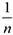 – изрази одређену суму новца преко различитих апоена;– прочита број записан римским цифрама и напише дати број римским цифрама;– прикаже мањи број података у таблици и стубичастим дијаграмом;– уочи правило и одреди следећи члан започетог низа;– одреди десетице најближе датом броју;– усмено сабира и одузима бројеве до 100;– користи појмове чинилац, производ, дељеник, делилац, количник, садржалац;– примени замену места и здруживање сабирака и чинилаца ради лакшег рачунања;– усмено множи и дели у оквиру прве стотине;– израчуна вредност бројевног израза са највише две операције;– реши текстуални задатак постављањем израза са највише две рачунске операције и провери тачност решења;– одреди непознати број у једначини са једном аритметичком операцијом;– одреди делове (облика  ) дате величине;– изрази одређену суму новца преко различитих апоена;– прочита број записан римским цифрама и напише дати број римским цифрама;– прикаже мањи број података у таблици и стубичастим дијаграмом;– уочи правило и одреди следећи члан започетог низа;БРОЈЕВИПрви деоСабирање и одузимање са преласком. Замена места и здруживање сабирака.Веза сабирања и одузимања.Једначине са једном операцијом (сабирање или одузимање).Римске цифре I, V, X, L, CДруги деоМножење и дељење (таблично)Нула и јединица као чиниоци; нула као дељеник.Замена места и здруживање чинилаца.Трећи деоРедослед рачунских операција.Множење и дељење збира и разлике бројем.Веза множења и дељења. Једначине са једном операцијом (множење или дељење).Бројевни изрази. Формирање израза на основу реалистичних ситуација.Разломци облика , 1 ≤ n≤ 10, визуелно и симболичко представљање.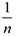 – разликује дуж, полуправу и праву;– одреди дужину изломљене линије (графички и рачунски);– одреди обим геометријске фигуре;– нацрта правоугаоник, квадрат и троугао на квадратној мрежи и тачкастој мрежи;– уочи подударне фигуре на датом цртежу;– уочи симетричне фигуре;– допуни дати цртеж тако да добијена фигура буде симетрична у односу на дату праву;– разликује дуж, полуправу и праву;– одреди дужину изломљене линије (графички и рачунски);– одреди обим геометријске фигуре;– нацрта правоугаоник, квадрат и троугао на квадратној мрежи и тачкастој мрежи;– уочи подударне фигуре на датом цртежу;– уочи симетричне фигуре;– допуни дати цртеж тако да добијена фигура буде симетрична у односу на дату праву;ГЕОМЕТРИЈАПрви деоДуж, права и полуправа. Тачка и права. Отворена и затворена изломљена линија.Графичко надовезивање дужи. Дужина изломљене линије. Обим геометријских фигура без употребе формула.Други деоЦртање правоугаоника, квадрата и троугла на квадратној мрежи, на тачкастој мрежи.Симетричне фигуре.Подударност фигура (интуитивно).– изрази дужину у различитим јединицама за мерење дужине;– измери дужину дужи и нацрта дуж дате дужине– чита и запише време са часовника;– користи јединице за време у једноставним ситуацијама– изрази дужину у различитим јединицама за мерење дужине;– измери дужину дужи и нацрта дуж дате дужине– чита и запише време са часовника;– користи јединице за време у једноставним ситуацијамаМЕРЕЊЕ И МЕРЕМерење дужине стандардним мерним јединицама (m, dm, cm).Мерење времена (дан, месец, година, час, минут).Р.БР.ОБЛАСТ / ТЕМА / МОДУЛМЕЂУПРЕДМЕТНЕ КОМПЕТЕНЦИЈЕСТАНДАРДИ ПОСТИГНУЋА УЧЕНИКАИСХОДИПо завршетку разреда ученик ће бити у стању да:1.Обнављање градива првог разредаРешавање проблемаРад с подацима и информацијамаКомуникација2.Бројеви до 100 - први деоКомпетенција за учењеРешавање проблемаСарадњаРад с подацима и информацијамаДигитална компетенцијаКомуникација1МА.1.1.1. зна да прочита и запише дати број, уме да упореди бројеве по величини и прикаже број на датој полуправој;1МА.1.1.2. рачуна вредност бројевног израза са највише две операције сабирања и одузимања у оквиру прве стотине; 1МА.1.1.4. уме да на основу текста правилно постави израз са једном рачунском операцијом;1МА.1.1.5. уме дарешава једноставнеједначине у оквиру првестотине;1МА.2.1.3. сабира и одузима, рачуна вредност израза;1МА.2.1.4. рачуна вредност израза с највише две операције;1МА:2.1.5. уме да решава задатке са непознатим чиниоцем, дељеником или делиоцем– одреди десетице најближе датом броју;– усмено сабира и одузима бројеве до 100;– примени замену места и здруживање сабирака и чинилаца радилакшег рачунања;– израчуна вредност бројевног израза са највише две операције;– реши текстуални задатак постављањем израза са највише две рачунске операције и провери тачност решења;– одреди непознати број у једначини са једном аритметичком операцијом;– одреди делове (облика ) дате величине;– изрази одређену суму новца преко различитих апоена;– прочита број записан римским цифрама и напише дати број римскимцифрама;– прикаже мањи број података у таблици и стубичастим дијаграмом;– уочи правило и одреди следећи члан започетог низа3.Геометрија први деоКомпетенција за учењеРешавање проблемаСарадња; Рад с подацима и информацијамаДигитална компетенцијаКомуникација1МА.1.2.2. зна јединице за мерење дужине (m, cmdm) и њихове односе;1МА.1.2.3. користи поступак мерења дужине линије приказане на слици;1МА.3.2.1. претвара јединице за мерење (m, cm, dm) из већих у мање– разликује дуж, полуправу и праву;– одреди дужину изломљене линије (графички и рачунски);– одреди обим геометријске фигуре;– изрази дужину у различитим јединицама за мерење дужине;– измери дужину дужи и нацрта дуж дате дужине4.Бројеви до 100 - други деоКомпетенција за учењеРешавање проблемаСарадњаРад с подацима и информацијамаДигитална компетенцијаКомуникација1.МА.1.1.3. уме да множи и дели без остатка у оквиру прве стотине;1МА.1.1.4. уме да на основу текста правилно постави израз са једном рачунском операцијом;1МА.1.1.5. уме дарешава једноставнеједначине у оквиру првестотине;1МА.1.3.1. уме да прочита и формално запише разломак 1/n (n ≤ 10) и препозна његов графички приказ;1МА.1.3.2. уме да израчуна  n-ти део неке целине (где је 0 <n≤ 10)1МА.2.1.4. рачуна вредност израза с највише две операције;1МА:2.1.5. уме да решава задатке са непознатим чиниоцем, дељеником или делиоцем– користи појмове чинилац, производ, дељеник, делилац, количник,садржалац;– усмено множи и дели у оквиру прве стотине;– израчуна вредност бројевног израза са највише две операције;– реши текстуални задатак постављањем израза са највише две рачун-ске операције и провери тачност решења;– одреди непознати број у једначини са једном аритметичком опера-цијом;– уочи правило и одреди следећи члан започетог низа5.Геометрија други деоКомпетенција за учењеРешавање проблемаСарадњаРад с подацима и информацијамаДигитална компетенцијаКомуникација Естетичка компетенција1МА.1.2.1. уме да именује геометријске облике у равни (квадрат, круг, троугао, правоугаоник и тачка);1МА.2.2.1. уочава међусобне односе геометријских објеката у равни– нацрта правоугаоник, квадрат и троугао на квадратној мрежи итачкастој мрежи;– уочи подударне фигуре на датом цртежу;– уочи симетричне фигуре;– допуни дати цртеж тако да добијена фигура буде симетрична у односу на дату праву6.Мерење и мереКомпетенција за учењеРешавање проблемаСарадњаРад с подацима и информацијамаДигитална компетенцијаКомуникација Одговорно учешће у демократском друштву1МА.2.4.2. зна јединице за време (минут и сат) и пореди временске интервале у једноставним ситуацијама– чита и запише време са часовника;– користи јединице за време у једноставним ситуацијама7.Утврђивање градива другог разредаРешавање проблемаРад с подацима и информацијамаКомуникацијаСарадњаТЕМА / МЕСЕЦИСХОДИР.брн.јед.НАСТАВНЕ ЈЕДИНИЦЕТИП ЧАСАПонављање градива првог разреда/ септембарБројеви до 100 – сабирање и одузимање/ септембарНа крају часа ученик ће бити у стању да:користи уџбеник; решава задатке са бројевима до 100 научене у првом разредусабира и одузима 1.Упознавање с уџбеником, бројеви до 100уПонављање градива првог разреда/ септембарБројеви до 100 – сабирање и одузимање/ септембарНа крају часа ученик ће бити у стању да:сабира и одузима бројеве до 20; решава математичке изразе и текстуалне задатке2.Сабирање и одузимање до 20уПонављање градива првог разреда/ септембарБројеви до 100 – сабирање и одузимање/ септембарНа крају часа ученик ће бити у стању да:сабира и одузима бројеве до 100решава математичке изразе и текстуалне задатке3.Сабирање и одузимање до  100уПонављање градива првог разреда/ септембарБројеви до 100 – сабирање и одузимање/ септембарНа крају часа ученик ће бити у стању да:именује положаје предметаодреди односе међу предметима4.Положаји предмета и односи међу њимауПонављање градива првог разреда/ септембарБројеви до 100 – сабирање и одузимање/ септембарНа крају часа ученик ће бити у стању да:именује врсте линија и  геометријска телаодређује положај линија у простору5.ЛинијеуПонављање градива првог разреда/ септембарБројеви до 100 – сабирање и одузимање/ септембарНа крају часа ученик ће бити у стању да:сабира и одузима бројеве до 100; упоређује бројеве до 100;решава математичке изразе и текстуалне задаткеразликује линије, геометријске фигуре и тела.6.Иницијални тестппПонављање градива првог разреда/ септембарБројеви до 100 – сабирање и одузимање/ септембарНа крају часа ученик ће бити у стању да:сабира двоцифрени и једноцифрени број с прелазом преко десетицепрактично решава задатке са сабирањем7.Сабирање двоцифреног и једноцифреног броја (36 + 7)оПонављање градива првог разреда/ септембарБројеви до 100 – сабирање и одузимање/ септембарНа крају часа ученик ће бити у стању да:сабира двоцифрени и једноцифрени број с прелазом преко десетицепрактично решава задатке са сабирањем8.Сабирање двоцифреног и једноцифреног броја (36 + 7)уПонављање градива првог разреда/ септембарБројеви до 100 – сабирање и одузимање/ септембарНа крају часа ученик ће бити у стању да:одузима једноцифрени број од двоцифреног с прелазом преко десетице;практично решава задатке са одузимањем9.Одузимање једноцифреног броја од двоцифреног (45 – 8)оПонављање градива првог разреда/ септембарБројеви до 100 – сабирање и одузимање/ септембарНа крају часа ученик ће бити у стању да:одузима једноцифрени број од двоцифреног с прелазом преко десетице;практично решава задатке са одузимањем10.Одузимање једноцифреног броја од двоцифреног (45 – 8)уПонављање градива првог разреда/ септембарБројеви до 100 – сабирање и одузимање/ септембарНа крају часа ученик ће бити у стању да:сабира и одузима бројеве до 100 са прелазом преко десетице; решава математичке изразе и текстуалне задатке са сабирањем и одузимањем до 10011.Сабирање и одузимањеуПонављање градива првог разреда/ септембарБројеви до 100 – сабирање и одузимање/ септембарНа крају часа ученик ће бити у стању да:сабира двоцифрене бројеверешава математичке изразе и текстуалне задатке12.Сабирање двоцифрених бројева (34 + 28)оПонављање градива првог разреда/ септембарБројеви до 100 – сабирање и одузимање/ септембарНа крају часа ученик ће бити у стању да:сабира двоцифрене бројеверешава математичке изразе и текстуалне задатке13.Сабирање двоцифрених бројева (34 + 28)уПонављање градива првог разреда/ септембарБројеви до 100 – сабирање и одузимање/ септембарНа крају часа ученик ће бити у стању да:да одузима двоцифрене бројеверешава текстуалне задатке и математичке изразе14.Одузимање двоцифрених бројева (52 – 27)оПонављање градива првог разреда/ септембарБројеви до 100 – сабирање и одузимање/ септембарНа крају часа ученик ће бити у стању да:да одузима двоцифрене бројеверешава текстуалне задатке и математичке изразе15.Одузимање двоцифрених бројева (52 – 27)уПонављање градива првог разреда/ септембарБројеви до 100 – сабирање и одузимање/ септембарНа крају часа ученик ће бити у стању да:сабира и одузима бројеве до 100решава математичке изразе и текстуалне задаткепрактично примењује знања о сабирању и одузимању двоцифрених бројева решавањем задатака16.Сабирање и одузимањеуПонављање градива првог разреда/ септембарБројеви до 100 – сабирање и одузимање/ септембарНа крају часа ученик ће бити у стању да:сабира и одузима бројеве до 100решава математичке изразе и текстуалне задаткепрактично примењује знања о сабирању и одузимању двоцифрених бројева решавањем задатака17.Сабирање и одузимањеуПонављање градива првог разреда/ септембарБројеви до 100 – сабирање и одузимање/ септембарНа крају часа ученик ће бити у стању да:сабира и одузима бројеве до 100решава математичке изразе и текстуалне задаткепрактично примењује знања о сабирању и одузимању двоцифрених бројева решавањем задатака18.Сабирање и одузимањеппПонављање градива првог разреда/ септембарБројеви до 100 – сабирање и одузимање/ септембарНа крају часа ученик ће бити у стању да:зна како гласи својство замене места сабиракада примени замену места сабирака приликом сабирања19.Замена места сабиракаоПонављање градива првог разреда/ септембарБројеви до 100 – сабирање и одузимање/ септембарНа крају часа ученик ће бити у стању да:да сабира три броја здруживањем сабиракаразуме да здруживање сабирака олакшава рачунање20.Здруживање сабиракаогПонављање градива првог разреда/ септембарБројеви до 100 – сабирање и одузимање/ септембарНа крају часа ученик ће бити у стању да:замени места сабирцима и здружи сабиркерешава задатке21.Замена места и здруживање сабиракауБројеви до 100 – сабирање и одузимање/октобарНа крају часа ученик ће бити у стању да:да сабира број са збиром или разликом бројеварешава задатке22.Сабирање броја са збиром или разликом бројеваоБројеви до 100 – сабирање и одузимање/октобарНа крају часа ученик ће бити у стању да:да сабира број са збиром или разликом бројеварешава задатке23.Сабирање броја са збиром или разликом бројевауБројеви до 100 – сабирање и одузимање/октобарНа крају часа ученик ће бити у стању да:зна  ако се нула налази на месту било ког од два сабирка, збир ће бити једнак другом сабиркузна да ако је нула на месту умањиоца, разлика је једнака умањеникузна да ако су умањеник и разлика једнаки, разлика је  нула24.Нула као сабирак и умањилацоБројеви до 100 – сабирање и одузимање/октобарНа крају часа ученик ће бити у стању да:правилно одузима од броја збир или разлику решава задатке25.Одузимање збира или разлике од бројаоБројеви до 100 – сабирање и одузимање/октобарНа крају часа ученик ће бити у стању да:правилно одузима од броја збир или разлику решава задатке26.Одузимање збира или разлике од бројауБројеви до 100 – сабирање и одузимање/октобарНа крају часа ученик ће бити у стању да:одузима од збира и разлике бројрешава задатке27.Одузимање броја од збира или разликеоБројеви до 100 – сабирање и одузимање/октобарНа крају часа ученик ће бити у стању да:сабира и одузима број од збира или разликесабира или одузима збир или разлику од неког бројазамењује неста сабирцима и здружује сабирке28.Сабирање и одузимање збира или разлике бројем. Сабирање или одузимање броја од збира или разликеуБројеви до 100 – сабирање и одузимање/октобарНа крају часа ученик ће бити у стању да:сабира и одузима број од збира или разликесабира или одузима збир или разлику од неког бројазамењује неста сабирцима и здружује сабирке29.Сабирање и одузимање збира или разлике бројем. Сабирање или одузимање броја од збира или разликеуБројеви до 100 – сабирање и одузимање/октобарНа крају часа ученик ће бити у стању да:сабира и одузима број од збира или разликесабира или одузима збир или разлику од неког бројазамењује неста сабирцима и здружује сабирке30.Својства сабирања и  одузимањаппБројеви до 100 – сабирање и одузимање/октобарНа крају часа ученик ће бити у стању да:тачност сабирања проверава одузимањем тачност одузимања проверава сабирањем31.Веза сабирања и одузимањаоБројеви до 100 – сабирање и одузимање/октобарНа крају часа ученик ће бити у стању да:тачност сабирања проверава одузимањем тачност одузимања проверава сабирањем32.Веза сабирања и одузимањауБројеви до 100 – сабирање и одузимање/октобарНа крају часа ученик ће бити у стању да:израчуна непознати сабиракпровери тачност решења33.Одређивање непознатог сабиркаоБројеви до 100 – сабирање и одузимање/октобарНа крају часа ученик ће бити у стању да:израчуна непознати сабиракпровери тачност решења34.Одређивање непознатог сабиркауБројеви до 100 – сабирање и одузимање/октобарНа крају часа ученик ће бити у стању да:израчунава непознати умањеникпровером покаже тачност решења35.Одређивање непознатог умањеникаоБројеви до 100 – сабирање и одузимање/октобарНа крају часа ученик ће бити у стању да:израчунава непознати умањеникпровером покаже тачност решења36.Одређивање непознатог умањеникауБројеви до 100 – сабирање и одузимање/октобарНа крају часа ученик ће бити у стању да:израчунава непознати умањилацпровером покаже тачност решења37.Одређивање непознатог умањиоцаоБројеви до 100 – сабирање и одузимање/октобарНа крају часа ученик ће бити у стању да:израчунава непознати умањилацпровером покаже тачност решења38.Одређивање непознатог умањиоцауБројеви до 100 – сабирање и одузимање/октобарНа крају часа ученик ће бити у стању да:израчунава непознати сабирак, умањеник и умањилацрешава текстуалне задатке са једначинамапримени стечена знања39.Одређивање непознатог бројауБројеви до 100 – сабирање и одузимање/октобарНа крају часа ученик ће бити у стању да:израчунава непознати сабирак, умањеник и умањилацрешава текстуалне задатке са једначинамапримени стечена знања40.Одређивање непознатог бројаппБројеви до 100 – сабирање и одузимање/октобарНа крају часа ученик ће бити у стању да:зна који су арапски, а који су римски бројевизна цифре помоћу којих записује римске бројевеНа крају часа ученик ће бити у стању да:зна који су арапски, а који су римски бројевизна цифре помоћу којих записује римске бројевепише бројеве римским цифрама до 10041.Римске цифре. Писање бројева римским цифрамаоБројеви до 100 – сабирање и одузимање/октобарНа крају часа ученик ће бити у стању да:зна који су арапски, а који су римски бројевизна цифре помоћу којих записује римске бројевеНа крају часа ученик ће бити у стању да:зна који су арапски, а који су римски бројевизна цифре помоћу којих записује римске бројевепише бројеве римским цифрама до 10042.Римске цифре, Писање бројева римским цифрамаоБројеви до 100 – сабирање и одузимање/октобарНа крају часа ученик ће бити у стању да:зна који су арапски, а који су римски бројевизна цифре помоћу којих записује римске бројевеНа крају часа ученик ће бити у стању да:зна који су арапски, а који су римски бројевизна цифре помоћу којих записује римске бројевепише бројеве римским цифрама до 10043.Римске цифре, Писање бројева римским цифрамауНа крају часа ученик ће бити у стању да:зна који су арапски, а који су римски бројевизна цифре помоћу којих записује римске бројевеНа крају часа ученик ће бити у стању да:зна који су арапски, а који су римски бројевизна цифре помоћу којих записује римске бројевепише бројеве римским цифрама до 10044.Римске цифре, Писање бројева римским цифрамауБројеви до 100 – сабирање и одузимање/новембарНа крају часа ученик ће бити у стању да:чита и пише римске бројеве; решава задатке45.Римске цифре, Писање бројева римским цифрамаппГеометрија – први део/новембарНа крају часа ученик ће бити у стању да:препозна и нацрта праву, криву и изломљену линијуразликује отворене и затворене линије46.Геометрија – линијеоГеометрија – први део/новембарНа крају часа ученик ће бити у стању да:препозна и нацрта праву, криву и изломљену линијуразликује отворене и затворене линије47.Геометрија – линијеуГеометрија – први део/новембарНа крају часа ученик ће бити у стању да:црта и обележава дужда пореди дужи по дужини48.Дуж. Поређење дужиоГеометрија – први део/новембарНа крају часа ученик ће бити у стању да:црта и обележава дужда пореди дужи по дужини49.Дуж. Поређење дужиуГеометрија – први део/новембарНа крају часа ученик ће бити у стању да:разликује праву и полуправунацрта и обележи праву и полуправу50.Права и полуправаоГеометрија – први део/новембарНа крају часа ученик ће бити у стању да:разликује праву и полуправунацрта и обележи праву и полуправу51.Права и полуправауГеометрија – први део/новембарНа крају часа ученик ће бити у стању да:изрази дужину у различитим јединицама мере52.Јединице мере за дужинуоГеометрија – први део/новембарНа крају часа ученик ће бити у стању да:изрази дужину у различитим јединицама мере53.Јединице мере за дужинууГеометрија – први део/новембарНа крају часа ученик ће бити у стању да:графички упоређује и надовезује дужи54.Графичко надовезивање дужиоГеометрија – први део/новембарНа крају часа ученик ће бити у стању да:графички упоређује и надовезује дужи55.Графичко надовезивање дужиуГеометрија – први део/новембарНа крају часа ученик ће бити у стању да:одреди дужину дужи и  изломљене линије56.Дужина дужи и изломљене линијеоГеометрија – први део/новембарНа крају часа ученик ће бити у стању да:одреди дужину дужи и  изломљене линије57.Дужина дужи и изломљене линијеуГеометрија – први део/новембарНа крају часа ученик ће бити у стању да:одреди обим геометријских фигура58.Обим геометријских фигураоГеометрија – први део/новембарНа крају часа ученик ће бити у стању да:одреди обим геометријских фигура59.Обим геометријских фигурауГеометрија – први део/новембарНа крају часа ученик ће бити у стању да:црта, обележава и пореди дужицрта и обележава праву и полуправуизрази дужину у различитим јединицама мереодреди дужину дужи и  изломљене линијеодреди обим геометријских фигура60.Геометрија – линијеуГеометрија – први део/новембарНа крају часа ученик ће бити у стању да:црта, обележава и пореди дужицрта и обележава праву и полуправуизрази дужину у различитим јединицама мереодреди дужину дужи и  изломљене линијеодреди обим геометријских фигура61.Геометрија – линијеппБројеви до 100-први део/новембарНа крају часа ученик ће бити у стању да:пише и чита знак путауочи да је множење скраћено сабирање једнаких сабиракакористи појмове чиниоци и производ62.Знак пута. Множење као скраћено сабирање. Чиниоци и производоБројеви до 100-први део/новембарНа крају часа ученик ће бити у стању да:пише и чита знак путауочи да је множење скраћено сабирање једнаких сабиракакористи појмове чиниоци и производ63.Знак пута. Множење као скраћено сабирање. Чиниоци и производуБројеви до 100-први део/новембарНа крају часа ученик ће бити у стању да:множи број 2 и бројем 264.Множење броја 2 и бројем 2оБројеви до 100-први део/децембарНа крају часа ученик ће бити у стању да:множи број 2 и бројем 265.Множење броја 2 и бројем 2уБројеви до 100-први део/децембарНа крају часа ученик ће бити у стању да:множи број 10 и бројем 1066.Множење броја 10 и бројем 10оБројеви до 100-први део/децембарНа крају часа ученик ће бити у стању да:множи број 10 и бројем 1067.Множење броја 10 и бројем 10уБројеви до 100-први део/децембарНа крају часа ученик ће бити у стању да:множи број 5 и бројем 568.Множење броја 5 и бројем 5оБројеви до 100-први део/децембарНа крају часа ученик ће бити у стању да:множи број 5 и бројем 569.Множење броја 5 и бројем 5уНа крају часа ученик ће бити у стању да:множи бројеве 2, 5 и 10 и бројевима 2, 5 и 1070.Множење бројевима 2, 5 и 10уНа крају часа ученик ће бити у стању да:множи број 3 и бројем 371.Множење броја 3 и бројем 3оНа крају часа ученик ће бити у стању да:множи број 3 и бројем 372.Множење броја 3 и бројем 3уНа крају часа ученик ће бити у стању да:множи број 4 и бројем 473.Множење броја 4 и бројем 4оНа крају часа ученик ће бити у стању да:множи број 4 и бројем 474.Множење броја 4 и бројем 4уНа крају часа ученик ће бити у стању да:одреди производ ако је један од чинилаца 0одреди производ ако је један од чинилаца број 175.Нула и један као чиниоциоНа крају часа ученик ће бити у стању да:правилно замени места чиниоцима76.Замена места чинилацаоНа крају часа ученик ће бити у стању да:правилно замени места чиниоцима77.Замена места чинилацауНа крају часа ученик ће бити у стању да:множи бројеве 0,1,2, 3, 4,5 и 10 и бројевима 0,1,2, 3, 4,5 и 10правилно замени места чиниоцима78.Множење бројевима 0,1,2, 3, 4,5 и 10. Замена места чинилацауНа крају часа ученик ће бити у стању да:множи бројеве 0,1,2, 3, 4,5 и 10 и бројевима 0,1,2, 3, 4,5 и 10правилно замени места чиниоцима79.Множење бројевима 0,1,2, 3, 4,5 и 10. Замена места чинилацауНа крају часа ученик ће бити у стању да:множи бројеве 0,1,2, 3, 4,5 и 10 и бројевима 0,1,2, 3, 4,5 и 10правилно замени места чиниоцима80.Множење бројевима 0,1,2, 3, 4,5 и 10. Замена места чинилацаппНа крају часа ученик ће бити у стању да:израчуна број који је за толико већи и број који је толико пута већи од неког броја81.За толико већи и толико пута већи бројоНа крају часа ученик ће бити у стању да:израчуна број који је за толико већи и број који је толико пута већи од неког броја82.За толико већи и толико пута већи бројуНа крају часа ученик ће бити у стању да:множи број 6 и бројем 683.Множење броја 6 и бројем 6оНа крају часа ученик ће бити у стању да:множи број 6 и бројем 684.Множење броја 6 и бројем 6уБројеви до 100-први део/јануарНа крају часа ученик ће бити у стању да:множи број 7 и бројем 785.Множење броја 7 и бројем 7оБројеви до 100-први део/јануарНа крају часа ученик ће бити у стању да:множи број 7 и бројем 786.Множење броја 7 и бројем 7уБројеви до 100-први део/јануарНа крају часа ученик ће бити у стању да:множи бројеве 6 и 7 и бројевима 6 и 787.Множење бројевима 6 и 7уБројеви до 100-први део/јануарНа крају часа ученик ће бити у стању да:множи збир једноцифреним бројем88.Множење збира једноцифреним бројемоБројеви до 100-први део/јануарНа крају часа ученик ће бити у стању да:множи збир једноцифреним бројем89.Множење збира једноцифреним бројемуБројеви до 100-први део/јануарНа крају часа ученик ће бити у стању да:множи разлику једноцифреним бројем90.Множење разлике једноцифреним бројемоБројеви до 100-први део/јануарНа крају часа ученик ће бити у стању да:множи разлику једноцифреним бројем91.Множење разлике једноцифреним бројемуБројеви до 100-први део/јануарНа крају часа ученик ће бити у стању да:множи збир и разлику једноцифреним бројемНа крају часа ученик ће бити у стању да:множи број 8 и бројем 892.Множење збира и разлике једноцифреним бројемуБројеви до 100-први део/јануарНа крају часа ученик ће бити у стању да:множи збир и разлику једноцифреним бројемНа крају часа ученик ће бити у стању да:множи број 8 и бројем 893.Множење броја 8 и бројем 8оБројеви до 100-први део/јануарНа крају часа ученик ће бити у стању да:множи збир и разлику једноцифреним бројемНа крају часа ученик ће бити у стању да:множи број 8 и бројем 894.Множење броја 8 и бројем 8уБројеви до 100-први део/јануарНа крају часа ученик ће бити у стању да:множи број 9 и бројем 995.Множење броја 9 и бројем 9оБројеви до 100-први део/јануарНа крају часа ученик ће бити у стању да:множи број 9 и бројем 996.Множење броја 9 и бројем 9уБројеви до 100-први део/јануарНа крају часа ученик ће бити у стању да:усмено множи у оквиру прве стотине97.МножењеуБројеви до 100-први део/јануарНа крају часа ученик ће бити у стању да:усмено множи у оквиру прве стотине98.МножењеппБројеви до 100-први део/јануарНа крају часа ученик ће бити у стању да:множи једноцифрени број и десетицу99.Множење једноцифреног броја и десетицеоБројеви до 100-први део/јануарНа крају часа ученик ће бити у стању да:множи једноцифрени број и десетицу100.Множење једноцифреног броја и десетицеуБројеви до 100-први део/јануарНа крају часа ученик ће бити у стању да:множи двоцифрени број једноцифреним бројем 101.Множење двоцифреног броја једноцифреним бројемоБројеви до 100 други део/фебруарученик ће бити у стању да:усмено множи двоцифрени број једноцифреним бројем102.Множење двоцифреног броја једноцифреним бројемуБројеви до 100 други део/фебруарученик ће бити у стању да:усмено множи једноцифрени број десетицом и множи двоцифрени број једноцифреним бројем103.Множење једноцифреног броја и десетицеМножење двоцифреног броја једноцифреним бројемуБројеви до 100 други део/фебруарученик ће бити у стању да:примени замену места и здруживање чинилаца ради лакшег рачунања104.Здруживање чинилацаоБројеви до 100 други део/фебруарученик ће бити у стању да:примени замену места и здруживање чинилаца ради лакшег рачунања105.Здруживање чинилацауБројеви до 100 други део/фебруарученик ће бити у стању да:израчуна вредност бројевног израза са највише две операције106.Редослед рачунских радњи (множење)оБројеви до 100 други део/фебруарученик ће бити у стању да:израчуна вредност бројевног израза са највише две операције107.Редослед рачунских радњи (множење)уБројеви до 100 други део/фебруарученик ће бити у стању да:израчуна вредност бројевног израза са највише две операције108.Здруживање чинилацаРедослед рачунских радњиуБројеви до 100 други део/фебруаррешава задатке са две рачунске операције;решава текстуалне задатке са две рачунске операције109.Редослед рачунских радњиппБројеви до 100 други део/фебруарученик ће бити у стању да:користи појмове дељеник, делилац, количник110.Дељење. Дељеник, делилац, количникоБројеви до 100 други део/мартученик ће бити у стању да:користи појмове чинилац, производ, дељеник, делилац, количник111.Веза множења и дељењаоБројеви до 100 други део/мартученик ће бити у стању да:користи појмове чинилац, производ, дељеник, делилац, количник112.Веза множења и дељењауБројеви до 100 други део/мартученик ће бити у стању да:усмено множи и дели у оквиру прве стотине бројем 2113.Дељење бројем 2оБројеви до 100 други део/мартученик ће бити у стању да:усмено множи и дели у оквиру прве стотине бројем 2114.Дељење бројем 2уБројеви до 100 други део/мартученик ће бити у стању да:усмено множи и дели у оквиру прве стотине бројем 5115.Дељење бројем 5оБројеви до 100 други део/мартученик ће бити у стању да:усмено множи и дели у оквиру прве стотине бројем 5116.Дељење бројем 5уученик ће бити у стању да:усмено множи и дели у оквиру прве стотине бројем 10117.Дељење бројем 10оученик ће бити у стању да:усмено множи и дели у оквиру прве стотине бројем 10118.Дељење бројем 10уученик ће бити у стању да:усмено множи и дели у оквиру прве стотине бројевима 2, 5 и 10усмено множи и дели у оквиру прве стотине бројевима 3 и 4119.Дељење бројевима 2, 5 и 10уученик ће бити у стању да:усмено множи и дели у оквиру прве стотине бројевима 2, 5 и 10усмено множи и дели у оквиру прве стотине бројевима 3 и 4120.Дељење бројевима 3 и 4оученик ће бити у стању да:усмено множи и дели у оквиру прве стотине бројевима 2, 5 и 10усмено множи и дели у оквиру прве стотине бројевима 3 и 4121.Дељење бројевима 3 и 4уученик ће бити у стању да:усмено множи и дели у оквиру прве стотине бројевима 6 и 7122.Дељење бројевима 6 и 7оученик ће бити у стању да:усмено множи и дели у оквиру прве стотине бројевима 6 и 7123.Дељење бројевима 6 и 7уученик ће бити у стању да:уочи разлику између појмова „за толико мањи” и „толико пута мањи број”;израчуна број који је за толико мањи и толико пута мањи од датог бр124.За толико мањи и толико пута мањи бројоученик ће бити у стању да:уочи разлику између појмова „за толико мањи” и „толико пута мањи број”;израчуна број који је за толико мањи и толико пута мањи од датог бр125.За толико мањи и толико пута мањи бројуученик ће бити у стању да:усмено множи и дели у оквиру прве стотине бројевима 3, 4, 6, 7;примени однос „за толико мањи“ и „толико пута мањи број“126.Дељење бројевима 3, 4, 6, 7;За толико мањи и толико пута мањи бројуученик ће бити у стању да:усмено множи и дели у оквиру прве стотине бројевима 8 и 9127.Дељење бројевима 8 и 9оученик ће бити у стању да:усмено множи и дели у оквиру прве стотине бројевима 8 и 9128.Дељење бројевима 8 и 9уученик ће бити у стању да:правилно дели када је делилац број 1;правилно дели када је дељеник број 0129.Број један као делилац и нула као дељеникоученик ће бити у стању да:правилно дели када је делилац број 1;правилно дели када је дељеник број 0130.Број један као делилац и нула као дељеникуученик ће бити у стању да:користи појмове дељивост и садржалац;примени стечена знања на конкретним задацима131.Дељивост бројева Садржалацоученик ће бити у стању да:користи појмове дељивост и садржалац;примени стечена знања на конкретним задацима132.Дељивост бројева СадржалацуБројеви до 100 други део/априлученик ће бити у стању да:усмено множи и дели у оквиру прве стотине133.ДељењеуБројеви до 100 други део/априлученик ће бити у стању да:усмено множи и дели у оквиру прве стотине134.ДељењеппБројеви до 100 други део/априлученик ће бити у стању да:дели збир бројева једноцифреним бројем на два начина;решава текстуалне задатке дељењем збира бројем;дели разлику бројева једноцифреним бројем на два начина; решава текстуалне задатке дељењем разлике бројем135.Дељење збира једноцифреним бројемоБројеви до 100 други део/априлученик ће бити у стању да:дели збир бројева једноцифреним бројем на два начина;решава текстуалне задатке дељењем збира бројем;дели разлику бројева једноцифреним бројем на два начина; решава текстуалне задатке дељењем разлике бројем136.Дељење збира једноцифреним бројемуБројеви до 100 други део/априлученик ће бити у стању да:дели збир бројева једноцифреним бројем на два начина;решава текстуалне задатке дељењем збира бројем;дели разлику бројева једноцифреним бројем на два начина; решава текстуалне задатке дељењем разлике бројем137.Дељење разлике једноцифреним бројемоБројеви до 100 други део/априлученик ће бити у стању да:дели збир бројева једноцифреним бројем на два начина;решава текстуалне задатке дељењем збира бројем;дели разлику бројева једноцифреним бројем на два начина; решава текстуалне задатке дељењем разлике бројем138.Дељење разлике једноцифреним бројемуБројеви до 100 други део/априлученик ће бити у стању да:дели збир бројева једноцифреним бројем на два начина;решава текстуалне задатке дељењем збира бројем;дели разлику бројева једноцифреним бројем на два начина; решава текстуалне задатке дељењем разлике бројем139.Дељење збира и разлике једноцифреним бројемуБројеви до 100 други део/априлученик ће бити у стању да:усмено дели у оквиру прве стотине двоцифрен број једноцифреним бројем140.Дељење двоцифреног броја једноцифреним бројемоБројеви до 100 други део/априлученик ће бити у стању да:усмено дели у оквиру прве стотине двоцифрен број једноцифреним бројем141.Дељење двоцифреног броја једноцифреним бројемуБројеви до 100 други део/априлученик ће бити у стању да:дели збир или разлику бројева једноцифреним бројем;усмено дели у оквиру прве стотине двоцифрен број једноцифреним бројем142.Дељење збира и разлике једноцифреним бројем Дељење двоцифреног броја једноцифреним бројемуБројеви до 100 други део/априлученик ће бити у стању да:дели збир или разлику бројева једноцифреним бројем;усмено дели у оквиру прве стотине двоцифрен број једноцифреним бројем143.Одређивање непознатог чиниоцаоБројеви до 100 други део/априлученик ће бити у стању да:дели збир или разлику бројева једноцифреним бројем;усмено дели у оквиру прве стотине двоцифрен број једноцифреним бројем144.Одређивање непознатог чиниоцауБројеви до 100 други део/априлученик ће бити у стању да:одреди непознати дељеник у једначини са једном аритметичком операцијом145.Одређивање непознатог дељеникаоБројеви до 100 други део/априлученик ће бити у стању да:одреди непознати дељеник у једначини са једном аритметичком операцијом146.Одређивање непознатог дељеникауБројеви до 100 други део/априлодреди непознати делилац у једначини са једном аритметичком операцијом147.Одређивање непознатог делиоцаоБројеви до 100 други део/априлодреди непознати делилац у једначини са једном аритметичком операцијом148.Одређивање непознатог делиоцауПриродни бројеви до 100  други део/мајГеометрија други део
/мајученик ће бити у стању да:одреди непознати број у једначини са једном аритметичком операцијом149.Одређивање непознатог бројауПриродни бројеви до 100  други део/мајГеометрија други део
/мајученик ће бити у стању да:одреди непознати број у једначини са једном аритметичком операцијом150.Одређивање непознатог бројаппПриродни бројеви до 100  други део/мајГеометрија други део
/мајученик ће бити у стању да:одреди редослед извођења рачунских радњи у изразима са две рачунске радње151.Редослед рачунских радњи (дељење)оПриродни бројеви до 100  други део/мајГеометрија други део
/мајученик ће бити у стању да:одреди редослед извођења рачунских радњи у изразима са две рачунске радње152.Редослед рачунских радњи (дељење)уПриродни бројеви до 100  други део/мајГеометрија други део
/мајученик ће бити у стању да:одреди делове (облика ) дате величине153.РазломциоПриродни бројеви до 100  други део/мајГеометрија други део
/мајученик ће бити у стању да:одреди делове (облика ) дате величине154.РазломциуПриродни бројеви до 100  други део/мајГеометрија други део
/мајученик ће бити у стању да:одреди редослед извођења рачунских радњи у изразима са две рачунске радње;одреди делове (облика ) дате величинеученик ће бити у стању да:нацрта правоугаоник, квадрат и троугао на квадратној итачкастој мрежи;155.Редослед рачунских радњи. РазломциуПриродни бројеви до 100  други део/мајГеометрија други део
/мајученик ће бити у стању да:одреди редослед извођења рачунских радњи у изразима са две рачунске радње;одреди делове (облика ) дате величинеученик ће бити у стању да:нацрта правоугаоник, квадрат и троугао на квадратној итачкастој мрежи;156.Редослед рачунских радњи. РазломциуПриродни бројеви до 100  други део/мајГеометрија други део
/мајученик ће бити у стању да:одреди редослед извођења рачунских радњи у изразима са две рачунске радње;одреди делове (облика ) дате величинеученик ће бити у стању да:нацрта правоугаоник, квадрат и троугао на квадратној итачкастој мрежи;157.Редослед рачунских радњи. РазломциппПриродни бројеви до 100  други део/мајГеометрија други део
/мајученик ће бити у стању да:одреди редослед извођења рачунских радњи у изразима са две рачунске радње;одреди делове (облика ) дате величинеученик ће бити у стању да:нацрта правоугаоник, квадрат и троугао на квадратној итачкастој мрежи;158.Цртање квадрата, правоугаоника и троугла на квадратној и тачкастој мрежиоПриродни бројеви до 100  други део/мајГеометрија други део
/мајученик ће бити у стању да:одреди редослед извођења рачунских радњи у изразима са две рачунске радње;одреди делове (облика ) дате величинеученик ће бити у стању да:нацрта правоугаоник, квадрат и троугао на квадратној итачкастој мрежи;159.Цртање квадрата, правоугаоника и троугла на квадратној и тачкастој мрежиуПриродни бројеви до 100  други део/мајГеометрија други део
/мајученик ће бити у стању да:уочи подударне фигуре на датом цртежу;уочи симетричне фигуре;допуни дати цртеж тако да добијена фигура буде симетрична уодносу на дату праву;нацрта подударну или симетричну фигуру у односу на дату фигуру160.Симетричне фигуре;Подударност фигураоПриродни бројеви до 100  други део/мајГеометрија други део
/мајученик ће бити у стању да:уочи подударне фигуре на датом цртежу;уочи симетричне фигуре;допуни дати цртеж тако да добијена фигура буде симетрична уодносу на дату праву;нацрта подударну или симетричну фигуру у односу на дату фигуру161.Симетричне фигуре;Подударност фигурауПриродни бројеви до 100  други део/мајГеометрија други део
/мајученик ће бити у стању да:уочи подударне фигуре на датом цртежу;уочи симетричне фигуре;допуни дати цртеж тако да добијена фигура буде симетрична уодносу на дату праву;нацрта подударну или симетричну фигуру у односу на дату фигуру162.Геометрија – цртањеуПриродни бројеви до 100  други део/мајГеометрија други део
/мајученик ће бити у стању да:уочи подударне фигуре на датом цртежу;уочи симетричне фигуре;допуни дати цртеж тако да добијена фигура буде симетрична уодносу на дату праву;нацрта подударну или симетричну фигуру у односу на дату фигуру163Геометрија – цртањеппМерење и мере/мајученик ће бити у стању да:чита и запише време са часовника164Мере за време – час и минутоМерење и мере/мајученик ће бити у стању да:чита и запише време са часовника165Мере за време – час и минутуМерење и мере/мајученик ће бити у стању да:чита и запише време са часовника166Мере за време – дан, седмица, месец и годинаоМерење и мере/мајученик ће бити у стању да:чита и запише време са часовника167.Мере за време – дан, седмица, месец и годинауМерење и мере/мајученик ће бити у стању да:чита и запише време са часовника168Мере за времеМерење и мере/јунученик ће бити у стању да: чита и запише време са часовника;користи јединице за време у једноставним ситуацијама;169.Мере за времеппУтврђивање градива другог разреда/јунученик ће бити у стању да: усмено сабира и одузима бројеве до 100170.Сабирање и одузимање до 100уУтврђивање градива другог разреда/јунученик ће бити у стању да: реши текстуални задатак постављањем израза са највише две рачунске операције и провери тачност решења171.Текстуални задаци – сабирање и одузимањеуУтврђивање градива другог разреда/јунученик ће бити у стању да: усмено множи и дели у оквиру прве стотинеученик ће бити у стању да:реши текстуални задатак постављањем израза са највише две рачунске операције и провери тачност решења172.Множење и дељење до 100уУтврђивање градива другог разреда/јунученик ће бити у стању да: усмено множи и дели у оквиру прве стотинеученик ће бити у стању да:реши текстуални задатак постављањем израза са највише две рачунске операције и провери тачност решења173.Текстуални задаци – множење и дељењеуУтврђивање градива другог разреда/јунученик ће бити у стању да:одреди делове (облика  ) дате величине174.РазломциуУтврђивање градива другог разреда/јунученик ће бити у стању да:разликује дуж, полуправу и праву; одреди дужину изломљене линије (графички и рачунски);одреди обим геометријске фигуре175.Геометрија – линијеуУтврђивање градива другог разреда/јунученик ће бити у стању да:нацрта правоугаоник, квадрат и троугао на квадратној мрежи и тачкастој мрежи;уочи подударне фигуре на датом цртежу;уочи симетричне фигуре; допуни дати цртеж тако да добијена фигура буде симетрична у односу на дату праву176.Геометрија – цртањеуУтврђивање градива другог разреда/јунученик ће бити у стању да:изрази дужину у различитим јединицама за мерење дужине;  измери дужину дужи и нацрта дуж дате дужине; чита и запише време са часовника; користи јединице за време у једноставним ситуацијама177.Мерење и мереуУтврђивање градива другог разреда/јунученик ће бити у стању да:решава задатке применом стеченог знања  178.Годишња провера знањаппУтврђивање градива другог разреда/јунученик ће бити у стању да:решава задатке применом стеченог знања  179.Анализа годишње провере знањауУтврђивање градива другог разреда/јунученик ће бити у стању да:решава задатке применом стеченог знања  180.Математички квиз. Анализа успеха на крају другог разредауОбласт/темаОбласт/темаОбласт/темаМесецМесецМесецМесецМесецМесецМесецМесецМесецМесецТип часаТип часаУкупноРед.бројНазивИсходи предметаНа крају разреда ученик ће бити у стању да:IXXXIXIIIIIIIIIVVVIОбрадаУтврђивањеСистематизацијаПровераУкупно1.Други и ја–идентификује групе људи којима припада и своју улогу у њима;–оствари права и изврши обавезе у односу на правила понашања у групама којима припада;–понаша се тако да уважава различитости других људи;–прихвати последице када прекрши правила понашања групе;–сарађује са другима у групи на заједничким активностима;–разликује потребе од жеља на једноставним примерима из сопственог живота.95492.Култура живљењапрепозна грб, заставу и химну Републике Србије и примерено се понаша према симболима;одреди тип насеља на основу његових карактеристика;повеже личну хигијену, боравак у природи, физичку активност и разноврсну исхрану са очувањем здравља;одржава личну хигијену – руку, зуба и чулних органа;примени правила културног и безбедног понашања у саобраћају и превозним средствима у насељу са околином;безбедно поступа пре и током временских непогода.9797163.Човек ствара–	истезањем, савијањем и сабијањем одреди својства материјала;–	одабере материјале који својим својствима највише одговарају употреби предмета;–	пронађе нову намену коришћеним предметима;–	именује занимања људи у свом насељу са околином.84484.Кретање и оријентација у простору и времену–	наводи примере различитих облика кретања у окружењу;–	одабере начин кретања тела, узимајући у обзир облик тела, врсту подлоге и средину у којој се тело креће;–	измери растојање које тело пређе током свог кретања;–	пронађе тражени објекат у насељу помоћу адресе/карактеристичних објеката;–	одреди време помоћу часовника и календара користећи временске одреднице: сат, дан, седмицу, месец, годину;–	забележи и прочита податке из личног живота помоћу ленте времена.13156115.Разноврсност природе–	разликује облике рељефа у свом насељу и околини;–	разликује облике и делове површинских вода у свом насељу и околини;–	идентификује заједничке особине живих бића на примерима из окружења;–	повеже делове тела живих бића са њиховом улогом/улогама;–	разврста биљке из окружења на основу изгледа листа и стабла;–	разврста животиње из окружења на основу начина живота и начина исхране;–	наведе примере који показују значај биљака и животиња за човека;–	штедљиво троши производе које користи у свакодневним ситуацијама;–	разврста отпад на предвиђена места;–	негује и својим понашањем не угрожава биљке и животиње у окружењу;–	препозна примере повезаности живих бића са условима за живот;–	повеже промене у природи и активности људи са годишњим добима;–	изведе једноставне огледе пратећи упутства;–	повеже резултате рада са уложеним трудом.8686171128УКУПНОУКУПНОУКУПНО9979369686403272Р.БР.ТЕМА МЕЂУПРЕДМЕТНЕ КОМПЕТЕНЦИЈЕСТАНДАРДИ ПОСТИГНУЋА УЧЕНИКАИСХОДИ1. ДРУГИ И ЈАкомуникативна компетенција, компетенција за учење,дигитална компетенција, компетенција за сарадњу, за одговорно учешће у демократском друштву, компетенција за одговоран однос према здрављу.1ПД.1.5.1, 1ПД.1.5.2,1ПД.1.5.3, 1ПД.1.5.4, 1ПД.1.5.5.1ПД.2.5.2, 1ПД.2.5.3, 1ПД.3.5.1, 1ПД.3.5.2По завршетку разреда ученик ће бити у стањуда:оствари права и обавезе у односу на правила понашања у групама којима припада;прихвати последице када прекрши правила понашања;се понаша тако да уважава различитости  других људи;сарађује са другима у групи на заједничким активностима;препозна грб, заставу и химну Републике Србије и примерено се понаша према симболима;идентификује групе људи којима припада и своју улогу у њима;разликује потребе од жеља на једноставним примерима из сопственог живота; повеже личну хигијену, боравак у природи, физичку активност иразноврсну исхрану са очувањем здравља; повеже резултате рада са уложеним трудом;одржава личну хигијену- руку, зуба и чулних органа.2.КУЛТУРА ЖИВЉЕЊАкомуникативна компетенција, компетенција за учење, дигитална компетенција, за сарадњу, естетичка компетенција, за одговорно учешће у демократском друштву,за одговоран однос према околини.1ПД.1.5.1, 1ПД.1.5.2, 1ПД.1.5.3, 1ПД.1.6.2.По завршетку разреда ученик ће бити у стањуда:одреди тип насеља на основу његових карактеристика;оствари права и обавезе у односу на правила понашања у групама којима припада;идентификује групе људи којима припада и своју улогу у њима;сарађује са другима у групи на  заједничким активностима;се понаша  тако да уважава различитости других људи;примени правила културног и безбедног понашања у саобраћају и превозним средствима у насељу са околином;именује занимања људи у свом насељу са околином;пронађе тражени објекат у насељу помоћу адресе/карактеристичних објеката;разликује облике рељефа у свом насељу и околини;разликује облике и делове површинских вода у свом насељу и околини.3.КРЕТАЊЕ И ОРИЈЕНТАЦИЈА У ВРЕМЕНУкомуникативна компетенција,компетенција за учење, дигитална компетенција, компетенција за сарадњу, за одговорно учешће у демократском друштву.1ПД.1.4.1, 1ПД.1.4.2, 1ПД.1.4.4, 1ПД.2.4.1.По завршетку разреда ученик ће бити у стањуда:одабере начин кретања тела , узимајући у обзир облик тела, врсту подлоге и средину у којој се тело креће;понаша се тако да уважава различитости својих вршњака и других људи;сарађује са другима у групи на заједничким активностима;наводи примере различитих облика кретања у окружењу;измери растојање које тело пређе током свог кретања;одреди време помоћу часовника и календара користећи временске одреднице: сат, дан, седмицу, месец, годину;забележи и прочита податке из личног живота помоћу ленте времена;повеже резултате рада са уложеним трудом;изведе једноставне огледе пратећи упутства.4.РАЗНОВРСНОСТ ПРИРОДЕкомпетенција за учење,комуникативна компетенција,за сарадњу,рад с подацима и информацијама,дигитална компетенција,естетичка компетенција,одговоран однос према околини,одговоран однос према здрављу.1ПД.1.1.1, 1ПД.1.1.2, 1ПД.1.1.5, 1ПД.1.2.3, 1ПД.2.1.1, 1ПД.2.1.4,   1ПД.2.2.3, 1ПД.2.2.4, 1ПД.3.1.1, 1ПД.3.1.2.По завршетку разреда ученик ће бити у стањуда:идентификује заједничке особине живих бића на примерима из окружења;сарађује са другима у групи на заједничким активностима;препозна примере повезаности живих бића са условима живота;разврста животиње из окружења на основу начина живота и начина исхране;изведе једноставне огледе пратећи упутства;разврста биљке из окружења на основу изгледа листа и стабла;повеже делове тела живих бића са њиховом улогом/ улогама;негује и својим понашањем не угрожава биљке и животиње у окружењу;наведе примере који показују значај биљака и животиња за човека;повеже резултате рада са уложеним трудом;повеже промене у природи и активности људи са годишњим добима;безбедно поступа пре и током временских непогода;штедљиво троши производе које користи у свакодневним ситуацијама;разврста отпад на предвиђена места;се понаша тако да уважава различитости других људи.5.ЧОВЕК СТВАРАкомпетенција за учење;комуникативна компетенција;за сарадњу;рад с подацима и информацијама;дигитална компетенција;естетичка компетенција;одговоран однос према околини;предузимљивост и оријентација ка предузетништву,1ПД.1.1.1.  1ПД.1.3.6. По завршетку разреда ученик ће бити у стањуда:сарађује са другима у групи на заједничким активностима;одабере материјале који својим својствима највише одговарају употреби предмета;истезањем, савијањем и сабијањем одреди својства материјала;именује занимања људи у свом насељу и околини;повеже резултате рада са уложеним трудом;штедљиво троши производе које користи у свакодневним ситуацијама;пронађе нову намену коришћеним предметима;разврста отпад на предвиђена места.МЕСЕЦТ/ МИСХОДИ(на крају теме / модула / месеца)Р.бр.н.ј.НАСТАВНЕ ЈЕДИНИЦЕТИПЧАСАСЕПТЕМБАРДруги и јаУченик би требало да:- идентификује групе људи којима припада и своју улогу у њима;– оствари права и изврши обавезе у односу на правила понашања угрупама којима припада;– се понаша тако да уважава различитости других људи;– прихвати последице када прекрши правила понашања групе;– сарађује са другима у групи на заједничким активностима;– разликује потребе од жеља на једноставним примерима из сопственог живота;– препозна грб, заставу и химну Републике Србије и примерено сепонаша према симболима;- повеже личну хигијену, боравак у природи, физичку активност иразноврсну исхрану са очувањем здравља;– одржава личну хигијену – руку, зуба и чулних органа;- повеже резултате рада са уложеним трудом.Поново у школиОбрадаСЕПТЕМБАРДруги и јаУченик би требало да:- идентификује групе људи којима припада и своју улогу у њима;– оствари права и изврши обавезе у односу на правила понашања угрупама којима припада;– се понаша тако да уважава различитости других људи;– прихвати последице када прекрши правила понашања групе;– сарађује са другима у групи на заједничким активностима;– разликује потребе од жеља на једноставним примерима из сопственог живота;– препозна грб, заставу и химну Републике Србије и примерено сепонаша према симболима;- повеже личну хигијену, боравак у природи, физичку активност иразноврсну исхрану са очувањем здравља;– одржава личну хигијену – руку, зуба и чулних органа;- повеже резултате рада са уложеним трудом.С вршњацима ван школеОбрадаСЕПТЕМБАРДруги и јаУченик би требало да:- идентификује групе људи којима припада и своју улогу у њима;– оствари права и изврши обавезе у односу на правила понашања угрупама којима припада;– се понаша тако да уважава различитости других људи;– прихвати последице када прекрши правила понашања групе;– сарађује са другима у групи на заједничким активностима;– разликује потребе од жеља на једноставним примерима из сопственог живота;– препозна грб, заставу и химну Републике Србије и примерено сепонаша према симболима;- повеже личну хигијену, боравак у природи, физичку активност иразноврсну исхрану са очувањем здравља;– одржава личну хигијену – руку, зуба и чулних органа;- повеже резултате рада са уложеним трудом.Поштујемо симболе наше   домовинеОбрадаСЕПТЕМБАРДруги и јаУченик би требало да:- идентификује групе људи којима припада и своју улогу у њима;– оствари права и изврши обавезе у односу на правила понашања угрупама којима припада;– се понаша тако да уважава различитости других људи;– прихвати последице када прекрши правила понашања групе;– сарађује са другима у групи на заједничким активностима;– разликује потребе од жеља на једноставним примерима из сопственог живота;– препозна грб, заставу и химну Републике Србије и примерено сепонаша према симболима;- повеже личну хигијену, боравак у природи, физичку активност иразноврсну исхрану са очувањем здравља;– одржава личну хигијену – руку, зуба и чулних органа;- повеже резултате рада са уложеним трудом.Школа и  симболи наше   домовинеУтврђивањеСЕПТЕМБАРДруги и јаУченик би требало да:- идентификује групе људи којима припада и своју улогу у њима;– оствари права и изврши обавезе у односу на правила понашања угрупама којима припада;– се понаша тако да уважава различитости других људи;– прихвати последице када прекрши правила понашања групе;– сарађује са другима у групи на заједничким активностима;– разликује потребе од жеља на једноставним примерима из сопственог живота;– препозна грб, заставу и химну Републике Србије и примерено сепонаша према симболима;- повеже личну хигијену, боравак у природи, физичку активност иразноврсну исхрану са очувањем здравља;– одржава личну хигијену – руку, зуба и чулних органа;- повеже резултате рада са уложеним трудом.Породица и родбинаОбрадаСЕПТЕМБАРДруги и јаУченик би требало да:- идентификује групе људи којима припада и своју улогу у њима;– оствари права и изврши обавезе у односу на правила понашања угрупама којима припада;– се понаша тако да уважава различитости других људи;– прихвати последице када прекрши правила понашања групе;– сарађује са другима у групи на заједничким активностима;– разликује потребе од жеља на једноставним примерима из сопственог живота;– препозна грб, заставу и химну Републике Србије и примерено сепонаша према симболима;- повеже личну хигијену, боравак у природи, физичку активност иразноврсну исхрану са очувањем здравља;– одржава личну хигијену – руку, зуба и чулних органа;- повеже резултате рада са уложеним трудом.Моје потребе, моје жељеОбрадаСЕПТЕМБАРДруги и јаУченик би требало да:- идентификује групе људи којима припада и своју улогу у њима;– оствари права и изврши обавезе у односу на правила понашања угрупама којима припада;– се понаша тако да уважава различитости других људи;– прихвати последице када прекрши правила понашања групе;– сарађује са другима у групи на заједничким активностима;– разликује потребе од жеља на једноставним примерима из сопственог живота;– препозна грб, заставу и химну Републике Србије и примерено сепонаша према симболима;- повеже личну хигијену, боравак у природи, физичку активност иразноврсну исхрану са очувањем здравља;– одржава личну хигијену – руку, зуба и чулних органа;- повеже резултате рада са уложеним трудом.Породица и родбина, моје потребе и жеље УтврђивањеСЕПТЕМБАРДруги и јаУченик би требало да:- идентификује групе људи којима припада и своју улогу у њима;– оствари права и изврши обавезе у односу на правила понашања угрупама којима припада;– се понаша тако да уважава различитости других људи;– прихвати последице када прекрши правила понашања групе;– сарађује са другима у групи на заједничким активностима;– разликује потребе од жеља на једноставним примерима из сопственог живота;– препозна грб, заставу и химну Републике Србије и примерено сепонаша према симболима;- повеже личну хигијену, боравак у природи, физичку активност иразноврсну исхрану са очувањем здравља;– одржава личну хигијену – руку, зуба и чулних органа;- повеже резултате рада са уложеним трудом.Чувамо здрављеОбрадаСЕПТЕМБАРДруги и јаУченик би требало да:- идентификује групе људи којима припада и своју улогу у њима;– оствари права и изврши обавезе у односу на правила понашања угрупама којима припада;– се понаша тако да уважава различитости других људи;– прихвати последице када прекрши правила понашања групе;– сарађује са другима у групи на заједничким активностима;– разликује потребе од жеља на једноставним примерима из сопственог живота;– препозна грб, заставу и химну Републике Србије и примерено сепонаша према симболима;- повеже личну хигијену, боравак у природи, физичку активност иразноврсну исхрану са очувањем здравља;– одржава личну хигијену – руку, зуба и чулних органа;- повеже резултате рада са уложеним трудом.Здрава исхранаОбрадаОКТОБАРДруги и јаУченик би требало да: - идентификује групе људи којима припада и своју улогу у њима;– оствари права и изврши обавезе у односу на правила понашања угрупама којима припада;– се понаша тако да уважава различитости других људи;– прихвати последице када прекрши правила понашања групе;– сарађује са другима у групи на заједничким активностима;– разликује потребе од жеља на једноставним примерима из сопственог живота;– препозна грб, заставу и химну Републике Србије и примерено сепонаша према симболима;- повеже личну хигијену, боравак у природи, физичку активност иразноврсну исхрану са очувањем здравља;– одржава личну хигијену – руку, зуба и чулних органа;- повеже резултате рада са уложеним трудом.10.Чувамо здравље и здрава исхранаУтврђивањеОКТОБАРДруги и јаУченик би требало да: - идентификује групе људи којима припада и своју улогу у њима;– оствари права и изврши обавезе у односу на правила понашања угрупама којима припада;– се понаша тако да уважава различитости других људи;– прихвати последице када прекрши правила понашања групе;– сарађује са другима у групи на заједничким активностима;– разликује потребе од жеља на једноставним примерима из сопственог живота;– препозна грб, заставу и химну Републике Србије и примерено сепонаша према симболима;- повеже личну хигијену, боравак у природи, физичку активност иразноврсну исхрану са очувањем здравља;– одржава личну хигијену – руку, зуба и чулних органа;- повеже резултате рада са уложеним трудом.11.Школа, симболи наше државе, породица, здрављеУтврђивањеОКТОБАРДруги и јаУченик би требало да: - идентификује групе људи којима припада и своју улогу у њима;– оствари права и изврши обавезе у односу на правила понашања угрупама којима припада;– се понаша тако да уважава различитости других људи;– прихвати последице када прекрши правила понашања групе;– сарађује са другима у групи на заједничким активностима;– разликује потребе од жеља на једноставним примерима из сопственог живота;– препозна грб, заставу и химну Републике Србије и примерено сепонаша према симболима;- повеже личну хигијену, боравак у природи, физичку активност иразноврсну исхрану са очувањем здравља;– одржава личну хигијену – руку, зуба и чулних органа;- повеже резултате рада са уложеним трудом.12.Други и јаСистематизацијаОКТОБАРКултура живљења– одреди тип насеља на основу његових карактеристика;- именује занимања људи у свом насељу са околином;- повеже резултате рада са уложеним трудом.– примени правила културног и безбедног понашања у саобраћају и превозним средствима у насељу са околином;13.НасељаОбрадаОКТОБАРКултура живљења– одреди тип насеља на основу његових карактеристика;- именује занимања људи у свом насељу са околином;- повеже резултате рада са уложеним трудом.– примени правила културног и безбедног понашања у саобраћају и превозним средствима у насељу са околином;14.Како су повезани село и градОбрадаОКТОБАРКултура живљења– одреди тип насеља на основу његових карактеристика;- именује занимања људи у свом насељу са околином;- повеже резултате рада са уложеним трудом.– примени правила културног и безбедног понашања у саобраћају и превозним средствима у насељу са околином;15.У насељу поштујемо суграђанеОбрадаОКТОБАРКултура живљења– одреди тип насеља на основу његових карактеристика;- именује занимања људи у свом насељу са околином;- повеже резултате рада са уложеним трудом.– примени правила културног и безбедног понашања у саобраћају и превозним средствима у насељу са околином;16.Насеља УтврђивањеОКТОБАРКултура живљења– одреди тип насеља на основу његових карактеристика;- именује занимања људи у свом насељу са околином;- повеже резултате рада са уложеним трудом.– примени правила културног и безбедног понашања у саобраћају и превозним средствима у насељу са околином;17.Занимања људи у селу и градуОбрадаОКТОБАРКултура живљења– одреди тип насеља на основу његових карактеристика;- именује занимања људи у свом насељу са околином;- повеже резултате рада са уложеним трудом.– примени правила културног и безбедног понашања у саобраћају и превозним средствима у насељу са околином;18. СаобраћајОбрадаНОВЕМБАРКултура живљењаУченик би требало да:– примени правила културног и безбедног понашања у саобраћају ипревозним средствима у насељу са околином;- пронађе тражени објекат у насељу помоћу адресе/карактеристичнихобјеката;- разликује облике рељефа у свом насељу и околини;- повеже резултате рада са уложеним трудом.- именује занимања људи у свом насељу са околином;– сарађује са другима у групи на заједничким активностима;– се понаша тако да уважава различитости других људи;-Идентификује групе људи којима припада и своју улогу у њима19.Занимања и саобраћајУтврђивањеНОВЕМБАРКултура живљењаУченик би требало да:– примени правила културног и безбедног понашања у саобраћају ипревозним средствима у насељу са околином;- пронађе тражени објекат у насељу помоћу адресе/карактеристичнихобјеката;- разликује облике рељефа у свом насељу и околини;- повеже резултате рада са уложеним трудом.- именује занимања људи у свом насељу са околином;– сарађује са другима у групи на заједничким активностима;– се понаша тако да уважава различитости других људи;-Идентификује групе људи којима припада и своју улогу у њима20.Понашамо се безбедно и културно у саобраћајуОбрадаНОВЕМБАРКултура живљењаУченик би требало да:– примени правила културног и безбедног понашања у саобраћају ипревозним средствима у насељу са околином;- пронађе тражени објекат у насељу помоћу адресе/карактеристичнихобјеката;- разликује облике рељефа у свом насељу и околини;- повеже резултате рада са уложеним трудом.- именује занимања људи у свом насељу са околином;– сарађује са другима у групи на заједничким активностима;– се понаша тако да уважава различитости других људи;-Идентификује групе људи којима припада и своју улогу у њима21.Понашање у превозним   средствимаОбрадаНОВЕМБАРКултура живљењаУченик би требало да:– примени правила културног и безбедног понашања у саобраћају ипревозним средствима у насељу са околином;- пронађе тражени објекат у насељу помоћу адресе/карактеристичнихобјеката;- разликује облике рељефа у свом насељу и околини;- повеже резултате рада са уложеним трудом.- именује занимања људи у свом насељу са околином;– сарађује са другима у групи на заједничким активностима;– се понаша тако да уважава различитости других људи;-Идентификује групе људи којима припада и своју улогу у њима22.Саобраћај и понашање у саобраћајуУтврђивањеНОВЕМБАРКултура живљењаУченик би требало да:– примени правила културног и безбедног понашања у саобраћају ипревозним средствима у насељу са околином;- пронађе тражени објекат у насељу помоћу адресе/карактеристичнихобјеката;- разликује облике рељефа у свом насељу и околини;- повеже резултате рада са уложеним трудом.- именује занимања људи у свом насељу са околином;– сарађује са другима у групи на заједничким активностима;– се понаша тако да уважава различитости других људи;-Идентификује групе људи којима припада и своју улогу у њима23.Како се сналазимо у насељуОбрадаНОВЕМБАРКултура живљењаУченик би требало да:– примени правила културног и безбедног понашања у саобраћају ипревозним средствима у насељу са околином;- пронађе тражени објекат у насељу помоћу адресе/карактеристичнихобјеката;- разликује облике рељефа у свом насељу и околини;- повеже резултате рада са уложеним трудом.- именује занимања људи у свом насељу са околином;– сарађује са другима у групи на заједничким активностима;– се понаша тако да уважава различитости других људи;-Идентификује групе људи којима припада и своју улогу у њима24.Изглед нашег насеља и околинеОбрадаНОВЕМБАРКултура живљењаУченик би требало да:– примени правила културног и безбедног понашања у саобраћају ипревозним средствима у насељу са околином;- пронађе тражени објекат у насељу помоћу адресе/карактеристичнихобјеката;- разликује облике рељефа у свом насељу и околини;- повеже резултате рада са уложеним трудом.- именује занимања људи у свом насељу са околином;– сарађује са другима у групи на заједничким активностима;– се понаша тако да уважава различитости других људи;-Идентификује групе људи којима припада и своју улогу у њима25.Сналажење и изглед нашег насеља и околинеУтврђивањеДЕЦЕМБАРКултура живљењаУченик би требало да: – примени правила културног и безбедног понашања у саобраћају ипревозним средствима у насељу са околином;- пронађе тражени објекат у насељу помоћу адресе/карактеристичнихобјеката;- разликује облике рељефа у свом насељу и околини;- разликује облике и делове површинских вода у свом насељу иоколини;- повеже резултате рада са уложеним трудом.26.Воде у насељу и околиниОбрадаДЕЦЕМБАРКултура живљењаУченик би требало да: – примени правила културног и безбедног понашања у саобраћају ипревозним средствима у насељу са околином;- пронађе тражени објекат у насељу помоћу адресе/карактеристичнихобјеката;- разликује облике рељефа у свом насељу и околини;- разликује облике и делове површинских вода у свом насељу иоколини;- повеже резултате рада са уложеним трудом.27.Воде у насељу и околиниУтврђивањеДЕЦЕМБАРКултура живљењаУченик би требало да: – примени правила културног и безбедног понашања у саобраћају ипревозним средствима у насељу са околином;- пронађе тражени објекат у насељу помоћу адресе/карактеристичнихобјеката;- разликује облике рељефа у свом насељу и околини;- разликује облике и делове површинских вода у свом насељу иоколини;- повеже резултате рада са уложеним трудом.28.Култура живљења СистематизацијаДЕЦЕМБАРКретање и оријентација у времену- наводи примере различитих облика кретања у окружењу;– одабере начин кретања тела, узимајући у обзир облик тела, врступодлоге и средину у којој се тело креће;– измери растојање које тело пређе током свог кретања;– одреди време помоћу часовника и календара користећи временскеодреднице: сат, дан, седмицу, месец, годину;- повеже резултате рада са уложеним трудом.-сарађује са другима у групи на заједничким активностима;-Изведе једноставне огледе пратећи упутства29.КретањеОбрадаДЕЦЕМБАРКретање и оријентација у времену- наводи примере различитих облика кретања у окружењу;– одабере начин кретања тела, узимајући у обзир облик тела, врступодлоге и средину у којој се тело креће;– измери растојање које тело пређе током свог кретања;– одреди време помоћу часовника и календара користећи временскеодреднице: сат, дан, седмицу, месец, годину;- повеже резултате рада са уложеним трудом.-сарађује са другима у групи на заједничким активностима;-Изведе једноставне огледе пратећи упутства30.КретањеУтврђивањеДЕЦЕМБАРКретање и оријентација у времену- наводи примере различитих облика кретања у окружењу;– одабере начин кретања тела, узимајући у обзир облик тела, врступодлоге и средину у којој се тело креће;– измери растојање које тело пређе током свог кретања;– одреди време помоћу часовника и календара користећи временскеодреднице: сат, дан, седмицу, месец, годину;- повеже резултате рада са уложеним трудом.-сарађује са другима у групи на заједничким активностима;-Изведе једноставне огледе пратећи упутства31.Шта утиче на кретање телаОбрадаДЕЦЕМБАРКретање и оријентација у времену- наводи примере различитих облика кретања у окружењу;– одабере начин кретања тела, узимајући у обзир облик тела, врступодлоге и средину у којој се тело креће;– измери растојање које тело пређе током свог кретања;– одреди време помоћу часовника и календара користећи временскеодреднице: сат, дан, седмицу, месец, годину;- повеже резултате рада са уложеним трудом.-сарађује са другима у групи на заједничким активностима;-Изведе једноставне огледе пратећи упутства32.Кретање и утицај на кретање телаУтврђивањеДЕЦЕМБАРКретање и оријентација у времену- наводи примере различитих облика кретања у окружењу;– одабере начин кретања тела, узимајући у обзир облик тела, врступодлоге и средину у којој се тело креће;– измери растојање које тело пређе током свог кретања;– одреди време помоћу часовника и календара користећи временскеодреднице: сат, дан, седмицу, месец, годину;- повеже резултате рада са уложеним трудом.-сарађује са другима у групи на заједничким активностима;-Изведе једноставне огледе пратећи упутства33.ДанОбрадаЈАНУАРКретање и оријентација у временуУченик би требало да:– одреди време помоћу часовника и календара користећи временскеодреднице: сат, дан, седмицу, месец, годину;- повеже резултате рада са уложеним трудом.-сарађује са другима у групи на заједничким активностима– се понаша тако да уважава различитости других људи;34.Мерење времена и часовникОбрадаЈАНУАРКретање и оријентација у временуУченик би требало да:– одреди време помоћу часовника и календара користећи временскеодреднице: сат, дан, седмицу, месец, годину;- повеже резултате рада са уложеним трудом.-сарађује са другима у групи на заједничким активностима– се понаша тако да уважава различитости других људи;35.Колико је сати и минутаОбрадаЈАНУАРКретање и оријентација у временуУченик би требало да:– одреди време помоћу часовника и календара користећи временскеодреднице: сат, дан, седмицу, месец, годину;- повеже резултате рада са уложеним трудом.-сарађује са другима у групи на заједничким активностима– се понаша тако да уважава различитости других људи;36.Преподневно и послеподневно мерење временаОобрадаЈАНУАРКретање и оријентација у временуУченик би требало да:– одреди време помоћу часовника и календара користећи временскеодреднице: сат, дан, седмицу, месец, годину;- повеже резултате рада са уложеним трудом.-сарађује са другима у групи на заједничким активностима– се понаша тако да уважава различитости других људи;37.Мерење времена и часовникУтврђивањеЈАНУАРКретање и оријентација у временуУченик би требало да:– одреди време помоћу часовника и календара користећи временскеодреднице: сат, дан, седмицу, месец, годину;- повеже резултате рада са уложеним трудом.-сарађује са другима у групи на заједничким активностима– се понаша тако да уважава различитости других људи;38.СедмицаОбрадаЈАНУАРКретање и оријентација у временуУченик би требало да:– одреди време помоћу часовника и календара користећи временскеодреднице: сат, дан, седмицу, месец, годину;- повеже резултате рада са уложеним трудом.-сарађује са другима у групи на заједничким активностима– се понаша тако да уважава различитости других људи;39.Месец и годинаОбрадаФЕБРУАРКретање и оријентација у временуУченик би требало да:– одреди време помоћу часовника и календара користећи временске одреднице: сат, дан, седмицу, месец, годину;-сарађује са другима у групи на заједничким активностима– се понаша тако да уважава различитости других људи;- повеже резултате рада са уложеним трудом.40.Седмица, месец и годинаУтврђивањеФЕБРУАРКретање и оријентација у временуУченик би требало да:– одреди време помоћу часовника и календара користећи временске одреднице: сат, дан, седмицу, месец, годину;-сарађује са другима у групи на заједничким активностима– се понаша тако да уважава различитости других људи;- повеже резултате рада са уложеним трудом.41.Календар празникаОбрадаФЕБРУАРКретање и оријентација у временуУченик би требало да:– одреди време помоћу часовника и календара користећи временске одреднице: сат, дан, седмицу, месец, годину;-сарађује са другима у групи на заједничким активностима– се понаша тако да уважава различитости других људи;- повеже резултате рада са уложеним трудом.42.Годишња добаОбрадаМАРТКретање и орјентацивременуУченик би требало да:– забележи и прочита податке из личног животапомоћу ленте времена-одреди време помоћу часовника и календара користећи временске одреднице: сат, дан, седмицу, месец, годину;-сарађује са другима у групи на заједничким активностима– се понаша тако да уважава различитости других људи;- повеже резултате рада са уложеним трудом.43.Временска лентаОбрада МАРТКретање и орјентацивременуУченик би требало да:– забележи и прочита податке из личног животапомоћу ленте времена-одреди време помоћу часовника и календара користећи временске одреднице: сат, дан, седмицу, месец, годину;-сарађује са другима у групи на заједничким активностима– се понаша тако да уважава различитости других људи;- повеже резултате рада са уложеним трудом.44.Празници и годишња добаутврђивањеМАРТКретање и орјентацивременуУченик би требало да:– забележи и прочита податке из личног животапомоћу ленте времена-одреди време помоћу часовника и календара користећи временске одреднице: сат, дан, седмицу, месец, годину;-сарађује са другима у групи на заједничким активностима– се понаша тако да уважава различитости других људи;- повеже резултате рада са уложеним трудом.45.Кретање и орјентација у временусистематизацијаМАРТРазноврсност природе - идентификује заједничке особине живих бића на примерима из окружења;- разврста животиње из окружења на основу начина живота и начина исхране;-препозна примере повезаности живих бића са условима за живот;-изведе једноставне огледе пратећи упутства46.ПриродаобрадаМАРТРазноврсност природе - идентификује заједничке особине живих бића на примерима из окружења;- разврста животиње из окружења на основу начина живота и начина исхране;-препозна примере повезаности живих бића са условима за живот;-изведе једноставне огледе пратећи упутства47.Шта је заједничко свим живим бићимаОбрадаМАРТРазноврсност природе - идентификује заједничке особине живих бића на примерима из окружења;- разврста животиње из окружења на основу начина живота и начина исхране;-препозна примере повезаности живих бића са условима за живот;-изведе једноставне огледе пратећи упутства48.Природа и жива бићаУтврђивањеМАРТРазноврсност природе - идентификује заједничке особине живих бића на примерима из окружења;- разврста животиње из окружења на основу начина живота и начина исхране;-препозна примере повезаности живих бића са условима за живот;-изведе једноставне огледе пратећи упутства49.Жива бића дишуОбрадаМАРТРазноврсност природе - идентификује заједничке особине живих бића на примерима из окружења;- разврста животиње из окружења на основу начина живота и начина исхране;-препозна примере повезаности живих бића са условима за живот;-изведе једноставне огледе пратећи упутства50.Жива бића се хранеОбрадаМАРТРазноврсност природе - идентификује заједничке особине живих бића на примерима из окружења;- разврста животиње из окружења на основу начина живота и начина исхране;-препозна примере повезаности живих бића са условима за живот;-изведе једноставне огледе пратећи упутства51.Жива бића дишу и хране сеУтврђивањеМАРТРазноврсност природе - идентификује заједничке особине живих бића на примерима из окружења;- разврста животиње из окружења на основу начина живота и начина исхране;-препозна примере повезаности живих бића са условима за живот;-изведе једноставне огледе пратећи упутства52.Остављање потомства, раст и развој живих бићаОбрадаАПРИЛРазноврсност природеУченик би требало да: – разврста биљке из окружења на основу изгледа листа и стабла;– разврста животиње из окружења на основу начина живота и начина исхране;– повеже делове тела живих бића са њиховом улогом/улогама;- препозна примере повезаности живих бића са условима за живот;– наведе примере који показују значај биљака и животиња за човека; - негује и својим понашањем не угрожава биљке и животиње уокружењу;– повеже резултате рада са уложеним трудом;-идентификује заједничке особине живих бића на примерима из окружења;- препозна примере повезаности живих бића са условима за живот;-сарађује са другима у групи на заједничким активностима– се понаша тако да уважава различитости других људи;53.Жива бићаУтврђивањеАПРИЛРазноврсност природеУченик би требало да: – разврста биљке из окружења на основу изгледа листа и стабла;– разврста животиње из окружења на основу начина живота и начина исхране;– повеже делове тела живих бића са њиховом улогом/улогама;- препозна примере повезаности живих бића са условима за живот;– наведе примере који показују значај биљака и животиња за човека; - негује и својим понашањем не угрожава биљке и животиње уокружењу;– повеже резултате рада са уложеним трудом;-идентификује заједничке особине живих бића на примерима из окружења;- препозна примере повезаности живих бића са условима за живот;-сарађује са другима у групи на заједничким активностима– се понаша тако да уважава различитости других људи;54.Биљке у мојој околиниOбрадаАПРИЛРазноврсност природеУченик би требало да: – разврста биљке из окружења на основу изгледа листа и стабла;– разврста животиње из окружења на основу начина живота и начина исхране;– повеже делове тела живих бића са њиховом улогом/улогама;- препозна примере повезаности живих бића са условима за живот;– наведе примере који показују значај биљака и животиња за човека; - негује и својим понашањем не угрожава биљке и животиње уокружењу;– повеже резултате рада са уложеним трудом;-идентификује заједничке особине живих бића на примерима из окружења;- препозна примере повезаности живих бића са условима за живот;-сарађује са другима у групи на заједничким активностима– се понаша тако да уважава различитости других људи;55.Животиње у мојој околиниОбрадаАПРИЛРазноврсност природеУченик би требало да: – разврста биљке из окружења на основу изгледа листа и стабла;– разврста животиње из окружења на основу начина живота и начина исхране;– повеже делове тела живих бића са њиховом улогом/улогама;- препозна примере повезаности живих бића са условима за живот;– наведе примере који показују значај биљака и животиња за човека; - негује и својим понашањем не угрожава биљке и животиње уокружењу;– повеже резултате рада са уложеним трудом;-идентификује заједничке особине живих бића на примерима из окружења;- препозна примере повезаности живих бића са условима за живот;-сарађује са другима у групи на заједничким активностима– се понаша тако да уважава различитости других људи;56.Биљке и животиње у мојој околиниУтврђивањеАПРИЛРазноврсност природеУченик би требало да: – разврста биљке из окружења на основу изгледа листа и стабла;– разврста животиње из окружења на основу начина живота и начина исхране;– повеже делове тела живих бића са њиховом улогом/улогама;- препозна примере повезаности живих бића са условима за живот;– наведе примере који показују значај биљака и животиња за човека; - негује и својим понашањем не угрожава биљке и животиње уокружењу;– повеже резултате рада са уложеним трудом;-идентификује заједничке особине живих бића на примерима из окружења;- препозна примере повезаности живих бића са условима за живот;-сарађује са другима у групи на заједничким активностима– се понаша тако да уважава различитости других људи;57.Сваки део тела има своју улогуОбрадаАПРИЛРазноврсност природеУченик би требало да: – разврста биљке из окружења на основу изгледа листа и стабла;– разврста животиње из окружења на основу начина живота и начина исхране;– повеже делове тела живих бића са њиховом улогом/улогама;- препозна примере повезаности живих бића са условима за живот;– наведе примере који показују значај биљака и животиња за човека; - негује и својим понашањем не угрожава биљке и животиње уокружењу;– повеже резултате рада са уложеним трудом;-идентификује заједничке особине живих бића на примерима из окружења;- препозна примере повезаности живих бића са условима за живот;-сарађује са другима у групи на заједничким активностима– се понаша тако да уважава различитости других људи;58.Значај биљака и животиња за човекаОбрадаМАЈРазноврсност природеУченик би требало да: - идентификује заједничке особине живих бића на примерима из окружења;- разврста животиње из окружења на основу начина живота и начина исхране;– разврста биљке из окружења на основу изгледа листа и стабла;– повеже делове тела живих бића са њиховом улогом/улогама;- препозна примере повезаности живих бића са условима за живот;– наведе примере који показују значај биљака и животиња за човека; - негује и својим понашањем не угрожава биљке и животиње уокружењу;- повеже промене у природи и активности људи са годишњим добима;- безбедно поступа пре и током временских непогода;- штедљиво троши производе које користи у свакодневним ситуацијама;– разврста отпад на предвиђена места;– повеже резултате рада са уложеним трудом.-понаша се тако да уважава различитости других људи;-сарађује са другима у групи на заједничким активностима;59.Значај биљака и животиња за човекаУтврђивањеМАЈРазноврсност природеУченик би требало да: - идентификује заједничке особине живих бића на примерима из окружења;- разврста животиње из окружења на основу начина живота и начина исхране;– разврста биљке из окружења на основу изгледа листа и стабла;– повеже делове тела живих бића са њиховом улогом/улогама;- препозна примере повезаности живих бића са условима за живот;– наведе примере који показују значај биљака и животиња за човека; - негује и својим понашањем не угрожава биљке и животиње уокружењу;- повеже промене у природи и активности људи са годишњим добима;- безбедно поступа пре и током временских непогода;- штедљиво троши производе које користи у свакодневним ситуацијама;– разврста отпад на предвиђена места;– повеже резултате рада са уложеним трудом.-понаша се тако да уважава различитости других људи;-сарађује са другима у групи на заједничким активностима;60. Промене које доносе годишња ЖИИВА БИЋА-ОБНАВЉАЊЕОбрада МАЈРазноврсност природеУченик би требало да: - идентификује заједничке особине живих бића на примерима из окружења;- разврста животиње из окружења на основу начина живота и начина исхране;– разврста биљке из окружења на основу изгледа листа и стабла;– повеже делове тела живих бића са њиховом улогом/улогама;- препозна примере повезаности живих бића са условима за живот;– наведе примере који показују значај биљака и животиња за човека; - негује и својим понашањем не угрожава биљке и животиње уокружењу;- повеже промене у природи и активности људи са годишњим добима;- безбедно поступа пре и током временских непогода;- штедљиво троши производе које користи у свакодневним ситуацијама;– разврста отпад на предвиђена места;– повеже резултате рада са уложеним трудом.-понаша се тако да уважава различитости других људи;-сарађује са другима у групи на заједничким активностима;61.Промене које доносе годишња добаУтврђивањеМАЈРазноврсност природеУченик би требало да: - идентификује заједничке особине живих бића на примерима из окружења;- разврста животиње из окружења на основу начина живота и начина исхране;– разврста биљке из окружења на основу изгледа листа и стабла;– повеже делове тела живих бића са њиховом улогом/улогама;- препозна примере повезаности живих бића са условима за живот;– наведе примере који показују значај биљака и животиња за човека; - негује и својим понашањем не угрожава биљке и животиње уокружењу;- повеже промене у природи и активности људи са годишњим добима;- безбедно поступа пре и током временских непогода;- штедљиво троши производе које користи у свакодневним ситуацијама;– разврста отпад на предвиђена места;– повеже резултате рада са уложеним трудом.-понаша се тако да уважава различитости других људи;-сарађује са другима у групи на заједничким активностима;62.Непогоде и опасностиОбрадаМАЈРазноврсност природеУченик би требало да: - идентификује заједничке особине живих бића на примерима из окружења;- разврста животиње из окружења на основу начина живота и начина исхране;– разврста биљке из окружења на основу изгледа листа и стабла;– повеже делове тела живих бића са њиховом улогом/улогама;- препозна примере повезаности живих бића са условима за живот;– наведе примере који показују значај биљака и животиња за човека; - негује и својим понашањем не угрожава биљке и животиње уокружењу;- повеже промене у природи и активности људи са годишњим добима;- безбедно поступа пре и током временских непогода;- штедљиво троши производе које користи у свакодневним ситуацијама;– разврста отпад на предвиђена места;– повеже резултате рада са уложеним трудом.-понаша се тако да уважава различитости других људи;-сарађује са другима у групи на заједничким активностима;63.Чувамо природуОбрадаМАЈРазноврсност природеУченик би требало да: - идентификује заједничке особине живих бића на примерима из окружења;- разврста животиње из окружења на основу начина живота и начина исхране;– разврста биљке из окружења на основу изгледа листа и стабла;– повеже делове тела живих бића са њиховом улогом/улогама;- препозна примере повезаности живих бића са условима за живот;– наведе примере који показују значај биљака и животиња за човека; - негује и својим понашањем не угрожава биљке и животиње уокружењу;- повеже промене у природи и активности људи са годишњим добима;- безбедно поступа пре и током временских непогода;- штедљиво троши производе које користи у свакодневним ситуацијама;– разврста отпад на предвиђена места;– повеже резултате рада са уложеним трудом.-понаша се тако да уважава различитости других људи;-сарађује са другима у групи на заједничким активностима;64.Разноврсност природе УтврђивањеМАЈРазноврсност природеУченик би требало да: - идентификује заједничке особине живих бића на примерима из окружења;- разврста животиње из окружења на основу начина живота и начина исхране;– разврста биљке из окружења на основу изгледа листа и стабла;– повеже делове тела живих бића са њиховом улогом/улогама;- препозна примере повезаности живих бића са условима за живот;– наведе примере који показују значај биљака и животиња за човека; - негује и својим понашањем не угрожава биљке и животиње уокружењу;- повеже промене у природи и активности људи са годишњим добима;- безбедно поступа пре и током временских непогода;- штедљиво троши производе које користи у свакодневним ситуацијама;– разврста отпад на предвиђена места;– повеже резултате рада са уложеним трудом.-понаша се тако да уважава различитости других људи;-сарађује са другима у групи на заједничким активностима;65.Разноврсност природеСистематизацијаМАЈЧовек ствара– одабере материјале који својим својствима највише одговарајуупотреби предмета;– именује занимања људи у свом насељу са околином;66.Човек ствара ОбрадаМАЈЧовек ствара– одабере материјале који својим својствима највише одговарајуупотреби предмета;– именује занимања људи у свом насељу са околином;67.Материјали ОбрадаЈУНЧовек ствараУченик би требало да:- истезањем, савијањем и сабијањем одреди својства материјала;– одабере материјале који својим својствима највише одговарајуупотреби предмета;– пронађе нову намену коришћеним предметима; – повеже резултате рада са уложеним трудом.- штедљиво троши производе које користи у свакодневним ситуацијама;– разврста отпад на предвиђена места;-сарађује са другима у групи на заједничким активностима68.Употреба различитих материјала обрадаЈУНЧовек ствараУченик би требало да:- истезањем, савијањем и сабијањем одреди својства материјала;– одабере материјале који својим својствима највише одговарајуупотреби предмета;– пронађе нову намену коришћеним предметима; – повеже резултате рада са уложеним трудом.- штедљиво троши производе које користи у свакодневним ситуацијама;– разврста отпад на предвиђена места;-сарађује са другима у групи на заједничким активностима69. Нова намена предметаобрадаЈУНЧовек ствараУченик би требало да:- истезањем, савијањем и сабијањем одреди својства материјала;– одабере материјале који својим својствима највише одговарајуупотреби предмета;– пронађе нову намену коришћеним предметима; – повеже резултате рада са уложеним трудом.- штедљиво троши производе које користи у свакодневним ситуацијама;– разврста отпад на предвиђена места;-сарађује са другима у групи на заједничким активностима70.Човек ствара, материјалиУтврђивањеЈУНЧовек ствараУченик би требало да:- истезањем, савијањем и сабијањем одреди својства материјала;– одабере материјале који својим својствима највише одговарајуупотреби предмета;– пронађе нову намену коришћеним предметима; – повеже резултате рада са уложеним трудом.- штедљиво троши производе које користи у свакодневним ситуацијама;– разврста отпад на предвиђена места;-сарађује са другима у групи на заједничким активностима71.Човек ствараСистематизацијаЈУНЧовек ствараУченик би требало да:- истезањем, савијањем и сабијањем одреди својства материјала;– одабере материјале који својим својствима највише одговарајуупотреби предмета;– пронађе нову намену коришћеним предметима; – повеже резултате рада са уложеним трудом.- штедљиво троши производе које користи у свакодневним ситуацијама;– разврста отпад на предвиђена места;-сарађује са другима у групи на заједничким активностима72.Научили смо до садаСистематизацијаГодишњи фонд часова72 часаИСХОДИПо завршетку разреда ученик ће бити у стању да:ТЕМАСАДРЖАЈИ– користи материјал и прибор на безбедан и одговоран начин;– изрази, одабраним материјалом и техникама своје емоције, машту, сећања и замисли;– користи једноставне информације и одабрана ликовна дела као подстицај за стваралачки рад;– изражава, светлим или тамним бојама, свој доживљај уметничког дела;– идентификује истакнути део целине и визуелне супротности у свом окружењу;– преобликује, самостално или у сарадњи са другима, материјале и предмете за рециклажу;– тумачи једноставне визуелне информације које опажа у свакодневном животу;– изражава мимиком и/или телом различита расположења, покрете и кретања;– упоређује свој и туђ естетски доживљај простора, дизајна и уметничких дела;– повезује уметничко занимање и одговарајуће продукте;– пружи основне информације о одабраном музеју;– разматра, у групи, шта и како је учио/ла и где та знања може применити.ОБЛИЦИОблици (светлост као услов за опажање облика; визуелне карактеристике природних и вештачких облика; дизајн предмета за свакодневну употребу).Супротности (обојено и безбојно, једноставно и сложено, испупчено и удубљено, ближе и даље...).Облик и целина (истакнути део целине; везивање и спајање облика).– користи материјал и прибор на безбедан и одговоран начин;– изрази, одабраним материјалом и техникама своје емоције, машту, сећања и замисли;– користи једноставне информације и одабрана ликовна дела као подстицај за стваралачки рад;– изражава, светлим или тамним бојама, свој доживљај уметничког дела;– идентификује истакнути део целине и визуелне супротности у свом окружењу;– преобликује, самостално или у сарадњи са другима, материјале и предмете за рециклажу;– тумачи једноставне визуелне информације које опажа у свакодневном животу;– изражава мимиком и/или телом различита расположења, покрете и кретања;– упоређује свој и туђ естетски доживљај простора, дизајна и уметничких дела;– повезује уметничко занимање и одговарајуће продукте;– пружи основне информације о одабраном музеју;– разматра, у групи, шта и како је учио/ла и где та знања може применити.СПОРАЗУМЕВАЊЕТумачење (невербално и визуелно изражавање; садржај визуелних информација).Слика и реч (редослед радње у стрипу; знаци; лепо писање; честитке).– користи материјал и прибор на безбедан и одговоран начин;– изрази, одабраним материјалом и техникама своје емоције, машту, сећања и замисли;– користи једноставне информације и одабрана ликовна дела као подстицај за стваралачки рад;– изражава, светлим или тамним бојама, свој доживљај уметничког дела;– идентификује истакнути део целине и визуелне супротности у свом окружењу;– преобликује, самостално или у сарадњи са другима, материјале и предмете за рециклажу;– тумачи једноставне визуелне информације које опажа у свакодневном животу;– изражава мимиком и/или телом различита расположења, покрете и кретања;– упоређује свој и туђ естетски доживљај простора, дизајна и уметничких дела;– повезује уметничко занимање и одговарајуће продукте;– пружи основне информације о одабраном музеју;– разматра, у групи, шта и како је учио/ла и где та знања може применити.ЛИКОВНЕ ИГРЕБоја (светле и тамне боје; боја и облик; боја и звук).Замишљања (стварност и машта).– користи материјал и прибор на безбедан и одговоран начин;– изрази, одабраним материјалом и техникама своје емоције, машту, сећања и замисли;– користи једноставне информације и одабрана ликовна дела као подстицај за стваралачки рад;– изражава, светлим или тамним бојама, свој доживљај уметничког дела;– идентификује истакнути део целине и визуелне супротности у свом окружењу;– преобликује, самостално или у сарадњи са другима, материјале и предмете за рециклажу;– тумачи једноставне визуелне информације које опажа у свакодневном животу;– изражава мимиком и/или телом различита расположења, покрете и кретања;– упоређује свој и туђ естетски доживљај простора, дизајна и уметничких дела;– повезује уметничко занимање и одговарајуће продукте;– пружи основне информације о одабраном музеју;– разматра, у групи, шта и како је учио/ла и где та знања може применити.ПРОСТОРПростор (обликовање простора – школа, учионица, соба; музеј).Кретање (кретање једног облика у простору; кретање више облика у простору).Сцена (маске, костими, реквизити).Област/ТемаОбласт/ТемаОбласт/ТемаМесецМесецМесецМесецМесецМесецМесецМесецМесецМесецТип часаТип часаУкупноРед.бројНазивИсходи предметаНа крају разреда ученик ће бити у стању да:IXXXIXIIIIIIIIIVVVIОбрадаУтврђивањеСистематизацијаПровераУкупно1.ОБЛИЦИ– користи материјал и прибор на безбедан и одговоран начин;
– изрази, одабраним материјалом и техникама своје емоције, машту,
сећања и замисли;
– користи једноставне информације и одабрана ликовна дела каоподстицај за стваралачки рад;– идентификује истакнути део целине и визуелне супротности у свомокружењу;– упоређује свој и туђ естетски доживљај простора, дизајна и уметничких дела;– преобликује, самостално или у сарадњи са другима, материјале ипредмете за рециклажу;88871219312.СПОРАЗУМЕВАЊЕ– тумачи једноставне визуелне информације које опажа у свакодневном животу;– користи једноставне информације и одабрана ликовна дела као
подстицај за стваралачки рад;– изражава мимиком и/или телом различита расположења, покрете и
кретања;– разматра, у групи, шта и како је учио/ла и где та знања може применити– изрази, одабраним материјалом и техникама своје емоције, машту,
сећања и замисли.326359143.ЛИКОВНЕ ИГРЕ– изражава, светлим или тамним бојама, свој доживљај уметничкогдела;– изражава мимиком и/или телом различита расположења, покрете икретања;– изрази, одабраним материјалом и техникама своје емоције, машту,сећања и замисли;– користи материјал и прибор на безбедан и одговоран начин.74258134.ПРОСТОР– упоређује свој и туђ естетски доживљај простора, дизајна и уметничких дела;– изражава мимиком и/или телом различита расположења, покрете икретања;
– повезује уметничко занимање и одговарајуће продукте;
– пружи основне информације о одабраном музеју;
– разматра, у групи, шта и како је учио/учила и где та знања може применити.26641014УКУПНОУКУПНОУКУПНО888102610686264672Р.БР.ТЕМА МЕЂУПРЕДМЕТНЕ КОМПЕТЕНЦИЈЕИСХОДИ1.ОблициРад с подацима и информацијама(визуелне, аудитивне, аудиовизуелне, текстуалне, вербалне, тактилне...) као подстицај (мотивацију) за стварање.Решавање проблема      Сарадња Компетенција за учењеЕстетичка компетенција        КомуникацијаТумачи једноставне визуелне информације везане за облике које опажа у свакодневном животу.Користи информације о светлости и одабрана ликовна дела као подстицај за стваралачки радПриродне облике надограђују, допуњују и на тај начин развијају комбинаторне способности ;Користи информације о особинама облика и контрасту у свом стваралачком раду.Разматра сам и са другима шта и како је учио и где та знања може применити.Изразава своје замисли одабраном ликовном техником.Примени стечена знања и доживљена искуства на новим задацима.Користи одабране информације као подстицај за стваралачки рад; Уочава визуелне супротности у свом окружењу и изрази одабраним материјалом и техникама свој доживљај и замисли.Преобликују материјале у занимљиве ликовне .целинеКористи материјал и прибор на безбедан и одговоран начинКористи материјал и прибор на безбедан и одговоран начин преобликује, самостално или у сарадњи са другима, материјале и предмете за рециклажу Изрази, одабраним материјалом и техникама своје емоције, машту, сећања и замисли.Преобликује, самостално или у сарадњи са другима, материјале и предмете за рециклажуРазматра, сам или  у групи, шта и како је учио/ла и где та знања може применити.Повезује уметничко занимање и одговарајуће продукте;2.ПросторРад с подацима и информацијамаРешавање проблема      Сарадња Компетенција за учењеЕстетичка компетенција КомуникацијаОдговоран однос према здрављуОдговорно учешће у демократском друштвуПовезује и примењује стечена знања из различитих области, да уређује простор у коме живи и да води рачуна о њемуПовезује уметничко занимање  сценографа, костимографа и одговарајуће продукте;Изражава говором, мимиком, и телом различита расположења, покрете и дешавања;Упоређује свој и туђ естетски доживљај простора, изрази, одабраним материјалом и техникама замисли;Тумачи једноставне визуелне информације које опажа у свакодневном животу и користи их као подстицај за стваралачки радкористи материјал и прибор на безбедан и одговоран начин се изрази, одабраним материјалом и техникама3.СпоразумевањеРад с подацима и информацијамаРешавање проблема      Сарадња Компетенција за учењеЕстетичка компетенција КомуникацијаОдговоран однос према здрављуОдговорно учешће у демократском друштвутумачи једноставне визуелне информације које опажа у свакодневном животукористи информације и одабрана ликовна дела као подстицај за стваралачки рад;тумачи једноставне визуелне информацијекористи материјал и прибор на безбедан, одговоран и креативан начин;изрази, одабраним материјалом и техникама своје емоције, машту, сећања и замисли4.Ликовне игре Рад с подацима и информацијамаРешавање проблема      Сарадња Компетенција за учењеЕстетичка компетенција   Комуникацијаизрази бојом, одабраним материјалом и техникама своје емоције, машту, осећања и замисливајањем у глини изрази своје емоције, машту, осећања и замисликористи информације као подстицај за стваралачки рад;разматра, у групи, шта и како је учио/ла и где та знања може применитиБР. НАСТ. ТЕМЕБР. НАСТ. ТЕМЕБР.ЧАСАНАСТАВНА ЈЕДИНИЦАНАСТАВНА ЈЕДИНИЦАНАСТАВНА ЈЕДИНИЦАТИП ЧАСАМЕСЕЦ РЕАЛИЗАЦИЈЕМЕСЕЦ РЕАЛИЗАЦИЈЕ1.1−2.Облици и просторОблици и просторОблици и просторОбрадаСЕПТЕМБАРСЕПТЕМБАР1.3−4.Светлост и облициСветлост и облициСветлост и облициОбрада-׀׀--׀׀-1.5−6.Светлост и сенкаСветлост и сенкаСветлост и сенкаУтврђивање-׀׀--׀׀-1.7−8.КонтрастКонтрастКонтрастОбрада-׀׀--׀׀-1.9−10.Ликовни контрастиЛиковни контрастиЛиковни контрастиОбрадаОКТОБАРОКТОБАР1.11−12.Контрасти: велико−мало, прав−крив, једноставно−сложеноКонтрасти: велико−мало, прав−крив, једноставно−сложеноКонтрасти: велико−мало, прав−крив, једноставно−сложеноОбрада-׀׀--׀׀-1.13−14.Једнобојно−вишебојноЈеднобојно−вишебојноЈеднобојно−вишебојноОбрада-׀׀--׀׀-1.15−16.Испупчено−удубљено; глатко−храпавоИспупчено−удубљено; глатко−храпавоИспупчено−удубљено; глатко−храпавоОбрада-׀׀--׀׀-1.17−18Контрасти − супротностиКонтрасти − супротностиКонтрасти − супротностиСистематизација-׀׀--׀׀-1.19−20.Ликовна композицијаЛиковна композицијаЛиковна композицијаОбрадаНОВЕМБАРНОВЕМБАР1.21−22.Композиција од употребних предметаКомпозиција од употребних предметаКомпозиција од употребних предметаУтврђивање-׀׀--׀׀-1.23−24.Везивање, спајање, преплитање, уплитањеВезивање, спајање, преплитање, уплитањеВезивање, спајање, преплитање, уплитањеОбрада-׀׀--׀׀-1.25−26.Стварамо нову целину преобликовањемСтварамо нову целину преобликовањемСтварамо нову целину преобликовањемУтврђивање-׀׀--׀׀-1.27-28.Стварамо ново од старог – правимо накит од новинаСтварамо ново од старог – правимо накит од новинаУтврђивањеУтврђивањеДЕЦЕМБАР1.29−30Однос садржаја и формеОднос садржаја и формеОднос садржаја и формеОбрада-׀׀--׀׀-1.31−32.Необична паковањаНеобична паковањаНеобична паковањаОбрада-׀׀--׀׀-4.33−34.Простори око насПростори око насПростори око насОбрада-׀׀--׀׀-4.35−36Сценски просторСценски просторСценски просторОбрадаЈАНУАРЈАНУАР4.37−38Луткарска представа (ово може бити пројектна настава)Луткарска представа (ово може бити пројектна настава)Луткарска представа (ово може бити пројектна настава)Обрада-׀׀--׀׀-4.39−40.Правимо амбијент, костиме и маске за заједничку прославуПравимо амбијент, костиме и маске за заједничку прославуПравимо амбијент, костиме и маске за заједничку прославуСистематизацијаФЕБРУАРФЕБРУАР4.41−42.Кретање, кретање у природиКретање, кретање у природиКретање, кретање у природиОбрада-׀׀--׀׀-4.43−44Кретање облика у просторуКретање облика у просторуКретање облика у просторуУтврђивање-׀׀--׀׀-4.45−46Говор телаГовор телаГовор телаСистематизацијаМАРТМАРТ2.47−48ЗнациЗнациЗнациОбрада-׀׀--׀׀-2.49−50СимболиСимболиСимболиОбрада-׀׀--׀׀-2.51-52.ПечатПечатПечатОбрада-׀׀--׀׀-2.53-54.ПисмоПисмоПисмоОбрада-׀׀--׀׀-2.55−56Слова можемо писати, цртати, сликати, обликоватиСлова можемо писати, цртати, сликати, обликоватиСлова можемо писати, цртати, сликати, обликоватиУтрђивањеАПРИЛАПРИЛ2.57-58.Приче у сликама-стрипПриче у сликама-стрипПриче у сликама-стрипобрада-׀׀--׀׀-2.59-60.Честитка- билаЧеститка- билаЧеститка- билаутврђивање-׀׀--׀׀-3.61-62.Играмо се бојама Играмо се бојама Играмо се бојама ОбрадаМАЈМАЈ3.63-64.ЗамишљањаЗамишљањаЗамишљањаОбрада-׀׀--׀׀-3.65-66.Маштам – стварам Маштам – стварам Маштам – стварам Утврђивање-׀׀--׀׀-3.67-68.У непознатој земљиУ непознатој земљиУ непознатој земљиУтврђивање-׀׀--׀׀-3.69-70.Наше ликовно стваралаштво у другом разредуНаше ликовно стваралаштво у другом разредуНаше ликовно стваралаштво у другом разредуСистематизацијаЈУНЈУН3.71-72.Наше ликовно стваралаштво у другом разредуНаше ликовно стваралаштво у другом разредуНаше ликовно стваралаштво у другом разредуСистематизација-׀׀--׀׀-Назив предметаМУЗИЧКА КУЛТУРАЦиљЦиљ наставе и учења Музичке културе је да код ученика рaзвиjе интeрeсoвaње и љубав према музици кроз индивидуално и колективно музичко искуство којим се подстиче развијање креативности, естетског сензибилитета и духа заједништвa, као и одговорног односа према очувању музичког наслеђа и културe свoгa и других нaрoдa.РазреддругиГодишњи фонд часова36 часоваОбласт/ТемаОбласт/ТемаОбласт/ТемаМесецМесецМесецМесецМесецМесецМесецМесецМесецМесецТип часаТип часаУкупноРед.бројНазивИсходи предметаНа крају разреда ученик ће бити у стању да:IXXXIXIIIIIIIIIVVVIОбрада/ОбнављањеУтврђивањеСистематизацијаПровераУкупно1.Музичко извођење– издвоји основне музичке изражајне елементе;– препозна музичку тему или карактеристични мотив који се понављау слушаном делу;– повезује карактер дела са изражајним музичким елементима и инструментима;– изговара бројалице у ритму, уз покрет;– пева по слуху песме различитог садржаја и расположења;– изводи уз покрет музичке и традиционалне игре;– примењује правилан начин певања и договорена правила понашања у групном певању и свирању;– свира по слуху ритмичку пратњу уз бројалице и песме, једноставнеаранжмане, свирачке деонице у музичким играма;– повезује почетне тонове песама – модела и једноставних наменских песама са бојама;– повезује ритам са графичким приказом;– објашњава својим речима доживљај свог и туђег извођења.334323331232252.Слушање музике– oбјасни својим речима утиске о слушаном делу, особине тона, доживљај прегласне музике и њеног утицаја на тело;– разликује различитe инструменте по боји звука и изражајним могућностима;– поштује договорена правила понашања при слушању и извођењу музике;– користи, самостално или уз помоћ одраслих, доступне носиоце звука.211125273.Музичко стварала-штво– учествује у школским приредбама и манифестацијама;– направи дечје ритмичке инструменте;– осмисли покрете уз музику;– осмисли ритмичку пратњу за бројалице, песме и музичке игре помоћу различитих извора звука;– осмисли одговор на музичко питање;– осмисли једноставну мелодију на краћи задати текст;– према литерарном садржају изабере од понуђених, одговарајући музички садржај.112044УКУПНОУКУПНОУКУПНО454324443328836ИСХОДИПо завршеној теми/области ученик ће бити у стању да:ТЕМАСАДРЖАЈИМЕЂУПРЕДМЕТНЕ КОМПЕТЕНЦИЈЕoбјасни својим речима утиске о слушаном делу, особине тона, доживљај прегласне музике и њеног утицаја на тело; – разликује различитe инструменте по боји звука и изражајним могућностима; – издвоји основне музичке изражајне елементе; – препозна музичку тему или карактеристични мотив који се понавља у слушаном делу; – повезује карактер дела са изражајним музичким елементима и инструментима; – изговара бројалице у ритму, уз покрет; – пева по слуху песме различитог садржаја и расположења; – изводи уз покрет музичке и традиционалне игре; – примењује правилан начин певања и договорена правила понашања у групном певању и свирању; – свира по слуху ритмичку пратњу уз бројалице и песме, једноставне аранжмане, свирачке деонице у музичким играма; – повезује почетне тонове песама-модела и једноставних наменских песама са бојама; – повезује ритам са графичким приказом; – објашњава својим речима доживљај свог и туђег извођења; – учествује у школским приредбама и манифестацијама; – направи дечје ритмичке инструменте; – осмисли покрете уз музику; – осмисли ритмичку пратњу за бројалице, песме и музичке игре помоћу различитих извора звука; – осмисли одговор на музичко питање; – осмисли једноставну мелодију на краћи задати текст; – према литерарном садржају изабере од понуђених, одговарајући музички садржај; – поштује договорена правила понашања при слушању и извођењу музике; – користи самостално или уз помоћ одраслих, доступне носиоце звука.СЛУШАЊЕМУЗИКЕУметничка музика у цртаним и анимираним филмовима. Однос звук-лик, музика-радња. Композиције које илуструју различита осећања. Звук и тон (извори) – звуци из природе и окружења. Тон: боја (различити гласови и инструменти), трајање (кратак-дуг), јачина (гласан-тих), висина (висок-дубок). Композиције које илуструју различите боје људског гласа и инструмената. Музички дијалог (хор, глас и хор, глас и инструмент, два гласа, два инструмента, један свирач, група свирача, оркестар). Различити жанрови везани за ситуације значајне у животу ученика. Музичка прича. Композиције различитог карактера и елементи музичке изражајности (мелодијска линија, темпо, ритам, динамика). Музички бонтон. Музика и здравље. Носиоци звука (цеде плејер, рачунар...).Рад са подацима и информацијама -Комуникација - Компетенција за учење - Рад са подацима и информацијама -Одговорно учешће у демократском друштву -Естетичка компетенцијаoбјасни својим речима утиске о слушаном делу, особине тона, доживљај прегласне музике и њеног утицаја на тело; – разликује различитe инструменте по боји звука и изражајним могућностима; – издвоји основне музичке изражајне елементе; – препозна музичку тему или карактеристични мотив који се понавља у слушаном делу; – повезује карактер дела са изражајним музичким елементима и инструментима; – изговара бројалице у ритму, уз покрет; – пева по слуху песме различитог садржаја и расположења; – изводи уз покрет музичке и традиционалне игре; – примењује правилан начин певања и договорена правила понашања у групном певању и свирању; – свира по слуху ритмичку пратњу уз бројалице и песме, једноставне аранжмане, свирачке деонице у музичким играма; – повезује почетне тонове песама-модела и једноставних наменских песама са бојама; – повезује ритам са графичким приказом; – објашњава својим речима доживљај свог и туђег извођења; – учествује у школским приредбама и манифестацијама; – направи дечје ритмичке инструменте; – осмисли покрете уз музику; – осмисли ритмичку пратњу за бројалице, песме и музичке игре помоћу различитих извора звука; – осмисли одговор на музичко питање; – осмисли једноставну мелодију на краћи задати текст; – према литерарном садржају изабере од понуђених, одговарајући музички садржај; – поштује договорена правила понашања при слушању и извођењу музике; – користи самостално или уз помоћ одраслих, доступне носиоце звука.ИЗВОЂЕЊЕМУЗИКЕИзговор бројалице у ритму уз покрет. Звучне ономатопеје и илустрације Правилaн начин певања – држање тела и дисање. Правилна дикција – изговарање брзалица и бројалица. Певање песама по слуху различитог садржаја и карактера. Певање песама уз покрет – песме уз игру и народне песме. Певање модела и наменских песама и повезивање њихових почетних тонова уз боју (а1 бела, ха1 љубичаста боја). Дечји и алтернативни инструменти и начини свирања на њима. Инструментална пратња по слуху уз бројалице и песме – пулс, ритам, груписање удара. Певање и извођење музичких игара уз свирање на дечјим инструментима – песме уз игру, дидактичке игре, музичке драматизације. Свирање инструменталних аранжмана на дечјим ритмичким инструментима и на алтернативним изворима звука. Музички бонтон.Рад са подацима и информацијама -Комуникација - Компетенција за учење - Рад са подацима и информацијама -Одговорно учешће у демократском друштву -Естетичка компетенцијаoбјасни својим речима утиске о слушаном делу, особине тона, доживљај прегласне музике и њеног утицаја на тело; – разликује различитe инструменте по боји звука и изражајним могућностима; – издвоји основне музичке изражајне елементе; – препозна музичку тему или карактеристични мотив који се понавља у слушаном делу; – повезује карактер дела са изражајним музичким елементима и инструментима; – изговара бројалице у ритму, уз покрет; – пева по слуху песме различитог садржаја и расположења; – изводи уз покрет музичке и традиционалне игре; – примењује правилан начин певања и договорена правила понашања у групном певању и свирању; – свира по слуху ритмичку пратњу уз бројалице и песме, једноставне аранжмане, свирачке деонице у музичким играма; – повезује почетне тонове песама-модела и једноставних наменских песама са бојама; – повезује ритам са графичким приказом; – објашњава својим речима доживљај свог и туђег извођења; – учествује у школским приредбама и манифестацијама; – направи дечје ритмичке инструменте; – осмисли покрете уз музику; – осмисли ритмичку пратњу за бројалице, песме и музичке игре помоћу различитих извора звука; – осмисли одговор на музичко питање; – осмисли једноставну мелодију на краћи задати текст; – према литерарном садржају изабере од понуђених, одговарајући музички садржај; – поштује договорена правила понашања при слушању и извођењу музике; – користи самостално или уз помоћ одраслих, доступне носиоце звука.МУЗИЧКОСТВАРАЛАШТВОИзрада дечјих ритмичких инструмената од различитих материјала. Креирање сопствених покрета уз музику. Стварање једноставне ритмичке пратње коришћењем различитих извора звука. Музичка питања и одговори и музичка допуњалка. Стварање звучне приче од познатих музичких садржаја, звучних ономатопеја и илустрација на краћи литерарни текст.-Рад са подацима и информацијама -Комуникација - Компетенција за учење - Рад са подацима и информацијама -Одговорно учешће у демократском друштву -Естетичка компетенцијаБР. НАСТ. ТЕМЕНАСТАВНА ЈЕДИНИЦАНАСТАВНА ЈЕДИНИЦАТИП ЧАСАМЕСЕЦБР. НАСТ. ТЕМЕРЕАЛИЗАЦИЈЕ1.21.Слушам, певам, свирам, стварамХимнеДржавна химна,Школска химнаСлушам, певам, свирам, стварамХимнеДржавна химна,Школска химнаОбнављање и проширивање знањаСЕПТЕМБАР1.22. Звук и тон, Зорислава М. ВасиљевићЗвук и тон, Зорислава М. Васиљевићутврђивање-׀׀-1.23.Семафор, непознати аутор, Зоран ХристићСемафор, непознати аутор, Зоран ХристићОбрада-׀׀-1.2.4.Кад ђак зна шта хоће, М.СуботаКад ђак зна шта хоће, М.СуботаОбрада-׀׀-1.2.5.Колико је сати, Миодраг БркићКолико је сати, Миодраг БркићОбрадаОКТОБАР1.2.3.6.Висина тона, Обрада модела Сол ми дајВисина тона, Обрада модела Сол ми дајОбрада-׀׀-1.2.7. Телефонијада, Миња СуботаТелефонијада, Миња СуботаОбрада-׀׀-1.2.38. Кад си срећан, песма из ШведскеКад си срећан, песма из Шведскеутврђивање-׀׀-1.2.9.Коларићу ПанићуКоларићу ПанићуутврђивањеНОВЕМБАР1.2.10.Јесен, Станко КоруновићЈесен, Станко КоруновићОбрада-׀׀-1.2.11.Дуње ранке,народна песма из СремаДуње ранке,народна песма из СремаОбрада-׀׀-1.2.12.Оживеле играчке, музичка прича;Модел Ми идемо преко поља, народна песмаОживеле играчке, музичка прича;Модел Ми идемо преко поља, народна песмаОбрада-׀׀-1.2.13.Дошла ми бака, народна песмаДошла ми бака, народна песмаСистематизацијаДЕЦЕМБАР1.2.14.Блистај, блистај, звездо мала,песма из ФранцускеБлистај, блистај, звездо мала,песма из ФранцускеОбрада-׀׀-1.2.3.15.Новогодишња честитка, Јован Адамов, Перо ЗубацНовогодишња честитка, Јован Адамов, Перо ЗубацОбрада-׀׀-1.2.3.16. Ој бадњаче, бадњаче, народна песмаОј бадњаче, бадњаче, народна песмаОбрада-׀׀-1.2.17.Свети Саво , мудра главо.Л.ВукомановићСвети Саво , мудра главо.Л.ВукомановићОбрадаЈАНУАР1.2.18.Химна Светом СавиХимна Светом СавиОбрада-׀׀-1.2.19.Снег засипа, Станко КоруновићСнег засипа, Станко КоруновићОбрадаФЕБРУАР1.2.20.Ала веје, веје, Станко КоруновићАла веје, веје, Станко КоруновићОбрада-׀׀-1.2.21.Пахуљица чаробницаПахуљица чаробницаСистематизација градива-׀׀-1.2.22.Фалила ми се, народнаФалила ми се, народнаОбрадаМАРТ1.2.23.Честитка мајчици, Ј. КапланЧеститка мајчици, Ј. КапланОбрада-׀׀-1.2.24.Пролећна песма, Станко КоруновићПролећна песма, Станко КоруновићОбрада-׀׀-1.2.25.Кукавица, Владимир ТомерлинКукавица, Владимир ТомерлинОбрада-׀׀-1.2.3.26.Пролећно коло, народна песмаПролећно коло, народна песмаОбрада-׀׀-1.2.27.Ресаво водо ладана, народна песмаРесаво водо ладана, народна песмаОбрадаАПРИЛ1.2.28.Лазара мајка учила, народна песмаЛазара мајка учила, народна песмаОбрада-׀׀-1.2.29.Синоћ мајка, народна песмаСиноћ мајка, народна песмаОбрада-׀׀-1.2.30.Жабице – систематизацијаЖабице – систематизацијаСистематизација градиваМАЈ1.2.31.Лаку ноћ, А. Кораћ, В.АндрићЛаку ноћ, А. Кораћ, В.АндрићОбрада-׀׀-1.2.32.Зелени се јагодо, народна песмаЗелени се јагодо, народна песмаутврђивање-׀׀-1.2.33.Седи Ћира на врх сламе, народна песмаСеди Ћира на врх сламе, народна песмаОбрада-׀׀-1.2.3.34.Извођење научених песама и игараИзвођење научених песама и игараУтврђивањеЈУН1.2.3.35.Зелена песма, Драгана Михајловић БоканЗелена песма, Драгана Михајловић БоканОбрада-׀׀-1.2.3.36.Нучили смо у другом разредуНучили смо у другом разредуСистематизација градива-׀׀-Назив предметаФИЗИЧКО И ЗДРАВСТВЕНО ВАСПИТАЊЕЦиљЦиљ наставе и учења Физичког и здравственог васпитања је да ученик унапређује физичке способности, моторичке вештине и знања из области физичке и здравствене културе, ради очувања здравља и примене правилног и редовног физичког вежбања у савременим условима живота и рада.РазреддругиГодишњи фонд часова108 часоваОБЛАСТ/ТЕМАОБЛАСТ/ТЕМАОБЛАСТ/ТЕМАМЕСЕЦМЕСЕЦМЕСЕЦМЕСЕЦМЕСЕЦМЕСЕЦМЕСЕЦМЕСЕЦМЕСЕЦМЕСЕЦМЕСЕЦМЕСЕЦОБУЧАВАЊЕУВЕЖБАВАЊЕСВЕГАОБЛАСТ/ТЕМАОБЛАСТ/ТЕМАОБЛАСТ/ТЕМАIXXXXIXIIIIIIIIIIIVVVIОБУЧАВАЊЕУВЕЖБАВАЊЕСВЕГА1.ФИЗИЧКЕ СПОСОБНОСТИФИЗИЧКЕ СПОСОБНОСТИххххххххххххНА СВИМ ЧАСОВИМАНА СВИМ ЧАСОВИМАНА СВИМ ЧАСОВИМА2.МОТОРИЧКЕ ВЕШТИНЕ1. Ходање и трчањеМОТОРИЧКЕ ВЕШТИНЕ1. Ходање и трчање422135510152.2. Скакања и прескакања2. Скакања и прескакања34451222910192.3. Бацања и хватања3. Бацања и хватања1112134158132.4. Пузања, вишења, упори и пењања4. Пузања, вишења, упори и пењања12222346102.5. Вежбе на тлу5. Вежбе на тлу1722257122.6. Вежбе равнотеже6. Вежбе равнотеже3115265112.7. Вежбе са реквизитима7. Вежбе са реквизитима2221111346102.8. Плес и ритмика8. Плес и ритмика33362268142.9. Полигони9. Полигони11111-443.ФИЗИЧКА И ЗДРАВСТВЕНА КУЛТУРА1. Култура вежбања и играња2. Здравствена култураФИЗИЧКА И ЗДРАВСТВЕНА КУЛТУРА1. Култура вежбања и играња2. Здравствена култураххххххххххххНА СВИМ ЧАСОВИМАНА СВИМ ЧАСОВИМАНА СВИМ ЧАСОВИМАУКУПНОУКУПНОУКУПНО121515121211661391264464108ИСХОДИПо завршетку разреда ученик ће бити у стању да:ИСХОДИПо завршетку разреда ученик ће бити у стању да:ИСХОДИПо завршетку разреда ученик ће бити у стању да:ОБЛАСТ/ТЕМАОБЛАСТ/ТЕМАОБЛАСТ/ТЕМАОБЛАСТ/ТЕМАОБЛАСТ/ТЕМАОБЛАСТ/ТЕМАОБЛАСТ/ТЕМАОБЛАСТ/ТЕМАСАДРЖАЈИСАДРЖАЈИСАДРЖАЈИСАДРЖАЈИСАДРЖАЈИСАДРЖАЈИСАДРЖАЈИСАДРЖАЈИСАДРЖАЈИ– примени једноставнe, двоставне општеприпремне вежбе (вежбе обликовања);– правилно изводи вежбе, разноврсна природна и изведена кретања;– комбинује усвојене моторичке вештине у игри и свакодневном животу;– одржава равнотежу у различитим кретањима;– разликује правилно од неправилног држања тела;– успостави правилно држање тела;– правилно дише током вежбања;– изведе кретања, вежбе и кратке саставе уз музичку пратњу;– изведе дечји и народни плес;– користи основну терминологију вежбања;– поштује правила понашања у и на просторима за вежбање;– поштује мере безбедности током вежбања;– одговорно се односи према објектима, справама и реквизитима у просторима за вежбање;– поштује правила игре;– навија и бодри учеснике у игри на начин којим никога не вређа;– прихвати победу и пораз као саставни део игре и такмичења;– уредно одлаже своје ствари пре и након вежбања;– уочава улогу делова тела у вежбању;– уочи промене у расту код себе и других;– препозна сопствено болесно стање и не вежба када је болестан;– примењује здравствено-хигијенске мере пре, у току и након вежбања;– одржава личну хигијену;– учествује у одржавању простора у коме живи и борави;– наведе врсте намирница у исхрани;– препознаје везу вежбања и уноса воде;– повеже ходање и трчање са позитивним утицајем на здравље;– препозна лепоту покрета у вежбању;– се придржава правила вежбања;– вреднује успех у вежбању;– примени једноставнe, двоставне општеприпремне вежбе (вежбе обликовања);– правилно изводи вежбе, разноврсна природна и изведена кретања;– комбинује усвојене моторичке вештине у игри и свакодневном животу;– одржава равнотежу у различитим кретањима;– разликује правилно од неправилног држања тела;– успостави правилно држање тела;– правилно дише током вежбања;– изведе кретања, вежбе и кратке саставе уз музичку пратњу;– изведе дечји и народни плес;– користи основну терминологију вежбања;– поштује правила понашања у и на просторима за вежбање;– поштује мере безбедности током вежбања;– одговорно се односи према објектима, справама и реквизитима у просторима за вежбање;– поштује правила игре;– навија и бодри учеснике у игри на начин којим никога не вређа;– прихвати победу и пораз као саставни део игре и такмичења;– уредно одлаже своје ствари пре и након вежбања;– уочава улогу делова тела у вежбању;– уочи промене у расту код себе и других;– препозна сопствено болесно стање и не вежба када је болестан;– примењује здравствено-хигијенске мере пре, у току и након вежбања;– одржава личну хигијену;– учествује у одржавању простора у коме живи и борави;– наведе врсте намирница у исхрани;– препознаје везу вежбања и уноса воде;– повеже ходање и трчање са позитивним утицајем на здравље;– препозна лепоту покрета у вежбању;– се придржава правила вежбања;– вреднује успех у вежбању;– примени једноставнe, двоставне општеприпремне вежбе (вежбе обликовања);– правилно изводи вежбе, разноврсна природна и изведена кретања;– комбинује усвојене моторичке вештине у игри и свакодневном животу;– одржава равнотежу у различитим кретањима;– разликује правилно од неправилног држања тела;– успостави правилно држање тела;– правилно дише током вежбања;– изведе кретања, вежбе и кратке саставе уз музичку пратњу;– изведе дечји и народни плес;– користи основну терминологију вежбања;– поштује правила понашања у и на просторима за вежбање;– поштује мере безбедности током вежбања;– одговорно се односи према објектима, справама и реквизитима у просторима за вежбање;– поштује правила игре;– навија и бодри учеснике у игри на начин којим никога не вређа;– прихвати победу и пораз као саставни део игре и такмичења;– уредно одлаже своје ствари пре и након вежбања;– уочава улогу делова тела у вежбању;– уочи промене у расту код себе и других;– препозна сопствено болесно стање и не вежба када је болестан;– примењује здравствено-хигијенске мере пре, у току и након вежбања;– одржава личну хигијену;– учествује у одржавању простора у коме живи и борави;– наведе врсте намирница у исхрани;– препознаје везу вежбања и уноса воде;– повеже ходање и трчање са позитивним утицајем на здравље;– препозна лепоту покрета у вежбању;– се придржава правила вежбања;– вреднује успех у вежбању;ФИЗИЧКE СПОСОБНОСТИФИЗИЧКE СПОСОБНОСТИФИЗИЧКE СПОСОБНОСТИФИЗИЧКE СПОСОБНОСТИФИЗИЧКE СПОСОБНОСТИФИЗИЧКE СПОСОБНОСТИФИЗИЧКE СПОСОБНОСТИФИЗИЧКE СПОСОБНОСТИВежбе за развој снаге.Вежбе за развој покретљивости.Вежбе за развој издржљивости.Вежбе за развој брзине.Вежбе за развој координације.Вежбе за развој снаге.Вежбе за развој покретљивости.Вежбе за развој издржљивости.Вежбе за развој брзине.Вежбе за развој координације.Вежбе за развој снаге.Вежбе за развој покретљивости.Вежбе за развој издржљивости.Вежбе за развој брзине.Вежбе за развој координације.Вежбе за развој снаге.Вежбе за развој покретљивости.Вежбе за развој издржљивости.Вежбе за развој брзине.Вежбе за развој координације.Вежбе за развој снаге.Вежбе за развој покретљивости.Вежбе за развој издржљивости.Вежбе за развој брзине.Вежбе за развој координације.Вежбе за развој снаге.Вежбе за развој покретљивости.Вежбе за развој издржљивости.Вежбе за развој брзине.Вежбе за развој координације.Вежбе за развој снаге.Вежбе за развој покретљивости.Вежбе за развој издржљивости.Вежбе за развој брзине.Вежбе за развој координације.Вежбе за развој снаге.Вежбе за развој покретљивости.Вежбе за развој издржљивости.Вежбе за развој брзине.Вежбе за развој координације.Вежбе за развој снаге.Вежбе за развој покретљивости.Вежбе за развој издржљивости.Вежбе за развој брзине.Вежбе за развој координације.– примени једноставнe, двоставне општеприпремне вежбе (вежбе обликовања);– правилно изводи вежбе, разноврсна природна и изведена кретања;– комбинује усвојене моторичке вештине у игри и свакодневном животу;– одржава равнотежу у различитим кретањима;– разликује правилно од неправилног држања тела;– успостави правилно држање тела;– правилно дише током вежбања;– изведе кретања, вежбе и кратке саставе уз музичку пратњу;– изведе дечји и народни плес;– користи основну терминологију вежбања;– поштује правила понашања у и на просторима за вежбање;– поштује мере безбедности током вежбања;– одговорно се односи према објектима, справама и реквизитима у просторима за вежбање;– поштује правила игре;– навија и бодри учеснике у игри на начин којим никога не вређа;– прихвати победу и пораз као саставни део игре и такмичења;– уредно одлаже своје ствари пре и након вежбања;– уочава улогу делова тела у вежбању;– уочи промене у расту код себе и других;– препозна сопствено болесно стање и не вежба када је болестан;– примењује здравствено-хигијенске мере пре, у току и након вежбања;– одржава личну хигијену;– учествује у одржавању простора у коме живи и борави;– наведе врсте намирница у исхрани;– препознаје везу вежбања и уноса воде;– повеже ходање и трчање са позитивним утицајем на здравље;– препозна лепоту покрета у вежбању;– се придржава правила вежбања;– вреднује успех у вежбању;– примени једноставнe, двоставне општеприпремне вежбе (вежбе обликовања);– правилно изводи вежбе, разноврсна природна и изведена кретања;– комбинује усвојене моторичке вештине у игри и свакодневном животу;– одржава равнотежу у различитим кретањима;– разликује правилно од неправилног држања тела;– успостави правилно држање тела;– правилно дише током вежбања;– изведе кретања, вежбе и кратке саставе уз музичку пратњу;– изведе дечји и народни плес;– користи основну терминологију вежбања;– поштује правила понашања у и на просторима за вежбање;– поштује мере безбедности током вежбања;– одговорно се односи према објектима, справама и реквизитима у просторима за вежбање;– поштује правила игре;– навија и бодри учеснике у игри на начин којим никога не вређа;– прихвати победу и пораз као саставни део игре и такмичења;– уредно одлаже своје ствари пре и након вежбања;– уочава улогу делова тела у вежбању;– уочи промене у расту код себе и других;– препозна сопствено болесно стање и не вежба када је болестан;– примењује здравствено-хигијенске мере пре, у току и након вежбања;– одржава личну хигијену;– учествује у одржавању простора у коме живи и борави;– наведе врсте намирница у исхрани;– препознаје везу вежбања и уноса воде;– повеже ходање и трчање са позитивним утицајем на здравље;– препозна лепоту покрета у вежбању;– се придржава правила вежбања;– вреднује успех у вежбању;– примени једноставнe, двоставне општеприпремне вежбе (вежбе обликовања);– правилно изводи вежбе, разноврсна природна и изведена кретања;– комбинује усвојене моторичке вештине у игри и свакодневном животу;– одржава равнотежу у различитим кретањима;– разликује правилно од неправилног држања тела;– успостави правилно држање тела;– правилно дише током вежбања;– изведе кретања, вежбе и кратке саставе уз музичку пратњу;– изведе дечји и народни плес;– користи основну терминологију вежбања;– поштује правила понашања у и на просторима за вежбање;– поштује мере безбедности током вежбања;– одговорно се односи према објектима, справама и реквизитима у просторима за вежбање;– поштује правила игре;– навија и бодри учеснике у игри на начин којим никога не вређа;– прихвати победу и пораз као саставни део игре и такмичења;– уредно одлаже своје ствари пре и након вежбања;– уочава улогу делова тела у вежбању;– уочи промене у расту код себе и других;– препозна сопствено болесно стање и не вежба када је болестан;– примењује здравствено-хигијенске мере пре, у току и након вежбања;– одржава личну хигијену;– учествује у одржавању простора у коме живи и борави;– наведе врсте намирница у исхрани;– препознаје везу вежбања и уноса воде;– повеже ходање и трчање са позитивним утицајем на здравље;– препозна лепоту покрета у вежбању;– се придржава правила вежбања;– вреднује успех у вежбању;МОТОРИЧКЕ ВЕШТИНЕМОТОРИЧКЕ ВЕШТИНЕМОТОРИЧКЕ ВЕШТИНЕХодање и трчањеХодање и трчањеХодање и трчањеХодање и трчањеХодање и трчањеХодање:– кратким корацима,– дугим корацима,– у различитом ритму,– ходање опружањем стајне ноге,– ходање са реквизитом,– ходање са променом правца и смера,– ходање комбиновано са различитим покретима,– ходање преко ниских препрека,– елементарне игрe са ходањем.Техника трчања:– трчање преко препрека,– трчање са променом ритма,– трчање са променом правца и смера,– брзо трчање стартом из различитих почетних положаја,– трчање 30 m– елементарне игре са трчањем.Ходање:– кратким корацима,– дугим корацима,– у различитом ритму,– ходање опружањем стајне ноге,– ходање са реквизитом,– ходање са променом правца и смера,– ходање комбиновано са различитим покретима,– ходање преко ниских препрека,– елементарне игрe са ходањем.Техника трчања:– трчање преко препрека,– трчање са променом ритма,– трчање са променом правца и смера,– брзо трчање стартом из различитих почетних положаја,– трчање 30 m– елементарне игре са трчањем.Ходање:– кратким корацима,– дугим корацима,– у различитом ритму,– ходање опружањем стајне ноге,– ходање са реквизитом,– ходање са променом правца и смера,– ходање комбиновано са различитим покретима,– ходање преко ниских препрека,– елементарне игрe са ходањем.Техника трчања:– трчање преко препрека,– трчање са променом ритма,– трчање са променом правца и смера,– брзо трчање стартом из различитих почетних положаја,– трчање 30 m– елементарне игре са трчањем.Ходање:– кратким корацима,– дугим корацима,– у различитом ритму,– ходање опружањем стајне ноге,– ходање са реквизитом,– ходање са променом правца и смера,– ходање комбиновано са различитим покретима,– ходање преко ниских препрека,– елементарне игрe са ходањем.Техника трчања:– трчање преко препрека,– трчање са променом ритма,– трчање са променом правца и смера,– брзо трчање стартом из различитих почетних положаја,– трчање 30 m– елементарне игре са трчањем.Ходање:– кратким корацима,– дугим корацима,– у различитом ритму,– ходање опружањем стајне ноге,– ходање са реквизитом,– ходање са променом правца и смера,– ходање комбиновано са различитим покретима,– ходање преко ниских препрека,– елементарне игрe са ходањем.Техника трчања:– трчање преко препрека,– трчање са променом ритма,– трчање са променом правца и смера,– брзо трчање стартом из различитих почетних положаја,– трчање 30 m– елементарне игре са трчањем.Ходање:– кратким корацима,– дугим корацима,– у различитом ритму,– ходање опружањем стајне ноге,– ходање са реквизитом,– ходање са променом правца и смера,– ходање комбиновано са различитим покретима,– ходање преко ниских препрека,– елементарне игрe са ходањем.Техника трчања:– трчање преко препрека,– трчање са променом ритма,– трчање са променом правца и смера,– брзо трчање стартом из различитих почетних положаја,– трчање 30 m– елементарне игре са трчањем.Ходање:– кратким корацима,– дугим корацима,– у различитом ритму,– ходање опружањем стајне ноге,– ходање са реквизитом,– ходање са променом правца и смера,– ходање комбиновано са различитим покретима,– ходање преко ниских препрека,– елементарне игрe са ходањем.Техника трчања:– трчање преко препрека,– трчање са променом ритма,– трчање са променом правца и смера,– брзо трчање стартом из различитих почетних положаја,– трчање 30 m– елементарне игре са трчањем.Ходање:– кратким корацима,– дугим корацима,– у различитом ритму,– ходање опружањем стајне ноге,– ходање са реквизитом,– ходање са променом правца и смера,– ходање комбиновано са различитим покретима,– ходање преко ниских препрека,– елементарне игрe са ходањем.Техника трчања:– трчање преко препрека,– трчање са променом ритма,– трчање са променом правца и смера,– брзо трчање стартом из различитих почетних положаја,– трчање 30 m– елементарне игре са трчањем.Ходање:– кратким корацима,– дугим корацима,– у различитом ритму,– ходање опружањем стајне ноге,– ходање са реквизитом,– ходање са променом правца и смера,– ходање комбиновано са различитим покретима,– ходање преко ниских препрека,– елементарне игрe са ходањем.Техника трчања:– трчање преко препрека,– трчање са променом ритма,– трчање са променом правца и смера,– брзо трчање стартом из различитих почетних положаја,– трчање 30 m– елементарне игре са трчањем.– примени једноставнe, двоставне општеприпремне вежбе (вежбе обликовања);– правилно изводи вежбе, разноврсна природна и изведена кретања;– комбинује усвојене моторичке вештине у игри и свакодневном животу;– одржава равнотежу у различитим кретањима;– разликује правилно од неправилног држања тела;– успостави правилно држање тела;– правилно дише током вежбања;– изведе кретања, вежбе и кратке саставе уз музичку пратњу;– изведе дечји и народни плес;– користи основну терминологију вежбања;– поштује правила понашања у и на просторима за вежбање;– поштује мере безбедности током вежбања;– одговорно се односи према објектима, справама и реквизитима у просторима за вежбање;– поштује правила игре;– навија и бодри учеснике у игри на начин којим никога не вређа;– прихвати победу и пораз као саставни део игре и такмичења;– уредно одлаже своје ствари пре и након вежбања;– уочава улогу делова тела у вежбању;– уочи промене у расту код себе и других;– препозна сопствено болесно стање и не вежба када је болестан;– примењује здравствено-хигијенске мере пре, у току и након вежбања;– одржава личну хигијену;– учествује у одржавању простора у коме живи и борави;– наведе врсте намирница у исхрани;– препознаје везу вежбања и уноса воде;– повеже ходање и трчање са позитивним утицајем на здравље;– препозна лепоту покрета у вежбању;– се придржава правила вежбања;– вреднује успех у вежбању;– примени једноставнe, двоставне општеприпремне вежбе (вежбе обликовања);– правилно изводи вежбе, разноврсна природна и изведена кретања;– комбинује усвојене моторичке вештине у игри и свакодневном животу;– одржава равнотежу у различитим кретањима;– разликује правилно од неправилног држања тела;– успостави правилно држање тела;– правилно дише током вежбања;– изведе кретања, вежбе и кратке саставе уз музичку пратњу;– изведе дечји и народни плес;– користи основну терминологију вежбања;– поштује правила понашања у и на просторима за вежбање;– поштује мере безбедности током вежбања;– одговорно се односи према објектима, справама и реквизитима у просторима за вежбање;– поштује правила игре;– навија и бодри учеснике у игри на начин којим никога не вређа;– прихвати победу и пораз као саставни део игре и такмичења;– уредно одлаже своје ствари пре и након вежбања;– уочава улогу делова тела у вежбању;– уочи промене у расту код себе и других;– препозна сопствено болесно стање и не вежба када је болестан;– примењује здравствено-хигијенске мере пре, у току и након вежбања;– одржава личну хигијену;– учествује у одржавању простора у коме живи и борави;– наведе врсте намирница у исхрани;– препознаје везу вежбања и уноса воде;– повеже ходање и трчање са позитивним утицајем на здравље;– препозна лепоту покрета у вежбању;– се придржава правила вежбања;– вреднује успех у вежбању;– примени једноставнe, двоставне општеприпремне вежбе (вежбе обликовања);– правилно изводи вежбе, разноврсна природна и изведена кретања;– комбинује усвојене моторичке вештине у игри и свакодневном животу;– одржава равнотежу у различитим кретањима;– разликује правилно од неправилног држања тела;– успостави правилно држање тела;– правилно дише током вежбања;– изведе кретања, вежбе и кратке саставе уз музичку пратњу;– изведе дечји и народни плес;– користи основну терминологију вежбања;– поштује правила понашања у и на просторима за вежбање;– поштује мере безбедности током вежбања;– одговорно се односи према објектима, справама и реквизитима у просторима за вежбање;– поштује правила игре;– навија и бодри учеснике у игри на начин којим никога не вређа;– прихвати победу и пораз као саставни део игре и такмичења;– уредно одлаже своје ствари пре и након вежбања;– уочава улогу делова тела у вежбању;– уочи промене у расту код себе и других;– препозна сопствено болесно стање и не вежба када је болестан;– примењује здравствено-хигијенске мере пре, у току и након вежбања;– одржава личну хигијену;– учествује у одржавању простора у коме живи и борави;– наведе врсте намирница у исхрани;– препознаје везу вежбања и уноса воде;– повеже ходање и трчање са позитивним утицајем на здравље;– препозна лепоту покрета у вежбању;– се придржава правила вежбања;– вреднује успех у вежбању;МОТОРИЧКЕ ВЕШТИНЕМОТОРИЧКЕ ВЕШТИНЕМОТОРИЧКЕ ВЕШТИНЕСкакања и прескакањаСкакања и прескакањаСкакања и прескакањаСкакања и прескакањаСкакања и прескакањаПрескакање вијача, палица и других реквизита поређаних на тлу једноножним и суножним одскоком.Комбинације скокова,Скок удаљ и увис из места и залета.Скок са повишене површине.Припремне вежбе за прескок:игре уз коришћење различитих облика скакања и прескакања.Прескакање вијача, палица и других реквизита поређаних на тлу једноножним и суножним одскоком.Комбинације скокова,Скок удаљ и увис из места и залета.Скок са повишене површине.Припремне вежбе за прескок:игре уз коришћење различитих облика скакања и прескакања.Прескакање вијача, палица и других реквизита поређаних на тлу једноножним и суножним одскоком.Комбинације скокова,Скок удаљ и увис из места и залета.Скок са повишене површине.Припремне вежбе за прескок:игре уз коришћење различитих облика скакања и прескакања.Прескакање вијача, палица и других реквизита поређаних на тлу једноножним и суножним одскоком.Комбинације скокова,Скок удаљ и увис из места и залета.Скок са повишене површине.Припремне вежбе за прескок:игре уз коришћење различитих облика скакања и прескакања.Прескакање вијача, палица и других реквизита поређаних на тлу једноножним и суножним одскоком.Комбинације скокова,Скок удаљ и увис из места и залета.Скок са повишене површине.Припремне вежбе за прескок:игре уз коришћење различитих облика скакања и прескакања.Прескакање вијача, палица и других реквизита поређаних на тлу једноножним и суножним одскоком.Комбинације скокова,Скок удаљ и увис из места и залета.Скок са повишене површине.Припремне вежбе за прескок:игре уз коришћење различитих облика скакања и прескакања.Прескакање вијача, палица и других реквизита поређаних на тлу једноножним и суножним одскоком.Комбинације скокова,Скок удаљ и увис из места и залета.Скок са повишене површине.Припремне вежбе за прескок:игре уз коришћење различитих облика скакања и прескакања.Прескакање вијача, палица и других реквизита поређаних на тлу једноножним и суножним одскоком.Комбинације скокова,Скок удаљ и увис из места и залета.Скок са повишене површине.Припремне вежбе за прескок:игре уз коришћење различитих облика скакања и прескакања.Прескакање вијача, палица и других реквизита поређаних на тлу једноножним и суножним одскоком.Комбинације скокова,Скок удаљ и увис из места и залета.Скок са повишене површине.Припремне вежбе за прескок:игре уз коришћење различитих облика скакања и прескакања.– примени једноставнe, двоставне општеприпремне вежбе (вежбе обликовања);– правилно изводи вежбе, разноврсна природна и изведена кретања;– комбинује усвојене моторичке вештине у игри и свакодневном животу;– одржава равнотежу у различитим кретањима;– разликује правилно од неправилног држања тела;– успостави правилно држање тела;– правилно дише током вежбања;– изведе кретања, вежбе и кратке саставе уз музичку пратњу;– изведе дечји и народни плес;– користи основну терминологију вежбања;– поштује правила понашања у и на просторима за вежбање;– поштује мере безбедности током вежбања;– одговорно се односи према објектима, справама и реквизитима у просторима за вежбање;– поштује правила игре;– навија и бодри учеснике у игри на начин којим никога не вређа;– прихвати победу и пораз као саставни део игре и такмичења;– уредно одлаже своје ствари пре и након вежбања;– уочава улогу делова тела у вежбању;– уочи промене у расту код себе и других;– препозна сопствено болесно стање и не вежба када је болестан;– примењује здравствено-хигијенске мере пре, у току и након вежбања;– одржава личну хигијену;– учествује у одржавању простора у коме живи и борави;– наведе врсте намирница у исхрани;– препознаје везу вежбања и уноса воде;– повеже ходање и трчање са позитивним утицајем на здравље;– препозна лепоту покрета у вежбању;– се придржава правила вежбања;– вреднује успех у вежбању;– примени једноставнe, двоставне општеприпремне вежбе (вежбе обликовања);– правилно изводи вежбе, разноврсна природна и изведена кретања;– комбинује усвојене моторичке вештине у игри и свакодневном животу;– одржава равнотежу у различитим кретањима;– разликује правилно од неправилног држања тела;– успостави правилно држање тела;– правилно дише током вежбања;– изведе кретања, вежбе и кратке саставе уз музичку пратњу;– изведе дечји и народни плес;– користи основну терминологију вежбања;– поштује правила понашања у и на просторима за вежбање;– поштује мере безбедности током вежбања;– одговорно се односи према објектима, справама и реквизитима у просторима за вежбање;– поштује правила игре;– навија и бодри учеснике у игри на начин којим никога не вређа;– прихвати победу и пораз као саставни део игре и такмичења;– уредно одлаже своје ствари пре и након вежбања;– уочава улогу делова тела у вежбању;– уочи промене у расту код себе и других;– препозна сопствено болесно стање и не вежба када је болестан;– примењује здравствено-хигијенске мере пре, у току и након вежбања;– одржава личну хигијену;– учествује у одржавању простора у коме живи и борави;– наведе врсте намирница у исхрани;– препознаје везу вежбања и уноса воде;– повеже ходање и трчање са позитивним утицајем на здравље;– препозна лепоту покрета у вежбању;– се придржава правила вежбања;– вреднује успех у вежбању;– примени једноставнe, двоставне општеприпремне вежбе (вежбе обликовања);– правилно изводи вежбе, разноврсна природна и изведена кретања;– комбинује усвојене моторичке вештине у игри и свакодневном животу;– одржава равнотежу у различитим кретањима;– разликује правилно од неправилног држања тела;– успостави правилно држање тела;– правилно дише током вежбања;– изведе кретања, вежбе и кратке саставе уз музичку пратњу;– изведе дечји и народни плес;– користи основну терминологију вежбања;– поштује правила понашања у и на просторима за вежбање;– поштује мере безбедности током вежбања;– одговорно се односи према објектима, справама и реквизитима у просторима за вежбање;– поштује правила игре;– навија и бодри учеснике у игри на начин којим никога не вређа;– прихвати победу и пораз као саставни део игре и такмичења;– уредно одлаже своје ствари пре и након вежбања;– уочава улогу делова тела у вежбању;– уочи промене у расту код себе и других;– препозна сопствено болесно стање и не вежба када је болестан;– примењује здравствено-хигијенске мере пре, у току и након вежбања;– одржава личну хигијену;– учествује у одржавању простора у коме живи и борави;– наведе врсте намирница у исхрани;– препознаје везу вежбања и уноса воде;– повеже ходање и трчање са позитивним утицајем на здравље;– препозна лепоту покрета у вежбању;– се придржава правила вежбања;– вреднује успех у вежбању;Бацања и хватањаБацања и хватањаБацања и хватањаБацања и хватањаБацања и хватањаХодање и трчање са котрљањем лопте.Бацање лоптице из места у даљину и у циљ.Бацање лоптице из кретања.Бацање лопте увис без и са окреом за 3600.Вођење лопте једном и другом руком у месту и кретању.Додавање лопте једном и другом руком.Вођење лопте у ходању и трчању.Гађање лоптом у импровизовани кош, ниски кош и гол.Елементарне игре са вођењем, додавањем и гађањем лоптом у циљ.Штафетне игре и друге елементарне игре лоптом (вођење, хватање, додавање).Ходање и трчање са котрљањем лопте.Бацање лоптице из места у даљину и у циљ.Бацање лоптице из кретања.Бацање лопте увис без и са окреом за 3600.Вођење лопте једном и другом руком у месту и кретању.Додавање лопте једном и другом руком.Вођење лопте у ходању и трчању.Гађање лоптом у импровизовани кош, ниски кош и гол.Елементарне игре са вођењем, додавањем и гађањем лоптом у циљ.Штафетне игре и друге елементарне игре лоптом (вођење, хватање, додавање).Ходање и трчање са котрљањем лопте.Бацање лоптице из места у даљину и у циљ.Бацање лоптице из кретања.Бацање лопте увис без и са окреом за 3600.Вођење лопте једном и другом руком у месту и кретању.Додавање лопте једном и другом руком.Вођење лопте у ходању и трчању.Гађање лоптом у импровизовани кош, ниски кош и гол.Елементарне игре са вођењем, додавањем и гађањем лоптом у циљ.Штафетне игре и друге елементарне игре лоптом (вођење, хватање, додавање).Ходање и трчање са котрљањем лопте.Бацање лоптице из места у даљину и у циљ.Бацање лоптице из кретања.Бацање лопте увис без и са окреом за 3600.Вођење лопте једном и другом руком у месту и кретању.Додавање лопте једном и другом руком.Вођење лопте у ходању и трчању.Гађање лоптом у импровизовани кош, ниски кош и гол.Елементарне игре са вођењем, додавањем и гађањем лоптом у циљ.Штафетне игре и друге елементарне игре лоптом (вођење, хватање, додавање).Ходање и трчање са котрљањем лопте.Бацање лоптице из места у даљину и у циљ.Бацање лоптице из кретања.Бацање лопте увис без и са окреом за 3600.Вођење лопте једном и другом руком у месту и кретању.Додавање лопте једном и другом руком.Вођење лопте у ходању и трчању.Гађање лоптом у импровизовани кош, ниски кош и гол.Елементарне игре са вођењем, додавањем и гађањем лоптом у циљ.Штафетне игре и друге елементарне игре лоптом (вођење, хватање, додавање).Ходање и трчање са котрљањем лопте.Бацање лоптице из места у даљину и у циљ.Бацање лоптице из кретања.Бацање лопте увис без и са окреом за 3600.Вођење лопте једном и другом руком у месту и кретању.Додавање лопте једном и другом руком.Вођење лопте у ходању и трчању.Гађање лоптом у импровизовани кош, ниски кош и гол.Елементарне игре са вођењем, додавањем и гађањем лоптом у циљ.Штафетне игре и друге елементарне игре лоптом (вођење, хватање, додавање).Ходање и трчање са котрљањем лопте.Бацање лоптице из места у даљину и у циљ.Бацање лоптице из кретања.Бацање лопте увис без и са окреом за 3600.Вођење лопте једном и другом руком у месту и кретању.Додавање лопте једном и другом руком.Вођење лопте у ходању и трчању.Гађање лоптом у импровизовани кош, ниски кош и гол.Елементарне игре са вођењем, додавањем и гађањем лоптом у циљ.Штафетне игре и друге елементарне игре лоптом (вођење, хватање, додавање).Ходање и трчање са котрљањем лопте.Бацање лоптице из места у даљину и у циљ.Бацање лоптице из кретања.Бацање лопте увис без и са окреом за 3600.Вођење лопте једном и другом руком у месту и кретању.Додавање лопте једном и другом руком.Вођење лопте у ходању и трчању.Гађање лоптом у импровизовани кош, ниски кош и гол.Елементарне игре са вођењем, додавањем и гађањем лоптом у циљ.Штафетне игре и друге елементарне игре лоптом (вођење, хватање, додавање).Ходање и трчање са котрљањем лопте.Бацање лоптице из места у даљину и у циљ.Бацање лоптице из кретања.Бацање лопте увис без и са окреом за 3600.Вођење лопте једном и другом руком у месту и кретању.Додавање лопте једном и другом руком.Вођење лопте у ходању и трчању.Гађање лоптом у импровизовани кош, ниски кош и гол.Елементарне игре са вођењем, додавањем и гађањем лоптом у циљ.Штафетне игре и друге елементарне игре лоптом (вођење, хватање, додавање).– примени једноставнe, двоставне општеприпремне вежбе (вежбе обликовања);– правилно изводи вежбе, разноврсна природна и изведена кретања;– комбинује усвојене моторичке вештине у игри и свакодневном животу;– одржава равнотежу у различитим кретањима;– разликује правилно од неправилног држања тела;– успостави правилно држање тела;– правилно дише током вежбања;– изведе кретања, вежбе и кратке саставе уз музичку пратњу;– изведе дечји и народни плес;– користи основну терминологију вежбања;– поштује правила понашања у и на просторима за вежбање;– поштује мере безбедности током вежбања;– одговорно се односи према објектима, справама и реквизитима у просторима за вежбање;– поштује правила игре;– навија и бодри учеснике у игри на начин којим никога не вређа;– прихвати победу и пораз као саставни део игре и такмичења;– уредно одлаже своје ствари пре и након вежбања;– уочава улогу делова тела у вежбању;– уочи промене у расту код себе и других;– препозна сопствено болесно стање и не вежба када је болестан;– примењује здравствено-хигијенске мере пре, у току и након вежбања;– одржава личну хигијену;– учествује у одржавању простора у коме живи и борави;– наведе врсте намирница у исхрани;– препознаје везу вежбања и уноса воде;– повеже ходање и трчање са позитивним утицајем на здравље;– препозна лепоту покрета у вежбању;– се придржава правила вежбања;– вреднује успех у вежбању;– примени једноставнe, двоставне општеприпремне вежбе (вежбе обликовања);– правилно изводи вежбе, разноврсна природна и изведена кретања;– комбинује усвојене моторичке вештине у игри и свакодневном животу;– одржава равнотежу у различитим кретањима;– разликује правилно од неправилног држања тела;– успостави правилно држање тела;– правилно дише током вежбања;– изведе кретања, вежбе и кратке саставе уз музичку пратњу;– изведе дечји и народни плес;– користи основну терминологију вежбања;– поштује правила понашања у и на просторима за вежбање;– поштује мере безбедности током вежбања;– одговорно се односи према објектима, справама и реквизитима у просторима за вежбање;– поштује правила игре;– навија и бодри учеснике у игри на начин којим никога не вређа;– прихвати победу и пораз као саставни део игре и такмичења;– уредно одлаже своје ствари пре и након вежбања;– уочава улогу делова тела у вежбању;– уочи промене у расту код себе и других;– препозна сопствено болесно стање и не вежба када је болестан;– примењује здравствено-хигијенске мере пре, у току и након вежбања;– одржава личну хигијену;– учествује у одржавању простора у коме живи и борави;– наведе врсте намирница у исхрани;– препознаје везу вежбања и уноса воде;– повеже ходање и трчање са позитивним утицајем на здравље;– препозна лепоту покрета у вежбању;– се придржава правила вежбања;– вреднује успех у вежбању;– примени једноставнe, двоставне општеприпремне вежбе (вежбе обликовања);– правилно изводи вежбе, разноврсна природна и изведена кретања;– комбинује усвојене моторичке вештине у игри и свакодневном животу;– одржава равнотежу у различитим кретањима;– разликује правилно од неправилног држања тела;– успостави правилно држање тела;– правилно дише током вежбања;– изведе кретања, вежбе и кратке саставе уз музичку пратњу;– изведе дечји и народни плес;– користи основну терминологију вежбања;– поштује правила понашања у и на просторима за вежбање;– поштује мере безбедности током вежбања;– одговорно се односи према објектима, справама и реквизитима у просторима за вежбање;– поштује правила игре;– навија и бодри учеснике у игри на начин којим никога не вређа;– прихвати победу и пораз као саставни део игре и такмичења;– уредно одлаже своје ствари пре и након вежбања;– уочава улогу делова тела у вежбању;– уочи промене у расту код себе и других;– препозна сопствено болесно стање и не вежба када је болестан;– примењује здравствено-хигијенске мере пре, у току и након вежбања;– одржава личну хигијену;– учествује у одржавању простора у коме живи и борави;– наведе врсте намирница у исхрани;– препознаје везу вежбања и уноса воде;– повеже ходање и трчање са позитивним утицајем на здравље;– препозна лепоту покрета у вежбању;– се придржава правила вежбања;– вреднује успех у вежбању;Пузања,вишења,упори и пењањаПузања,вишења,упори и пењањаПузања,вишења,упори и пењањаПузања,вишења,упори и пењањаПузања,вишења,упори и пењањаПомицање на дохватном вратилу са погрченим ногама у вису предњем.Помицање у вису предњем окретањем за 1800, са укрштеним хватом.Њихање уз помоћ.Проширени садржајиУзмак корацима уз косу површину.Бочно пењање уз лестве са наизменичним прехватањем и опирањем истовремено обема ногама.Помицање на дохватном вратилу са погрченим ногама у вису предњем.Помицање у вису предњем окретањем за 1800, са укрштеним хватом.Њихање уз помоћ.Проширени садржајиУзмак корацима уз косу површину.Бочно пењање уз лестве са наизменичним прехватањем и опирањем истовремено обема ногама.Помицање на дохватном вратилу са погрченим ногама у вису предњем.Помицање у вису предњем окретањем за 1800, са укрштеним хватом.Њихање уз помоћ.Проширени садржајиУзмак корацима уз косу површину.Бочно пењање уз лестве са наизменичним прехватањем и опирањем истовремено обема ногама.Помицање на дохватном вратилу са погрченим ногама у вису предњем.Помицање у вису предњем окретањем за 1800, са укрштеним хватом.Њихање уз помоћ.Проширени садржајиУзмак корацима уз косу површину.Бочно пењање уз лестве са наизменичним прехватањем и опирањем истовремено обема ногама.Помицање на дохватном вратилу са погрченим ногама у вису предњем.Помицање у вису предњем окретањем за 1800, са укрштеним хватом.Њихање уз помоћ.Проширени садржајиУзмак корацима уз косу површину.Бочно пењање уз лестве са наизменичним прехватањем и опирањем истовремено обема ногама.Помицање на дохватном вратилу са погрченим ногама у вису предњем.Помицање у вису предњем окретањем за 1800, са укрштеним хватом.Њихање уз помоћ.Проширени садржајиУзмак корацима уз косу површину.Бочно пењање уз лестве са наизменичним прехватањем и опирањем истовремено обема ногама.Помицање на дохватном вратилу са погрченим ногама у вису предњем.Помицање у вису предњем окретањем за 1800, са укрштеним хватом.Њихање уз помоћ.Проширени садржајиУзмак корацима уз косу површину.Бочно пењање уз лестве са наизменичним прехватањем и опирањем истовремено обема ногама.Помицање на дохватном вратилу са погрченим ногама у вису предњем.Помицање у вису предњем окретањем за 1800, са укрштеним хватом.Њихање уз помоћ.Проширени садржајиУзмак корацима уз косу површину.Бочно пењање уз лестве са наизменичним прехватањем и опирањем истовремено обема ногама.Помицање на дохватном вратилу са погрченим ногама у вису предњем.Помицање у вису предњем окретањем за 1800, са укрштеним хватом.Њихање уз помоћ.Проширени садржајиУзмак корацима уз косу површину.Бочно пењање уз лестве са наизменичним прехватањем и опирањем истовремено обема ногама.– примени једноставнe, двоставне општеприпремне вежбе (вежбе обликовања);– правилно изводи вежбе, разноврсна природна и изведена кретања;– комбинује усвојене моторичке вештине у игри и свакодневном животу;– одржава равнотежу у различитим кретањима;– разликује правилно од неправилног држања тела;– успостави правилно држање тела;– правилно дише током вежбања;– изведе кретања, вежбе и кратке саставе уз музичку пратњу;– изведе дечји и народни плес;– користи основну терминологију вежбања;– поштује правила понашања у и на просторима за вежбање;– поштује мере безбедности током вежбања;– одговорно се односи према објектима, справама и реквизитима у просторима за вежбање;– поштује правила игре;– навија и бодри учеснике у игри на начин којим никога не вређа;– прихвати победу и пораз као саставни део игре и такмичења;– уредно одлаже своје ствари пре и након вежбања;– уочава улогу делова тела у вежбању;– уочи промене у расту код себе и других;– препозна сопствено болесно стање и не вежба када је болестан;– примењује здравствено-хигијенске мере пре, у току и након вежбања;– одржава личну хигијену;– учествује у одржавању простора у коме живи и борави;– наведе врсте намирница у исхрани;– препознаје везу вежбања и уноса воде;– повеже ходање и трчање са позитивним утицајем на здравље;– препозна лепоту покрета у вежбању;– се придржава правила вежбања;– вреднује успех у вежбању;– примени једноставнe, двоставне општеприпремне вежбе (вежбе обликовања);– правилно изводи вежбе, разноврсна природна и изведена кретања;– комбинује усвојене моторичке вештине у игри и свакодневном животу;– одржава равнотежу у различитим кретањима;– разликује правилно од неправилног држања тела;– успостави правилно држање тела;– правилно дише током вежбања;– изведе кретања, вежбе и кратке саставе уз музичку пратњу;– изведе дечји и народни плес;– користи основну терминологију вежбања;– поштује правила понашања у и на просторима за вежбање;– поштује мере безбедности током вежбања;– одговорно се односи према објектима, справама и реквизитима у просторима за вежбање;– поштује правила игре;– навија и бодри учеснике у игри на начин којим никога не вређа;– прихвати победу и пораз као саставни део игре и такмичења;– уредно одлаже своје ствари пре и након вежбања;– уочава улогу делова тела у вежбању;– уочи промене у расту код себе и других;– препозна сопствено болесно стање и не вежба када је болестан;– примењује здравствено-хигијенске мере пре, у току и након вежбања;– одржава личну хигијену;– учествује у одржавању простора у коме живи и борави;– наведе врсте намирница у исхрани;– препознаје везу вежбања и уноса воде;– повеже ходање и трчање са позитивним утицајем на здравље;– препозна лепоту покрета у вежбању;– се придржава правила вежбања;– вреднује успех у вежбању;– примени једноставнe, двоставне општеприпремне вежбе (вежбе обликовања);– правилно изводи вежбе, разноврсна природна и изведена кретања;– комбинује усвојене моторичке вештине у игри и свакодневном животу;– одржава равнотежу у различитим кретањима;– разликује правилно од неправилног држања тела;– успостави правилно држање тела;– правилно дише током вежбања;– изведе кретања, вежбе и кратке саставе уз музичку пратњу;– изведе дечји и народни плес;– користи основну терминологију вежбања;– поштује правила понашања у и на просторима за вежбање;– поштује мере безбедности током вежбања;– одговорно се односи према објектима, справама и реквизитима у просторима за вежбање;– поштује правила игре;– навија и бодри учеснике у игри на начин којим никога не вређа;– прихвати победу и пораз као саставни део игре и такмичења;– уредно одлаже своје ствари пре и након вежбања;– уочава улогу делова тела у вежбању;– уочи промене у расту код себе и других;– препозна сопствено болесно стање и не вежба када је болестан;– примењује здравствено-хигијенске мере пре, у току и након вежбања;– одржава личну хигијену;– учествује у одржавању простора у коме живи и борави;– наведе врсте намирница у исхрани;– препознаје везу вежбања и уноса воде;– повеже ходање и трчање са позитивним утицајем на здравље;– препозна лепоту покрета у вежбању;– се придржава правила вежбања;– вреднује успех у вежбању;Вежбе на тлуВежбе на тлуВежбе на тлуВежбе на тлуВежбе на тлуОсновни садржајиДва повезана колута напред.Колут напред и скок пруженим телом.Колут назад из чучња у чучањ, низ косу површину.Колут назад.Састав од научених елемената.Игре усвојених вежби.Проширени садржајиКолут напред из упора стојећег опружених ногу.Колут преко лопте.Одељењско такмичење са задатом комбинацијом вежби.Основни садржајиДва повезана колута напред.Колут напред и скок пруженим телом.Колут назад из чучња у чучањ, низ косу површину.Колут назад.Састав од научених елемената.Игре усвојених вежби.Проширени садржајиКолут напред из упора стојећег опружених ногу.Колут преко лопте.Одељењско такмичење са задатом комбинацијом вежби.Основни садржајиДва повезана колута напред.Колут напред и скок пруженим телом.Колут назад из чучња у чучањ, низ косу површину.Колут назад.Састав од научених елемената.Игре усвојених вежби.Проширени садржајиКолут напред из упора стојећег опружених ногу.Колут преко лопте.Одељењско такмичење са задатом комбинацијом вежби.Основни садржајиДва повезана колута напред.Колут напред и скок пруженим телом.Колут назад из чучња у чучањ, низ косу површину.Колут назад.Састав од научених елемената.Игре усвојених вежби.Проширени садржајиКолут напред из упора стојећег опружених ногу.Колут преко лопте.Одељењско такмичење са задатом комбинацијом вежби.Основни садржајиДва повезана колута напред.Колут напред и скок пруженим телом.Колут назад из чучња у чучањ, низ косу површину.Колут назад.Састав од научених елемената.Игре усвојених вежби.Проширени садржајиКолут напред из упора стојећег опружених ногу.Колут преко лопте.Одељењско такмичење са задатом комбинацијом вежби.Основни садржајиДва повезана колута напред.Колут напред и скок пруженим телом.Колут назад из чучња у чучањ, низ косу површину.Колут назад.Састав од научених елемената.Игре усвојених вежби.Проширени садржајиКолут напред из упора стојећег опружених ногу.Колут преко лопте.Одељењско такмичење са задатом комбинацијом вежби.Основни садржајиДва повезана колута напред.Колут напред и скок пруженим телом.Колут назад из чучња у чучањ, низ косу површину.Колут назад.Састав од научених елемената.Игре усвојених вежби.Проширени садржајиКолут напред из упора стојећег опружених ногу.Колут преко лопте.Одељењско такмичење са задатом комбинацијом вежби.Основни садржајиДва повезана колута напред.Колут напред и скок пруженим телом.Колут назад из чучња у чучањ, низ косу површину.Колут назад.Састав од научених елемената.Игре усвојених вежби.Проширени садржајиКолут напред из упора стојећег опружених ногу.Колут преко лопте.Одељењско такмичење са задатом комбинацијом вежби.Основни садржајиДва повезана колута напред.Колут напред и скок пруженим телом.Колут назад из чучња у чучањ, низ косу површину.Колут назад.Састав од научених елемената.Игре усвојених вежби.Проширени садржајиКолут напред из упора стојећег опружених ногу.Колут преко лопте.Одељењско такмичење са задатом комбинацијом вежби.– примени једноставнe, двоставне општеприпремне вежбе (вежбе обликовања);– правилно изводи вежбе, разноврсна природна и изведена кретања;– комбинује усвојене моторичке вештине у игри и свакодневном животу;– одржава равнотежу у различитим кретањима;– разликује правилно од неправилног држања тела;– успостави правилно држање тела;– правилно дише током вежбања;– изведе кретања, вежбе и кратке саставе уз музичку пратњу;– изведе дечји и народни плес;– користи основну терминологију вежбања;– поштује правила понашања у и на просторима за вежбање;– поштује мере безбедности током вежбања;– одговорно се односи према објектима, справама и реквизитима у просторима за вежбање;– поштује правила игре;– навија и бодри учеснике у игри на начин којим никога не вређа;– прихвати победу и пораз као саставни део игре и такмичења;– уредно одлаже своје ствари пре и након вежбања;– уочава улогу делова тела у вежбању;– уочи промене у расту код себе и других;– препозна сопствено болесно стање и не вежба када је болестан;– примењује здравствено-хигијенске мере пре, у току и након вежбања;– одржава личну хигијену;– учествује у одржавању простора у коме живи и борави;– наведе врсте намирница у исхрани;– препознаје везу вежбања и уноса воде;– повеже ходање и трчање са позитивним утицајем на здравље;– препозна лепоту покрета у вежбању;– се придржава правила вежбања;– вреднује успех у вежбању;– примени једноставнe, двоставне општеприпремне вежбе (вежбе обликовања);– правилно изводи вежбе, разноврсна природна и изведена кретања;– комбинује усвојене моторичке вештине у игри и свакодневном животу;– одржава равнотежу у различитим кретањима;– разликује правилно од неправилног држања тела;– успостави правилно држање тела;– правилно дише током вежбања;– изведе кретања, вежбе и кратке саставе уз музичку пратњу;– изведе дечји и народни плес;– користи основну терминологију вежбања;– поштује правила понашања у и на просторима за вежбање;– поштује мере безбедности током вежбања;– одговорно се односи према објектима, справама и реквизитима у просторима за вежбање;– поштује правила игре;– навија и бодри учеснике у игри на начин којим никога не вређа;– прихвати победу и пораз као саставни део игре и такмичења;– уредно одлаже своје ствари пре и након вежбања;– уочава улогу делова тела у вежбању;– уочи промене у расту код себе и других;– препозна сопствено болесно стање и не вежба када је болестан;– примењује здравствено-хигијенске мере пре, у току и након вежбања;– одржава личну хигијену;– учествује у одржавању простора у коме живи и борави;– наведе врсте намирница у исхрани;– препознаје везу вежбања и уноса воде;– повеже ходање и трчање са позитивним утицајем на здравље;– препозна лепоту покрета у вежбању;– се придржава правила вежбања;– вреднује успех у вежбању;– примени једноставнe, двоставне општеприпремне вежбе (вежбе обликовања);– правилно изводи вежбе, разноврсна природна и изведена кретања;– комбинује усвојене моторичке вештине у игри и свакодневном животу;– одржава равнотежу у различитим кретањима;– разликује правилно од неправилног држања тела;– успостави правилно држање тела;– правилно дише током вежбања;– изведе кретања, вежбе и кратке саставе уз музичку пратњу;– изведе дечји и народни плес;– користи основну терминологију вежбања;– поштује правила понашања у и на просторима за вежбање;– поштује мере безбедности током вежбања;– одговорно се односи према објектима, справама и реквизитима у просторима за вежбање;– поштује правила игре;– навија и бодри учеснике у игри на начин којим никога не вређа;– прихвати победу и пораз као саставни део игре и такмичења;– уредно одлаже своје ствари пре и након вежбања;– уочава улогу делова тела у вежбању;– уочи промене у расту код себе и других;– препозна сопствено болесно стање и не вежба када је болестан;– примењује здравствено-хигијенске мере пре, у току и након вежбања;– одржава личну хигијену;– учествује у одржавању простора у коме живи и борави;– наведе врсте намирница у исхрани;– препознаје везу вежбања и уноса воде;– повеже ходање и трчање са позитивним утицајем на здравље;– препозна лепоту покрета у вежбању;– се придржава правила вежбања;– вреднује успех у вежбању;Вежбе равнотежеВежбе равнотежеВежбе равнотежеВежбе равнотежеВежбе равнотежеОсновни садржајиМала вага на тлу, клупи и ниској греди.Ходање привлачењем на целом стопалу и успон.Ходање опружањем стајне и предножењем замајне ноге.Ходање уназад на греди.Састав из првог разреда допунити наученим вежбама.Проширени садржајиНаскок кораком на греду.Чучањ и окрет у чучњу за 900 и 1800.Састав из првог разреда допунити вежбама ходањем уназад и окретом у чучњу за 1800.Одељенско такмичење.Основни садржајиМала вага на тлу, клупи и ниској греди.Ходање привлачењем на целом стопалу и успон.Ходање опружањем стајне и предножењем замајне ноге.Ходање уназад на греди.Састав из првог разреда допунити наученим вежбама.Проширени садржајиНаскок кораком на греду.Чучањ и окрет у чучњу за 900 и 1800.Састав из првог разреда допунити вежбама ходањем уназад и окретом у чучњу за 1800.Одељенско такмичење.Основни садржајиМала вага на тлу, клупи и ниској греди.Ходање привлачењем на целом стопалу и успон.Ходање опружањем стајне и предножењем замајне ноге.Ходање уназад на греди.Састав из првог разреда допунити наученим вежбама.Проширени садржајиНаскок кораком на греду.Чучањ и окрет у чучњу за 900 и 1800.Састав из првог разреда допунити вежбама ходањем уназад и окретом у чучњу за 1800.Одељенско такмичење.Основни садржајиМала вага на тлу, клупи и ниској греди.Ходање привлачењем на целом стопалу и успон.Ходање опружањем стајне и предножењем замајне ноге.Ходање уназад на греди.Састав из првог разреда допунити наученим вежбама.Проширени садржајиНаскок кораком на греду.Чучањ и окрет у чучњу за 900 и 1800.Састав из првог разреда допунити вежбама ходањем уназад и окретом у чучњу за 1800.Одељенско такмичење.Основни садржајиМала вага на тлу, клупи и ниској греди.Ходање привлачењем на целом стопалу и успон.Ходање опружањем стајне и предножењем замајне ноге.Ходање уназад на греди.Састав из првог разреда допунити наученим вежбама.Проширени садржајиНаскок кораком на греду.Чучањ и окрет у чучњу за 900 и 1800.Састав из првог разреда допунити вежбама ходањем уназад и окретом у чучњу за 1800.Одељенско такмичење.Основни садржајиМала вага на тлу, клупи и ниској греди.Ходање привлачењем на целом стопалу и успон.Ходање опружањем стајне и предножењем замајне ноге.Ходање уназад на греди.Састав из првог разреда допунити наученим вежбама.Проширени садржајиНаскок кораком на греду.Чучањ и окрет у чучњу за 900 и 1800.Састав из првог разреда допунити вежбама ходањем уназад и окретом у чучњу за 1800.Одељенско такмичење.Основни садржајиМала вага на тлу, клупи и ниској греди.Ходање привлачењем на целом стопалу и успон.Ходање опружањем стајне и предножењем замајне ноге.Ходање уназад на греди.Састав из првог разреда допунити наученим вежбама.Проширени садржајиНаскок кораком на греду.Чучањ и окрет у чучњу за 900 и 1800.Састав из првог разреда допунити вежбама ходањем уназад и окретом у чучњу за 1800.Одељенско такмичење.Основни садржајиМала вага на тлу, клупи и ниској греди.Ходање привлачењем на целом стопалу и успон.Ходање опружањем стајне и предножењем замајне ноге.Ходање уназад на греди.Састав из првог разреда допунити наученим вежбама.Проширени садржајиНаскок кораком на греду.Чучањ и окрет у чучњу за 900 и 1800.Састав из првог разреда допунити вежбама ходањем уназад и окретом у чучњу за 1800.Одељенско такмичење.Основни садржајиМала вага на тлу, клупи и ниској греди.Ходање привлачењем на целом стопалу и успон.Ходање опружањем стајне и предножењем замајне ноге.Ходање уназад на греди.Састав из првог разреда допунити наученим вежбама.Проширени садржајиНаскок кораком на греду.Чучањ и окрет у чучњу за 900 и 1800.Састав из првог разреда допунити вежбама ходањем уназад и окретом у чучњу за 1800.Одељенско такмичење.– примени једноставнe, двоставне општеприпремне вежбе (вежбе обликовања);– правилно изводи вежбе, разноврсна природна и изведена кретања;– комбинује усвојене моторичке вештине у игри и свакодневном животу;– одржава равнотежу у различитим кретањима;– разликује правилно од неправилног држања тела;– успостави правилно држање тела;– правилно дише током вежбања;– изведе кретања, вежбе и кратке саставе уз музичку пратњу;– изведе дечји и народни плес;– користи основну терминологију вежбања;– поштује правила понашања у и на просторима за вежбање;– поштује мере безбедности током вежбања;– одговорно се односи према објектима, справама и реквизитима у просторима за вежбање;– поштује правила игре;– навија и бодри учеснике у игри на начин којим никога не вређа;– прихвати победу и пораз као саставни део игре и такмичења;– уредно одлаже своје ствари пре и након вежбања;– уочава улогу делова тела у вежбању;– уочи промене у расту код себе и других;– препозна сопствено болесно стање и не вежба када је болестан;– примењује здравствено-хигијенске мере пре, у току и након вежбања;– одржава личну хигијену;– учествује у одржавању простора у коме живи и борави;– наведе врсте намирница у исхрани;– препознаје везу вежбања и уноса воде;– повеже ходање и трчање са позитивним утицајем на здравље;– препозна лепоту покрета у вежбању;– се придржава правила вежбања;– вреднује успех у вежбању;– примени једноставнe, двоставне општеприпремне вежбе (вежбе обликовања);– правилно изводи вежбе, разноврсна природна и изведена кретања;– комбинује усвојене моторичке вештине у игри и свакодневном животу;– одржава равнотежу у различитим кретањима;– разликује правилно од неправилног држања тела;– успостави правилно држање тела;– правилно дише током вежбања;– изведе кретања, вежбе и кратке саставе уз музичку пратњу;– изведе дечји и народни плес;– користи основну терминологију вежбања;– поштује правила понашања у и на просторима за вежбање;– поштује мере безбедности током вежбања;– одговорно се односи према објектима, справама и реквизитима у просторима за вежбање;– поштује правила игре;– навија и бодри учеснике у игри на начин којим никога не вређа;– прихвати победу и пораз као саставни део игре и такмичења;– уредно одлаже своје ствари пре и након вежбања;– уочава улогу делова тела у вежбању;– уочи промене у расту код себе и других;– препозна сопствено болесно стање и не вежба када је болестан;– примењује здравствено-хигијенске мере пре, у току и након вежбања;– одржава личну хигијену;– учествује у одржавању простора у коме живи и борави;– наведе врсте намирница у исхрани;– препознаје везу вежбања и уноса воде;– повеже ходање и трчање са позитивним утицајем на здравље;– препозна лепоту покрета у вежбању;– се придржава правила вежбања;– вреднује успех у вежбању;– примени једноставнe, двоставне општеприпремне вежбе (вежбе обликовања);– правилно изводи вежбе, разноврсна природна и изведена кретања;– комбинује усвојене моторичке вештине у игри и свакодневном животу;– одржава равнотежу у различитим кретањима;– разликује правилно од неправилног држања тела;– успостави правилно држање тела;– правилно дише током вежбања;– изведе кретања, вежбе и кратке саставе уз музичку пратњу;– изведе дечји и народни плес;– користи основну терминологију вежбања;– поштује правила понашања у и на просторима за вежбање;– поштује мере безбедности током вежбања;– одговорно се односи према објектима, справама и реквизитима у просторима за вежбање;– поштује правила игре;– навија и бодри учеснике у игри на начин којим никога не вређа;– прихвати победу и пораз као саставни део игре и такмичења;– уредно одлаже своје ствари пре и након вежбања;– уочава улогу делова тела у вежбању;– уочи промене у расту код себе и других;– препозна сопствено болесно стање и не вежба када је болестан;– примењује здравствено-хигијенске мере пре, у току и након вежбања;– одржава личну хигијену;– учествује у одржавању простора у коме живи и борави;– наведе врсте намирница у исхрани;– препознаје везу вежбања и уноса воде;– повеже ходање и трчање са позитивним утицајем на здравље;– препозна лепоту покрета у вежбању;– се придржава правила вежбања;– вреднује успех у вежбању;Вежбе са реквизитимаВежбе са реквизитимаВежбе са реквизитимаВежбе са реквизитимаВежбе са реквизитимаВежбе обликовања сареквизитима.Трчања, поскоци и скокови уз коришћење реквизита.Прескакање вијаче на различите начине.Дизање и ношење предмета и реквизита на различите начине.Елементарне игре са реквизитима.Игре са ластишом.Полигон и елементарне игре уз коришћење реквизитаВежбе обликовања сареквизитима.Трчања, поскоци и скокови уз коришћење реквизита.Прескакање вијаче на различите начине.Дизање и ношење предмета и реквизита на различите начине.Елементарне игре са реквизитима.Игре са ластишом.Полигон и елементарне игре уз коришћење реквизитаВежбе обликовања сареквизитима.Трчања, поскоци и скокови уз коришћење реквизита.Прескакање вијаче на различите начине.Дизање и ношење предмета и реквизита на различите начине.Елементарне игре са реквизитима.Игре са ластишом.Полигон и елементарне игре уз коришћење реквизитаВежбе обликовања сареквизитима.Трчања, поскоци и скокови уз коришћење реквизита.Прескакање вијаче на различите начине.Дизање и ношење предмета и реквизита на различите начине.Елементарне игре са реквизитима.Игре са ластишом.Полигон и елементарне игре уз коришћење реквизитаВежбе обликовања сареквизитима.Трчања, поскоци и скокови уз коришћење реквизита.Прескакање вијаче на различите начине.Дизање и ношење предмета и реквизита на различите начине.Елементарне игре са реквизитима.Игре са ластишом.Полигон и елементарне игре уз коришћење реквизитаВежбе обликовања сареквизитима.Трчања, поскоци и скокови уз коришћење реквизита.Прескакање вијаче на различите начине.Дизање и ношење предмета и реквизита на различите начине.Елементарне игре са реквизитима.Игре са ластишом.Полигон и елементарне игре уз коришћење реквизитаВежбе обликовања сареквизитима.Трчања, поскоци и скокови уз коришћење реквизита.Прескакање вијаче на различите начине.Дизање и ношење предмета и реквизита на различите начине.Елементарне игре са реквизитима.Игре са ластишом.Полигон и елементарне игре уз коришћење реквизитаВежбе обликовања сареквизитима.Трчања, поскоци и скокови уз коришћење реквизита.Прескакање вијаче на различите начине.Дизање и ношење предмета и реквизита на различите начине.Елементарне игре са реквизитима.Игре са ластишом.Полигон и елементарне игре уз коришћење реквизитаВежбе обликовања сареквизитима.Трчања, поскоци и скокови уз коришћење реквизита.Прескакање вијаче на различите начине.Дизање и ношење предмета и реквизита на различите начине.Елементарне игре са реквизитима.Игре са ластишом.Полигон и елементарне игре уз коришћење реквизита– примени једноставнe, двоставне општеприпремне вежбе (вежбе обликовања);– правилно изводи вежбе, разноврсна природна и изведена кретања;– комбинује усвојене моторичке вештине у игри и свакодневном животу;– одржава равнотежу у различитим кретањима;– разликује правилно од неправилног држања тела;– успостави правилно држање тела;– правилно дише током вежбања;– изведе кретања, вежбе и кратке саставе уз музичку пратњу;– изведе дечји и народни плес;– користи основну терминологију вежбања;– поштује правила понашања у и на просторима за вежбање;– поштује мере безбедности током вежбања;– одговорно се односи према објектима, справама и реквизитима у просторима за вежбање;– поштује правила игре;– навија и бодри учеснике у игри на начин којим никога не вређа;– прихвати победу и пораз као саставни део игре и такмичења;– уредно одлаже своје ствари пре и након вежбања;– уочава улогу делова тела у вежбању;– уочи промене у расту код себе и других;– препозна сопствено болесно стање и не вежба када је болестан;– примењује здравствено-хигијенске мере пре, у току и након вежбања;– одржава личну хигијену;– учествује у одржавању простора у коме живи и борави;– наведе врсте намирница у исхрани;– препознаје везу вежбања и уноса воде;– повеже ходање и трчање са позитивним утицајем на здравље;– препозна лепоту покрета у вежбању;– се придржава правила вежбања;– вреднује успех у вежбању;– примени једноставнe, двоставне општеприпремне вежбе (вежбе обликовања);– правилно изводи вежбе, разноврсна природна и изведена кретања;– комбинује усвојене моторичке вештине у игри и свакодневном животу;– одржава равнотежу у различитим кретањима;– разликује правилно од неправилног држања тела;– успостави правилно држање тела;– правилно дише током вежбања;– изведе кретања, вежбе и кратке саставе уз музичку пратњу;– изведе дечји и народни плес;– користи основну терминологију вежбања;– поштује правила понашања у и на просторима за вежбање;– поштује мере безбедности током вежбања;– одговорно се односи према објектима, справама и реквизитима у просторима за вежбање;– поштује правила игре;– навија и бодри учеснике у игри на начин којим никога не вређа;– прихвати победу и пораз као саставни део игре и такмичења;– уредно одлаже своје ствари пре и након вежбања;– уочава улогу делова тела у вежбању;– уочи промене у расту код себе и других;– препозна сопствено болесно стање и не вежба када је болестан;– примењује здравствено-хигијенске мере пре, у току и након вежбања;– одржава личну хигијену;– учествује у одржавању простора у коме живи и борави;– наведе врсте намирница у исхрани;– препознаје везу вежбања и уноса воде;– повеже ходање и трчање са позитивним утицајем на здравље;– препозна лепоту покрета у вежбању;– се придржава правила вежбања;– вреднује успех у вежбању;– примени једноставнe, двоставне општеприпремне вежбе (вежбе обликовања);– правилно изводи вежбе, разноврсна природна и изведена кретања;– комбинује усвојене моторичке вештине у игри и свакодневном животу;– одржава равнотежу у различитим кретањима;– разликује правилно од неправилног држања тела;– успостави правилно држање тела;– правилно дише током вежбања;– изведе кретања, вежбе и кратке саставе уз музичку пратњу;– изведе дечји и народни плес;– користи основну терминологију вежбања;– поштује правила понашања у и на просторима за вежбање;– поштује мере безбедности током вежбања;– одговорно се односи према објектима, справама и реквизитима у просторима за вежбање;– поштује правила игре;– навија и бодри учеснике у игри на начин којим никога не вређа;– прихвати победу и пораз као саставни део игре и такмичења;– уредно одлаже своје ствари пре и након вежбања;– уочава улогу делова тела у вежбању;– уочи промене у расту код себе и других;– препозна сопствено болесно стање и не вежба када је болестан;– примењује здравствено-хигијенске мере пре, у току и након вежбања;– одржава личну хигијену;– учествује у одржавању простора у коме живи и борави;– наведе врсте намирница у исхрани;– препознаје везу вежбања и уноса воде;– повеже ходање и трчање са позитивним утицајем на здравље;– препозна лепоту покрета у вежбању;– се придржава правила вежбања;– вреднује успех у вежбању;Плес и РитимикаПлес и РитимикаПлес и РитимикаПлес и РитимикаПлес и РитимикаОсновни садржајиНародно коло и дечији плес по избору.Повезивање елемената из првог разреда у композицију – састав.Основни ритмички покрети са реквизитима.Проширени садржајиПрескакање вијаче уназад.Комбиновано прескакање вијаче напред-назад.Ходање и трчање са бацањем и хватањем лопте и обруча.Вежба са вијачомОсновни садржајиНародно коло и дечији плес по избору.Повезивање елемената из првог разреда у композицију – састав.Основни ритмички покрети са реквизитима.Проширени садржајиПрескакање вијаче уназад.Комбиновано прескакање вијаче напред-назад.Ходање и трчање са бацањем и хватањем лопте и обруча.Вежба са вијачомОсновни садржајиНародно коло и дечији плес по избору.Повезивање елемената из првог разреда у композицију – састав.Основни ритмички покрети са реквизитима.Проширени садржајиПрескакање вијаче уназад.Комбиновано прескакање вијаче напред-назад.Ходање и трчање са бацањем и хватањем лопте и обруча.Вежба са вијачомОсновни садржајиНародно коло и дечији плес по избору.Повезивање елемената из првог разреда у композицију – састав.Основни ритмички покрети са реквизитима.Проширени садржајиПрескакање вијаче уназад.Комбиновано прескакање вијаче напред-назад.Ходање и трчање са бацањем и хватањем лопте и обруча.Вежба са вијачомОсновни садржајиНародно коло и дечији плес по избору.Повезивање елемената из првог разреда у композицију – састав.Основни ритмички покрети са реквизитима.Проширени садржајиПрескакање вијаче уназад.Комбиновано прескакање вијаче напред-назад.Ходање и трчање са бацањем и хватањем лопте и обруча.Вежба са вијачомОсновни садржајиНародно коло и дечији плес по избору.Повезивање елемената из првог разреда у композицију – састав.Основни ритмички покрети са реквизитима.Проширени садржајиПрескакање вијаче уназад.Комбиновано прескакање вијаче напред-назад.Ходање и трчање са бацањем и хватањем лопте и обруча.Вежба са вијачомОсновни садржајиНародно коло и дечији плес по избору.Повезивање елемената из првог разреда у композицију – састав.Основни ритмички покрети са реквизитима.Проширени садржајиПрескакање вијаче уназад.Комбиновано прескакање вијаче напред-назад.Ходање и трчање са бацањем и хватањем лопте и обруча.Вежба са вијачомОсновни садржајиНародно коло и дечији плес по избору.Повезивање елемената из првог разреда у композицију – састав.Основни ритмички покрети са реквизитима.Проширени садржајиПрескакање вијаче уназад.Комбиновано прескакање вијаче напред-назад.Ходање и трчање са бацањем и хватањем лопте и обруча.Вежба са вијачомОсновни садржајиНародно коло и дечији плес по избору.Повезивање елемената из првог разреда у композицију – састав.Основни ритмички покрети са реквизитима.Проширени садржајиПрескакање вијаче уназад.Комбиновано прескакање вијаче напред-назад.Ходање и трчање са бацањем и хватањем лопте и обруча.Вежба са вијачом– примени једноставнe, двоставне општеприпремне вежбе (вежбе обликовања);– правилно изводи вежбе, разноврсна природна и изведена кретања;– комбинује усвојене моторичке вештине у игри и свакодневном животу;– одржава равнотежу у различитим кретањима;– разликује правилно од неправилног држања тела;– успостави правилно држање тела;– правилно дише током вежбања;– изведе кретања, вежбе и кратке саставе уз музичку пратњу;– изведе дечји и народни плес;– користи основну терминологију вежбања;– поштује правила понашања у и на просторима за вежбање;– поштује мере безбедности током вежбања;– одговорно се односи према објектима, справама и реквизитима у просторима за вежбање;– поштује правила игре;– навија и бодри учеснике у игри на начин којим никога не вређа;– прихвати победу и пораз као саставни део игре и такмичења;– уредно одлаже своје ствари пре и након вежбања;– уочава улогу делова тела у вежбању;– уочи промене у расту код себе и других;– препозна сопствено болесно стање и не вежба када је болестан;– примењује здравствено-хигијенске мере пре, у току и након вежбања;– одржава личну хигијену;– учествује у одржавању простора у коме живи и борави;– наведе врсте намирница у исхрани;– препознаје везу вежбања и уноса воде;– повеже ходање и трчање са позитивним утицајем на здравље;– препозна лепоту покрета у вежбању;– се придржава правила вежбања;– вреднује успех у вежбању;– примени једноставнe, двоставне општеприпремне вежбе (вежбе обликовања);– правилно изводи вежбе, разноврсна природна и изведена кретања;– комбинује усвојене моторичке вештине у игри и свакодневном животу;– одржава равнотежу у различитим кретањима;– разликује правилно од неправилног држања тела;– успостави правилно држање тела;– правилно дише током вежбања;– изведе кретања, вежбе и кратке саставе уз музичку пратњу;– изведе дечји и народни плес;– користи основну терминологију вежбања;– поштује правила понашања у и на просторима за вежбање;– поштује мере безбедности током вежбања;– одговорно се односи према објектима, справама и реквизитима у просторима за вежбање;– поштује правила игре;– навија и бодри учеснике у игри на начин којим никога не вређа;– прихвати победу и пораз као саставни део игре и такмичења;– уредно одлаже своје ствари пре и након вежбања;– уочава улогу делова тела у вежбању;– уочи промене у расту код себе и других;– препозна сопствено болесно стање и не вежба када је болестан;– примењује здравствено-хигијенске мере пре, у току и након вежбања;– одржава личну хигијену;– учествује у одржавању простора у коме живи и борави;– наведе врсте намирница у исхрани;– препознаје везу вежбања и уноса воде;– повеже ходање и трчање са позитивним утицајем на здравље;– препозна лепоту покрета у вежбању;– се придржава правила вежбања;– вреднује успех у вежбању;– примени једноставнe, двоставне општеприпремне вежбе (вежбе обликовања);– правилно изводи вежбе, разноврсна природна и изведена кретања;– комбинује усвојене моторичке вештине у игри и свакодневном животу;– одржава равнотежу у различитим кретањима;– разликује правилно од неправилног држања тела;– успостави правилно држање тела;– правилно дише током вежбања;– изведе кретања, вежбе и кратке саставе уз музичку пратњу;– изведе дечји и народни плес;– користи основну терминологију вежбања;– поштује правила понашања у и на просторима за вежбање;– поштује мере безбедности током вежбања;– одговорно се односи према објектима, справама и реквизитима у просторима за вежбање;– поштује правила игре;– навија и бодри учеснике у игри на начин којим никога не вређа;– прихвати победу и пораз као саставни део игре и такмичења;– уредно одлаже своје ствари пре и након вежбања;– уочава улогу делова тела у вежбању;– уочи промене у расту код себе и других;– препозна сопствено болесно стање и не вежба када је болестан;– примењује здравствено-хигијенске мере пре, у току и након вежбања;– одржава личну хигијену;– учествује у одржавању простора у коме живи и борави;– наведе врсте намирница у исхрани;– препознаје везу вежбања и уноса воде;– повеже ходање и трчање са позитивним утицајем на здравље;– препозна лепоту покрета у вежбању;– се придржава правила вежбања;– вреднује успех у вежбању;ПолигониПолигониПолигониПолигониПолигониКобиновани полигон одусвојених вештина (вежби).Кобиновани полигон одусвојених вештина (вежби).Кобиновани полигон одусвојених вештина (вежби).Кобиновани полигон одусвојених вештина (вежби).Кобиновани полигон одусвојених вештина (вежби).Кобиновани полигон одусвојених вештина (вежби).Кобиновани полигон одусвојених вештина (вежби).Кобиновани полигон одусвојених вештина (вежби).Кобиновани полигон одусвојених вештина (вежби).– примени једноставнe, двоставне општеприпремне вежбе (вежбе обликовања);– правилно изводи вежбе, разноврсна природна и изведена кретања;– комбинује усвојене моторичке вештине у игри и свакодневном животу;– одржава равнотежу у различитим кретањима;– разликује правилно од неправилног држања тела;– успостави правилно држање тела;– правилно дише током вежбања;– изведе кретања, вежбе и кратке саставе уз музичку пратњу;– изведе дечји и народни плес;– користи основну терминологију вежбања;– поштује правила понашања у и на просторима за вежбање;– поштује мере безбедности током вежбања;– одговорно се односи према објектима, справама и реквизитима у просторима за вежбање;– поштује правила игре;– навија и бодри учеснике у игри на начин којим никога не вређа;– прихвати победу и пораз као саставни део игре и такмичења;– уредно одлаже своје ствари пре и након вежбања;– уочава улогу делова тела у вежбању;– уочи промене у расту код себе и других;– препозна сопствено болесно стање и не вежба када је болестан;– примењује здравствено-хигијенске мере пре, у току и након вежбања;– одржава личну хигијену;– учествује у одржавању простора у коме живи и борави;– наведе врсте намирница у исхрани;– препознаје везу вежбања и уноса воде;– повеже ходање и трчање са позитивним утицајем на здравље;– препозна лепоту покрета у вежбању;– се придржава правила вежбања;– вреднује успех у вежбању;– примени једноставнe, двоставне општеприпремне вежбе (вежбе обликовања);– правилно изводи вежбе, разноврсна природна и изведена кретања;– комбинује усвојене моторичке вештине у игри и свакодневном животу;– одржава равнотежу у различитим кретањима;– разликује правилно од неправилног држања тела;– успостави правилно држање тела;– правилно дише током вежбања;– изведе кретања, вежбе и кратке саставе уз музичку пратњу;– изведе дечји и народни плес;– користи основну терминологију вежбања;– поштује правила понашања у и на просторима за вежбање;– поштује мере безбедности током вежбања;– одговорно се односи према објектима, справама и реквизитима у просторима за вежбање;– поштује правила игре;– навија и бодри учеснике у игри на начин којим никога не вређа;– прихвати победу и пораз као саставни део игре и такмичења;– уредно одлаже своје ствари пре и након вежбања;– уочава улогу делова тела у вежбању;– уочи промене у расту код себе и других;– препозна сопствено болесно стање и не вежба када је болестан;– примењује здравствено-хигијенске мере пре, у току и након вежбања;– одржава личну хигијену;– учествује у одржавању простора у коме живи и борави;– наведе врсте намирница у исхрани;– препознаје везу вежбања и уноса воде;– повеже ходање и трчање са позитивним утицајем на здравље;– препозна лепоту покрета у вежбању;– се придржава правила вежбања;– вреднује успех у вежбању;– примени једноставнe, двоставне општеприпремне вежбе (вежбе обликовања);– правилно изводи вежбе, разноврсна природна и изведена кретања;– комбинује усвојене моторичке вештине у игри и свакодневном животу;– одржава равнотежу у различитим кретањима;– разликује правилно од неправилног држања тела;– успостави правилно држање тела;– правилно дише током вежбања;– изведе кретања, вежбе и кратке саставе уз музичку пратњу;– изведе дечји и народни плес;– користи основну терминологију вежбања;– поштује правила понашања у и на просторима за вежбање;– поштује мере безбедности током вежбања;– одговорно се односи према објектима, справама и реквизитима у просторима за вежбање;– поштује правила игре;– навија и бодри учеснике у игри на начин којим никога не вређа;– прихвати победу и пораз као саставни део игре и такмичења;– уредно одлаже своје ствари пре и након вежбања;– уочава улогу делова тела у вежбању;– уочи промене у расту код себе и других;– препозна сопствено болесно стање и не вежба када је болестан;– примењује здравствено-хигијенске мере пре, у току и након вежбања;– одржава личну хигијену;– учествује у одржавању простора у коме живи и борави;– наведе врсте намирница у исхрани;– препознаје везу вежбања и уноса воде;– повеже ходање и трчање са позитивним утицајем на здравље;– препозна лепоту покрета у вежбању;– се придржава правила вежбања;– вреднује успех у вежбању;ФИЗИЧКА И ЗДРАВСТВЕНА КУЛТУРАФИЗИЧКА И ЗДРАВСТВЕНА КУЛТУРАФИЗИЧКА И ЗДРАВСТВЕНА КУЛТУРАКултура вежбања и играњаКултура вежбања и играњаКултура вежбања и играњаКултура вежбања и играњаКултура вежбања и играњаОсновни термини у вежбању.Вежбам безбедно.Чувам своје и туђе ствари.Правила елементарних игара.Некад изгубим, а некада победим.Навијам пристојно.Основни термини у вежбању.Вежбам безбедно.Чувам своје и туђе ствари.Правила елементарних игара.Некад изгубим, а некада победим.Навијам пристојно.Основни термини у вежбању.Вежбам безбедно.Чувам своје и туђе ствари.Правила елементарних игара.Некад изгубим, а некада победим.Навијам пристојно.Основни термини у вежбању.Вежбам безбедно.Чувам своје и туђе ствари.Правила елементарних игара.Некад изгубим, а некада победим.Навијам пристојно.Основни термини у вежбању.Вежбам безбедно.Чувам своје и туђе ствари.Правила елементарних игара.Некад изгубим, а некада победим.Навијам пристојно.Основни термини у вежбању.Вежбам безбедно.Чувам своје и туђе ствари.Правила елементарних игара.Некад изгубим, а некада победим.Навијам пристојно.Основни термини у вежбању.Вежбам безбедно.Чувам своје и туђе ствари.Правила елементарних игара.Некад изгубим, а некада победим.Навијам пристојно.Основни термини у вежбању.Вежбам безбедно.Чувам своје и туђе ствари.Правила елементарних игара.Некад изгубим, а некада победим.Навијам пристојно.Основни термини у вежбању.Вежбам безбедно.Чувам своје и туђе ствари.Правила елементарних игара.Некад изгубим, а некада победим.Навијам пристојно.– примени једноставнe, двоставне општеприпремне вежбе (вежбе обликовања);– правилно изводи вежбе, разноврсна природна и изведена кретања;– комбинује усвојене моторичке вештине у игри и свакодневном животу;– одржава равнотежу у различитим кретањима;– разликује правилно од неправилног држања тела;– успостави правилно држање тела;– правилно дише током вежбања;– изведе кретања, вежбе и кратке саставе уз музичку пратњу;– изведе дечји и народни плес;– користи основну терминологију вежбања;– поштује правила понашања у и на просторима за вежбање;– поштује мере безбедности током вежбања;– одговорно се односи према објектима, справама и реквизитима у просторима за вежбање;– поштује правила игре;– навија и бодри учеснике у игри на начин којим никога не вређа;– прихвати победу и пораз као саставни део игре и такмичења;– уредно одлаже своје ствари пре и након вежбања;– уочава улогу делова тела у вежбању;– уочи промене у расту код себе и других;– препозна сопствено болесно стање и не вежба када је болестан;– примењује здравствено-хигијенске мере пре, у току и након вежбања;– одржава личну хигијену;– учествује у одржавању простора у коме живи и борави;– наведе врсте намирница у исхрани;– препознаје везу вежбања и уноса воде;– повеже ходање и трчање са позитивним утицајем на здравље;– препозна лепоту покрета у вежбању;– се придржава правила вежбања;– вреднује успех у вежбању;– примени једноставнe, двоставне општеприпремне вежбе (вежбе обликовања);– правилно изводи вежбе, разноврсна природна и изведена кретања;– комбинује усвојене моторичке вештине у игри и свакодневном животу;– одржава равнотежу у различитим кретањима;– разликује правилно од неправилног држања тела;– успостави правилно држање тела;– правилно дише током вежбања;– изведе кретања, вежбе и кратке саставе уз музичку пратњу;– изведе дечји и народни плес;– користи основну терминологију вежбања;– поштује правила понашања у и на просторима за вежбање;– поштује мере безбедности током вежбања;– одговорно се односи према објектима, справама и реквизитима у просторима за вежбање;– поштује правила игре;– навија и бодри учеснике у игри на начин којим никога не вређа;– прихвати победу и пораз као саставни део игре и такмичења;– уредно одлаже своје ствари пре и након вежбања;– уочава улогу делова тела у вежбању;– уочи промене у расту код себе и других;– препозна сопствено болесно стање и не вежба када је болестан;– примењује здравствено-хигијенске мере пре, у току и након вежбања;– одржава личну хигијену;– учествује у одржавању простора у коме живи и борави;– наведе врсте намирница у исхрани;– препознаје везу вежбања и уноса воде;– повеже ходање и трчање са позитивним утицајем на здравље;– препозна лепоту покрета у вежбању;– се придржава правила вежбања;– вреднује успех у вежбању;– примени једноставнe, двоставне општеприпремне вежбе (вежбе обликовања);– правилно изводи вежбе, разноврсна природна и изведена кретања;– комбинује усвојене моторичке вештине у игри и свакодневном животу;– одржава равнотежу у различитим кретањима;– разликује правилно од неправилног држања тела;– успостави правилно држање тела;– правилно дише током вежбања;– изведе кретања, вежбе и кратке саставе уз музичку пратњу;– изведе дечји и народни плес;– користи основну терминологију вежбања;– поштује правила понашања у и на просторима за вежбање;– поштује мере безбедности током вежбања;– одговорно се односи према објектима, справама и реквизитима у просторима за вежбање;– поштује правила игре;– навија и бодри учеснике у игри на начин којим никога не вређа;– прихвати победу и пораз као саставни део игре и такмичења;– уредно одлаже своје ствари пре и након вежбања;– уочава улогу делова тела у вежбању;– уочи промене у расту код себе и других;– препозна сопствено болесно стање и не вежба када је болестан;– примењује здравствено-хигијенске мере пре, у току и након вежбања;– одржава личну хигијену;– учествује у одржавању простора у коме живи и борави;– наведе врсте намирница у исхрани;– препознаје везу вежбања и уноса воде;– повеже ходање и трчање са позитивним утицајем на здравље;– препозна лепоту покрета у вежбању;– се придржава правила вежбања;– вреднује успех у вежбању;ФИЗИЧКА И ЗДРАВСТВЕНА КУЛТУРАФИЗИЧКА И ЗДРАВСТВЕНА КУЛТУРАФИЗИЧКА И ЗДРАВСТВЕНА КУЛТУРАЗдравствено васпитањеЗдравствено васпитањеЗдравствено васпитањеЗдравствено васпитањеЗдравствено васпитањеМоје здравље и вежбање.Мишићи, зглобови и кости мога тела.Телесни развој..Лична хигијена.Хигијена простора за вежбање.„Шарени-разноврсни оброк” ‒ правилна исхрана.Значај воде за организам и вежбање.Моје здравље и вежбање.Мишићи, зглобови и кости мога тела.Телесни развој..Лична хигијена.Хигијена простора за вежбање.„Шарени-разноврсни оброк” ‒ правилна исхрана.Значај воде за организам и вежбање.Моје здравље и вежбање.Мишићи, зглобови и кости мога тела.Телесни развој..Лична хигијена.Хигијена простора за вежбање.„Шарени-разноврсни оброк” ‒ правилна исхрана.Значај воде за организам и вежбање.Моје здравље и вежбање.Мишићи, зглобови и кости мога тела.Телесни развој..Лична хигијена.Хигијена простора за вежбање.„Шарени-разноврсни оброк” ‒ правилна исхрана.Значај воде за организам и вежбање.Моје здравље и вежбање.Мишићи, зглобови и кости мога тела.Телесни развој..Лична хигијена.Хигијена простора за вежбање.„Шарени-разноврсни оброк” ‒ правилна исхрана.Значај воде за организам и вежбање.Моје здравље и вежбање.Мишићи, зглобови и кости мога тела.Телесни развој..Лична хигијена.Хигијена простора за вежбање.„Шарени-разноврсни оброк” ‒ правилна исхрана.Значај воде за организам и вежбање.Моје здравље и вежбање.Мишићи, зглобови и кости мога тела.Телесни развој..Лична хигијена.Хигијена простора за вежбање.„Шарени-разноврсни оброк” ‒ правилна исхрана.Значај воде за организам и вежбање.Моје здравље и вежбање.Мишићи, зглобови и кости мога тела.Телесни развој..Лична хигијена.Хигијена простора за вежбање.„Шарени-разноврсни оброк” ‒ правилна исхрана.Значај воде за организам и вежбање.Моје здравље и вежбање.Мишићи, зглобови и кости мога тела.Телесни развој..Лична хигијена.Хигијена простора за вежбање.„Шарени-разноврсни оброк” ‒ правилна исхрана.Значај воде за организам и вежбање.Р.БР.ТЕМАТЕМАМЕЂУПРЕДМЕТНЕКОМПЕТЕНЦИЈЕСТАНДАРДИ ПОСТИГНУЋА УЧЕНИКАСТАНДАРДИ ПОСТИГНУЋА УЧЕНИКАСТАНДАРДИ ПОСТИГНУЋА УЧЕНИКАИСХОДИИСХОДИ1.ФИЗИЧКЕ СПОСОБНОСТИФИЗИЧКЕ СПОСОБНОСТИ- КОМПЕТЕНЦИЈА ЗА ЦЕЛОЖИВОТНО УЧЕЊЕ - ЕСТЕТСКА КОМПЕТЕНЦИЈА - БРИГА ЗА ЗДРАВЉЕФВ.1.1.1.Разуме значај  правилног држања тела за здрављеФВ.1.1.2.Разликује правилно од неправилног држања телаФВ.1.1.3.Остварује напредак у развоју моторичких способности у складу са индивидуално постављеним нормамаФВ.2.1.1.Правилно изводи једноставније вежбе обликовања, са и без реквизитаФВ.3.1.1.Примењује самостално научени комплекс јутарње гимнастикеФВ.1.1.1.Разуме значај  правилног држања тела за здрављеФВ.1.1.2.Разликује правилно од неправилног држања телаФВ.1.1.3.Остварује напредак у развоју моторичких способности у складу са индивидуално постављеним нормамаФВ.2.1.1.Правилно изводи једноставније вежбе обликовања, са и без реквизитаФВ.3.1.1.Примењује самостално научени комплекс јутарње гимнастикеФВ.1.1.1.Разуме значај  правилног држања тела за здрављеФВ.1.1.2.Разликује правилно од неправилног држања телаФВ.1.1.3.Остварује напредак у развоју моторичких способности у складу са индивидуално постављеним нормамаФВ.2.1.1.Правилно изводи једноставније вежбе обликовања, са и без реквизитаФВ.3.1.1.Примењује самостално научени комплекс јутарње гимнастике- примени једноставне двоставне општеприпремне вежбе (вежбе обликовања); - правилнодише токомвежбања;                - разликује правилно од неправилног држања тела;- успостави правилно држање тела;- примени једноставне двоставне општеприпремне вежбе (вежбе обликовања); - правилнодише токомвежбања;                - разликује правилно од неправилног држања тела;- успостави правилно држање тела;2.МОТОРИЧКЕ ВЕШТИНЕМОТОРИЧКЕ ВЕШТИНЕ- КОМПЕТЕНЦИЈА ЗА ЦЕЛОЖИВОТНО УЧЕЊЕ - ВЕШТИНА КОМУНИКАЦИЈЕ  - РЕШАВАЊЕ ПРОБЛЕМА  - ЕСТЕТСКА КОМПЕТЕНЦИЈА - ВЕШТИНА САРАДЊЕ  ФВ.1.2.1.Унапређује моторичке способностиФВ.1.2.2.Усклађује своје кретање са кретањем параФВ.1.2.3.Познаје правила елементарних и штафетних игараФВ.1.2.4.Прави разлику по карактеристикама елементарних и штафетних игараФВ.2.2.1.Вешто изводи разноврсне форме природних облика кретањаФВ.2.2.2.Изводи гимнастичке покрете предвиђене за други разредФВ.2.2.3.Поседује позитивно искуство успешности кроз овладавање правила елементарних и штафетних игараФВ.3.2.1.Спретно учествује у елементарним и штафетним играмаФВ.3.2.2.Покретом изражава своје емоције и искуства, покрет усклађује са музикомФВ.3.2.3.Вешто изводи сложеније форме природних облика кретањаФВ.1.2.1.Унапређује моторичке способностиФВ.1.2.2.Усклађује своје кретање са кретањем параФВ.1.2.3.Познаје правила елементарних и штафетних игараФВ.1.2.4.Прави разлику по карактеристикама елементарних и штафетних игараФВ.2.2.1.Вешто изводи разноврсне форме природних облика кретањаФВ.2.2.2.Изводи гимнастичке покрете предвиђене за други разредФВ.2.2.3.Поседује позитивно искуство успешности кроз овладавање правила елементарних и штафетних игараФВ.3.2.1.Спретно учествује у елементарним и штафетним играмаФВ.3.2.2.Покретом изражава своје емоције и искуства, покрет усклађује са музикомФВ.3.2.3.Вешто изводи сложеније форме природних облика кретањаФВ.1.2.1.Унапређује моторичке способностиФВ.1.2.2.Усклађује своје кретање са кретањем параФВ.1.2.3.Познаје правила елементарних и штафетних игараФВ.1.2.4.Прави разлику по карактеристикама елементарних и штафетних игараФВ.2.2.1.Вешто изводи разноврсне форме природних облика кретањаФВ.2.2.2.Изводи гимнастичке покрете предвиђене за други разредФВ.2.2.3.Поседује позитивно искуство успешности кроз овладавање правила елементарних и штафетних игараФВ.3.2.1.Спретно учествује у елементарним и штафетним играмаФВ.3.2.2.Покретом изражава своје емоције и искуства, покрет усклађује са музикомФВ.3.2.3.Вешто изводи сложеније форме природних облика кретања- правилно изведе вежбе, разноврсна природна и изведена кретања;- комбинује и користи усвојене моторичке вештине у игри и свакодневном животу;- одржава равнотежу у различитим кретањима; - изведе кретања, вежбе и кратке саставе уз музичку пратњу;- изведе дечји и народни плес;- правилно изведе вежбе, разноврсна природна и изведена кретања;- комбинује и користи усвојене моторичке вештине у игри и свакодневном животу;- одржава равнотежу у различитим кретањима; - изведе кретања, вежбе и кратке саставе уз музичку пратњу;- изведе дечји и народни плес;3.ФИЗИЧКА И ЗДРАВСТВЕНА КУЛТУРАФИЗИЧКА И ЗДРАВСТВЕНА КУЛТУРА- ВЕШТИНА КОМУНИКАЦИЈЕ  - ВЕШТИНА ЗА ЖИВОТ У ДЕМОКРАТСКОМ ДРУШТВУ - ЕСТЕТСКА КОМПЕТЕНЦИЈА- ВЕШТИНА САРАДЊЕ- БРИГА ЗА ЗДРАВЉЕФВ.1.3.1.Познаје основна начела безбедности у сали, на игралишту и учионициФВ.1.3.2.Уочава своје моторичке и друге способности и особине и сличности и разлике међу вршњацимаФВ.2.3.1.Познаје неспортско понашањеФВ.2.3.2.Упознаје и прихвата себе и друге кроз игруФВ.2.3.3.Примењује здравствено-хигијенске мере ФВ.3.3.1.Упознаје и прихвата своје способности, особине и ограничења значајна за учешће у игриФВ.3.3.1.Позитивно вреднује успешне потезе и уложени труд свих учесника у игри, уз подстицање свих учесника у игри ФВ.1.3.1.Познаје основна начела безбедности у сали, на игралишту и учионициФВ.1.3.2.Уочава своје моторичке и друге способности и особине и сличности и разлике међу вршњацимаФВ.2.3.1.Познаје неспортско понашањеФВ.2.3.2.Упознаје и прихвата себе и друге кроз игруФВ.2.3.3.Примењује здравствено-хигијенске мере ФВ.3.3.1.Упознаје и прихвата своје способности, особине и ограничења значајна за учешће у игриФВ.3.3.1.Позитивно вреднује успешне потезе и уложени труд свих учесника у игри, уз подстицање свих учесника у игри ФВ.1.3.1.Познаје основна начела безбедности у сали, на игралишту и учионициФВ.1.3.2.Уочава своје моторичке и друге способности и особине и сличности и разлике међу вршњацимаФВ.2.3.1.Познаје неспортско понашањеФВ.2.3.2.Упознаје и прихвата себе и друге кроз игруФВ.2.3.3.Примењује здравствено-хигијенске мере ФВ.3.3.1.Упознаје и прихвата своје способности, особине и ограничења значајна за учешће у игриФВ.3.3.1.Позитивно вреднује успешне потезе и уложени труд свих учесника у игри, уз подстицање свих учесника у игри - користи основну терминологију вежбања;– поштује правила понашања у и на просторима за вежбање;– поштује мере безбедности током вежбања;- одговорно се односи према објектима, справама и реквизитима у просторима за вежбање;- поштује правила игре;- навија и бодри учеснике у игри на начин који никога не вређа;- прихвати победу и пораз као саставни део игре и такмичења;- уредно одлаже своје ствари пре и након вежбања;- уочава улогу делова тела  у вежбању;- уочи промене у расту код себе и други;– препозна сопствено болесно стање и не вежба када је болестан;- примењује здравствено -  хигијенске мере пре, у току и након вежбања;- одржава личну хигијену;- учествује у одржавању простора у коме живи и борави;- наведе врсте намирница у исхрани;- препознаје везу вежбања и уноса воде;– повеже ходање и трчање са позитивним утицајем на здравље;– препозна лепоту покрета у вежбању;– се придржава правила вежбања;– вреднује успех у вежбању;- користи основну терминологију вежбања;– поштује правила понашања у и на просторима за вежбање;– поштује мере безбедности током вежбања;- одговорно се односи према објектима, справама и реквизитима у просторима за вежбање;- поштује правила игре;- навија и бодри учеснике у игри на начин који никога не вређа;- прихвати победу и пораз као саставни део игре и такмичења;- уредно одлаже своје ствари пре и након вежбања;- уочава улогу делова тела  у вежбању;- уочи промене у расту код себе и други;– препозна сопствено болесно стање и не вежба када је болестан;- примењује здравствено -  хигијенске мере пре, у току и након вежбања;- одржава личну хигијену;- учествује у одржавању простора у коме живи и борави;- наведе врсте намирница у исхрани;- препознаје везу вежбања и уноса воде;– повеже ходање и трчање са позитивним утицајем на здравље;– препозна лепоту покрета у вежбању;– се придржава правила вежбања;– вреднује успех у вежбању;МЕСЕЦМЕСЕЦИСХОДИ(на крају теме/месеца)ИСХОДИ(на крају теме/месеца)ИСХОДИ(на крају теме/месеца)Р.бН.ј.НАСТАВНЕ ЈЕДИНИЦЕНАСТАВНЕ ЈЕДИНИЦЕТИП ЧАСАТИП ЧАСАС Е П Т Е М Б А РС Е П Т Е М Б А Р- изведе једноставне вежбе обликовања- учествује у елементарним играма- изведе суножне наскок и поскоке у месту - изводи пузање и провлачење- разликује правилно од неправилног држања тела - одржава равнотежу у ходању по линији и греди - клупи- скаче удаљ из места– се придржава правила вежбања;- додаје и хвата лопту на одређени начин- учествује у елементарним играма  - уредно одлаже своје ствари пре и након вежбања- изведе једноставне вежбе обликовања- учествује у елементарним играма- изведе суножне наскок и поскоке у месту - изводи пузање и провлачење- разликује правилно од неправилног држања тела - одржава равнотежу у ходању по линији и греди - клупи- скаче удаљ из места– се придржава правила вежбања;- додаје и хвата лопту на одређени начин- учествује у елементарним играма  - уредно одлаже своје ствари пре и након вежбања- изведе једноставне вежбе обликовања- учествује у елементарним играма- изведе суножне наскок и поскоке у месту - изводи пузање и провлачење- разликује правилно од неправилног држања тела - одржава равнотежу у ходању по линији и греди - клупи- скаче удаљ из места– се придржава правила вежбања;- додаје и хвата лопту на одређени начин- учествује у елементарним играма  - уредно одлаже своје ствари пре и након вежбања1.Ево нас у 2. разредуЕво нас у 2. разредуууС Е П Т Е М Б А РС Е П Т Е М Б А Р- изведе једноставне вежбе обликовања- учествује у елементарним играма- изведе суножне наскок и поскоке у месту - изводи пузање и провлачење- разликује правилно од неправилног држања тела - одржава равнотежу у ходању по линији и греди - клупи- скаче удаљ из места– се придржава правила вежбања;- додаје и хвата лопту на одређени начин- учествује у елементарним играма  - уредно одлаже своје ствари пре и након вежбања- изведе једноставне вежбе обликовања- учествује у елементарним играма- изведе суножне наскок и поскоке у месту - изводи пузање и провлачење- разликује правилно од неправилног држања тела - одржава равнотежу у ходању по линији и греди - клупи- скаче удаљ из места– се придржава правила вежбања;- додаје и хвата лопту на одређени начин- учествује у елементарним играма  - уредно одлаже своје ствари пре и након вежбања- изведе једноставне вежбе обликовања- учествује у елементарним играма- изведе суножне наскок и поскоке у месту - изводи пузање и провлачење- разликује правилно од неправилног држања тела - одржава равнотежу у ходању по линији и греди - клупи- скаче удаљ из места– се придржава правила вежбања;- додаје и хвата лопту на одређени начин- учествује у елементарним играма  - уредно одлаже своје ствари пре и након вежбања2.Елементарне игре из  1. разреда Елементарне игре из  1. разреда ууС Е П Т Е М Б А РС Е П Т Е М Б А Р- изведе једноставне вежбе обликовања- учествује у елементарним играма- изведе суножне наскок и поскоке у месту - изводи пузање и провлачење- разликује правилно од неправилног држања тела - одржава равнотежу у ходању по линији и греди - клупи- скаче удаљ из места– се придржава правила вежбања;- додаје и хвата лопту на одређени начин- учествује у елементарним играма  - уредно одлаже своје ствари пре и након вежбања- изведе једноставне вежбе обликовања- учествује у елементарним играма- изведе суножне наскок и поскоке у месту - изводи пузање и провлачење- разликује правилно од неправилног држања тела - одржава равнотежу у ходању по линији и греди - клупи- скаче удаљ из места– се придржава правила вежбања;- додаје и хвата лопту на одређени начин- учествује у елементарним играма  - уредно одлаже своје ствари пре и након вежбања- изведе једноставне вежбе обликовања- учествује у елементарним играма- изведе суножне наскок и поскоке у месту - изводи пузање и провлачење- разликује правилно од неправилног држања тела - одржава равнотежу у ходању по линији и греди - клупи- скаче удаљ из места– се придржава правила вежбања;- додаје и хвата лопту на одређени начин- учествује у елементарним играма  - уредно одлаже своје ствари пре и након вежбања3.Суножни поскоци у месту и кретањуСуножни поскоци у месту и кретањуууС Е П Т Е М Б А РС Е П Т Е М Б А Р- изведе једноставне вежбе обликовања- учествује у елементарним играма- изведе суножне наскок и поскоке у месту - изводи пузање и провлачење- разликује правилно од неправилног држања тела - одржава равнотежу у ходању по линији и греди - клупи- скаче удаљ из места– се придржава правила вежбања;- додаје и хвата лопту на одређени начин- учествује у елементарним играма  - уредно одлаже своје ствари пре и након вежбања- изведе једноставне вежбе обликовања- учествује у елементарним играма- изведе суножне наскок и поскоке у месту - изводи пузање и провлачење- разликује правилно од неправилног држања тела - одржава равнотежу у ходању по линији и греди - клупи- скаче удаљ из места– се придржава правила вежбања;- додаје и хвата лопту на одређени начин- учествује у елементарним играма  - уредно одлаже своје ствари пре и након вежбања- изведе једноставне вежбе обликовања- учествује у елементарним играма- изведе суножне наскок и поскоке у месту - изводи пузање и провлачење- разликује правилно од неправилног држања тела - одржава равнотежу у ходању по линији и греди - клупи- скаче удаљ из места– се придржава правила вежбања;- додаје и хвата лопту на одређени начин- учествује у елементарним играма  - уредно одлаже своје ствари пре и након вежбања4. Ходање на различите начине Ходање на различите начинеууС Е П Т Е М Б А РС Е П Т Е М Б А Р- изведе једноставне вежбе обликовања- учествује у елементарним играма- изведе суножне наскок и поскоке у месту - изводи пузање и провлачење- разликује правилно од неправилног држања тела - одржава равнотежу у ходању по линији и греди - клупи- скаче удаљ из места– се придржава правила вежбања;- додаје и хвата лопту на одређени начин- учествује у елементарним играма  - уредно одлаже своје ствари пре и након вежбања- изведе једноставне вежбе обликовања- учествује у елементарним играма- изведе суножне наскок и поскоке у месту - изводи пузање и провлачење- разликује правилно од неправилног држања тела - одржава равнотежу у ходању по линији и греди - клупи- скаче удаљ из места– се придржава правила вежбања;- додаје и хвата лопту на одређени начин- учествује у елементарним играма  - уредно одлаже своје ствари пре и након вежбања- изведе једноставне вежбе обликовања- учествује у елементарним играма- изведе суножне наскок и поскоке у месту - изводи пузање и провлачење- разликује правилно од неправилног држања тела - одржава равнотежу у ходању по линији и греди - клупи- скаче удаљ из места– се придржава правила вежбања;- додаје и хвата лопту на одређени начин- учествује у елементарним играма  - уредно одлаже своје ствари пре и након вежбања5.Пузање и провлачењеПузање и провлачењеууС Е П Т Е М Б А РС Е П Т Е М Б А Р- изведе једноставне вежбе обликовања- учествује у елементарним играма- изведе суножне наскок и поскоке у месту - изводи пузање и провлачење- разликује правилно од неправилног држања тела - одржава равнотежу у ходању по линији и греди - клупи- скаче удаљ из места– се придржава правила вежбања;- додаје и хвата лопту на одређени начин- учествује у елементарним играма  - уредно одлаже своје ствари пре и након вежбања- изведе једноставне вежбе обликовања- учествује у елементарним играма- изведе суножне наскок и поскоке у месту - изводи пузање и провлачење- разликује правилно од неправилног држања тела - одржава равнотежу у ходању по линији и греди - клупи- скаче удаљ из места– се придржава правила вежбања;- додаје и хвата лопту на одређени начин- учествује у елементарним играма  - уредно одлаже своје ствари пре и након вежбања- изведе једноставне вежбе обликовања- учествује у елементарним играма- изведе суножне наскок и поскоке у месту - изводи пузање и провлачење- разликује правилно од неправилног држања тела - одржава равнотежу у ходању по линији и греди - клупи- скаче удаљ из места– се придржава правила вежбања;- додаје и хвата лопту на одређени начин- учествује у елементарним играма  - уредно одлаже своје ствари пре и након вежбања6.Суножни наскокСуножни наскокооС Е П Т Е М Б А РС Е П Т Е М Б А Р- изведе једноставне вежбе обликовања- учествује у елементарним играма- изведе суножне наскок и поскоке у месту - изводи пузање и провлачење- разликује правилно од неправилног држања тела - одржава равнотежу у ходању по линији и греди - клупи- скаче удаљ из места– се придржава правила вежбања;- додаје и хвата лопту на одређени начин- учествује у елементарним играма  - уредно одлаже своје ствари пре и након вежбања- изведе једноставне вежбе обликовања- учествује у елементарним играма- изведе суножне наскок и поскоке у месту - изводи пузање и провлачење- разликује правилно од неправилног држања тела - одржава равнотежу у ходању по линији и греди - клупи- скаче удаљ из места– се придржава правила вежбања;- додаје и хвата лопту на одређени начин- учествује у елементарним играма  - уредно одлаже своје ствари пре и након вежбања- изведе једноставне вежбе обликовања- учествује у елементарним играма- изведе суножне наскок и поскоке у месту - изводи пузање и провлачење- разликује правилно од неправилног држања тела - одржава равнотежу у ходању по линији и греди - клупи- скаче удаљ из места– се придржава правила вежбања;- додаје и хвата лопту на одређени начин- учествује у елементарним играма  - уредно одлаже своје ствари пре и након вежбања7.Ходање и трчање по линији „гимнастички“Ходање и трчање по линији „гимнастички“ооС Е П Т Е М Б А РС Е П Т Е М Б А Р- изведе једноставне вежбе обликовања- учествује у елементарним играма- изведе суножне наскок и поскоке у месту - изводи пузање и провлачење- разликује правилно од неправилног држања тела - одржава равнотежу у ходању по линији и греди - клупи- скаче удаљ из места– се придржава правила вежбања;- додаје и хвата лопту на одређени начин- учествује у елементарним играма  - уредно одлаже своје ствари пре и након вежбања- изведе једноставне вежбе обликовања- учествује у елементарним играма- изведе суножне наскок и поскоке у месту - изводи пузање и провлачење- разликује правилно од неправилног држања тела - одржава равнотежу у ходању по линији и греди - клупи- скаче удаљ из места– се придржава правила вежбања;- додаје и хвата лопту на одређени начин- учествује у елементарним играма  - уредно одлаже своје ствари пре и након вежбања- изведе једноставне вежбе обликовања- учествује у елементарним играма- изведе суножне наскок и поскоке у месту - изводи пузање и провлачење- разликује правилно од неправилног држања тела - одржава равнотежу у ходању по линији и греди - клупи- скаче удаљ из места– се придржава правила вежбања;- додаје и хвата лопту на одређени начин- учествује у елементарним играма  - уредно одлаже своје ствари пре и након вежбања8.Ходање и трчање по линији на различите начине Ходање и трчање по линији на различите начине ууС Е П Т Е М Б А РС Е П Т Е М Б А Р- изведе једноставне вежбе обликовања- учествује у елементарним играма- изведе суножне наскок и поскоке у месту - изводи пузање и провлачење- разликује правилно од неправилног држања тела - одржава равнотежу у ходању по линији и греди - клупи- скаче удаљ из места– се придржава правила вежбања;- додаје и хвата лопту на одређени начин- учествује у елементарним играма  - уредно одлаже своје ствари пре и након вежбања- изведе једноставне вежбе обликовања- учествује у елементарним играма- изведе суножне наскок и поскоке у месту - изводи пузање и провлачење- разликује правилно од неправилног држања тела - одржава равнотежу у ходању по линији и греди - клупи- скаче удаљ из места– се придржава правила вежбања;- додаје и хвата лопту на одређени начин- учествује у елементарним играма  - уредно одлаже своје ствари пре и након вежбања- изведе једноставне вежбе обликовања- учествује у елементарним играма- изведе суножне наскок и поскоке у месту - изводи пузање и провлачење- разликује правилно од неправилног држања тела - одржава равнотежу у ходању по линији и греди - клупи- скаче удаљ из места– се придржава правила вежбања;- додаје и хвата лопту на одређени начин- учествује у елементарним играма  - уредно одлаже своје ствари пре и након вежбања9.Ходање на клупи - греди са привлачењем, у успону и предножењем Ходање на клупи - греди са привлачењем, у успону и предножењем ооС Е П Т Е М Б А РС Е П Т Е М Б А Р- изведе једноставне вежбе обликовања- учествује у елементарним играма- изведе суножне наскок и поскоке у месту - изводи пузање и провлачење- разликује правилно од неправилног држања тела - одржава равнотежу у ходању по линији и греди - клупи- скаче удаљ из места– се придржава правила вежбања;- додаје и хвата лопту на одређени начин- учествује у елементарним играма  - уредно одлаже своје ствари пре и након вежбања- изведе једноставне вежбе обликовања- учествује у елементарним играма- изведе суножне наскок и поскоке у месту - изводи пузање и провлачење- разликује правилно од неправилног држања тела - одржава равнотежу у ходању по линији и греди - клупи- скаче удаљ из места– се придржава правила вежбања;- додаје и хвата лопту на одређени начин- учествује у елементарним играма  - уредно одлаже своје ствари пре и након вежбања- изведе једноставне вежбе обликовања- учествује у елементарним играма- изведе суножне наскок и поскоке у месту - изводи пузање и провлачење- разликује правилно од неправилног држања тела - одржава равнотежу у ходању по линији и греди - клупи- скаче удаљ из места– се придржава правила вежбања;- додаје и хвата лопту на одређени начин- учествује у елементарним играма  - уредно одлаже своје ствари пре и након вежбања10.Скакање удаљ из места Скакање удаљ из места ооС Е П Т Е М Б А РС Е П Т Е М Б А Р- изведе једноставне вежбе обликовања- учествује у елементарним играма- изведе суножне наскок и поскоке у месту - изводи пузање и провлачење- разликује правилно од неправилног држања тела - одржава равнотежу у ходању по линији и греди - клупи- скаче удаљ из места– се придржава правила вежбања;- додаје и хвата лопту на одређени начин- учествује у елементарним играма  - уредно одлаже своје ствари пре и након вежбања- изведе једноставне вежбе обликовања- учествује у елементарним играма- изведе суножне наскок и поскоке у месту - изводи пузање и провлачење- разликује правилно од неправилног држања тела - одржава равнотежу у ходању по линији и греди - клупи- скаче удаљ из места– се придржава правила вежбања;- додаје и хвата лопту на одређени начин- учествује у елементарним играма  - уредно одлаже своје ствари пре и након вежбања- изведе једноставне вежбе обликовања- учествује у елементарним играма- изведе суножне наскок и поскоке у месту - изводи пузање и провлачење- разликује правилно од неправилног држања тела - одржава равнотежу у ходању по линији и греди - клупи- скаче удаљ из места– се придржава правила вежбања;- додаје и хвата лопту на одређени начин- учествује у елементарним играма  - уредно одлаже своје ствари пре и након вежбања11.Елементарне игре са ходањем  и трчањем Елементарне игре са ходањем  и трчањем ууС Е П Т Е М Б А РС Е П Т Е М Б А Р- изведе једноставне вежбе обликовања- учествује у елементарним играма- изведе суножне наскок и поскоке у месту - изводи пузање и провлачење- разликује правилно од неправилног држања тела - одржава равнотежу у ходању по линији и греди - клупи- скаче удаљ из места– се придржава правила вежбања;- додаје и хвата лопту на одређени начин- учествује у елементарним играма  - уредно одлаже своје ствари пре и након вежбања- изведе једноставне вежбе обликовања- учествује у елементарним играма- изведе суножне наскок и поскоке у месту - изводи пузање и провлачење- разликује правилно од неправилног држања тела - одржава равнотежу у ходању по линији и греди - клупи- скаче удаљ из места– се придржава правила вежбања;- додаје и хвата лопту на одређени начин- учествује у елементарним играма  - уредно одлаже своје ствари пре и након вежбања- изведе једноставне вежбе обликовања- учествује у елементарним играма- изведе суножне наскок и поскоке у месту - изводи пузање и провлачење- разликује правилно од неправилног држања тела - одржава равнотежу у ходању по линији и греди - клупи- скаче удаљ из места– се придржава правила вежбања;- додаје и хвата лопту на одређени начин- учествује у елементарним играма  - уредно одлаже своје ствари пре и након вежбања12.Додавање лопте у паровима у местуДодавање лопте у паровима у местуооО К Т О Б А РО К Т О Б А Р- додаје и хвата лопту у пару на разл. начине- изведе брзо трчање из различитих почетних положаја- правилнодише током вежбања- трчи правилно спринт на 30 m- скаче преко реквизита поређаних на тлу- користи вијаче и чуњеве при вијугавом трчању- примењује здравствено - хигијенске мере пре, у току и након вежбања- прескаче кратку вијачу на различите начине- њише и кружи вијачом- пење се и спушта уз лестве и рипстол- савладава полигон препрека - скаче са повишене површине- користи основну терминологију вежбања- додаје и хвата лопту у пару на разл. начине- изведе брзо трчање из различитих почетних положаја- правилнодише током вежбања- трчи правилно спринт на 30 m- скаче преко реквизита поређаних на тлу- користи вијаче и чуњеве при вијугавом трчању- примењује здравствено - хигијенске мере пре, у току и након вежбања- прескаче кратку вијачу на различите начине- њише и кружи вијачом- пење се и спушта уз лестве и рипстол- савладава полигон препрека - скаче са повишене површине- користи основну терминологију вежбања- додаје и хвата лопту у пару на разл. начине- изведе брзо трчање из различитих почетних положаја- правилнодише током вежбања- трчи правилно спринт на 30 m- скаче преко реквизита поређаних на тлу- користи вијаче и чуњеве при вијугавом трчању- примењује здравствено - хигијенске мере пре, у току и након вежбања- прескаче кратку вијачу на различите начине- њише и кружи вијачом- пење се и спушта уз лестве и рипстол- савладава полигон препрека - скаче са повишене површине- користи основну терминологију вежбања13.Додавање лопте у паровимаДодавање лопте у паровимаууО К Т О Б А РО К Т О Б А Р- додаје и хвата лопту у пару на разл. начине- изведе брзо трчање из различитих почетних положаја- правилнодише током вежбања- трчи правилно спринт на 30 m- скаче преко реквизита поређаних на тлу- користи вијаче и чуњеве при вијугавом трчању- примењује здравствено - хигијенске мере пре, у току и након вежбања- прескаче кратку вијачу на различите начине- њише и кружи вијачом- пење се и спушта уз лестве и рипстол- савладава полигон препрека - скаче са повишене површине- користи основну терминологију вежбања- додаје и хвата лопту у пару на разл. начине- изведе брзо трчање из различитих почетних положаја- правилнодише током вежбања- трчи правилно спринт на 30 m- скаче преко реквизита поређаних на тлу- користи вијаче и чуњеве при вијугавом трчању- примењује здравствено - хигијенске мере пре, у току и након вежбања- прескаче кратку вијачу на различите начине- њише и кружи вијачом- пење се и спушта уз лестве и рипстол- савладава полигон препрека - скаче са повишене површине- користи основну терминологију вежбања- додаје и хвата лопту у пару на разл. начине- изведе брзо трчање из различитих почетних положаја- правилнодише током вежбања- трчи правилно спринт на 30 m- скаче преко реквизита поређаних на тлу- користи вијаче и чуњеве при вијугавом трчању- примењује здравствено - хигијенске мере пре, у току и након вежбања- прескаче кратку вијачу на различите начине- њише и кружи вијачом- пење се и спушта уз лестве и рипстол- савладава полигон препрека - скаче са повишене површине- користи основну терминологију вежбања14.Брзо трчање на 30 m Брзо трчање на 30 m ооО К Т О Б А РО К Т О Б А Р- додаје и хвата лопту у пару на разл. начине- изведе брзо трчање из различитих почетних положаја- правилнодише током вежбања- трчи правилно спринт на 30 m- скаче преко реквизита поређаних на тлу- користи вијаче и чуњеве при вијугавом трчању- примењује здравствено - хигијенске мере пре, у току и након вежбања- прескаче кратку вијачу на различите начине- њише и кружи вијачом- пење се и спушта уз лестве и рипстол- савладава полигон препрека - скаче са повишене површине- користи основну терминологију вежбања- додаје и хвата лопту у пару на разл. начине- изведе брзо трчање из различитих почетних положаја- правилнодише током вежбања- трчи правилно спринт на 30 m- скаче преко реквизита поређаних на тлу- користи вијаче и чуњеве при вијугавом трчању- примењује здравствено - хигијенске мере пре, у току и након вежбања- прескаче кратку вијачу на различите начине- њише и кружи вијачом- пење се и спушта уз лестве и рипстол- савладава полигон препрека - скаче са повишене површине- користи основну терминологију вежбања- додаје и хвата лопту у пару на разл. начине- изведе брзо трчање из различитих почетних положаја- правилнодише током вежбања- трчи правилно спринт на 30 m- скаче преко реквизита поређаних на тлу- користи вијаче и чуњеве при вијугавом трчању- примењује здравствено - хигијенске мере пре, у току и након вежбања- прескаче кратку вијачу на различите начине- њише и кружи вијачом- пење се и спушта уз лестве и рипстол- савладава полигон препрека - скаче са повишене површине- користи основну терминологију вежбања15.Брзо трчање на 30 m из различитих почетних положајаБрзо трчање на 30 m из различитих почетних положајаууО К Т О Б А РО К Т О Б А Р- додаје и хвата лопту у пару на разл. начине- изведе брзо трчање из различитих почетних положаја- правилнодише током вежбања- трчи правилно спринт на 30 m- скаче преко реквизита поређаних на тлу- користи вијаче и чуњеве при вијугавом трчању- примењује здравствено - хигијенске мере пре, у току и након вежбања- прескаче кратку вијачу на различите начине- њише и кружи вијачом- пење се и спушта уз лестве и рипстол- савладава полигон препрека - скаче са повишене површине- користи основну терминологију вежбања- додаје и хвата лопту у пару на разл. начине- изведе брзо трчање из различитих почетних положаја- правилнодише током вежбања- трчи правилно спринт на 30 m- скаче преко реквизита поређаних на тлу- користи вијаче и чуњеве при вијугавом трчању- примењује здравствено - хигијенске мере пре, у току и након вежбања- прескаче кратку вијачу на различите начине- њише и кружи вијачом- пење се и спушта уз лестве и рипстол- савладава полигон препрека - скаче са повишене површине- користи основну терминологију вежбања- додаје и хвата лопту у пару на разл. начине- изведе брзо трчање из различитих почетних положаја- правилнодише током вежбања- трчи правилно спринт на 30 m- скаче преко реквизита поређаних на тлу- користи вијаче и чуњеве при вијугавом трчању- примењује здравствено - хигијенске мере пре, у току и након вежбања- прескаче кратку вијачу на различите начине- њише и кружи вијачом- пење се и спушта уз лестве и рипстол- савладава полигон препрека - скаче са повишене површине- користи основну терминологију вежбања16.Скакање преко реквизита поређаних на тлу увСкакање преко реквизита поређаних на тлу увууО К Т О Б А РО К Т О Б А Р- додаје и хвата лопту у пару на разл. начине- изведе брзо трчање из различитих почетних положаја- правилнодише током вежбања- трчи правилно спринт на 30 m- скаче преко реквизита поређаних на тлу- користи вијаче и чуњеве при вијугавом трчању- примењује здравствено - хигијенске мере пре, у току и након вежбања- прескаче кратку вијачу на различите начине- њише и кружи вијачом- пење се и спушта уз лестве и рипстол- савладава полигон препрека - скаче са повишене површине- користи основну терминологију вежбања- додаје и хвата лопту у пару на разл. начине- изведе брзо трчање из различитих почетних положаја- правилнодише током вежбања- трчи правилно спринт на 30 m- скаче преко реквизита поређаних на тлу- користи вијаче и чуњеве при вијугавом трчању- примењује здравствено - хигијенске мере пре, у току и након вежбања- прескаче кратку вијачу на различите начине- њише и кружи вијачом- пење се и спушта уз лестве и рипстол- савладава полигон препрека - скаче са повишене површине- користи основну терминологију вежбања- додаје и хвата лопту у пару на разл. начине- изведе брзо трчање из различитих почетних положаја- правилнодише током вежбања- трчи правилно спринт на 30 m- скаче преко реквизита поређаних на тлу- користи вијаче и чуњеве при вијугавом трчању- примењује здравствено - хигијенске мере пре, у току и након вежбања- прескаче кратку вијачу на различите начине- њише и кружи вијачом- пење се и спушта уз лестве и рипстол- савладава полигон препрека - скаче са повишене површине- користи основну терминологију вежбања17.Поскоци у кретањуПоскоци у кретањуууО К Т О Б А РО К Т О Б А Р- додаје и хвата лопту у пару на разл. начине- изведе брзо трчање из различитих почетних положаја- правилнодише током вежбања- трчи правилно спринт на 30 m- скаче преко реквизита поређаних на тлу- користи вијаче и чуњеве при вијугавом трчању- примењује здравствено - хигијенске мере пре, у току и након вежбања- прескаче кратку вијачу на различите начине- њише и кружи вијачом- пење се и спушта уз лестве и рипстол- савладава полигон препрека - скаче са повишене површине- користи основну терминологију вежбања- додаје и хвата лопту у пару на разл. начине- изведе брзо трчање из различитих почетних положаја- правилнодише током вежбања- трчи правилно спринт на 30 m- скаче преко реквизита поређаних на тлу- користи вијаче и чуњеве при вијугавом трчању- примењује здравствено - хигијенске мере пре, у току и након вежбања- прескаче кратку вијачу на различите начине- њише и кружи вијачом- пење се и спушта уз лестве и рипстол- савладава полигон препрека - скаче са повишене површине- користи основну терминологију вежбања- додаје и хвата лопту у пару на разл. начине- изведе брзо трчање из различитих почетних положаја- правилнодише током вежбања- трчи правилно спринт на 30 m- скаче преко реквизита поређаних на тлу- користи вијаче и чуњеве при вијугавом трчању- примењује здравствено - хигијенске мере пре, у току и након вежбања- прескаче кратку вијачу на различите начине- њише и кружи вијачом- пење се и спушта уз лестве и рипстол- савладава полигон препрека - скаче са повишене површине- користи основну терминологију вежбања18.Чуњеви и обручи: вијугаво трчањеЧуњеви и обручи: вијугаво трчањеооО К Т О Б А РО К Т О Б А Р- додаје и хвата лопту у пару на разл. начине- изведе брзо трчање из различитих почетних положаја- правилнодише током вежбања- трчи правилно спринт на 30 m- скаче преко реквизита поређаних на тлу- користи вијаче и чуњеве при вијугавом трчању- примењује здравствено - хигијенске мере пре, у току и након вежбања- прескаче кратку вијачу на различите начине- њише и кружи вијачом- пење се и спушта уз лестве и рипстол- савладава полигон препрека - скаче са повишене површине- користи основну терминологију вежбања- додаје и хвата лопту у пару на разл. начине- изведе брзо трчање из различитих почетних положаја- правилнодише током вежбања- трчи правилно спринт на 30 m- скаче преко реквизита поређаних на тлу- користи вијаче и чуњеве при вијугавом трчању- примењује здравствено - хигијенске мере пре, у току и након вежбања- прескаче кратку вијачу на различите начине- њише и кружи вијачом- пење се и спушта уз лестве и рипстол- савладава полигон препрека - скаче са повишене површине- користи основну терминологију вежбања- додаје и хвата лопту у пару на разл. начине- изведе брзо трчање из различитих почетних положаја- правилнодише током вежбања- трчи правилно спринт на 30 m- скаче преко реквизита поређаних на тлу- користи вијаче и чуњеве при вијугавом трчању- примењује здравствено - хигијенске мере пре, у току и након вежбања- прескаче кратку вијачу на различите начине- њише и кружи вијачом- пење се и спушта уз лестве и рипстол- савладава полигон препрека - скаче са повишене површине- користи основну терминологију вежбања19.Прескакање вијаче уназад  и у кретању  Прескакање вијаче уназад  и у кретању  ооО К Т О Б А РО К Т О Б А Р- додаје и хвата лопту у пару на разл. начине- изведе брзо трчање из различитих почетних положаја- правилнодише током вежбања- трчи правилно спринт на 30 m- скаче преко реквизита поређаних на тлу- користи вијаче и чуњеве при вијугавом трчању- примењује здравствено - хигијенске мере пре, у току и након вежбања- прескаче кратку вијачу на различите начине- њише и кружи вијачом- пење се и спушта уз лестве и рипстол- савладава полигон препрека - скаче са повишене површине- користи основну терминологију вежбања- додаје и хвата лопту у пару на разл. начине- изведе брзо трчање из различитих почетних положаја- правилнодише током вежбања- трчи правилно спринт на 30 m- скаче преко реквизита поређаних на тлу- користи вијаче и чуњеве при вијугавом трчању- примењује здравствено - хигијенске мере пре, у току и након вежбања- прескаче кратку вијачу на различите начине- њише и кружи вијачом- пење се и спушта уз лестве и рипстол- савладава полигон препрека - скаче са повишене површине- користи основну терминологију вежбања- додаје и хвата лопту у пару на разл. начине- изведе брзо трчање из различитих почетних положаја- правилнодише током вежбања- трчи правилно спринт на 30 m- скаче преко реквизита поређаних на тлу- користи вијаче и чуњеве при вијугавом трчању- примењује здравствено - хигијенске мере пре, у току и након вежбања- прескаче кратку вијачу на различите начине- њише и кружи вијачом- пење се и спушта уз лестве и рипстол- савладава полигон препрека - скаче са повишене површине- користи основну терминологију вежбања20.Трчање, поскоци и скокови са вијачом  Трчање, поскоци и скокови са вијачом  ооО К Т О Б А РО К Т О Б А Р- додаје и хвата лопту у пару на разл. начине- изведе брзо трчање из различитих почетних положаја- правилнодише током вежбања- трчи правилно спринт на 30 m- скаче преко реквизита поређаних на тлу- користи вијаче и чуњеве при вијугавом трчању- примењује здравствено - хигијенске мере пре, у току и након вежбања- прескаче кратку вијачу на различите начине- њише и кружи вијачом- пење се и спушта уз лестве и рипстол- савладава полигон препрека - скаче са повишене површине- користи основну терминологију вежбања- додаје и хвата лопту у пару на разл. начине- изведе брзо трчање из различитих почетних положаја- правилнодише током вежбања- трчи правилно спринт на 30 m- скаче преко реквизита поређаних на тлу- користи вијаче и чуњеве при вијугавом трчању- примењује здравствено - хигијенске мере пре, у току и након вежбања- прескаче кратку вијачу на различите начине- њише и кружи вијачом- пење се и спушта уз лестве и рипстол- савладава полигон препрека - скаче са повишене површине- користи основну терминологију вежбања- додаје и хвата лопту у пару на разл. начине- изведе брзо трчање из различитих почетних положаја- правилнодише током вежбања- трчи правилно спринт на 30 m- скаче преко реквизита поређаних на тлу- користи вијаче и чуњеве при вијугавом трчању- примењује здравствено - хигијенске мере пре, у току и након вежбања- прескаче кратку вијачу на различите начине- њише и кружи вијачом- пење се и спушта уз лестве и рипстол- савладава полигон препрека - скаче са повишене површине- користи основну терминологију вежбања21.Скок удаљ из местаСкок удаљ из местаууО К Т О Б А РО К Т О Б А Р- додаје и хвата лопту у пару на разл. начине- изведе брзо трчање из различитих почетних положаја- правилнодише током вежбања- трчи правилно спринт на 30 m- скаче преко реквизита поређаних на тлу- користи вијаче и чуњеве при вијугавом трчању- примењује здравствено - хигијенске мере пре, у току и након вежбања- прескаче кратку вијачу на различите начине- њише и кружи вијачом- пење се и спушта уз лестве и рипстол- савладава полигон препрека - скаче са повишене површине- користи основну терминологију вежбања- додаје и хвата лопту у пару на разл. начине- изведе брзо трчање из различитих почетних положаја- правилнодише током вежбања- трчи правилно спринт на 30 m- скаче преко реквизита поређаних на тлу- користи вијаче и чуњеве при вијугавом трчању- примењује здравствено - хигијенске мере пре, у току и након вежбања- прескаче кратку вијачу на различите начине- њише и кружи вијачом- пење се и спушта уз лестве и рипстол- савладава полигон препрека - скаче са повишене површине- користи основну терминологију вежбања- додаје и хвата лопту у пару на разл. начине- изведе брзо трчање из различитих почетних положаја- правилнодише током вежбања- трчи правилно спринт на 30 m- скаче преко реквизита поређаних на тлу- користи вијаче и чуњеве при вијугавом трчању- примењује здравствено - хигијенске мере пре, у току и након вежбања- прескаче кратку вијачу на различите начине- њише и кружи вијачом- пење се и спушта уз лестве и рипстол- савладава полигон препрека - скаче са повишене површине- користи основну терминологију вежбања22.Пењање и спуштање уз лестве, рипстолПењање и спуштање уз лестве, рипстолооО К Т О Б А РО К Т О Б А Р- додаје и хвата лопту у пару на разл. начине- изведе брзо трчање из различитих почетних положаја- правилнодише током вежбања- трчи правилно спринт на 30 m- скаче преко реквизита поређаних на тлу- користи вијаче и чуњеве при вијугавом трчању- примењује здравствено - хигијенске мере пре, у току и након вежбања- прескаче кратку вијачу на различите начине- њише и кружи вијачом- пење се и спушта уз лестве и рипстол- савладава полигон препрека - скаче са повишене површине- користи основну терминологију вежбања- додаје и хвата лопту у пару на разл. начине- изведе брзо трчање из различитих почетних положаја- правилнодише током вежбања- трчи правилно спринт на 30 m- скаче преко реквизита поређаних на тлу- користи вијаче и чуњеве при вијугавом трчању- примењује здравствено - хигијенске мере пре, у току и након вежбања- прескаче кратку вијачу на различите начине- њише и кружи вијачом- пење се и спушта уз лестве и рипстол- савладава полигон препрека - скаче са повишене површине- користи основну терминологију вежбања- додаје и хвата лопту у пару на разл. начине- изведе брзо трчање из различитих почетних положаја- правилнодише током вежбања- трчи правилно спринт на 30 m- скаче преко реквизита поређаних на тлу- користи вијаче и чуњеве при вијугавом трчању- примењује здравствено - хигијенске мере пре, у току и након вежбања- прескаче кратку вијачу на различите начине- њише и кружи вијачом- пење се и спушта уз лестве и рипстол- савладава полигон препрека - скаче са повишене површине- користи основну терминологију вежбања23.Пењање и спуштање уз лестве, рипстолПењање и спуштање уз лестве, рипстолууО К Т О Б А РО К Т О Б А Р- додаје и хвата лопту у пару на разл. начине- изведе брзо трчање из различитих почетних положаја- правилнодише током вежбања- трчи правилно спринт на 30 m- скаче преко реквизита поређаних на тлу- користи вијаче и чуњеве при вијугавом трчању- примењује здравствено - хигијенске мере пре, у току и након вежбања- прескаче кратку вијачу на различите начине- њише и кружи вијачом- пење се и спушта уз лестве и рипстол- савладава полигон препрека - скаче са повишене површине- користи основну терминологију вежбања- додаје и хвата лопту у пару на разл. начине- изведе брзо трчање из различитих почетних положаја- правилнодише током вежбања- трчи правилно спринт на 30 m- скаче преко реквизита поређаних на тлу- користи вијаче и чуњеве при вијугавом трчању- примењује здравствено - хигијенске мере пре, у току и након вежбања- прескаче кратку вијачу на различите начине- њише и кружи вијачом- пење се и спушта уз лестве и рипстол- савладава полигон препрека - скаче са повишене површине- користи основну терминологију вежбања- додаје и хвата лопту у пару на разл. начине- изведе брзо трчање из различитих почетних положаја- правилнодише током вежбања- трчи правилно спринт на 30 m- скаче преко реквизита поређаних на тлу- користи вијаче и чуњеве при вијугавом трчању- примењује здравствено - хигијенске мере пре, у току и након вежбања- прескаче кратку вијачу на различите начине- њише и кружи вијачом- пење се и спушта уз лестве и рипстол- савладава полигон препрека - скаче са повишене површине- користи основну терминологију вежбања24.Полигон 1Полигон 1ууО К Т О Б А РО К Т О Б А Р- додаје и хвата лопту у пару на разл. начине- изведе брзо трчање из различитих почетних положаја- правилнодише током вежбања- трчи правилно спринт на 30 m- скаче преко реквизита поређаних на тлу- користи вијаче и чуњеве при вијугавом трчању- примењује здравствено - хигијенске мере пре, у току и након вежбања- прескаче кратку вијачу на различите начине- њише и кружи вијачом- пење се и спушта уз лестве и рипстол- савладава полигон препрека - скаче са повишене површине- користи основну терминологију вежбања- додаје и хвата лопту у пару на разл. начине- изведе брзо трчање из различитих почетних положаја- правилнодише током вежбања- трчи правилно спринт на 30 m- скаче преко реквизита поређаних на тлу- користи вијаче и чуњеве при вијугавом трчању- примењује здравствено - хигијенске мере пре, у току и након вежбања- прескаче кратку вијачу на различите начине- њише и кружи вијачом- пење се и спушта уз лестве и рипстол- савладава полигон препрека - скаче са повишене површине- користи основну терминологију вежбања- додаје и хвата лопту у пару на разл. начине- изведе брзо трчање из различитих почетних положаја- правилнодише током вежбања- трчи правилно спринт на 30 m- скаче преко реквизита поређаних на тлу- користи вијаче и чуњеве при вијугавом трчању- примењује здравствено - хигијенске мере пре, у току и након вежбања- прескаче кратку вијачу на различите начине- њише и кружи вијачом- пење се и спушта уз лестве и рипстол- савладава полигон препрека - скаче са повишене површине- користи основну терминологију вежбања25.Скок са повишене површине (у дубину)Скок са повишене површине (у дубину)ооО К Т О Б А РО К Т О Б А Р- додаје и хвата лопту у пару на разл. начине- изведе брзо трчање из различитих почетних положаја- правилнодише током вежбања- трчи правилно спринт на 30 m- скаче преко реквизита поређаних на тлу- користи вијаче и чуњеве при вијугавом трчању- примењује здравствено - хигијенске мере пре, у току и након вежбања- прескаче кратку вијачу на различите начине- њише и кружи вијачом- пење се и спушта уз лестве и рипстол- савладава полигон препрека - скаче са повишене површине- користи основну терминологију вежбања- додаје и хвата лопту у пару на разл. начине- изведе брзо трчање из различитих почетних положаја- правилнодише током вежбања- трчи правилно спринт на 30 m- скаче преко реквизита поређаних на тлу- користи вијаче и чуњеве при вијугавом трчању- примењује здравствено - хигијенске мере пре, у току и након вежбања- прескаче кратку вијачу на различите начине- њише и кружи вијачом- пење се и спушта уз лестве и рипстол- савладава полигон препрека - скаче са повишене површине- користи основну терминологију вежбања- додаје и хвата лопту у пару на разл. начине- изведе брзо трчање из различитих почетних положаја- правилнодише током вежбања- трчи правилно спринт на 30 m- скаче преко реквизита поређаних на тлу- користи вијаче и чуњеве при вијугавом трчању- примењује здравствено - хигијенске мере пре, у току и након вежбања- прескаче кратку вијачу на различите начине- њише и кружи вијачом- пење се и спушта уз лестве и рипстол- савладава полигон препрека - скаче са повишене површине- користи основну терминологију вежбања26.Комбиновано прескакање вијачеКомбиновано прескакање вијачеууО К Т О Б А РО К Т О Б А Р- додаје и хвата лопту у пару на разл. начине- изведе брзо трчање из различитих почетних положаја- правилнодише током вежбања- трчи правилно спринт на 30 m- скаче преко реквизита поређаних на тлу- користи вијаче и чуњеве при вијугавом трчању- примењује здравствено - хигијенске мере пре, у току и након вежбања- прескаче кратку вијачу на различите начине- њише и кружи вијачом- пење се и спушта уз лестве и рипстол- савладава полигон препрека - скаче са повишене површине- користи основну терминологију вежбања- додаје и хвата лопту у пару на разл. начине- изведе брзо трчање из различитих почетних положаја- правилнодише током вежбања- трчи правилно спринт на 30 m- скаче преко реквизита поређаних на тлу- користи вијаче и чуњеве при вијугавом трчању- примењује здравствено - хигијенске мере пре, у току и након вежбања- прескаче кратку вијачу на различите начине- њише и кружи вијачом- пење се и спушта уз лестве и рипстол- савладава полигон препрека - скаче са повишене површине- користи основну терминологију вежбања- додаје и хвата лопту у пару на разл. начине- изведе брзо трчање из различитих почетних положаја- правилнодише током вежбања- трчи правилно спринт на 30 m- скаче преко реквизита поређаних на тлу- користи вијаче и чуњеве при вијугавом трчању- примењује здравствено - хигијенске мере пре, у току и након вежбања- прескаче кратку вијачу на различите начине- њише и кружи вијачом- пење се и спушта уз лестве и рипстол- савладава полигон препрека - скаче са повишене површине- користи основну терминологију вежбања27.Њихање и кружење вијачомЊихање и кружење вијачомууН О В Е М Б А РН О В Е М Б А Р- баца и хвата лопту на различите начине- игра “Школице”- изведе дечји и народни плес;- правилно скаче у даљ из залета- навија и бодри учеснике у игри на начин који никога не вређа;- игра прескакање ластиша- поштује правила игре;- изводи галоп и дечји поскок у месту и кретању- примењује помицање и окретање у вису- баца и хвата лопту на различите начине- игра “Школице”- изведе дечји и народни плес;- правилно скаче у даљ из залета- навија и бодри учеснике у игри на начин који никога не вређа;- игра прескакање ластиша- поштује правила игре;- изводи галоп и дечји поскок у месту и кретању- примењује помицање и окретање у вису- баца и хвата лопту на различите начине- игра “Школице”- изведе дечји и народни плес;- правилно скаче у даљ из залета- навија и бодри учеснике у игри на начин који никога не вређа;- игра прескакање ластиша- поштује правила игре;- изводи галоп и дечји поскок у месту и кретању- примењује помицање и окретање у вису28.Бацање и хватање лопте у вис и хватањеБацање и хватање лопте у вис и хватањеооН О В Е М Б А РН О В Е М Б А Р- баца и хвата лопту на различите начине- игра “Школице”- изведе дечји и народни плес;- правилно скаче у даљ из залета- навија и бодри учеснике у игри на начин који никога не вређа;- игра прескакање ластиша- поштује правила игре;- изводи галоп и дечји поскок у месту и кретању- примењује помицање и окретање у вису- баца и хвата лопту на различите начине- игра “Школице”- изведе дечји и народни плес;- правилно скаче у даљ из залета- навија и бодри учеснике у игри на начин који никога не вређа;- игра прескакање ластиша- поштује правила игре;- изводи галоп и дечји поскок у месту и кретању- примењује помицање и окретање у вису- баца и хвата лопту на различите начине- игра “Школице”- изведе дечји и народни плес;- правилно скаче у даљ из залета- навија и бодри учеснике у игри на начин који никога не вређа;- игра прескакање ластиша- поштује правила игре;- изводи галоп и дечји поскок у месту и кретању- примењује помицање и окретање у вису29.Бацање лопте у вис и хватање на различите начинеБацање лопте у вис и хватање на различите начинеууН О В Е М Б А РН О В Е М Б А Р- баца и хвата лопту на различите начине- игра “Школице”- изведе дечји и народни плес;- правилно скаче у даљ из залета- навија и бодри учеснике у игри на начин који никога не вређа;- игра прескакање ластиша- поштује правила игре;- изводи галоп и дечји поскок у месту и кретању- примењује помицање и окретање у вису- баца и хвата лопту на различите начине- игра “Школице”- изведе дечји и народни плес;- правилно скаче у даљ из залета- навија и бодри учеснике у игри на начин који никога не вређа;- игра прескакање ластиша- поштује правила игре;- изводи галоп и дечји поскок у месту и кретању- примењује помицање и окретање у вису- баца и хвата лопту на различите начине- игра “Школице”- изведе дечји и народни плес;- правилно скаче у даљ из залета- навија и бодри учеснике у игри на начин који никога не вређа;- игра прескакање ластиша- поштује правила игре;- изводи галоп и дечји поскок у месту и кретању- примењује помицање и окретање у вису30.“Школица”“Школица”ооН О В Е М Б А РН О В Е М Б А Р- баца и хвата лопту на различите начине- игра “Школице”- изведе дечји и народни плес;- правилно скаче у даљ из залета- навија и бодри учеснике у игри на начин који никога не вређа;- игра прескакање ластиша- поштује правила игре;- изводи галоп и дечји поскок у месту и кретању- примењује помицање и окретање у вису- баца и хвата лопту на различите начине- игра “Школице”- изведе дечји и народни плес;- правилно скаче у даљ из залета- навија и бодри учеснике у игри на начин који никога не вређа;- игра прескакање ластиша- поштује правила игре;- изводи галоп и дечји поскок у месту и кретању- примењује помицање и окретање у вису- баца и хвата лопту на различите начине- игра “Школице”- изведе дечји и народни плес;- правилно скаче у даљ из залета- навија и бодри учеснике у игри на начин који никога не вређа;- игра прескакање ластиша- поштује правила игре;- изводи галоп и дечји поскок у месту и кретању- примењује помицање и окретање у вису31."Ја посејах лубенице"- народна игра"Ја посејах лубенице"- народна играооН О В Е М Б А РН О В Е М Б А Р- баца и хвата лопту на различите начине- игра “Школице”- изведе дечји и народни плес;- правилно скаче у даљ из залета- навија и бодри учеснике у игри на начин који никога не вређа;- игра прескакање ластиша- поштује правила игре;- изводи галоп и дечји поскок у месту и кретању- примењује помицање и окретање у вису- баца и хвата лопту на различите начине- игра “Школице”- изведе дечји и народни плес;- правилно скаче у даљ из залета- навија и бодри учеснике у игри на начин који никога не вређа;- игра прескакање ластиша- поштује правила игре;- изводи галоп и дечји поскок у месту и кретању- примењује помицање и окретање у вису- баца и хвата лопту на различите начине- игра “Школице”- изведе дечји и народни плес;- правилно скаче у даљ из залета- навија и бодри учеснике у игри на начин који никога не вређа;- игра прескакање ластиша- поштује правила игре;- изводи галоп и дечји поскок у месту и кретању- примењује помицање и окретање у вису32."Ја посејах лубенице"- народна игра"Ја посејах лубенице"- народна играууН О В Е М Б А РН О В Е М Б А Р- баца и хвата лопту на различите начине- игра “Школице”- изведе дечји и народни плес;- правилно скаче у даљ из залета- навија и бодри учеснике у игри на начин који никога не вређа;- игра прескакање ластиша- поштује правила игре;- изводи галоп и дечји поскок у месту и кретању- примењује помицање и окретање у вису- баца и хвата лопту на различите начине- игра “Школице”- изведе дечји и народни плес;- правилно скаче у даљ из залета- навија и бодри учеснике у игри на начин који никога не вређа;- игра прескакање ластиша- поштује правила игре;- изводи галоп и дечји поскок у месту и кретању- примењује помицање и окретање у вису- баца и хвата лопту на различите начине- игра “Школице”- изведе дечји и народни плес;- правилно скаче у даљ из залета- навија и бодри учеснике у игри на начин који никога не вређа;- игра прескакање ластиша- поштује правила игре;- изводи галоп и дечји поскок у месту и кретању- примењује помицање и окретање у вису33.Скок удаљ из залетаСкок удаљ из залетаооН О В Е М Б А РН О В Е М Б А Р- баца и хвата лопту на различите начине- игра “Школице”- изведе дечји и народни плес;- правилно скаче у даљ из залета- навија и бодри учеснике у игри на начин који никога не вређа;- игра прескакање ластиша- поштује правила игре;- изводи галоп и дечји поскок у месту и кретању- примењује помицање и окретање у вису- баца и хвата лопту на различите начине- игра “Школице”- изведе дечји и народни плес;- правилно скаче у даљ из залета- навија и бодри учеснике у игри на начин који никога не вређа;- игра прескакање ластиша- поштује правила игре;- изводи галоп и дечји поскок у месту и кретању- примењује помицање и окретање у вису- баца и хвата лопту на различите начине- игра “Школице”- изведе дечји и народни плес;- правилно скаче у даљ из залета- навија и бодри учеснике у игри на начин који никога не вређа;- игра прескакање ластиша- поштује правила игре;- изводи галоп и дечји поскок у месту и кретању- примењује помицање и окретање у вису34.Скок удаљ из залетаСкок удаљ из залетаууН О В Е М Б А РН О В Е М Б А Р- баца и хвата лопту на различите начине- игра “Школице”- изведе дечји и народни плес;- правилно скаче у даљ из залета- навија и бодри учеснике у игри на начин који никога не вређа;- игра прескакање ластиша- поштује правила игре;- изводи галоп и дечји поскок у месту и кретању- примењује помицање и окретање у вису- баца и хвата лопту на различите начине- игра “Школице”- изведе дечји и народни плес;- правилно скаче у даљ из залета- навија и бодри учеснике у игри на начин који никога не вређа;- игра прескакање ластиша- поштује правила игре;- изводи галоп и дечји поскок у месту и кретању- примењује помицање и окретање у вису- баца и хвата лопту на различите начине- игра “Школице”- изведе дечји и народни плес;- правилно скаче у даљ из залета- навија и бодри учеснике у игри на начин који никога не вређа;- игра прескакање ластиша- поштује правила игре;- изводи галоп и дечји поскок у месту и кретању- примењује помицање и окретање у вису35.Прескакање ластишаПрескакање ластишаооН О В Е М Б А РН О В Е М Б А Р- баца и хвата лопту на различите начине- игра “Школице”- изведе дечји и народни плес;- правилно скаче у даљ из залета- навија и бодри учеснике у игри на начин који никога не вређа;- игра прескакање ластиша- поштује правила игре;- изводи галоп и дечји поскок у месту и кретању- примењује помицање и окретање у вису- баца и хвата лопту на различите начине- игра “Школице”- изведе дечји и народни плес;- правилно скаче у даљ из залета- навија и бодри учеснике у игри на начин који никога не вређа;- игра прескакање ластиша- поштује правила игре;- изводи галоп и дечји поскок у месту и кретању- примењује помицање и окретање у вису- баца и хвата лопту на различите начине- игра “Школице”- изведе дечји и народни плес;- правилно скаче у даљ из залета- навија и бодри учеснике у игри на начин који никога не вређа;- игра прескакање ластиша- поштује правила игре;- изводи галоп и дечји поскок у месту и кретању- примењује помицање и окретање у вису36.Прескакање ластишаПрескакање ластишаууН О В Е М Б А РН О В Е М Б А Р- баца и хвата лопту на различите начине- игра “Школице”- изведе дечји и народни плес;- правилно скаче у даљ из залета- навија и бодри учеснике у игри на начин који никога не вређа;- игра прескакање ластиша- поштује правила игре;- изводи галоп и дечји поскок у месту и кретању- примењује помицање и окретање у вису- баца и хвата лопту на различите начине- игра “Школице”- изведе дечји и народни плес;- правилно скаче у даљ из залета- навија и бодри учеснике у игри на начин који никога не вређа;- игра прескакање ластиша- поштује правила игре;- изводи галоп и дечји поскок у месту и кретању- примењује помицање и окретање у вису- баца и хвата лопту на различите начине- игра “Школице”- изведе дечји и народни плес;- правилно скаче у даљ из залета- навија и бодри учеснике у игри на начин који никога не вређа;- игра прескакање ластиша- поштује правила игре;- изводи галоп и дечји поскок у месту и кретању- примењује помицање и окретање у вису37.Галоп и дечји поскокГалоп и дечји поскокооН О В Е М Б А РН О В Е М Б А Р- баца и хвата лопту на различите начине- игра “Школице”- изведе дечји и народни плес;- правилно скаче у даљ из залета- навија и бодри учеснике у игри на начин који никога не вређа;- игра прескакање ластиша- поштује правила игре;- изводи галоп и дечји поскок у месту и кретању- примењује помицање и окретање у вису- баца и хвата лопту на различите начине- игра “Школице”- изведе дечји и народни плес;- правилно скаче у даљ из залета- навија и бодри учеснике у игри на начин који никога не вређа;- игра прескакање ластиша- поштује правила игре;- изводи галоп и дечји поскок у месту и кретању- примењује помицање и окретање у вису- баца и хвата лопту на различите начине- игра “Школице”- изведе дечји и народни плес;- правилно скаче у даљ из залета- навија и бодри учеснике у игри на начин који никога не вређа;- игра прескакање ластиша- поштује правила игре;- изводи галоп и дечји поскок у месту и кретању- примењује помицање и окретање у вису38.Помицање и окретање у висуПомицање и окретање у висуооН О В Е М Б А РН О В Е М Б А Р- баца и хвата лопту на различите начине- игра “Школице”- изведе дечји и народни плес;- правилно скаче у даљ из залета- навија и бодри учеснике у игри на начин који никога не вређа;- игра прескакање ластиша- поштује правила игре;- изводи галоп и дечји поскок у месту и кретању- примењује помицање и окретање у вису- баца и хвата лопту на различите начине- игра “Школице”- изведе дечји и народни плес;- правилно скаче у даљ из залета- навија и бодри учеснике у игри на начин који никога не вређа;- игра прескакање ластиша- поштује правила игре;- изводи галоп и дечји поскок у месту и кретању- примењује помицање и окретање у вису- баца и хвата лопту на различите начине- игра “Школице”- изведе дечји и народни плес;- правилно скаче у даљ из залета- навија и бодри учеснике у игри на начин који никога не вређа;- игра прескакање ластиша- поштује правила игре;- изводи галоп и дечји поскок у месту и кретању- примењује помицање и окретање у вису39.Вис на вратилуВис на вратилуууД Е Ц Е М Б А РД Е Ц Е М Б А Р - изведе кретања, вежбе и кратке саставе уз музичку пратњу;- изводи скакања и прескакања упором рукама на клупи- успостави правилно држање тела;- вежба лоптом, палицом и обручем- усклађује своје кретање са кретањем реквизита- одговорно се односи према објектима, справама и реквизитима у просторима за вежбање;- правилно баца лоптице из местаудаљ и у циљ- савладава стазу препрека- игра народно коло  - изведе кретања, вежбе и кратке саставе уз музичку пратњу;- изводи скакања и прескакања упором рукама на клупи- успостави правилно држање тела;- вежба лоптом, палицом и обручем- усклађује своје кретање са кретањем реквизита- одговорно се односи према објектима, справама и реквизитима у просторима за вежбање;- правилно баца лоптице из местаудаљ и у циљ- савладава стазу препрека- игра народно коло  - изведе кретања, вежбе и кратке саставе уз музичку пратњу;- изводи скакања и прескакања упором рукама на клупи- успостави правилно држање тела;- вежба лоптом, палицом и обручем- усклађује своје кретање са кретањем реквизита- одговорно се односи према објектима, справама и реквизитима у просторима за вежбање;- правилно баца лоптице из местаудаљ и у циљ- савладава стазу препрека- игра народно коло 40.Састав на тлу уз музичку пратњуСастав на тлу уз музичку пратњуооД Е Ц Е М Б А РД Е Ц Е М Б А Р - изведе кретања, вежбе и кратке саставе уз музичку пратњу;- изводи скакања и прескакања упором рукама на клупи- успостави правилно држање тела;- вежба лоптом, палицом и обручем- усклађује своје кретање са кретањем реквизита- одговорно се односи према објектима, справама и реквизитима у просторима за вежбање;- правилно баца лоптице из местаудаљ и у циљ- савладава стазу препрека- игра народно коло  - изведе кретања, вежбе и кратке саставе уз музичку пратњу;- изводи скакања и прескакања упором рукама на клупи- успостави правилно држање тела;- вежба лоптом, палицом и обручем- усклађује своје кретање са кретањем реквизита- одговорно се односи према објектима, справама и реквизитима у просторима за вежбање;- правилно баца лоптице из местаудаљ и у циљ- савладава стазу препрека- игра народно коло  - изведе кретања, вежбе и кратке саставе уз музичку пратњу;- изводи скакања и прескакања упором рукама на клупи- успостави правилно држање тела;- вежба лоптом, палицом и обручем- усклађује своје кретање са кретањем реквизита- одговорно се односи према објектима, справама и реквизитима у просторима за вежбање;- правилно баца лоптице из местаудаљ и у циљ- савладава стазу препрека- игра народно коло 41.Састав на тлу уз музичку пратњуСастав на тлу уз музичку пратњуууД Е Ц Е М Б А РД Е Ц Е М Б А Р - изведе кретања, вежбе и кратке саставе уз музичку пратњу;- изводи скакања и прескакања упором рукама на клупи- успостави правилно држање тела;- вежба лоптом, палицом и обручем- усклађује своје кретање са кретањем реквизита- одговорно се односи према објектима, справама и реквизитима у просторима за вежбање;- правилно баца лоптице из местаудаљ и у циљ- савладава стазу препрека- игра народно коло  - изведе кретања, вежбе и кратке саставе уз музичку пратњу;- изводи скакања и прескакања упором рукама на клупи- успостави правилно држање тела;- вежба лоптом, палицом и обручем- усклађује своје кретање са кретањем реквизита- одговорно се односи према објектима, справама и реквизитима у просторима за вежбање;- правилно баца лоптице из местаудаљ и у циљ- савладава стазу препрека- игра народно коло  - изведе кретања, вежбе и кратке саставе уз музичку пратњу;- изводи скакања и прескакања упором рукама на клупи- успостави правилно држање тела;- вежба лоптом, палицом и обручем- усклађује своје кретање са кретањем реквизита- одговорно се односи према објектима, справама и реквизитима у просторима за вежбање;- правилно баца лоптице из местаудаљ и у циљ- савладава стазу препрека- игра народно коло 42.Скакање и прескакање упором рукама на клупуСкакање и прескакање упором рукама на клупуооД Е Ц Е М Б А РД Е Ц Е М Б А Р - изведе кретања, вежбе и кратке саставе уз музичку пратњу;- изводи скакања и прескакања упором рукама на клупи- успостави правилно држање тела;- вежба лоптом, палицом и обручем- усклађује своје кретање са кретањем реквизита- одговорно се односи према објектима, справама и реквизитима у просторима за вежбање;- правилно баца лоптице из местаудаљ и у циљ- савладава стазу препрека- игра народно коло  - изведе кретања, вежбе и кратке саставе уз музичку пратњу;- изводи скакања и прескакања упором рукама на клупи- успостави правилно држање тела;- вежба лоптом, палицом и обручем- усклађује своје кретање са кретањем реквизита- одговорно се односи према објектима, справама и реквизитима у просторима за вежбање;- правилно баца лоптице из местаудаљ и у циљ- савладава стазу препрека- игра народно коло  - изведе кретања, вежбе и кратке саставе уз музичку пратњу;- изводи скакања и прескакања упором рукама на клупи- успостави правилно држање тела;- вежба лоптом, палицом и обручем- усклађује своје кретање са кретањем реквизита- одговорно се односи према објектима, справама и реквизитима у просторима за вежбање;- правилно баца лоптице из местаудаљ и у циљ- савладава стазу препрека- игра народно коло 43.Ритмичке вежбе лоптом и обручемРитмичке вежбе лоптом и обручемооД Е Ц Е М Б А РД Е Ц Е М Б А Р - изведе кретања, вежбе и кратке саставе уз музичку пратњу;- изводи скакања и прескакања упором рукама на клупи- успостави правилно држање тела;- вежба лоптом, палицом и обручем- усклађује своје кретање са кретањем реквизита- одговорно се односи према објектима, справама и реквизитима у просторима за вежбање;- правилно баца лоптице из местаудаљ и у циљ- савладава стазу препрека- игра народно коло  - изведе кретања, вежбе и кратке саставе уз музичку пратњу;- изводи скакања и прескакања упором рукама на клупи- успостави правилно држање тела;- вежба лоптом, палицом и обручем- усклађује своје кретање са кретањем реквизита- одговорно се односи према објектима, справама и реквизитима у просторима за вежбање;- правилно баца лоптице из местаудаљ и у циљ- савладава стазу препрека- игра народно коло  - изведе кретања, вежбе и кратке саставе уз музичку пратњу;- изводи скакања и прескакања упором рукама на клупи- успостави правилно држање тела;- вежба лоптом, палицом и обручем- усклађује своје кретање са кретањем реквизита- одговорно се односи према објектима, справама и реквизитима у просторима за вежбање;- правилно баца лоптице из местаудаљ и у циљ- савладава стазу препрека- игра народно коло 44.Вежбе са палицом и обручемВежбе са палицом и обручемооД Е Ц Е М Б А РД Е Ц Е М Б А Р - изведе кретања, вежбе и кратке саставе уз музичку пратњу;- изводи скакања и прескакања упором рукама на клупи- успостави правилно држање тела;- вежба лоптом, палицом и обручем- усклађује своје кретање са кретањем реквизита- одговорно се односи према објектима, справама и реквизитима у просторима за вежбање;- правилно баца лоптице из местаудаљ и у циљ- савладава стазу препрека- игра народно коло  - изведе кретања, вежбе и кратке саставе уз музичку пратњу;- изводи скакања и прескакања упором рукама на клупи- успостави правилно држање тела;- вежба лоптом, палицом и обручем- усклађује своје кретање са кретањем реквизита- одговорно се односи према објектима, справама и реквизитима у просторима за вежбање;- правилно баца лоптице из местаудаљ и у циљ- савладава стазу препрека- игра народно коло  - изведе кретања, вежбе и кратке саставе уз музичку пратњу;- изводи скакања и прескакања упором рукама на клупи- успостави правилно држање тела;- вежба лоптом, палицом и обручем- усклађује своје кретање са кретањем реквизита- одговорно се односи према објектима, справама и реквизитима у просторима за вежбање;- правилно баца лоптице из местаудаљ и у циљ- савладава стазу препрека- игра народно коло 45.Ритмичке вежбе лоптом и обручемРитмичке вежбе лоптом и обручемууД Е Ц Е М Б А РД Е Ц Е М Б А Р - изведе кретања, вежбе и кратке саставе уз музичку пратњу;- изводи скакања и прескакања упором рукама на клупи- успостави правилно држање тела;- вежба лоптом, палицом и обручем- усклађује своје кретање са кретањем реквизита- одговорно се односи према објектима, справама и реквизитима у просторима за вежбање;- правилно баца лоптице из местаудаљ и у циљ- савладава стазу препрека- игра народно коло  - изведе кретања, вежбе и кратке саставе уз музичку пратњу;- изводи скакања и прескакања упором рукама на клупи- успостави правилно држање тела;- вежба лоптом, палицом и обручем- усклађује своје кретање са кретањем реквизита- одговорно се односи према објектима, справама и реквизитима у просторима за вежбање;- правилно баца лоптице из местаудаљ и у циљ- савладава стазу препрека- игра народно коло  - изведе кретања, вежбе и кратке саставе уз музичку пратњу;- изводи скакања и прескакања упором рукама на клупи- успостави правилно држање тела;- вежба лоптом, палицом и обручем- усклађује своје кретање са кретањем реквизита- одговорно се односи према објектима, справама и реквизитима у просторима за вежбање;- правилно баца лоптице из местаудаљ и у циљ- савладава стазу препрека- игра народно коло 46.Бацање лоптица из места  удаљ и у циљБацање лоптица из места  удаљ и у циљооД Е Ц Е М Б А РД Е Ц Е М Б А Р - изведе кретања, вежбе и кратке саставе уз музичку пратњу;- изводи скакања и прескакања упором рукама на клупи- успостави правилно држање тела;- вежба лоптом, палицом и обручем- усклађује своје кретање са кретањем реквизита- одговорно се односи према објектима, справама и реквизитима у просторима за вежбање;- правилно баца лоптице из местаудаљ и у циљ- савладава стазу препрека- игра народно коло  - изведе кретања, вежбе и кратке саставе уз музичку пратњу;- изводи скакања и прескакања упором рукама на клупи- успостави правилно држање тела;- вежба лоптом, палицом и обручем- усклађује своје кретање са кретањем реквизита- одговорно се односи према објектима, справама и реквизитима у просторима за вежбање;- правилно баца лоптице из местаудаљ и у циљ- савладава стазу препрека- игра народно коло  - изведе кретања, вежбе и кратке саставе уз музичку пратњу;- изводи скакања и прескакања упором рукама на клупи- успостави правилно држање тела;- вежба лоптом, палицом и обручем- усклађује своје кретање са кретањем реквизита- одговорно се односи према објектима, справама и реквизитима у просторима за вежбање;- правилно баца лоптице из местаудаљ и у циљ- савладава стазу препрека- игра народно коло 47.Полигон 2Полигон 2ууД Е Ц Е М Б А РД Е Ц Е М Б А Р - изведе кретања, вежбе и кратке саставе уз музичку пратњу;- изводи скакања и прескакања упором рукама на клупи- успостави правилно држање тела;- вежба лоптом, палицом и обручем- усклађује своје кретање са кретањем реквизита- одговорно се односи према објектима, справама и реквизитима у просторима за вежбање;- правилно баца лоптице из местаудаљ и у циљ- савладава стазу препрека- игра народно коло  - изведе кретања, вежбе и кратке саставе уз музичку пратњу;- изводи скакања и прескакања упором рукама на клупи- успостави правилно држање тела;- вежба лоптом, палицом и обручем- усклађује своје кретање са кретањем реквизита- одговорно се односи према објектима, справама и реквизитима у просторима за вежбање;- правилно баца лоптице из местаудаљ и у циљ- савладава стазу препрека- игра народно коло  - изведе кретања, вежбе и кратке саставе уз музичку пратњу;- изводи скакања и прескакања упором рукама на клупи- успостави правилно држање тела;- вежба лоптом, палицом и обручем- усклађује своје кретање са кретањем реквизита- одговорно се односи према објектима, справама и реквизитима у просторима за вежбање;- правилно баца лоптице из местаудаљ и у циљ- савладава стазу препрека- игра народно коло 48.Народно коло по изборуНародно коло по изборуооД Е Ц Е М Б А РД Е Ц Е М Б А Р - изведе кретања, вежбе и кратке саставе уз музичку пратњу;- изводи скакања и прескакања упором рукама на клупи- успостави правилно држање тела;- вежба лоптом, палицом и обручем- усклађује своје кретање са кретањем реквизита- одговорно се односи према објектима, справама и реквизитима у просторима за вежбање;- правилно баца лоптице из местаудаљ и у циљ- савладава стазу препрека- игра народно коло  - изведе кретања, вежбе и кратке саставе уз музичку пратњу;- изводи скакања и прескакања упором рукама на клупи- успостави правилно држање тела;- вежба лоптом, палицом и обручем- усклађује своје кретање са кретањем реквизита- одговорно се односи према објектима, справама и реквизитима у просторима за вежбање;- правилно баца лоптице из местаудаљ и у циљ- савладава стазу препрека- игра народно коло  - изведе кретања, вежбе и кратке саставе уз музичку пратњу;- изводи скакања и прескакања упором рукама на клупи- успостави правилно држање тела;- вежба лоптом, палицом и обручем- усклађује своје кретање са кретањем реквизита- одговорно се односи према објектима, справама и реквизитима у просторима за вежбање;- правилно баца лоптице из местаудаљ и у циљ- савладава стазу препрека- игра народно коло 49.Народно коло по изборуНародно коло по изборуууД Е Ц Е М Б А РД Е Ц Е М Б А Р - изведе кретања, вежбе и кратке саставе уз музичку пратњу;- изводи скакања и прескакања упором рукама на клупи- успостави правилно држање тела;- вежба лоптом, палицом и обручем- усклађује своје кретање са кретањем реквизита- одговорно се односи према објектима, справама и реквизитима у просторима за вежбање;- правилно баца лоптице из местаудаљ и у циљ- савладава стазу препрека- игра народно коло  - изведе кретања, вежбе и кратке саставе уз музичку пратњу;- изводи скакања и прескакања упором рукама на клупи- успостави правилно држање тела;- вежба лоптом, палицом и обручем- усклађује своје кретање са кретањем реквизита- одговорно се односи према објектима, справама и реквизитима у просторима за вежбање;- правилно баца лоптице из местаудаљ и у циљ- савладава стазу препрека- игра народно коло  - изведе кретања, вежбе и кратке саставе уз музичку пратњу;- изводи скакања и прескакања упором рукама на клупи- успостави правилно држање тела;- вежба лоптом, палицом и обручем- усклађује своје кретање са кретањем реквизита- одговорно се односи према објектима, справама и реквизитима у просторима за вежбање;- правилно баца лоптице из местаудаљ и у циљ- савладава стазу препрека- игра народно коло 50.Клек и кретање у упору чучећемКлек и кретање у упору чучећемууД Е Ц Е М Б А РД Е Ц Е М Б А Р - изведе кретања, вежбе и кратке саставе уз музичку пратњу;- изводи скакања и прескакања упором рукама на клупи- успостави правилно држање тела;- вежба лоптом, палицом и обручем- усклађује своје кретање са кретањем реквизита- одговорно се односи према објектима, справама и реквизитима у просторима за вежбање;- правилно баца лоптице из местаудаљ и у циљ- савладава стазу препрека- игра народно коло  - изведе кретања, вежбе и кратке саставе уз музичку пратњу;- изводи скакања и прескакања упором рукама на клупи- успостави правилно држање тела;- вежба лоптом, палицом и обручем- усклађује своје кретање са кретањем реквизита- одговорно се односи према објектима, справама и реквизитима у просторима за вежбање;- правилно баца лоптице из местаудаљ и у циљ- савладава стазу препрека- игра народно коло  - изведе кретања, вежбе и кратке саставе уз музичку пратњу;- изводи скакања и прескакања упором рукама на клупи- успостави правилно држање тела;- вежба лоптом, палицом и обручем- усклађује своје кретање са кретањем реквизита- одговорно се односи према објектима, справама и реквизитима у просторима за вежбање;- правилно баца лоптице из местаудаљ и у циљ- савладава стазу препрека- игра народно коло 51.Вежбе са палицом и обручемВежбе са палицом и обручемууЈ А Н У А РЈ А Н У А Р- изводи поваљку на леђима и стомаку- правилно диже и носи предмете на различите начине- поштује правила понашања на просторима за вежбање- правилно баца лоптицу (грудву) удаљ и  у циљ- изводи колут напред из чучња у чучањ– препозна лепоту покрета у вежбању;- изводи колут напред на различите начине- прихвати победу и пораз као саставни део игре и такмичења- изводи став на лопатицама  (“свећа”)- изводи поваљку на леђима и стомаку- правилно диже и носи предмете на различите начине- поштује правила понашања на просторима за вежбање- правилно баца лоптицу (грудву) удаљ и  у циљ- изводи колут напред из чучња у чучањ– препозна лепоту покрета у вежбању;- изводи колут напред на различите начине- прихвати победу и пораз као саставни део игре и такмичења- изводи став на лопатицама  (“свећа”)- изводи поваљку на леђима и стомаку- правилно диже и носи предмете на различите начине- поштује правила понашања на просторима за вежбање- правилно баца лоптицу (грудву) удаљ и  у циљ- изводи колут напред из чучња у чучањ– препозна лепоту покрета у вежбању;- изводи колут напред на различите начине- прихвати победу и пораз као саставни део игре и такмичења- изводи став на лопатицама  (“свећа”)52.Поваљка на леђима и стомакуПоваљка на леђима и стомакуооЈ А Н У А РЈ А Н У А Р- изводи поваљку на леђима и стомаку- правилно диже и носи предмете на различите начине- поштује правила понашања на просторима за вежбање- правилно баца лоптицу (грудву) удаљ и  у циљ- изводи колут напред из чучња у чучањ– препозна лепоту покрета у вежбању;- изводи колут напред на различите начине- прихвати победу и пораз као саставни део игре и такмичења- изводи став на лопатицама  (“свећа”)- изводи поваљку на леђима и стомаку- правилно диже и носи предмете на различите начине- поштује правила понашања на просторима за вежбање- правилно баца лоптицу (грудву) удаљ и  у циљ- изводи колут напред из чучња у чучањ– препозна лепоту покрета у вежбању;- изводи колут напред на различите начине- прихвати победу и пораз као саставни део игре и такмичења- изводи став на лопатицама  (“свећа”)- изводи поваљку на леђима и стомаку- правилно диже и носи предмете на различите начине- поштује правила понашања на просторима за вежбање- правилно баца лоптицу (грудву) удаљ и  у циљ- изводи колут напред из чучња у чучањ– препозна лепоту покрета у вежбању;- изводи колут напред на различите начине- прихвати победу и пораз као саставни део игре и такмичења- изводи став на лопатицама  (“свећа”)53.Дизање и ношење предмета на различите начинеДизање и ношење предмета на различите начинеууЈ А Н У А РЈ А Н У А Р- изводи поваљку на леђима и стомаку- правилно диже и носи предмете на различите начине- поштује правила понашања на просторима за вежбање- правилно баца лоптицу (грудву) удаљ и  у циљ- изводи колут напред из чучња у чучањ– препозна лепоту покрета у вежбању;- изводи колут напред на различите начине- прихвати победу и пораз као саставни део игре и такмичења- изводи став на лопатицама  (“свећа”)- изводи поваљку на леђима и стомаку- правилно диже и носи предмете на различите начине- поштује правила понашања на просторима за вежбање- правилно баца лоптицу (грудву) удаљ и  у циљ- изводи колут напред из чучња у чучањ– препозна лепоту покрета у вежбању;- изводи колут напред на различите начине- прихвати победу и пораз као саставни део игре и такмичења- изводи став на лопатицама  (“свећа”)- изводи поваљку на леђима и стомаку- правилно диже и носи предмете на различите начине- поштује правила понашања на просторима за вежбање- правилно баца лоптицу (грудву) удаљ и  у циљ- изводи колут напред из чучња у чучањ– препозна лепоту покрета у вежбању;- изводи колут напред на различите начине- прихвати победу и пораз као саставни део игре и такмичења- изводи став на лопатицама  (“свећа”)54.Бацање лоптице из кретања удаљ и у циљ Бацање лоптице из кретања удаљ и у циљ ууЈ А Н У А РЈ А Н У А Р- изводи поваљку на леђима и стомаку- правилно диже и носи предмете на различите начине- поштује правила понашања на просторима за вежбање- правилно баца лоптицу (грудву) удаљ и  у циљ- изводи колут напред из чучња у чучањ– препозна лепоту покрета у вежбању;- изводи колут напред на различите начине- прихвати победу и пораз као саставни део игре и такмичења- изводи став на лопатицама  (“свећа”)- изводи поваљку на леђима и стомаку- правилно диже и носи предмете на различите начине- поштује правила понашања на просторима за вежбање- правилно баца лоптицу (грудву) удаљ и  у циљ- изводи колут напред из чучња у чучањ– препозна лепоту покрета у вежбању;- изводи колут напред на различите начине- прихвати победу и пораз као саставни део игре и такмичења- изводи став на лопатицама  (“свећа”)- изводи поваљку на леђима и стомаку- правилно диже и носи предмете на различите начине- поштује правила понашања на просторима за вежбање- правилно баца лоптицу (грудву) удаљ и  у циљ- изводи колут напред из чучња у чучањ– препозна лепоту покрета у вежбању;- изводи колут напред на различите начине- прихвати победу и пораз као саставни део игре и такмичења- изводи став на лопатицама  (“свећа”)55.Колут напред Колут напред ооЈ А Н У А РЈ А Н У А Р- изводи поваљку на леђима и стомаку- правилно диже и носи предмете на различите начине- поштује правила понашања на просторима за вежбање- правилно баца лоптицу (грудву) удаљ и  у циљ- изводи колут напред из чучња у чучањ– препозна лепоту покрета у вежбању;- изводи колут напред на различите начине- прихвати победу и пораз као саставни део игре и такмичења- изводи став на лопатицама  (“свећа”)- изводи поваљку на леђима и стомаку- правилно диже и носи предмете на различите начине- поштује правила понашања на просторима за вежбање- правилно баца лоптицу (грудву) удаљ и  у циљ- изводи колут напред из чучња у чучањ– препозна лепоту покрета у вежбању;- изводи колут напред на различите начине- прихвати победу и пораз као саставни део игре и такмичења- изводи став на лопатицама  (“свећа”)- изводи поваљку на леђима и стомаку- правилно диже и носи предмете на различите начине- поштује правила понашања на просторима за вежбање- правилно баца лоптицу (грудву) удаљ и  у циљ- изводи колут напред из чучња у чучањ– препозна лепоту покрета у вежбању;- изводи колут напред на различите начине- прихвати победу и пораз као саставни део игре и такмичења- изводи став на лопатицама  (“свећа”)56.Колут напредКолут напредууЈ А Н У А РЈ А Н У А Р- изводи поваљку на леђима и стомаку- правилно диже и носи предмете на различите начине- поштује правила понашања на просторима за вежбање- правилно баца лоптицу (грудву) удаљ и  у циљ- изводи колут напред из чучња у чучањ– препозна лепоту покрета у вежбању;- изводи колут напред на различите начине- прихвати победу и пораз као саставни део игре и такмичења- изводи став на лопатицама  (“свећа”)- изводи поваљку на леђима и стомаку- правилно диже и носи предмете на различите начине- поштује правила понашања на просторима за вежбање- правилно баца лоптицу (грудву) удаљ и  у циљ- изводи колут напред из чучња у чучањ– препозна лепоту покрета у вежбању;- изводи колут напред на различите начине- прихвати победу и пораз као саставни део игре и такмичења- изводи став на лопатицама  (“свећа”)- изводи поваљку на леђима и стомаку- правилно диже и носи предмете на различите начине- поштује правила понашања на просторима за вежбање- правилно баца лоптицу (грудву) удаљ и  у циљ- изводи колут напред из чучња у чучањ– препозна лепоту покрета у вежбању;- изводи колут напред на различите начине- прихвати победу и пораз као саставни део игре и такмичења- изводи став на лопатицама  (“свећа”)57.Бацање и гађање  лоптицама - грудвама  (Игре на снегу)Бацање и гађање  лоптицама - грудвама  (Игре на снегу)ууЈ А Н У А РЈ А Н У А Р- изводи поваљку на леђима и стомаку- правилно диже и носи предмете на различите начине- поштује правила понашања на просторима за вежбање- правилно баца лоптицу (грудву) удаљ и  у циљ- изводи колут напред из чучња у чучањ– препозна лепоту покрета у вежбању;- изводи колут напред на различите начине- прихвати победу и пораз као саставни део игре и такмичења- изводи став на лопатицама  (“свећа”)- изводи поваљку на леђима и стомаку- правилно диже и носи предмете на различите начине- поштује правила понашања на просторима за вежбање- правилно баца лоптицу (грудву) удаљ и  у циљ- изводи колут напред из чучња у чучањ– препозна лепоту покрета у вежбању;- изводи колут напред на различите начине- прихвати победу и пораз као саставни део игре и такмичења- изводи став на лопатицама  (“свећа”)- изводи поваљку на леђима и стомаку- правилно диже и носи предмете на различите начине- поштује правила понашања на просторима за вежбање- правилно баца лоптицу (грудву) удаљ и  у циљ- изводи колут напред из чучња у чучањ– препозна лепоту покрета у вежбању;- изводи колут напред на различите начине- прихвати победу и пораз као саставни део игре и такмичења- изводи став на лопатицама  (“свећа”)58.Два повезана колута  напредДва повезана колута  напредууЈ А Н У А РЈ А Н У А Р- изводи поваљку на леђима и стомаку- правилно диже и носи предмете на различите начине- поштује правила понашања на просторима за вежбање- правилно баца лоптицу (грудву) удаљ и  у циљ- изводи колут напред из чучња у чучањ– препозна лепоту покрета у вежбању;- изводи колут напред на различите начине- прихвати победу и пораз као саставни део игре и такмичења- изводи став на лопатицама  (“свећа”)- изводи поваљку на леђима и стомаку- правилно диже и носи предмете на различите начине- поштује правила понашања на просторима за вежбање- правилно баца лоптицу (грудву) удаљ и  у циљ- изводи колут напред из чучња у чучањ– препозна лепоту покрета у вежбању;- изводи колут напред на различите начине- прихвати победу и пораз као саставни део игре и такмичења- изводи став на лопатицама  (“свећа”)- изводи поваљку на леђима и стомаку- правилно диже и носи предмете на различите начине- поштује правила понашања на просторима за вежбање- правилно баца лоптицу (грудву) удаљ и  у циљ- изводи колут напред из чучња у чучањ– препозна лепоту покрета у вежбању;- изводи колут напред на различите начине- прихвати победу и пораз као саставни део игре и такмичења- изводи став на лопатицама  (“свећа”)59.Колут напред из упора стојећег и преко лоптеКолут напред из упора стојећег и преко лоптеууЈ А Н У А РЈ А Н У А Р- изводи поваљку на леђима и стомаку- правилно диже и носи предмете на различите начине- поштује правила понашања на просторима за вежбање- правилно баца лоптицу (грудву) удаљ и  у циљ- изводи колут напред из чучња у чучањ– препозна лепоту покрета у вежбању;- изводи колут напред на различите начине- прихвати победу и пораз као саставни део игре и такмичења- изводи став на лопатицама  (“свећа”)- изводи поваљку на леђима и стомаку- правилно диже и носи предмете на различите начине- поштује правила понашања на просторима за вежбање- правилно баца лоптицу (грудву) удаљ и  у циљ- изводи колут напред из чучња у чучањ– препозна лепоту покрета у вежбању;- изводи колут напред на различите начине- прихвати победу и пораз као саставни део игре и такмичења- изводи став на лопатицама  (“свећа”)- изводи поваљку на леђима и стомаку- правилно диже и носи предмете на различите начине- поштује правила понашања на просторима за вежбање- правилно баца лоптицу (грудву) удаљ и  у циљ- изводи колут напред из чучња у чучањ– препозна лепоту покрета у вежбању;- изводи колут напред на различите начине- прихвати победу и пораз као саставни део игре и такмичења- изводи став на лопатицама  (“свећа”)60.Елементарне игре гађањем лоптицама - грудвамаЕлементарне игре гађањем лоптицама - грудвамаууЈ А Н У А РЈ А Н У А Р- изводи поваљку на леђима и стомаку- правилно диже и носи предмете на различите начине- поштује правила понашања на просторима за вежбање- правилно баца лоптицу (грудву) удаљ и  у циљ- изводи колут напред из чучња у чучањ– препозна лепоту покрета у вежбању;- изводи колут напред на различите начине- прихвати победу и пораз као саставни део игре и такмичења- изводи став на лопатицама  (“свећа”)- изводи поваљку на леђима и стомаку- правилно диже и носи предмете на различите начине- поштује правила понашања на просторима за вежбање- правилно баца лоптицу (грудву) удаљ и  у циљ- изводи колут напред из чучња у чучањ– препозна лепоту покрета у вежбању;- изводи колут напред на различите начине- прихвати победу и пораз као саставни део игре и такмичења- изводи став на лопатицама  (“свећа”)- изводи поваљку на леђима и стомаку- правилно диже и носи предмете на различите начине- поштује правила понашања на просторима за вежбање- правилно баца лоптицу (грудву) удаљ и  у циљ- изводи колут напред из чучња у чучањ– препозна лепоту покрета у вежбању;- изводи колут напред на различите начине- прихвати победу и пораз као саставни део игре и такмичења- изводи став на лопатицама  (“свећа”)61.Став на лопатицамаСтав на лопатицамаооЈ А Н У А РЈ А Н У А Р- изводи поваљку на леђима и стомаку- правилно диже и носи предмете на различите начине- поштује правила понашања на просторима за вежбање- правилно баца лоптицу (грудву) удаљ и  у циљ- изводи колут напред из чучња у чучањ– препозна лепоту покрета у вежбању;- изводи колут напред на различите начине- прихвати победу и пораз као саставни део игре и такмичења- изводи став на лопатицама  (“свећа”)- изводи поваљку на леђима и стомаку- правилно диже и носи предмете на различите начине- поштује правила понашања на просторима за вежбање- правилно баца лоптицу (грудву) удаљ и  у циљ- изводи колут напред из чучња у чучањ– препозна лепоту покрета у вежбању;- изводи колут напред на различите начине- прихвати победу и пораз као саставни део игре и такмичења- изводи став на лопатицама  (“свећа”)- изводи поваљку на леђима и стомаку- правилно диже и носи предмете на различите начине- поштује правила понашања на просторима за вежбање- правилно баца лоптицу (грудву) удаљ и  у циљ- изводи колут напред из чучња у чучањ– препозна лепоту покрета у вежбању;- изводи колут напред на различите начине- прихвати победу и пораз као саставни део игре и такмичења- изводи став на лопатицама  (“свећа”)62.Поваљка и став на лопатицамаПоваљка и став на лопатицамаууФ Е Б Р  У А РФ Е Б Р  У А Р- препознаје везу вежбања и уноса воде;- игра дечји и народни плес- усклађује покрете уз музику у игри- изводи колут назад низ косу површину- изводи колут назад- наведе врсте намирница у исхрани;- изводи најједноставније гимнастичке елементе (мала вага)- правилно трчи са реквизитом– препозна сопствено болесно стање и не вежба када је болестан;- препознаје везу вежбања и уноса воде;- игра дечји и народни плес- усклађује покрете уз музику у игри- изводи колут назад низ косу површину- изводи колут назад- наведе врсте намирница у исхрани;- изводи најједноставније гимнастичке елементе (мала вага)- правилно трчи са реквизитом– препозна сопствено болесно стање и не вежба када је болестан;- препознаје везу вежбања и уноса воде;- игра дечји и народни плес- усклађује покрете уз музику у игри- изводи колут назад низ косу површину- изводи колут назад- наведе врсте намирница у исхрани;- изводи најједноставније гимнастичке елементе (мала вага)- правилно трчи са реквизитом– препозна сопствено болесно стање и не вежба када је болестан;63.Дечји плес „Ми смо деца весела“Дечји плес „Ми смо деца весела“ооФ Е Б Р  У А РФ Е Б Р  У А Р- препознаје везу вежбања и уноса воде;- игра дечји и народни плес- усклађује покрете уз музику у игри- изводи колут назад низ косу површину- изводи колут назад- наведе врсте намирница у исхрани;- изводи најједноставније гимнастичке елементе (мала вага)- правилно трчи са реквизитом– препозна сопствено болесно стање и не вежба када је болестан;- препознаје везу вежбања и уноса воде;- игра дечји и народни плес- усклађује покрете уз музику у игри- изводи колут назад низ косу површину- изводи колут назад- наведе врсте намирница у исхрани;- изводи најједноставније гимнастичке елементе (мала вага)- правилно трчи са реквизитом– препозна сопствено болесно стање и не вежба када је болестан;- препознаје везу вежбања и уноса воде;- игра дечји и народни плес- усклађује покрете уз музику у игри- изводи колут назад низ косу површину- изводи колут назад- наведе врсте намирница у исхрани;- изводи најједноставније гимнастичке елементе (мала вага)- правилно трчи са реквизитом– препозна сопствено болесно стање и не вежба када је болестан;64.Дечји плес „Ми смо деца весела“Дечји плес „Ми смо деца весела“ууФ Е Б Р  У А РФ Е Б Р  У А Р- препознаје везу вежбања и уноса воде;- игра дечји и народни плес- усклађује покрете уз музику у игри- изводи колут назад низ косу површину- изводи колут назад- наведе врсте намирница у исхрани;- изводи најједноставније гимнастичке елементе (мала вага)- правилно трчи са реквизитом– препозна сопствено болесно стање и не вежба када је болестан;- препознаје везу вежбања и уноса воде;- игра дечји и народни плес- усклађује покрете уз музику у игри- изводи колут назад низ косу површину- изводи колут назад- наведе врсте намирница у исхрани;- изводи најједноставније гимнастичке елементе (мала вага)- правилно трчи са реквизитом– препозна сопствено болесно стање и не вежба када је болестан;- препознаје везу вежбања и уноса воде;- игра дечји и народни плес- усклађује покрете уз музику у игри- изводи колут назад низ косу површину- изводи колут назад- наведе врсте намирница у исхрани;- изводи најједноставније гимнастичке елементе (мала вага)- правилно трчи са реквизитом– препозна сопствено болесно стање и не вежба када је болестан;65.Колут назад низ косу површинуКолут назад низ косу површинуооФ Е Б Р  У А РФ Е Б Р  У А Р- препознаје везу вежбања и уноса воде;- игра дечји и народни плес- усклађује покрете уз музику у игри- изводи колут назад низ косу површину- изводи колут назад- наведе врсте намирница у исхрани;- изводи најједноставније гимнастичке елементе (мала вага)- правилно трчи са реквизитом– препозна сопствено болесно стање и не вежба када је болестан;- препознаје везу вежбања и уноса воде;- игра дечји и народни плес- усклађује покрете уз музику у игри- изводи колут назад низ косу површину- изводи колут назад- наведе врсте намирница у исхрани;- изводи најједноставније гимнастичке елементе (мала вага)- правилно трчи са реквизитом– препозна сопствено болесно стање и не вежба када је болестан;- препознаје везу вежбања и уноса воде;- игра дечји и народни плес- усклађује покрете уз музику у игри- изводи колут назад низ косу површину- изводи колут назад- наведе врсте намирница у исхрани;- изводи најједноставније гимнастичке елементе (мала вага)- правилно трчи са реквизитом– препозна сопствено болесно стање и не вежба када је болестан;66.Колут назад Колут назад ооФ Е Б Р  У А РФ Е Б Р  У А Р- препознаје везу вежбања и уноса воде;- игра дечји и народни плес- усклађује покрете уз музику у игри- изводи колут назад низ косу површину- изводи колут назад- наведе врсте намирница у исхрани;- изводи најједноставније гимнастичке елементе (мала вага)- правилно трчи са реквизитом– препозна сопствено болесно стање и не вежба када је болестан;- препознаје везу вежбања и уноса воде;- игра дечји и народни плес- усклађује покрете уз музику у игри- изводи колут назад низ косу површину- изводи колут назад- наведе врсте намирница у исхрани;- изводи најједноставније гимнастичке елементе (мала вага)- правилно трчи са реквизитом– препозна сопствено болесно стање и не вежба када је болестан;- препознаје везу вежбања и уноса воде;- игра дечји и народни плес- усклађује покрете уз музику у игри- изводи колут назад низ косу површину- изводи колут назад- наведе врсте намирница у исхрани;- изводи најједноставније гимнастичке елементе (мала вага)- правилно трчи са реквизитом– препозна сопствено болесно стање и не вежба када је болестан;67.Мала вага на тлу, клупи и ниској гредиМала вага на тлу, клупи и ниској гредиооФ Е Б Р  У А РФ Е Б Р  У А Р- препознаје везу вежбања и уноса воде;- игра дечји и народни плес- усклађује покрете уз музику у игри- изводи колут назад низ косу површину- изводи колут назад- наведе врсте намирница у исхрани;- изводи најједноставније гимнастичке елементе (мала вага)- правилно трчи са реквизитом– препозна сопствено болесно стање и не вежба када је болестан;- препознаје везу вежбања и уноса воде;- игра дечји и народни плес- усклађује покрете уз музику у игри- изводи колут назад низ косу површину- изводи колут назад- наведе врсте намирница у исхрани;- изводи најједноставније гимнастичке елементе (мала вага)- правилно трчи са реквизитом– препозна сопствено болесно стање и не вежба када је болестан;- препознаје везу вежбања и уноса воде;- игра дечји и народни плес- усклађује покрете уз музику у игри- изводи колут назад низ косу површину- изводи колут назад- наведе врсте намирница у исхрани;- изводи најједноставније гимнастичке елементе (мала вага)- правилно трчи са реквизитом– препозна сопствено болесно стање и не вежба када је болестан;68.Трчање са реквизитом  у рукамаТрчање са реквизитом  у рукамаууМ А Р ТМ А Р Т- правилно хода по клупи - греди- учествује у одељењским такмичењима– препозна сопствено болесно стање и не вежба када је болестан;- изводи једноставан састав на тлу - одржава равнотежу у ходању и трчању по клупи - греди  - одржава равнотежу у различитим кретањима- успешно савладава полигон препрека - води лопту у месту и кретању на задати начин - учествује у елементарним играма са трчањем и са лоптом- поштује мере безбедности током вежбања- правилно хода по клупи - греди- учествује у одељењским такмичењима– препозна сопствено болесно стање и не вежба када је болестан;- изводи једноставан састав на тлу - одржава равнотежу у ходању и трчању по клупи - греди  - одржава равнотежу у различитим кретањима- успешно савладава полигон препрека - води лопту у месту и кретању на задати начин - учествује у елементарним играма са трчањем и са лоптом- поштује мере безбедности током вежбања- правилно хода по клупи - греди- учествује у одељењским такмичењима– препозна сопствено болесно стање и не вежба када је болестан;- изводи једноставан састав на тлу - одржава равнотежу у ходању и трчању по клупи - греди  - одржава равнотежу у различитим кретањима- успешно савладава полигон препрека - води лопту у месту и кретању на задати начин - учествује у елементарним играма са трчањем и са лоптом- поштује мере безбедности током вежбања69.Ходање уназад на клупи – греди Ходање уназад на клупи – греди ооМ А Р ТМ А Р Т- правилно хода по клупи - греди- учествује у одељењским такмичењима– препозна сопствено болесно стање и не вежба када је болестан;- изводи једноставан састав на тлу - одржава равнотежу у ходању и трчању по клупи - греди  - одржава равнотежу у различитим кретањима- успешно савладава полигон препрека - води лопту у месту и кретању на задати начин - учествује у елементарним играма са трчањем и са лоптом- поштује мере безбедности током вежбања- правилно хода по клупи - греди- учествује у одељењским такмичењима– препозна сопствено болесно стање и не вежба када је болестан;- изводи једноставан састав на тлу - одржава равнотежу у ходању и трчању по клупи - греди  - одржава равнотежу у различитим кретањима- успешно савладава полигон препрека - води лопту у месту и кретању на задати начин - учествује у елементарним играма са трчањем и са лоптом- поштује мере безбедности током вежбања- правилно хода по клупи - греди- учествује у одељењским такмичењима– препозна сопствено болесно стање и не вежба када је болестан;- изводи једноставан састав на тлу - одржава равнотежу у ходању и трчању по клупи - греди  - одржава равнотежу у различитим кретањима- успешно савладава полигон препрека - води лопту у месту и кретању на задати начин - учествује у елементарним играма са трчањем и са лоптом- поштује мере безбедности током вежбања70.Састав на тлу Састав на тлу ууМ А Р ТМ А Р Т- правилно хода по клупи - греди- учествује у одељењским такмичењима– препозна сопствено болесно стање и не вежба када је болестан;- изводи једноставан састав на тлу - одржава равнотежу у ходању и трчању по клупи - греди  - одржава равнотежу у различитим кретањима- успешно савладава полигон препрека - води лопту у месту и кретању на задати начин - учествује у елементарним играма са трчањем и са лоптом- поштује мере безбедности током вежбања- правилно хода по клупи - греди- учествује у одељењским такмичењима– препозна сопствено болесно стање и не вежба када је болестан;- изводи једноставан састав на тлу - одржава равнотежу у ходању и трчању по клупи - греди  - одржава равнотежу у различитим кретањима- успешно савладава полигон препрека - води лопту у месту и кретању на задати начин - учествује у елементарним играма са трчањем и са лоптом- поштује мере безбедности током вежбања- правилно хода по клупи - греди- учествује у одељењским такмичењима– препозна сопствено болесно стање и не вежба када је болестан;- изводи једноставан састав на тлу - одржава равнотежу у ходању и трчању по клупи - греди  - одржава равнотежу у различитим кретањима- успешно савладава полигон препрека - води лопту у месту и кретању на задати начин - учествује у елементарним играма са трчањем и са лоптом- поштује мере безбедности током вежбања71.Ходање по греди - клупи Ходање по греди - клупи ууМ А Р ТМ А Р Т- правилно хода по клупи - греди- учествује у одељењским такмичењима– препозна сопствено болесно стање и не вежба када је болестан;- изводи једноставан састав на тлу - одржава равнотежу у ходању и трчању по клупи - греди  - одржава равнотежу у различитим кретањима- успешно савладава полигон препрека - води лопту у месту и кретању на задати начин - учествује у елементарним играма са трчањем и са лоптом- поштује мере безбедности током вежбања- правилно хода по клупи - греди- учествује у одељењским такмичењима– препозна сопствено болесно стање и не вежба када је болестан;- изводи једноставан састав на тлу - одржава равнотежу у ходању и трчању по клупи - греди  - одржава равнотежу у различитим кретањима- успешно савладава полигон препрека - води лопту у месту и кретању на задати начин - учествује у елементарним играма са трчањем и са лоптом- поштује мере безбедности током вежбања- правилно хода по клупи - греди- учествује у одељењским такмичењима– препозна сопствено болесно стање и не вежба када је болестан;- изводи једноставан састав на тлу - одржава равнотежу у ходању и трчању по клупи - греди  - одржава равнотежу у различитим кретањима- успешно савладава полигон препрека - води лопту у месту и кретању на задати начин - учествује у елементарним играма са трчањем и са лоптом- поштује мере безбедности током вежбања72.Одељењско такмичење у вежбама на тлу Одељењско такмичење у вежбама на тлу ууМ А Р ТМ А Р Т- правилно хода по клупи - греди- учествује у одељењским такмичењима– препозна сопствено болесно стање и не вежба када је болестан;- изводи једноставан састав на тлу - одржава равнотежу у ходању и трчању по клупи - греди  - одржава равнотежу у различитим кретањима- успешно савладава полигон препрека - води лопту у месту и кретању на задати начин - учествује у елементарним играма са трчањем и са лоптом- поштује мере безбедности током вежбања- правилно хода по клупи - греди- учествује у одељењским такмичењима– препозна сопствено болесно стање и не вежба када је болестан;- изводи једноставан састав на тлу - одржава равнотежу у ходању и трчању по клупи - греди  - одржава равнотежу у различитим кретањима- успешно савладава полигон препрека - води лопту у месту и кретању на задати начин - учествује у елементарним играма са трчањем и са лоптом- поштује мере безбедности током вежбања- правилно хода по клупи - греди- учествује у одељењским такмичењима– препозна сопствено болесно стање и не вежба када је болестан;- изводи једноставан састав на тлу - одржава равнотежу у ходању и трчању по клупи - греди  - одржава равнотежу у различитим кретањима- успешно савладава полигон препрека - води лопту у месту и кретању на задати начин - учествује у елементарним играма са трчањем и са лоптом- поштује мере безбедности током вежбања73.Лагано трчање по клупи и гредиЛагано трчање по клупи и гредиооМ А Р ТМ А Р Т- правилно хода по клупи - греди- учествује у одељењским такмичењима– препозна сопствено болесно стање и не вежба када је болестан;- изводи једноставан састав на тлу - одржава равнотежу у ходању и трчању по клупи - греди  - одржава равнотежу у различитим кретањима- успешно савладава полигон препрека - води лопту у месту и кретању на задати начин - учествује у елементарним играма са трчањем и са лоптом- поштује мере безбедности током вежбања- правилно хода по клупи - греди- учествује у одељењским такмичењима– препозна сопствено болесно стање и не вежба када је болестан;- изводи једноставан састав на тлу - одржава равнотежу у ходању и трчању по клупи - греди  - одржава равнотежу у различитим кретањима- успешно савладава полигон препрека - води лопту у месту и кретању на задати начин - учествује у елементарним играма са трчањем и са лоптом- поштује мере безбедности током вежбања- правилно хода по клупи - греди- учествује у одељењским такмичењима– препозна сопствено болесно стање и не вежба када је болестан;- изводи једноставан састав на тлу - одржава равнотежу у ходању и трчању по клупи - греди  - одржава равнотежу у различитим кретањима- успешно савладава полигон препрека - води лопту у месту и кретању на задати начин - учествује у елементарним играма са трчањем и са лоптом- поштује мере безбедности током вежбања74.Ходање и трчање по  клупи - гредиХодање и трчање по  клупи - гредиууМ А Р ТМ А Р Т- правилно хода по клупи - греди- учествује у одељењским такмичењима– препозна сопствено болесно стање и не вежба када је болестан;- изводи једноставан састав на тлу - одржава равнотежу у ходању и трчању по клупи - греди  - одржава равнотежу у различитим кретањима- успешно савладава полигон препрека - води лопту у месту и кретању на задати начин - учествује у елементарним играма са трчањем и са лоптом- поштује мере безбедности током вежбања- правилно хода по клупи - греди- учествује у одељењским такмичењима– препозна сопствено болесно стање и не вежба када је болестан;- изводи једноставан састав на тлу - одржава равнотежу у ходању и трчању по клупи - греди  - одржава равнотежу у различитим кретањима- успешно савладава полигон препрека - води лопту у месту и кретању на задати начин - учествује у елементарним играма са трчањем и са лоптом- поштује мере безбедности током вежбања- правилно хода по клупи - греди- учествује у одељењским такмичењима– препозна сопствено болесно стање и не вежба када је болестан;- изводи једноставан састав на тлу - одржава равнотежу у ходању и трчању по клупи - греди  - одржава равнотежу у различитим кретањима- успешно савладава полигон препрека - води лопту у месту и кретању на задати начин - учествује у елементарним играма са трчањем и са лоптом- поштује мере безбедности током вежбања75.Састав на клупи - гредиСастав на клупи - гредиооМ А Р ТМ А Р Т- правилно хода по клупи - греди- учествује у одељењским такмичењима– препозна сопствено болесно стање и не вежба када је болестан;- изводи једноставан састав на тлу - одржава равнотежу у ходању и трчању по клупи - греди  - одржава равнотежу у различитим кретањима- успешно савладава полигон препрека - води лопту у месту и кретању на задати начин - учествује у елементарним играма са трчањем и са лоптом- поштује мере безбедности током вежбања- правилно хода по клупи - греди- учествује у одељењским такмичењима– препозна сопствено болесно стање и не вежба када је болестан;- изводи једноставан састав на тлу - одржава равнотежу у ходању и трчању по клупи - греди  - одржава равнотежу у различитим кретањима- успешно савладава полигон препрека - води лопту у месту и кретању на задати начин - учествује у елементарним играма са трчањем и са лоптом- поштује мере безбедности током вежбања- правилно хода по клупи - греди- учествује у одељењским такмичењима– препозна сопствено болесно стање и не вежба када је болестан;- изводи једноставан састав на тлу - одржава равнотежу у ходању и трчању по клупи - греди  - одржава равнотежу у различитим кретањима- успешно савладава полигон препрека - води лопту у месту и кретању на задати начин - учествује у елементарним играма са трчањем и са лоптом- поштује мере безбедности током вежбања76.Полигон 3Полигон 3ууМ А Р ТМ А Р Т- правилно хода по клупи - греди- учествује у одељењским такмичењима– препозна сопствено болесно стање и не вежба када је болестан;- изводи једноставан састав на тлу - одржава равнотежу у ходању и трчању по клупи - греди  - одржава равнотежу у различитим кретањима- успешно савладава полигон препрека - води лопту у месту и кретању на задати начин - учествује у елементарним играма са трчањем и са лоптом- поштује мере безбедности током вежбања- правилно хода по клупи - греди- учествује у одељењским такмичењима– препозна сопствено болесно стање и не вежба када је болестан;- изводи једноставан састав на тлу - одржава равнотежу у ходању и трчању по клупи - греди  - одржава равнотежу у различитим кретањима- успешно савладава полигон препрека - води лопту у месту и кретању на задати начин - учествује у елементарним играма са трчањем и са лоптом- поштује мере безбедности током вежбања- правилно хода по клупи - греди- учествује у одељењским такмичењима– препозна сопствено болесно стање и не вежба када је болестан;- изводи једноставан састав на тлу - одржава равнотежу у ходању и трчању по клупи - греди  - одржава равнотежу у различитим кретањима- успешно савладава полигон препрека - води лопту у месту и кретању на задати начин - учествује у елементарним играма са трчањем и са лоптом- поштује мере безбедности током вежбања77.Вођење лопте у месту и кретањуВођење лопте у месту и кретањуооМ А Р ТМ А Р Т- правилно хода по клупи - греди- учествује у одељењским такмичењима– препозна сопствено болесно стање и не вежба када је болестан;- изводи једноставан састав на тлу - одржава равнотежу у ходању и трчању по клупи - греди  - одржава равнотежу у различитим кретањима- успешно савладава полигон препрека - води лопту у месту и кретању на задати начин - учествује у елементарним играма са трчањем и са лоптом- поштује мере безбедности током вежбања- правилно хода по клупи - греди- учествује у одељењским такмичењима– препозна сопствено болесно стање и не вежба када је болестан;- изводи једноставан састав на тлу - одржава равнотежу у ходању и трчању по клупи - греди  - одржава равнотежу у различитим кретањима- успешно савладава полигон препрека - води лопту у месту и кретању на задати начин - учествује у елементарним играма са трчањем и са лоптом- поштује мере безбедности током вежбања- правилно хода по клупи - греди- учествује у одељењским такмичењима– препозна сопствено болесно стање и не вежба када је болестан;- изводи једноставан састав на тлу - одржава равнотежу у ходању и трчању по клупи - греди  - одржава равнотежу у различитим кретањима- успешно савладава полигон препрека - води лопту у месту и кретању на задати начин - учествује у елементарним играма са трчањем и са лоптом- поштује мере безбедности током вежбања78.Вођење лопте на различите начинеВођење лопте на различите начинеууМ А Р ТМ А Р Т- правилно хода по клупи - греди- учествује у одељењским такмичењима– препозна сопствено болесно стање и не вежба када је болестан;- изводи једноставан састав на тлу - одржава равнотежу у ходању и трчању по клупи - греди  - одржава равнотежу у различитим кретањима- успешно савладава полигон препрека - води лопту у месту и кретању на задати начин - учествује у елементарним играма са трчањем и са лоптом- поштује мере безбедности током вежбања- правилно хода по клупи - греди- учествује у одељењским такмичењима– препозна сопствено болесно стање и не вежба када је болестан;- изводи једноставан састав на тлу - одржава равнотежу у ходању и трчању по клупи - греди  - одржава равнотежу у различитим кретањима- успешно савладава полигон препрека - води лопту у месту и кретању на задати начин - учествује у елементарним играма са трчањем и са лоптом- поштује мере безбедности током вежбања- правилно хода по клупи - греди- учествује у одељењским такмичењима– препозна сопствено болесно стање и не вежба када је болестан;- изводи једноставан састав на тлу - одржава равнотежу у ходању и трчању по клупи - греди  - одржава равнотежу у различитим кретањима- успешно савладава полигон препрека - води лопту у месту и кретању на задати начин - учествује у елементарним играма са трчањем и са лоптом- поштује мере безбедности током вежбања79.Елементарне игре са трчањемЕлементарне игре са трчањемууМ А Р ТМ А Р Т- правилно хода по клупи - греди- учествује у одељењским такмичењима– препозна сопствено болесно стање и не вежба када је болестан;- изводи једноставан састав на тлу - одржава равнотежу у ходању и трчању по клупи - греди  - одржава равнотежу у различитим кретањима- успешно савладава полигон препрека - води лопту у месту и кретању на задати начин - учествује у елементарним играма са трчањем и са лоптом- поштује мере безбедности током вежбања- правилно хода по клупи - греди- учествује у одељењским такмичењима– препозна сопствено болесно стање и не вежба када је болестан;- изводи једноставан састав на тлу - одржава равнотежу у ходању и трчању по клупи - греди  - одржава равнотежу у различитим кретањима- успешно савладава полигон препрека - води лопту у месту и кретању на задати начин - учествује у елементарним играма са трчањем и са лоптом- поштује мере безбедности током вежбања- правилно хода по клупи - греди- учествује у одељењским такмичењима– препозна сопствено болесно стање и не вежба када је болестан;- изводи једноставан састав на тлу - одржава равнотежу у ходању и трчању по клупи - греди  - одржава равнотежу у различитим кретањима- успешно савладава полигон препрека - води лопту у месту и кретању на задати начин - учествује у елементарним играма са трчањем и са лоптом- поштује мере безбедности током вежбања80.Вођење, додавање и гађање лоптомВођење, додавање и гађање лоптомооМ А Р ТМ А Р Т- правилно хода по клупи - греди- учествује у одељењским такмичењима– препозна сопствено болесно стање и не вежба када је болестан;- изводи једноставан састав на тлу - одржава равнотежу у ходању и трчању по клупи - греди  - одржава равнотежу у различитим кретањима- успешно савладава полигон препрека - води лопту у месту и кретању на задати начин - учествује у елементарним играма са трчањем и са лоптом- поштује мере безбедности током вежбања- правилно хода по клупи - греди- учествује у одељењским такмичењима– препозна сопствено болесно стање и не вежба када је болестан;- изводи једноставан састав на тлу - одржава равнотежу у ходању и трчању по клупи - греди  - одржава равнотежу у различитим кретањима- успешно савладава полигон препрека - води лопту у месту и кретању на задати начин - учествује у елементарним играма са трчањем и са лоптом- поштује мере безбедности током вежбања- правилно хода по клупи - греди- учествује у одељењским такмичењима– препозна сопствено болесно стање и не вежба када је болестан;- изводи једноставан састав на тлу - одржава равнотежу у ходању и трчању по клупи - греди  - одржава равнотежу у различитим кретањима- успешно савладава полигон препрека - води лопту у месту и кретању на задати начин - учествује у елементарним играма са трчањем и са лоптом- поштује мере безбедности током вежбања81. Елементарне игре са вођењем, додавањем  и гађањем лоптом  Елементарне игре са вођењем, додавањем  и гађањем лоптом ууА П Р И ЛА П Р И Л- трчи  у природи на различите начине- правилно изведе вежбе и разноврсна природна и изведена кретања- хода и трчи према задатим начинима– повеже ходање и трчање са позитивним утицајем на здравље;- изводи скок у вис једноножним одривом-безбедно се пење и спушта уз лестве- пење се и спушта на и са  различитих справа- учествује у одржавању простора у коме живи и борави- трчи  у природи на различите начине- правилно изведе вежбе и разноврсна природна и изведена кретања- хода и трчи према задатим начинима– повеже ходање и трчање са позитивним утицајем на здравље;- изводи скок у вис једноножним одривом-безбедно се пење и спушта уз лестве- пење се и спушта на и са  различитих справа- учествује у одржавању простора у коме живи и борави- трчи  у природи на различите начине- правилно изведе вежбе и разноврсна природна и изведена кретања- хода и трчи према задатим начинима– повеже ходање и трчање са позитивним утицајем на здравље;- изводи скок у вис једноножним одривом-безбедно се пење и спушта уз лестве- пење се и спушта на и са  различитих справа- учествује у одржавању простора у коме живи и борави82.Трчање у природиТрчање у природиооА П Р И ЛА П Р И Л- трчи  у природи на различите начине- правилно изведе вежбе и разноврсна природна и изведена кретања- хода и трчи према задатим начинима– повеже ходање и трчање са позитивним утицајем на здравље;- изводи скок у вис једноножним одривом-безбедно се пење и спушта уз лестве- пење се и спушта на и са  различитих справа- учествује у одржавању простора у коме живи и борави- трчи  у природи на различите начине- правилно изведе вежбе и разноврсна природна и изведена кретања- хода и трчи према задатим начинима– повеже ходање и трчање са позитивним утицајем на здравље;- изводи скок у вис једноножним одривом-безбедно се пење и спушта уз лестве- пење се и спушта на и са  различитих справа- учествује у одржавању простора у коме живи и борави- трчи  у природи на различите начине- правилно изведе вежбе и разноврсна природна и изведена кретања- хода и трчи према задатим начинима– повеже ходање и трчање са позитивним утицајем на здравље;- изводи скок у вис једноножним одривом-безбедно се пење и спушта уз лестве- пење се и спушта на и са  различитих справа- учествује у одржавању простора у коме живи и борави83."Трим" трчање"Трим" трчањеууА П Р И ЛА П Р И Л- трчи  у природи на различите начине- правилно изведе вежбе и разноврсна природна и изведена кретања- хода и трчи према задатим начинима– повеже ходање и трчање са позитивним утицајем на здравље;- изводи скок у вис једноножним одривом-безбедно се пење и спушта уз лестве- пење се и спушта на и са  различитих справа- учествује у одржавању простора у коме живи и борави- трчи  у природи на различите начине- правилно изведе вежбе и разноврсна природна и изведена кретања- хода и трчи према задатим начинима– повеже ходање и трчање са позитивним утицајем на здравље;- изводи скок у вис једноножним одривом-безбедно се пење и спушта уз лестве- пење се и спушта на и са  различитих справа- учествује у одржавању простора у коме живи и борави- трчи  у природи на различите начине- правилно изведе вежбе и разноврсна природна и изведена кретања- хода и трчи према задатим начинима– повеже ходање и трчање са позитивним утицајем на здравље;- изводи скок у вис једноножним одривом-безбедно се пење и спушта уз лестве- пење се и спушта на и са  различитих справа- учествује у одржавању простора у коме живи и борави84.Састав на клупи – гредиСастав на клупи – гредиууА П Р И ЛА П Р И Л- трчи  у природи на различите начине- правилно изведе вежбе и разноврсна природна и изведена кретања- хода и трчи према задатим начинима– повеже ходање и трчање са позитивним утицајем на здравље;- изводи скок у вис једноножним одривом-безбедно се пење и спушта уз лестве- пење се и спушта на и са  различитих справа- учествује у одржавању простора у коме живи и борави- трчи  у природи на различите начине- правилно изведе вежбе и разноврсна природна и изведена кретања- хода и трчи према задатим начинима– повеже ходање и трчање са позитивним утицајем на здравље;- изводи скок у вис једноножним одривом-безбедно се пење и спушта уз лестве- пење се и спушта на и са  различитих справа- учествује у одржавању простора у коме живи и борави- трчи  у природи на различите начине- правилно изведе вежбе и разноврсна природна и изведена кретања- хода и трчи према задатим начинима– повеже ходање и трчање са позитивним утицајем на здравље;- изводи скок у вис једноножним одривом-безбедно се пење и спушта уз лестве- пење се и спушта на и са  различитих справа- учествује у одржавању простора у коме живи и борави85.Ходање и трчање у задатом ритму  и формацијиХодање и трчање у задатом ритму  и формацијиооА П Р И ЛА П Р И Л- трчи  у природи на различите начине- правилно изведе вежбе и разноврсна природна и изведена кретања- хода и трчи према задатим начинима– повеже ходање и трчање са позитивним утицајем на здравље;- изводи скок у вис једноножним одривом-безбедно се пење и спушта уз лестве- пење се и спушта на и са  различитих справа- учествује у одржавању простора у коме живи и борави- трчи  у природи на различите начине- правилно изведе вежбе и разноврсна природна и изведена кретања- хода и трчи према задатим начинима– повеже ходање и трчање са позитивним утицајем на здравље;- изводи скок у вис једноножним одривом-безбедно се пење и спушта уз лестве- пење се и спушта на и са  различитих справа- учествује у одржавању простора у коме живи и борави- трчи  у природи на различите начине- правилно изведе вежбе и разноврсна природна и изведена кретања- хода и трчи према задатим начинима– повеже ходање и трчање са позитивним утицајем на здравље;- изводи скок у вис једноножним одривом-безбедно се пење и спушта уз лестве- пење се и спушта на и са  различитих справа- учествује у одржавању простора у коме живи и борави86.Скок у вис Скок у вис ооА П Р И ЛА П Р И Л- трчи  у природи на различите начине- правилно изведе вежбе и разноврсна природна и изведена кретања- хода и трчи према задатим начинима– повеже ходање и трчање са позитивним утицајем на здравље;- изводи скок у вис једноножним одривом-безбедно се пење и спушта уз лестве- пење се и спушта на и са  различитих справа- учествује у одржавању простора у коме живи и борави- трчи  у природи на различите начине- правилно изведе вежбе и разноврсна природна и изведена кретања- хода и трчи према задатим начинима– повеже ходање и трчање са позитивним утицајем на здравље;- изводи скок у вис једноножним одривом-безбедно се пење и спушта уз лестве- пење се и спушта на и са  различитих справа- учествује у одржавању простора у коме живи и борави- трчи  у природи на различите начине- правилно изведе вежбе и разноврсна природна и изведена кретања- хода и трчи према задатим начинима– повеже ходање и трчање са позитивним утицајем на здравље;- изводи скок у вис једноножним одривом-безбедно се пење и спушта уз лестве- пење се и спушта на и са  различитих справа- учествује у одржавању простора у коме живи и борави87.Скок у вис Скок у вис ууА П Р И ЛА П Р И Л- трчи  у природи на различите начине- правилно изведе вежбе и разноврсна природна и изведена кретања- хода и трчи према задатим начинима– повеже ходање и трчање са позитивним утицајем на здравље;- изводи скок у вис једноножним одривом-безбедно се пење и спушта уз лестве- пење се и спушта на и са  различитих справа- учествује у одржавању простора у коме живи и борави- трчи  у природи на различите начине- правилно изведе вежбе и разноврсна природна и изведена кретања- хода и трчи према задатим начинима– повеже ходање и трчање са позитивним утицајем на здравље;- изводи скок у вис једноножним одривом-безбедно се пење и спушта уз лестве- пење се и спушта на и са  различитих справа- учествује у одржавању простора у коме живи и борави- трчи  у природи на различите начине- правилно изведе вежбе и разноврсна природна и изведена кретања- хода и трчи према задатим начинима– повеже ходање и трчање са позитивним утицајем на здравље;- изводи скок у вис једноножним одривом-безбедно се пење и спушта уз лестве- пење се и спушта на и са  различитих справа- учествује у одржавању простора у коме живи и борави88.Бочно пењање уз лествеБочно пењање уз лествеооА П Р И ЛА П Р И Л- трчи  у природи на различите начине- правилно изведе вежбе и разноврсна природна и изведена кретања- хода и трчи према задатим начинима– повеже ходање и трчање са позитивним утицајем на здравље;- изводи скок у вис једноножним одривом-безбедно се пење и спушта уз лестве- пење се и спушта на и са  различитих справа- учествује у одржавању простора у коме живи и борави- трчи  у природи на различите начине- правилно изведе вежбе и разноврсна природна и изведена кретања- хода и трчи према задатим начинима– повеже ходање и трчање са позитивним утицајем на здравље;- изводи скок у вис једноножним одривом-безбедно се пење и спушта уз лестве- пење се и спушта на и са  различитих справа- учествује у одржавању простора у коме живи и борави- трчи  у природи на различите начине- правилно изведе вежбе и разноврсна природна и изведена кретања- хода и трчи према задатим начинима– повеже ходање и трчање са позитивним утицајем на здравље;- изводи скок у вис једноножним одривом-безбедно се пење и спушта уз лестве- пење се и спушта на и са  различитих справа- учествује у одржавању простора у коме живи и борави89.Пењање и спуштање на и са различитих справаПењање и спуштање на и са различитих справаууА П Р И ЛА П Р И Л- трчи  у природи на различите начине- правилно изведе вежбе и разноврсна природна и изведена кретања- хода и трчи према задатим начинима– повеже ходање и трчање са позитивним утицајем на здравље;- изводи скок у вис једноножним одривом-безбедно се пење и спушта уз лестве- пење се и спушта на и са  различитих справа- учествује у одржавању простора у коме живи и борави- трчи  у природи на различите начине- правилно изведе вежбе и разноврсна природна и изведена кретања- хода и трчи према задатим начинима– повеже ходање и трчање са позитивним утицајем на здравље;- изводи скок у вис једноножним одривом-безбедно се пење и спушта уз лестве- пење се и спушта на и са  различитих справа- учествује у одржавању простора у коме живи и борави- трчи  у природи на различите начине- правилно изведе вежбе и разноврсна природна и изведена кретања- хода и трчи према задатим начинима– повеже ходање и трчање са позитивним утицајем на здравље;- изводи скок у вис једноножним одривом-безбедно се пење и спушта уз лестве- пење се и спушта на и са  различитих справа- учествује у одржавању простора у коме живи и борави90.Одељењско такмичење у вежбама на клупи – греди Одељењско такмичење у вежбама на клупи – греди ууМ А ЈМ А Ј- примени једноставне општеприпремне вежбе (вежбе обликовања)- прескаче дугу вијачу- изводи њихање и помицање у вис на дочелном вратилу- хода и трчи на разне начине- чествује у штафетним и елементарним играма- прескаче ластиш на разне начине у игри - одржава личну хигијену - изводи упоре на различитим справама- уочи промену у расту код себе и других- успешно савладава полигон препрека - примени једноставне општеприпремне вежбе (вежбе обликовања)- прескаче дугу вијачу- изводи њихање и помицање у вис на дочелном вратилу- хода и трчи на разне начине- чествује у штафетним и елементарним играма- прескаче ластиш на разне начине у игри - одржава личну хигијену - изводи упоре на различитим справама- уочи промену у расту код себе и других- успешно савладава полигон препрека - примени једноставне општеприпремне вежбе (вежбе обликовања)- прескаче дугу вијачу- изводи њихање и помицање у вис на дочелном вратилу- хода и трчи на разне начине- чествује у штафетним и елементарним играма- прескаче ластиш на разне начине у игри - одржава личну хигијену - изводи упоре на различитим справама- уочи промену у расту код себе и других- успешно савладава полигон препрека 91.Прескакање дуге вијачеПрескакање дуге вијачеооМ А ЈМ А Ј- примени једноставне општеприпремне вежбе (вежбе обликовања)- прескаче дугу вијачу- изводи њихање и помицање у вис на дочелном вратилу- хода и трчи на разне начине- чествује у штафетним и елементарним играма- прескаче ластиш на разне начине у игри - одржава личну хигијену - изводи упоре на различитим справама- уочи промену у расту код себе и других- успешно савладава полигон препрека - примени једноставне општеприпремне вежбе (вежбе обликовања)- прескаче дугу вијачу- изводи њихање и помицање у вис на дочелном вратилу- хода и трчи на разне начине- чествује у штафетним и елементарним играма- прескаче ластиш на разне начине у игри - одржава личну хигијену - изводи упоре на различитим справама- уочи промену у расту код себе и других- успешно савладава полигон препрека - примени једноставне општеприпремне вежбе (вежбе обликовања)- прескаче дугу вијачу- изводи њихање и помицање у вис на дочелном вратилу- хода и трчи на разне начине- чествује у штафетним и елементарним играма- прескаче ластиш на разне начине у игри - одржава личну хигијену - изводи упоре на различитим справама- уочи промену у расту код себе и других- успешно савладава полигон препрека 92.Њихање у вису уз помоћЊихање у вису уз помоћооМ А ЈМ А Ј- примени једноставне општеприпремне вежбе (вежбе обликовања)- прескаче дугу вијачу- изводи њихање и помицање у вис на дочелном вратилу- хода и трчи на разне начине- чествује у штафетним и елементарним играма- прескаче ластиш на разне начине у игри - одржава личну хигијену - изводи упоре на различитим справама- уочи промену у расту код себе и других- успешно савладава полигон препрека - примени једноставне општеприпремне вежбе (вежбе обликовања)- прескаче дугу вијачу- изводи њихање и помицање у вис на дочелном вратилу- хода и трчи на разне начине- чествује у штафетним и елементарним играма- прескаче ластиш на разне начине у игри - одржава личну хигијену - изводи упоре на различитим справама- уочи промену у расту код себе и других- успешно савладава полигон препрека - примени једноставне општеприпремне вежбе (вежбе обликовања)- прескаче дугу вијачу- изводи њихање и помицање у вис на дочелном вратилу- хода и трчи на разне начине- чествује у штафетним и елементарним играма- прескаче ластиш на разне начине у игри - одржава личну хигијену - изводи упоре на различитим справама- уочи промену у расту код себе и других- успешно савладава полигон препрека 93.Ходање и трчање у задатом ритму  и формацијиХодање и трчање у задатом ритму  и формацијиууМ А ЈМ А Ј- примени једноставне општеприпремне вежбе (вежбе обликовања)- прескаче дугу вијачу- изводи њихање и помицање у вис на дочелном вратилу- хода и трчи на разне начине- чествује у штафетним и елементарним играма- прескаче ластиш на разне начине у игри - одржава личну хигијену - изводи упоре на различитим справама- уочи промену у расту код себе и других- успешно савладава полигон препрека - примени једноставне општеприпремне вежбе (вежбе обликовања)- прескаче дугу вијачу- изводи њихање и помицање у вис на дочелном вратилу- хода и трчи на разне начине- чествује у штафетним и елементарним играма- прескаче ластиш на разне начине у игри - одржава личну хигијену - изводи упоре на различитим справама- уочи промену у расту код себе и других- успешно савладава полигон препрека - примени једноставне општеприпремне вежбе (вежбе обликовања)- прескаче дугу вијачу- изводи њихање и помицање у вис на дочелном вратилу- хода и трчи на разне начине- чествује у штафетним и елементарним играма- прескаче ластиш на разне начине у игри - одржава личну хигијену - изводи упоре на различитим справама- уочи промену у расту код себе и других- успешно савладава полигон препрека 94.Трчање са  задацимаТрчање са  задацимаооМ А ЈМ А Ј- примени једноставне општеприпремне вежбе (вежбе обликовања)- прескаче дугу вијачу- изводи њихање и помицање у вис на дочелном вратилу- хода и трчи на разне начине- чествује у штафетним и елементарним играма- прескаче ластиш на разне начине у игри - одржава личну хигијену - изводи упоре на различитим справама- уочи промену у расту код себе и других- успешно савладава полигон препрека - примени једноставне општеприпремне вежбе (вежбе обликовања)- прескаче дугу вијачу- изводи њихање и помицање у вис на дочелном вратилу- хода и трчи на разне начине- чествује у штафетним и елементарним играма- прескаче ластиш на разне начине у игри - одржава личну хигијену - изводи упоре на различитим справама- уочи промену у расту код себе и других- успешно савладава полигон препрека - примени једноставне општеприпремне вежбе (вежбе обликовања)- прескаче дугу вијачу- изводи њихање и помицање у вис на дочелном вратилу- хода и трчи на разне начине- чествује у штафетним и елементарним играма- прескаче ластиш на разне начине у игри - одржава личну хигијену - изводи упоре на различитим справама- уочи промену у расту код себе и других- успешно савладава полигон препрека 95.Трчање на различите начинеТрчање на различите начинеууМ А ЈМ А Ј- примени једноставне општеприпремне вежбе (вежбе обликовања)- прескаче дугу вијачу- изводи њихање и помицање у вис на дочелном вратилу- хода и трчи на разне начине- чествује у штафетним и елементарним играма- прескаче ластиш на разне начине у игри - одржава личну хигијену - изводи упоре на различитим справама- уочи промену у расту код себе и других- успешно савладава полигон препрека - примени једноставне општеприпремне вежбе (вежбе обликовања)- прескаче дугу вијачу- изводи њихање и помицање у вис на дочелном вратилу- хода и трчи на разне начине- чествује у штафетним и елементарним играма- прескаче ластиш на разне начине у игри - одржава личну хигијену - изводи упоре на различитим справама- уочи промену у расту код себе и других- успешно савладава полигон препрека - примени једноставне општеприпремне вежбе (вежбе обликовања)- прескаче дугу вијачу- изводи њихање и помицање у вис на дочелном вратилу- хода и трчи на разне начине- чествује у штафетним и елементарним играма- прескаче ластиш на разне начине у игри - одржава личну хигијену - изводи упоре на различитим справама- уочи промену у расту код себе и других- успешно савладава полигон препрека 96.Штафетне игре са трчањем Штафетне игре са трчањем ууМ А ЈМ А Ј- примени једноставне општеприпремне вежбе (вежбе обликовања)- прескаче дугу вијачу- изводи њихање и помицање у вис на дочелном вратилу- хода и трчи на разне начине- чествује у штафетним и елементарним играма- прескаче ластиш на разне начине у игри - одржава личну хигијену - изводи упоре на различитим справама- уочи промену у расту код себе и других- успешно савладава полигон препрека - примени једноставне општеприпремне вежбе (вежбе обликовања)- прескаче дугу вијачу- изводи њихање и помицање у вис на дочелном вратилу- хода и трчи на разне начине- чествује у штафетним и елементарним играма- прескаче ластиш на разне начине у игри - одржава личну хигијену - изводи упоре на различитим справама- уочи промену у расту код себе и других- успешно савладава полигон препрека - примени једноставне општеприпремне вежбе (вежбе обликовања)- прескаче дугу вијачу- изводи њихање и помицање у вис на дочелном вратилу- хода и трчи на разне начине- чествује у штафетним и елементарним играма- прескаче ластиш на разне начине у игри - одржава личну хигијену - изводи упоре на различитим справама- уочи промену у расту код себе и других- успешно савладава полигон препрека 97.Елементарне игре са брзим трчањем Елементарне игре са брзим трчањем ууМ А ЈМ А Ј- примени једноставне општеприпремне вежбе (вежбе обликовања)- прескаче дугу вијачу- изводи њихање и помицање у вис на дочелном вратилу- хода и трчи на разне начине- чествује у штафетним и елементарним играма- прескаче ластиш на разне начине у игри - одржава личну хигијену - изводи упоре на различитим справама- уочи промену у расту код себе и других- успешно савладава полигон препрека - примени једноставне општеприпремне вежбе (вежбе обликовања)- прескаче дугу вијачу- изводи њихање и помицање у вис на дочелном вратилу- хода и трчи на разне начине- чествује у штафетним и елементарним играма- прескаче ластиш на разне начине у игри - одржава личну хигијену - изводи упоре на различитим справама- уочи промену у расту код себе и других- успешно савладава полигон препрека - примени једноставне општеприпремне вежбе (вежбе обликовања)- прескаче дугу вијачу- изводи њихање и помицање у вис на дочелном вратилу- хода и трчи на разне начине- чествује у штафетним и елементарним играма- прескаче ластиш на разне начине у игри - одржава личну хигијену - изводи упоре на различитим справама- уочи промену у расту код себе и других- успешно савладава полигон препрека 98.Игре са скакањем и прескакањем; Мерење телесне висине и масеИгре са скакањем и прескакањем; Мерење телесне висине и масеууМ А ЈМ А Ј- примени једноставне општеприпремне вежбе (вежбе обликовања)- прескаче дугу вијачу- изводи њихање и помицање у вис на дочелном вратилу- хода и трчи на разне начине- чествује у штафетним и елементарним играма- прескаче ластиш на разне начине у игри - одржава личну хигијену - изводи упоре на различитим справама- уочи промену у расту код себе и других- успешно савладава полигон препрека - примени једноставне општеприпремне вежбе (вежбе обликовања)- прескаче дугу вијачу- изводи њихање и помицање у вис на дочелном вратилу- хода и трчи на разне начине- чествује у штафетним и елементарним играма- прескаче ластиш на разне начине у игри - одржава личну хигијену - изводи упоре на различитим справама- уочи промену у расту код себе и других- успешно савладава полигон препрека - примени једноставне општеприпремне вежбе (вежбе обликовања)- прескаче дугу вијачу- изводи њихање и помицање у вис на дочелном вратилу- хода и трчи на разне начине- чествује у штафетним и елементарним играма- прескаче ластиш на разне начине у игри - одржава личну хигијену - изводи упоре на различитим справама- уочи промену у расту код себе и других- успешно савладава полигон препрека 99.Игре са ластишом; ММС: Брзо трчање на 30 m (С30)Игре са ластишом; ММС: Брзо трчање на 30 m (С30)ууМ А ЈМ А Ј- примени једноставне општеприпремне вежбе (вежбе обликовања)- прескаче дугу вијачу- изводи њихање и помицање у вис на дочелном вратилу- хода и трчи на разне начине- чествује у штафетним и елементарним играма- прескаче ластиш на разне начине у игри - одржава личну хигијену - изводи упоре на различитим справама- уочи промену у расту код себе и других- успешно савладава полигон препрека - примени једноставне општеприпремне вежбе (вежбе обликовања)- прескаче дугу вијачу- изводи њихање и помицање у вис на дочелном вратилу- хода и трчи на разне начине- чествује у штафетним и елементарним играма- прескаче ластиш на разне начине у игри - одржава личну хигијену - изводи упоре на различитим справама- уочи промену у расту код себе и других- успешно савладава полигон препрека - примени једноставне општеприпремне вежбе (вежбе обликовања)- прескаче дугу вијачу- изводи њихање и помицање у вис на дочелном вратилу- хода и трчи на разне начине- чествује у штафетним и елементарним играма- прескаче ластиш на разне начине у игри - одржава личну хигијену - изводи упоре на различитим справама- уочи промену у расту код себе и других- успешно савладава полигон препрека 100.Помицање  и њихање у вису; ММС: Бацање медицинке (БММ)Помицање  и њихање у вису; ММС: Бацање медицинке (БММ)ууМ А ЈМ А Ј- примени једноставне општеприпремне вежбе (вежбе обликовања)- прескаче дугу вијачу- изводи њихање и помицање у вис на дочелном вратилу- хода и трчи на разне начине- чествује у штафетним и елементарним играма- прескаче ластиш на разне начине у игри - одржава личну хигијену - изводи упоре на различитим справама- уочи промену у расту код себе и других- успешно савладава полигон препрека - примени једноставне општеприпремне вежбе (вежбе обликовања)- прескаче дугу вијачу- изводи њихање и помицање у вис на дочелном вратилу- хода и трчи на разне начине- чествује у штафетним и елементарним играма- прескаче ластиш на разне начине у игри - одржава личну хигијену - изводи упоре на различитим справама- уочи промену у расту код себе и других- успешно савладава полигон препрека - примени једноставне општеприпремне вежбе (вежбе обликовања)- прескаче дугу вијачу- изводи њихање и помицање у вис на дочелном вратилу- хода и трчи на разне начине- чествује у штафетним и елементарним играма- прескаче ластиш на разне начине у игри - одржава личну хигијену - изводи упоре на различитим справама- уочи промену у расту код себе и других- успешно савладава полигон препрека 101.Упори на  тлу и справама; ММС: Скок у даљ из места (СДМ)Упори на  тлу и справама; ММС: Скок у даљ из места (СДМ)ууМ А ЈМ А Ј- примени једноставне општеприпремне вежбе (вежбе обликовања)- прескаче дугу вијачу- изводи њихање и помицање у вис на дочелном вратилу- хода и трчи на разне начине- чествује у штафетним и елементарним играма- прескаче ластиш на разне начине у игри - одржава личну хигијену - изводи упоре на различитим справама- уочи промену у расту код себе и других- успешно савладава полигон препрека - примени једноставне општеприпремне вежбе (вежбе обликовања)- прескаче дугу вијачу- изводи њихање и помицање у вис на дочелном вратилу- хода и трчи на разне начине- чествује у штафетним и елементарним играма- прескаче ластиш на разне начине у игри - одржава личну хигијену - изводи упоре на различитим справама- уочи промену у расту код себе и других- успешно савладава полигон препрека - примени једноставне општеприпремне вежбе (вежбе обликовања)- прескаче дугу вијачу- изводи њихање и помицање у вис на дочелном вратилу- хода и трчи на разне начине- чествује у штафетним и елементарним играма- прескаче ластиш на разне начине у игри - одржава личну хигијену - изводи упоре на различитим справама- уочи промену у расту код себе и других- успешно савладава полигон препрека 102.Полигон 4; ММС: Дубоки претклон на клупици (ДПК)Полигон 4; ММС: Дубоки претклон на клупици (ДПК)ууЈ У НЈ У Н- комбинује и користи усвојене моторичке вештине у игри и у свакодневном животу- користи скакање и прескакање у игри- прескаче ластиш на разне начине- учествује у елементарним играма- правилно се понаша за столом- игра школице и прескаче ластиш- користи реквизите у елементарним играма– вреднује успех у вежбању- комбинује и користи усвојене моторичке вештине у игри и у свакодневном животу- користи скакање и прескакање у игри- прескаче ластиш на разне начине- учествује у елементарним играма- правилно се понаша за столом- игра школице и прескаче ластиш- користи реквизите у елементарним играма– вреднује успех у вежбању- комбинује и користи усвојене моторичке вештине у игри и у свакодневном животу- користи скакање и прескакање у игри- прескаче ластиш на разне начине- учествује у елементарним играма- правилно се понаша за столом- игра школице и прескаче ластиш- користи реквизите у елементарним играма– вреднује успех у вежбању103.Игре са скакањем и прескакањем; ММС: Издржај у згибу до 120 сек. максимално (ВЗГ)Игре са скакањем и прескакањем; ММС: Издржај у згибу до 120 сек. максимално (ВЗГ)ууЈ У НЈ У Н- комбинује и користи усвојене моторичке вештине у игри и у свакодневном животу- користи скакање и прескакање у игри- прескаче ластиш на разне начине- учествује у елементарним играма- правилно се понаша за столом- игра школице и прескаче ластиш- користи реквизите у елементарним играма– вреднује успех у вежбању- комбинује и користи усвојене моторичке вештине у игри и у свакодневном животу- користи скакање и прескакање у игри- прескаче ластиш на разне начине- учествује у елементарним играма- правилно се понаша за столом- игра школице и прескаче ластиш- користи реквизите у елементарним играма– вреднује успех у вежбању- комбинује и користи усвојене моторичке вештине у игри и у свакодневном животу- користи скакање и прескакање у игри- прескаче ластиш на разне начине- учествује у елементарним играма- правилно се понаша за столом- игра школице и прескаче ластиш- користи реквизите у елементарним играма– вреднује успех у вежбању104.Игре са ластишомИгре са ластишомууЈ У НЈ У Н- комбинује и користи усвојене моторичке вештине у игри и у свакодневном животу- користи скакање и прескакање у игри- прескаче ластиш на разне начине- учествује у елементарним играма- правилно се понаша за столом- игра школице и прескаче ластиш- користи реквизите у елементарним играма– вреднује успех у вежбању- комбинује и користи усвојене моторичке вештине у игри и у свакодневном животу- користи скакање и прескакање у игри- прескаче ластиш на разне начине- учествује у елементарним играма- правилно се понаша за столом- игра школице и прескаче ластиш- користи реквизите у елементарним играма– вреднује успех у вежбању- комбинује и користи усвојене моторичке вештине у игри и у свакодневном животу- користи скакање и прескакање у игри- прескаче ластиш на разне начине- учествује у елементарним играма- правилно се понаша за столом- игра школице и прескаче ластиш- користи реквизите у елементарним играма– вреднује успех у вежбању105.Елементарне игре са бацањем и хватањем лоптеЕлементарне игре са бацањем и хватањем лоптеууЈ У НЈ У Н- комбинује и користи усвојене моторичке вештине у игри и у свакодневном животу- користи скакање и прескакање у игри- прескаче ластиш на разне начине- учествује у елементарним играма- правилно се понаша за столом- игра школице и прескаче ластиш- користи реквизите у елементарним играма– вреднује успех у вежбању- комбинује и користи усвојене моторичке вештине у игри и у свакодневном животу- користи скакање и прескакање у игри- прескаче ластиш на разне начине- учествује у елементарним играма- правилно се понаша за столом- игра школице и прескаче ластиш- користи реквизите у елементарним играма– вреднује успех у вежбању- комбинује и користи усвојене моторичке вештине у игри и у свакодневном животу- користи скакање и прескакање у игри- прескаче ластиш на разне начине- учествује у елементарним играма- правилно се понаша за столом- игра школице и прескаче ластиш- користи реквизите у елементарним играма– вреднује успех у вежбању106.Елементарне игре са реквизитимаЕлементарне игре са реквизитимаууЈ У НЈ У Н- комбинује и користи усвојене моторичке вештине у игри и у свакодневном животу- користи скакање и прескакање у игри- прескаче ластиш на разне начине- учествује у елементарним играма- правилно се понаша за столом- игра школице и прескаче ластиш- користи реквизите у елементарним играма– вреднује успех у вежбању- комбинује и користи усвојене моторичке вештине у игри и у свакодневном животу- користи скакање и прескакање у игри- прескаче ластиш на разне начине- учествује у елементарним играма- правилно се понаша за столом- игра школице и прескаче ластиш- користи реквизите у елементарним играма– вреднује успех у вежбању- комбинује и користи усвојене моторичке вештине у игри и у свакодневном животу- користи скакање и прескакање у игри- прескаче ластиш на разне начине- учествује у елементарним играма- правилно се понаша за столом- игра школице и прескаче ластиш- користи реквизите у елементарним играма– вреднује успех у вежбању107.Школица и прескакање ластиша - такмичењеШколица и прескакање ластиша - такмичењеууЈ У НЈ У Н- комбинује и користи усвојене моторичке вештине у игри и у свакодневном животу- користи скакање и прескакање у игри- прескаче ластиш на разне начине- учествује у елементарним играма- правилно се понаша за столом- игра школице и прескаче ластиш- користи реквизите у елементарним играма– вреднује успех у вежбању- комбинује и користи усвојене моторичке вештине у игри и у свакодневном животу- користи скакање и прескакање у игри- прескаче ластиш на разне начине- учествује у елементарним играма- правилно се понаша за столом- игра школице и прескаче ластиш- користи реквизите у елементарним играма– вреднује успех у вежбању- комбинује и користи усвојене моторичке вештине у игри и у свакодневном животу- користи скакање и прескакање у игри- прескаче ластиш на разне начине- учествује у елементарним играма- правилно се понаша за столом- игра школице и прескаче ластиш- користи реквизите у елементарним играма– вреднује успех у вежбању108. Елементарне игре са реквизитима и разговор о резултатима рада  Елементарне игре са реквизитима и разговор о резултатима рада ууНазив предметаДИГИТАЛНИ СВЕТЦиљЦиљ наставе и учења предмета Дигитални свет јесте развијање дигиталнe компетенције ученика неопходне за безбедну и правилну употребу дигиталних уређаја за учење, комуникацију, сарадњу и развијање основа алгоритамског начина размишљања.РазредДругиГодишњи фонд часова36 часоваИСХОДИПо завршетку разреда ученик ће бити у стању да:ОБЛАСТ/ТЕМАСАДРЖАЈИ– упореди начин на који учи у школи са онлајн учењем путем школске платформе;– користи школску платформу за онлајн учење (уз помоћ наставника и/или родитеља/законског заступника);– самостално користи дигиталне уџбенике за учење;– креира, чува и поново уређује дигиталну слику (самостално и/или уз помоћ наставника) користећи одговарајућу апликацију;– својим речима објасни појам покретне слике;– креира елементе покретне слике;– креира једноставан графички дигитални материјал намењен познатој публици;– својим речима објасни због чега дигиталне уређаје повезујемо на мреже, укључујући интернет;– наведе могућности за размену материјала, комуникацију и заједнички рад (учење) које су настале захваљујући умрежавању дигиталних уређаја;– објасни добитке и ризике који произилазе из комуникације путем дигиталних уређаја;– разликује неприхватљиво од прихватљивог понашања при комуникацији на интернету;– реагује на одговарајући начин ако дође у додир са непримереним дигиталним садржајем, непознатим, злонамерним особама или особама које комуницирају на неприхватљив начин;– наведе неке од начина на које корисници дигиталних уређаја остављају личне податке у дигиталном окружењу;– организује сопствено учење у онлајн окружењу на начин који не угрожава здравље и личну безбедност, као и сигурност дигиталног уређаја;ДИГИТАЛНО ДРУШТВОУчење путем школске платформе за онлајн учење.Учење уз помоћ дигиталних уџбеника.Креативно графичко изражавање коришћењем дигиталног уређаја.Умрежавање дигиталних уређаја и прилике за размену материјала, комуникацију и заједнички рад који из умрежавања произилазе.– упореди начин на који учи у школи са онлајн учењем путем школске платформе;– користи школску платформу за онлајн учење (уз помоћ наставника и/или родитеља/законског заступника);– самостално користи дигиталне уџбенике за учење;– креира, чува и поново уређује дигиталну слику (самостално и/или уз помоћ наставника) користећи одговарајућу апликацију;– својим речима објасни појам покретне слике;– креира елементе покретне слике;– креира једноставан графички дигитални материјал намењен познатој публици;– својим речима објасни због чега дигиталне уређаје повезујемо на мреже, укључујући интернет;– наведе могућности за размену материјала, комуникацију и заједнички рад (учење) које су настале захваљујући умрежавању дигиталних уређаја;– објасни добитке и ризике који произилазе из комуникације путем дигиталних уређаја;– разликује неприхватљиво од прихватљивог понашања при комуникацији на интернету;– реагује на одговарајући начин ако дође у додир са непримереним дигиталним садржајем, непознатим, злонамерним особама или особама које комуницирају на неприхватљив начин;– наведе неке од начина на које корисници дигиталних уређаја остављају личне податке у дигиталном окружењу;– организује сопствено учење у онлајн окружењу на начин који не угрожава здравље и личну безбедност, као и сигурност дигиталног уређаја;БЕЗБЕДНО КОРИШЋЕЊЕ ДИГИТАЛНИХ УРЕЂАЈАДобици и ризици који произилазе из комуникације путем дигиталних уређаја.Понашање на интернету – интернет бонтон.Остављање личних података при коришћењу дигиталних уређаја.Примерена реакција у случају контакта са непримереним дигиталним садржајем, непознатим, злонамерним особама или особама које комуницирају на неприхватљив начин.Организација времена и услова за рад при онлајн учењу.Коришћење дигиталних уређаја и заштита животне средине.– предложи начине одлагања електронског отпада који не угрожавају животну средину;– својим речима објасни појам алгоритам;– анализира једноставан познати поступак који садржи понављања одређених радњи и представи га алгоритамски;– креира одговарајући рачунарски програм у визуелном програмском језику;– анализира једноставан програм креиран у визуелном програмском језику и објасни шта и на који начин тај програм ради;– уочи и исправи грешку у једноставном програму, провери ваљаност новог решења и по потреби га додатно поправи (самостално или сараднички);– креира програм у визуелном програмском језику којим управља понашањем расположивог физичког дигиталног уређаја.АЛГОРИТАМСКИ НАЧИН РАЗМИШЉАЊАРазлагање проблема на мање целине.Осмишљавање алгоритама линијске и цикличне структуре који води до решења једноставног проблема.Креирање рачунарског програма у визуелном програмском језику.Анализа постојећег програма креираног у визуелном програмском језику и тумачење функције блокова од којих је сачињен.Управљање понашањем физичког дигиталног уређаја креирањем програма у визуелном програмском језику.Уочавање и исправљање грешака у програму.ТемаБрој часаНаставна јединицаТип часаДИГИТАЛНО ДРУШТВО Учење у школи и онлајн учењеобрадаДИГИТАЛНО ДРУШТВО Платформе за онлајн учењеобрадаДИГИТАЛНО ДРУШТВО Онлајн учење коришћењем школске платформеутврђивањеДИГИТАЛНО ДРУШТВО Дигитална сликаобрадаДИГИТАЛНО ДРУШТВО Исцртавање геометријских обликаобрадаДИГИТАЛНО ДРУШТВО Исцртавање геометријских обликаутврђивањеДИГИТАЛНО ДРУШТВО Креирање дигиталне слике од геометријских обликаобрадаДИГИТАЛНО ДРУШТВО Креирање дигиталне слике од геометријских обликаутврђивањеДИГИТАЛНО ДРУШТВО Чување дигиталне сликеобрадаДИГИТАЛНО ДРУШТВО Уређивање дигиталне сликеобрадаДИГИТАЛНО ДРУШТВО Уређивање дигиталне сликеутврђивањеДИГИТАЛНО ДРУШТВО Елементи анимиране сликеобрадаДИГИТАЛНО ДРУШТВО Анимиране сликеобрадаДИГИТАЛНО ДРУШТВО Креирање анимације у одабраном алатуобрадаДИГИТАЛНО ДРУШТВО Креирање анимације у одабраном алатуутврђивањеДИГИТАЛНО ДРУШТВО Дигитални уџбенициобрадаДИГИТАЛНО ДРУШТВО Учење уз помоћ дигиталних уџбеникаутврђивањеДИГИТАЛНО ДРУШТВО Умрежавање дигиталних уређајаобрадаДИГИТАЛНО ДРУШТВО Дигитална комуникацијаобрадаДИГИТАЛНО ДРУШТВО Заједнички рад коришћењем дигиталних уређајаутврђивањеБЕЗБЕДНО КОРИШЋЕЊЕ ДИГИТАЛНИХ УРЕЂАЈАРизици дигиталне комуникацијеобрадаБЕЗБЕДНО КОРИШЋЕЊЕ ДИГИТАЛНИХ УРЕЂАЈАПонашање на интернету – интернет бонтон.обрадаБЕЗБЕДНО КОРИШЋЕЊЕ ДИГИТАЛНИХ УРЕЂАЈАЗаштита личних податакаобрадаБЕЗБЕДНО КОРИШЋЕЊЕ ДИГИТАЛНИХ УРЕЂАЈАПримерене реакције у случају нежељене дигиталне комуникацијеутврђивањеБЕЗБЕДНО КОРИШЋЕЊЕ ДИГИТАЛНИХ УРЕЂАЈАОрганизација времена и услова за рад при онлајн учењу.обрадаБЕЗБЕДНО КОРИШЋЕЊЕ ДИГИТАЛНИХ УРЕЂАЈАЕлектронски отпадобрадаБЕЗБЕДНО КОРИШЋЕЊЕ ДИГИТАЛНИХ УРЕЂАЈАКоришћење дигиталних уређаја и заштита животне средине.утврђивањеАЛГОРИТАМСКИ НАЧИН РАЗМИШЉАЊАОбављање активности одговарајућим редоследом - све има свој редослед обрадаАЛГОРИТАМСКИ НАЧИН РАЗМИШЉАЊАУпутство – редослед корака  (алгоритам) обрадаАЛГОРИТАМСКИ НАЧИН РАЗМИШЉАЊАКреирање једноставних програма у визуелном програмском језику обрадаАЛГОРИТАМСКИ НАЧИН РАЗМИШЉАЊААнализа једноставних програма у визуелном програмском језику обрадаАЛГОРИТАМСКИ НАЧИН РАЗМИШЉАЊАКреирање једноставних програма у визуелном програмском језикуутврђивањеАЛГОРИТАМСКИ НАЧИН РАЗМИШЉАЊАУправљање дигитагиталним уређајемобрадаАЛГОРИТАМСКИ НАЧИН РАЗМИШЉАЊАУправљање дигитагиталним уређајемутврђивањеДИГИТАЛНО ДРУШТВОШта смо научили у другом разреду о дигиталном свету што нисмо знали утврђивањеДИГИТАЛНО ДРУШТВОДигитални свет систематизацијаРедни број часаНаставна јединица1.2.3.4.5.6.7.8.9.10.11.12.13.14.15.16.17.18.19.20.21.22.23.24.25.26.27.28.29.30.31.32.33.34.35.36.Упознавање ученика и њихових способности и интересовањаИгре са певањем из првог разредаНајлепше бајке – причање и илустровање Распевано, разиграноДечја недеља – дечја права и обавезеЦртање у двориштуКвиз – слово на словоИзражајно рецитовањеУчионица, читаоница, играоницаСлушање и певање дечје музикеОд куће до школе – пут, дружењеЦртамо, пишемо, стварамо – ЈесенДа ли знаш – читање, певање, имитирањеПосета позориштуКњига коју волимПокажи шта знаш – пантомима, плес, играШта знамо о Вуку КараџићКазивање народних умотворинаЗагонетамо и одгонетамоТекстови за Нову годинуНовогодишња представаЗима, зима, е па шта јеНаш учитељ Свети СаваИгре на снегНаше жеље – наши сновиВесели састанакЗимске слике и стиховиСценско извођење драмских текстоваЗимски празници и радостиХуманост је врлинаПриче о кућним љубимцимаСпортски квизЧика Јова за децуНајлепши стихови за мајкуПричала ми бакаПогоди ко сам - занимањeКОМПЕТЕНЦИЈА ЗА УЧЕЊЕУчење је процес стицања знања и вештина, развијање свести и ставова неопходних за лични и професионални развој и активно учешће у друштвеном животу. Способност за целоживотно учење обухвата све компетенције које се стичу образовањем. Компетенција за учење основа је целоживотног учења. Ученик треба да буде оспособљен и мотивисан да схвати значај учења; изабере одговарајуће методе; прати сопствени напредак током учења и усмерава учење у складу са намерама и циљем који има. Ученик стиче нова знања и вештине, примењујући претходно учење и ваншколско искуство. Развија свест и о стваралачкој природи учења. Истрајан је и превазилази тешкоће у учењу.ОДГОВОРНО УЧЕШЋЕ У ДЕМОКРАТСКОМ ДРУШТВУУченик разуме и прихвата значај принципа правде, слободе, солидарности, националне, верске, родне и етничке равноправности и одговорности – као темеља демократског друштва, активно учествујући у животу школе (одељенска заједница, вршњачки тим, ученички парламент и сл.) и заједница којима припада (нпр. породица, локална заједница) у складу са својим узрастом. Поштује и залаже се за поштовање дечјих и људских и мањинских права, као и личног и националног достојанства. Упознаје себе, развија своје друштвене улоге и јача свој идентитет, лични интегритет, самосталност, самопоуздање и позитиван однос према другима. Поштује равноправност различитих заједница, њихову традицију и културни идентитет. Одговоран је за изборе и одлуке које чини и понаша се хумано и с уважавањем према другима. Аргументовано заступа ставове и мишљења уважавајући супротна гледишта, као и усвојене процедуре доношења одлука.ЕСТЕТИЧКА КОМПЕТЕНЦИЈАУченик влада основним значењем појмова култура и естетичка вредност. Eстетичку вредност не везује само и искључиво за уметност, већ и за друге садржаје: природне или биологистичке (нпр. непоновљивост природе), социолошке или идеолошке (човеково деловање на природу, односи унутар заједнице), емотивно-афективне (креативност и стваралачко мишљење и понашање како појединца, тако и групе) и практичне (појмови, модели, поступци, теоријске основе игре, литерарних, ликовних, музичких и сценских облика и сл.).КОМУНИКАЦИЈАУченик комуницира на сврсисходан и конструктиван начин у приватном, јавном и образовном контексту. Прилагођава начин и средства комуникације карактеристикама ситуације. Користи на одговарајући и креативан начин језик и стил комуникације специфичан за различите научне, техничке и уметничке дисциплине. У комуникацији уме да изрази мишљење, осећања и ставове и да представи своје циљеве на позитиван, конструктиван и аргументован начин поштујући и уважавајући другог. Критички процењује садржај и начин комуникације у различитим ситуацијама. Има развијену свест о значају конструктивне комуникације и активно доприноси неговању културе дијалога у заједницама којима припада.ОДГОВОРАН ОДНОС ПРЕМА ОКОЛИНИУченик стиче знања и развија свест о дејству људских активности на животну средину и природу; усваја ставове о неопходности очувања непосредне и шире околине и развија способности активног деловања ради очувања средине у школи, непосредној околини и породици. Познаје људске активности и начин на који оне могу да угрозе или унапреде околину, живи свет и природу у окружењу. Одговоран је према квалитету сопственог живота, што обухвата и однос према околини и однос према здрављу. Разуме сопствену одговорност и одговорност заједнице у изградњи личне и заједничке будућности, као и будућности наредних генерација. У области одрживог развоја – зна основне поставке одрживости, разуме принципе одрживог развоја и практикује активности које га подржавају.ОДГОВОРАН ОДНОС ПРЕМА ЗДРАВЉУУченик користи знања, вештине и усваја ставове ради очувања и унапређивања психофизичког здравља. Одговоран однос према здрављу укључује развијање свести о важности сопственог здравља и безбедности, знања о основним чиниоцима који утичу на здравље и практиковање здравих животних стилова.  Својим понашањем, као појединац и део различитих група и заједница, промовише здравље, заштиту здравља и здраве стилове живота. Уочава опасности по здравље и доноси одлуке значајне за превенцију болести и очување здравља и укључује се у друштвене активности значајне за превенцију болести и очување здравља.ПРЕДУЗИМЉИВОСТ И ОРИЈЕНТАЦИЈА КА ПРЕДУЗЕТНИШТВУУченик препознаје могућности у школи и заједници да идеју претвори у активност, покреће и спремно прихвата промене, преузима одговорност, показује иницијативу и јасну оријентацију ка остварењу циљева и постизању успеха. Ученик кроз образовање стиче свест о сопственим потенцијалима и интересовањима и бива оснажен да самостално доноси одлуке о изборима будућег образовања, занимања и професионалне оријентације. Реализује унапред осмишљене идеје и учествује у пројектима који се тичу школе и локалне заједнице. Ученик стиче знања о карактеристикама одређених послова и радних места, разуме свет рада и пословања из перспективе друштва и спреман је на волонтерски рад и покретање хуманитарних акција.РАД С ПОДАЦИМА И ИНФОРМАЦИЈАМАУченик разуме значај коришћења поузданих података и информација у процесу учења, њихову примену за рад, доношење одлука и свакодневни живот. Користи знања и вештине из различитих предмета да представи, прочита и протумачи податке користећи текст, бројеве, дијаграме и различите аудио-визуелне форме. Ученик користи и самостално проналази различите изворе информација и података, (библиотеке, медије, интернет, институције, личну комуникацију, итд.), критички разматра њихову поузданости ваљаност, разврстава их и повезује релевантне информације из различитих извора.РЕШАВАЊЕ ПРОБЛЕМАУченик примењује знање из различитих предмета, искуство стечено изван школе, интелектуалне, емоционалне и социјалне способности у проналажењу одговора/решења у за њега новим ситуацијама које се јављају током учења, као и у свакодневном животу. Оспособљен је да у циљу решавања проблемских ситуација селективно и сврсисходно користи књиге и друге изворе информација, алате, помоћ наставника, ученика и других особа из школског и ваншколског окружења. Ученик је мотивисан да реши проблемску ситуацију, истрајава у решавању, проналази/осмишљава решење проблемских ситуација, процењује тачност решења и начин решавања.САРАДЊАУченик развија способност да у сарадњи са другима или да се као члан групе ангажује на заједничком решавању проблема или реализацији заједничких пројеката. Учествује у заједничким активностима на конструктиван, одговоран и креативан начин афирмишући дух међусобног поштовања, равноправности, солидарности и сарадње. Активно, аргументовано и конструктивно доприноси раду групе у свим фазама групног рада: формирање групе, формулисање заједничких циљева, усаглашавање у вези са правилима заједничког рада, формулисање оптималног начина за остварење заједничких циљева на основу критичког разматрања различитих предлога, подела улога и дужности, преузимање одговорности за одређене активности, надгледање заједничког рада и усклађивање постигнутих договора са новим искуствима и сазнањима до којих се долази током заједничког рада и сарадње.У процесу договарања, уме да изрази своја осећања, уверења, ставове и предлоге. Подржава друге да изразе своје погледе, прихвата да су разлике у погледима предност групног рада и поштује друге који имају другачије погледе. У сарадњи са другима залаже се да се одлуке доносе заједнички на основу аргумената и прихваћених правила заједничког рада.ДИГИТАЛНА КОМПЕТЕНЦИЈАУченик је способан да користи одређена средства из области информационо- комуникационих технологија (уређаје, софтверске производе и сервисе из области електронских комуникација) на одговорани критички начин ради ефикасног испуњавања постављених циљева, задатака и сопствених потреба у свакодневном животу и образовању. Познаје основне карактеристике информационо-комуникационих технологија (удаљем тексту: ИКТ), односно њихов  утицај и значај на живот и рад појединца и заједница. Уме да одабере одговарајуће ИКТ средство и да га користи на одговоран и креативан начину свакодневним активностима (учење и креативан рад; сарадња; комуникација; решавање проблема; организација, обрада, размена и презентација информација). Приликом коришћења ИКТ-а, свестан је ризика за сопствену и туђу сигурности добробит, поштује приватност и одговорним поступањем штити себе и друге.ВРЕМЕ РЕАЛИЗАЦИЈЕАКТИВНОСТИАКТИВНОСТИАКТИВНОСТИНАЧИН РЕАЛИЗАЦИЈЕНОСИОЦИ РЕАЛИЗАЦИЈЕ-септембар1.1.Добро дошли у други разред-едукативне радионице-разговор -дискусија-гледање филмова и инсерата из ТВ серија за децу- посета музеју, библиотеци,позоришту-организовање такмичења и квизова-одељењски старешина-ученици- стручни сарадник-септембар2.2.Кућни ред школе-едукативне радионице-разговор -дискусија-гледање филмова и инсерата из ТВ серија за децу- посета музеју, библиотеци,позоришту-организовање такмичења и квизова-одељењски старешина-ученици- стручни сарадник-септембар3.3.Како да уредимо нашу учионицу-едукативне радионице-разговор -дискусија-гледање филмова и инсерата из ТВ серија за децу- посета музеју, библиотеци,позоришту-организовање такмичења и квизова-одељењски старешина-ученици- стручни сарадник-септембар4.4.Понашање на јавним местима-едукативне радионице-разговор -дискусија-гледање филмова и инсерата из ТВ серија за децу- посета музеју, библиотеци,позоришту-организовање такмичења и квизова-одељењски старешина-ученици- стручни сарадник-октобар5.5.Обележавање Дечје недеље-едукативне радионице-разговор -дискусија-гледање филмова и инсерата из ТВ серија за децу- посета музеју, библиотеци,позоришту-организовање такмичења и квизова-одељењски старешина-ученици- стручни сарадник-октобар6.6.Мој радни дан -едукативне радионице-разговор -дискусија-гледање филмова и инсерата из ТВ серија за децу- посета музеју, библиотеци,позоришту-организовање такмичења и квизова-одељењски старешина-ученици- стручни сарадник-октобар7.7.Развијање хигијенских навика-едукативне радионице-разговор -дискусија-гледање филмова и инсерата из ТВ серија за децу- посета музеју, библиотеци,позоришту-организовање такмичења и квизова-одељењски старешина-ученици- стручни сарадник-октобар8.8.Бонтон-едукативне радионице-разговор -дискусија-гледање филмова и инсерата из ТВ серија за децу- посета музеју, библиотеци,позоришту-организовање такмичења и квизова-одељењски старешина-ученици- стручни сарадник-октобар9.9.Сличности и разлике-едукативне радионице-разговор -дискусија-гледање филмова и инсерата из ТВ серија за децу- посета музеју, библиотеци,позоришту-организовање такмичења и квизова-одељењски старешина-ученици- стручни сарадник-новембар10.10.О стиду и срамоти-едукативне радионице-разговор -дискусија-гледање филмова и инсерата из ТВ серија за децу- посета музеју, библиотеци,позоришту-организовање такмичења и квизова-одељењски старешина-ученици- стручни сарадник-новембар11.11.Ја у мом одељењу-едукативне радионице-разговор -дискусија-гледање филмова и инсерата из ТВ серија за децу- посета музеју, библиотеци,позоришту-организовање такмичења и квизова-одељењски старешина-ученици- стручни сарадник-новембар12.12.Победник - медаља-едукативне радионице-разговор -дискусија-гледање филмова и инсерата из ТВ серија за децу- посета музеју, библиотеци,позоришту-организовање такмичења и квизова-одељењски старешина-ученици- стручни сарадник-новембар13.13.Моје активности у току дана-едукативне радионице-разговор -дискусија-гледање филмова и инсерата из ТВ серија за децу- посета музеју, библиотеци,позоришту-организовање такмичења и квизова-одељењски старешина-ученици- стручни сарадник-децембар14.14.Поносим се што-едукативне радионице-разговор -дискусија-гледање филмова и инсерата из ТВ серија за децу- посета музеју, библиотеци,позоришту-организовање такмичења и квизова-одељењски старешина-ученици- стручни сарадник-децембар15.15.Д као другарство-едукативне радионице-разговор -дискусија-гледање филмова и инсерата из ТВ серија за децу- посета музеју, библиотеци,позоришту-организовање такмичења и квизова-одељењски старешина-ученици- стручни сарадник-децембар16.16.Како решавамо сукобе-едукативне радионице-разговор -дискусија-гледање филмова и инсерата из ТВ серија за децу- посета музеју, библиотеци,позоришту-организовање такмичења и квизова-одељењски старешина-ученици- стручни сарадник-децембар17.17.Срећна Нова година-едукативне радионице-разговор -дискусија-гледање филмова и инсерата из ТВ серија за децу- посета музеју, библиотеци,позоришту-организовање такмичења и квизова-одељењски старешина-ученици- стручни сарадник-јануар18.18.Увредљиви надимци-едукативне радионице-разговор -дискусија-гледање филмова и инсерата из ТВ серија за децу- посета музеју, библиотеци,позоришту-организовање такмичења и квизова-одељењски старешина-ученици- стручни сарадник-јануар19.19.Свети Сава – школска слава-едукативне радионице-разговор -дискусија-гледање филмова и инсерата из ТВ серија за децу- посета музеју, библиотеци,позоришту-организовање такмичења и квизова-одељењски старешина-ученици- стручни сарадник-фебруар20.20.О својим способностима-едукативне радионице-разговор -дискусија-гледање филмова и инсерата из ТВ серија за децу- посета музеју, библиотеци,позоришту-организовање такмичења и квизова-одељењски старешина-ученици- стручни сарадник-фебруар21.21.Како се учи-едукативне радионице-разговор -дискусија-гледање филмова и инсерата из ТВ серија за децу- посета музеју, библиотеци,позоришту-организовање такмичења и квизова-одељењски старешина-ученици- стручни сарадник-фебруар22.22.Какву околину желимо-едукативне радионице-разговор -дискусија-гледање филмова и инсерата из ТВ серија за децу- посета музеју, библиотеци,позоришту-организовање такмичења и квизова-одељењски старешина-ученици- стручни сарадник-фебруар23.23.Таленат и успех-едукативне радионице-разговор -дискусија-гледање филмова и инсерата из ТВ серија за децу- посета музеју, библиотеци,позоришту-организовање такмичења и квизова-одељењски старешина-ученици- стручни сарадник-март24.24.Моја мама најбоља на свету -едукативне радионице-разговор -дискусија-гледање филмова и инсерата из ТВ серија за децу- посета музеју, библиотеци,позоришту-организовање такмичења и квизова-одељењски старешина-ученици- стручни сарадник-март25.25.Како сарађујемо-едукативне радионице-разговор -дискусија-гледање филмова и инсерата из ТВ серија за децу- посета музеју, библиотеци,позоришту-организовање такмичења и квизова-одељењски старешина-ученици- стручни сарадник-март26.26.У сусрет пролећу-едукативне радионице-разговор -дискусија-гледање филмова и инсерата из ТВ серија за децу- посета музеју, библиотеци,позоришту-организовање такмичења и квизова-одељењски старешина-ученици- стручни сарадник-март27.27.Шта нас плаши-едукативне радионице-разговор -дискусија-гледање филмова и инсерата из ТВ серија за децу- посета музеју, библиотеци,позоришту-организовање такмичења и квизова-одељењски старешина-ученици- стручни сарадник-април28.28.Развијање различитих ставова-едукативне радионице-разговор -дискусија-гледање филмова и инсерата из ТВ серија за децу- посета музеју, библиотеци,позоришту-организовање такмичења и квизова-одељењски старешина-ученици- стручни сарадник-април29.29.Ускршњи празници-едукативне радионице-разговор -дискусија-гледање филмова и инсерата из ТВ серија за децу- посета музеју, библиотеци,позоришту-организовање такмичења и квизова-одељењски старешина-ученици- стручни сарадник-април30.30.Дан планете Земље-едукативне радионице-разговор -дискусија-гледање филмова и инсерата из ТВ серија за децу- посета музеју, библиотеци,позоришту-организовање такмичења и квизова-одељењски старешина-ученици- стручни сарадник-мај31.31.Николај Велимировић-едукативне радионице-разговор -дискусија-гледање филмова и инсерата из ТВ серија за децу- посета музеју, библиотеци,позоришту-организовање такмичења и квизова-одељењски старешина-ученици- стручни сарадник-мај32.32.Како контролишемо бес-едукативне радионице-разговор -дискусија-гледање филмова и инсерата из ТВ серија за децу- посета музеју, библиотеци,позоришту-организовање такмичења и квизова-одељењски старешина-ученици- стручни сарадник-мај33.33.Посета музеју-едукативне радионице-разговор -дискусија-гледање филмова и инсерата из ТВ серија за децу- посета музеју, библиотеци,позоришту-организовање такмичења и квизова-одељењски старешина-ученици- стручни сарадник-мај34.34.Поштујемо различитоси-едукативне радионице-разговор -дискусија-гледање филмова и инсерата из ТВ серија за децу- посета музеју, библиотеци,позоришту-организовање такмичења и квизова-одељењски старешина-ученици- стручни сарадник-јун35.Радујем се летуРадујем се лету-едукативне радионице-разговор -дискусија-гледање филмова и инсерата из ТВ серија за децу- посета музеју, библиотеци,позоришту-организовање такмичења и квизова-одељењски старешина-ученици- стручни сарадник-јун36.Трећи разред нас чекаТрећи разред нас чека-едукативне радионице-разговор -дискусија-гледање филмова и инсерата из ТВ серија за децу- посета музеју, библиотеци,позоришту-организовање такмичења и квизова-одељењски старешина-ученици- стручни сарадникНазив програмаГРАЂАНСКО ВАСПИТАЊЕГРАЂАНСКО ВАСПИТАЊЕГРАЂАНСКО ВАСПИТАЊЕГРАЂАНСКО ВАСПИТАЊЕЦиљЦиљ наставе и учења програма Грађанско васпитање је подстицање развоја личности која је одговорна према својим правима и правима других, отворена за договор и сарадњу и спремна да активно учествује у животу школске заједнице, уважавајући принципе, процедуре и вредности демократског друштва.Циљ наставе и учења програма Грађанско васпитање је подстицање развоја личности која је одговорна према својим правима и правима других, отворена за договор и сарадњу и спремна да активно учествује у животу школске заједнице, уважавајући принципе, процедуре и вредности демократског друштва.Циљ наставе и учења програма Грађанско васпитање је подстицање развоја личности која је одговорна према својим правима и правима других, отворена за договор и сарадњу и спремна да активно учествује у животу школске заједнице, уважавајући принципе, процедуре и вредности демократског друштва.Циљ наставе и учења програма Грађанско васпитање је подстицање развоја личности која је одговорна према својим правима и правима других, отворена за договор и сарадњу и спремна да активно учествује у животу школске заједнице, уважавајући принципе, процедуре и вредности демократског друштва.РазреддругидругидругидругиГодишњи фонд часова36 часова36 часова36 часова36 часоваИСХОДИПо завршеној теми/области ученик ће бити у стању да:ИСХОДИПо завршеној теми/области ученик ће бити у стању да:ОБЛАСТ/ТЕМАСАДРЖАЈИМЕЂУПРЕДМЕТНЕ КОМПЕТЕНЦИЈЕ– разликује понашања појединаца која доприносе или ометају функционисање и напредовање групе; – успоставља, гради и чува успешне односе са члановима групе којој припада; – искаже своја осећања и потребе на начин који не угрожава друге; – препозна и уважи осећања и потребе других; – наведе и својим речима објасни основна права детета садржана у Конвенцији о дечјим правима; – прихвата и образлаже на примерима из живота да свако дете има иста права без обзира на различитости; – препозна ситуације кршења својих и туђих права и показује спремност да тражи помоћ; – се договара и одлучује у доношењу правила групе и да се понаша у складу са њима; – наводи примере међусобне повезаности права и одговорности; – разликује ненасилну од насилне комуникације међу члановима групе на примерима из свакодневног живота, из књижевних дела које чита и филмова које гледа; – саслуша излагање саговорника без упадица и са уважавањем; – даје и прихвата предлоге водећи рачуна о интересу свих страна у сукобу; – представи шта садржи и чему служи Правилник о безбедности ученика његове школе; – се понаша у складу са Правилником о безбедности ученика; – наводи примере одговорности одраслих и ученика за безбедност у школи; – препознаје предности, ризике и опасности по себе и друге и одговорно поступа при коришћењу мобилног телефона и интернета; – сарађује и преузима различите улоге на основу договора у групи; – износи мишљење, образлаже идеје, даје предлоге који могу унапредити безбедност ученика у школи; – учествује у изради плана једноставне акције; – са другим ученицима изводи и документује једноставну акцију; – доприноси промоцији акције; – на једноставан начин вреднује изведену акцију– разликује понашања појединаца која доприносе или ометају функционисање и напредовање групе; – успоставља, гради и чува успешне односе са члановима групе којој припада; – искаже своја осећања и потребе на начин који не угрожава друге; – препозна и уважи осећања и потребе других; – наведе и својим речима објасни основна права детета садржана у Конвенцији о дечјим правима; – прихвата и образлаже на примерима из живота да свако дете има иста права без обзира на различитости; – препозна ситуације кршења својих и туђих права и показује спремност да тражи помоћ; – се договара и одлучује у доношењу правила групе и да се понаша у складу са њима; – наводи примере међусобне повезаности права и одговорности; – разликује ненасилну од насилне комуникације међу члановима групе на примерима из свакодневног живота, из књижевних дела које чита и филмова које гледа; – саслуша излагање саговорника без упадица и са уважавањем; – даје и прихвата предлоге водећи рачуна о интересу свих страна у сукобу; – представи шта садржи и чему служи Правилник о безбедности ученика његове школе; – се понаша у складу са Правилником о безбедности ученика; – наводи примере одговорности одраслих и ученика за безбедност у школи; – препознаје предности, ризике и опасности по себе и друге и одговорно поступа при коришћењу мобилног телефона и интернета; – сарађује и преузима различите улоге на основу договора у групи; – износи мишљење, образлаже идеје, даје предлоге који могу унапредити безбедност ученика у школи; – учествује у изради плана једноставне акције; – са другим ученицима изводи и документује једноставну акцију; – доприноси промоцији акције; – на једноставан начин вреднује изведену акцијуЉУДСКА ПРАВАЈа и други у различитим групамаГрупни идентитет Ко смо ми – сличности и разлике? Групе којима припадамо (породица, одељење, школа, спортски клуб, музичка школа...). Од чега зависи функционисање и напредак групе: комуникација, сарадња, узајамно подржавање, блискост. Понашања појединаца која ојачавају или ометају односе у групи. Осећања Изражавање сопствених осећања. Осећања других, како их препознајемо и уважавамо. Веза осећања са мислима и понашањима. Потребе и права Моје потребе и потребе других. Осећања, потребе, вредности и начин њиховог остваривања. Веза са правима. Права детета Конвенција о дечјим правима. Различити смо, али су нам права иста. Људска права важе свуда и за сваког. Кршење и заштита права Нисам посматрач, реагујем на ситуације кршења права деце у одељењу и школи. Знам како и коме да се обратим за помоћ- Компетенција за учење -Комуникација -Одговорно учешће у демократском друштву -Естетичка компетенција -Решавање проблема -Сарадња– разликује понашања појединаца која доприносе или ометају функционисање и напредовање групе; – успоставља, гради и чува успешне односе са члановима групе којој припада; – искаже своја осећања и потребе на начин који не угрожава друге; – препозна и уважи осећања и потребе других; – наведе и својим речима објасни основна права детета садржана у Конвенцији о дечјим правима; – прихвата и образлаже на примерима из живота да свако дете има иста права без обзира на различитости; – препозна ситуације кршења својих и туђих права и показује спремност да тражи помоћ; – се договара и одлучује у доношењу правила групе и да се понаша у складу са њима; – наводи примере међусобне повезаности права и одговорности; – разликује ненасилну од насилне комуникације међу члановима групе на примерима из свакодневног живота, из књижевних дела које чита и филмова које гледа; – саслуша излагање саговорника без упадица и са уважавањем; – даје и прихвата предлоге водећи рачуна о интересу свих страна у сукобу; – представи шта садржи и чему служи Правилник о безбедности ученика његове школе; – се понаша у складу са Правилником о безбедности ученика; – наводи примере одговорности одраслих и ученика за безбедност у школи; – препознаје предности, ризике и опасности по себе и друге и одговорно поступа при коришћењу мобилног телефона и интернета; – сарађује и преузима различите улоге на основу договора у групи; – износи мишљење, образлаже идеје, даје предлоге који могу унапредити безбедност ученика у школи; – учествује у изради плана једноставне акције; – са другим ученицима изводи и документује једноставну акцију; – доприноси промоцији акције; – на једноставан начин вреднује изведену акцију– разликује понашања појединаца која доприносе или ометају функционисање и напредовање групе; – успоставља, гради и чува успешне односе са члановима групе којој припада; – искаже своја осећања и потребе на начин који не угрожава друге; – препозна и уважи осећања и потребе других; – наведе и својим речима објасни основна права детета садржана у Конвенцији о дечјим правима; – прихвата и образлаже на примерима из живота да свако дете има иста права без обзира на различитости; – препозна ситуације кршења својих и туђих права и показује спремност да тражи помоћ; – се договара и одлучује у доношењу правила групе и да се понаша у складу са њима; – наводи примере међусобне повезаности права и одговорности; – разликује ненасилну од насилне комуникације међу члановима групе на примерима из свакодневног живота, из књижевних дела које чита и филмова које гледа; – саслуша излагање саговорника без упадица и са уважавањем; – даје и прихвата предлоге водећи рачуна о интересу свих страна у сукобу; – представи шта садржи и чему служи Правилник о безбедности ученика његове школе; – се понаша у складу са Правилником о безбедности ученика; – наводи примере одговорности одраслих и ученика за безбедност у школи; – препознаје предности, ризике и опасности по себе и друге и одговорно поступа при коришћењу мобилног телефона и интернета; – сарађује и преузима различите улоге на основу договора у групи; – износи мишљење, образлаже идеје, даје предлоге који могу унапредити безбедност ученика у школи; – учествује у изради плана једноставне акције; – са другим ученицима изводи и документује једноставну акцију; – доприноси промоцији акције; – на једноставан начин вреднује изведену акцијуДЕМОКРАТСКО ДРУШТВОШкола као заједницаШкола као заједница Вредности школе као заједнице – равноправност, одговорност, солидарност, брига за друге, толерантност, праведност, поштење. Правила у школи и њихова функција. Одговорности ученика и одраслих за функционисање школе као заједнице. Односи у заједници Како радим сам, а како у групи? Шта у школи радимо заједно? У чему смо добри? У чему бисмо могли бити бољи? Како комуницирамо у групи? Насилна и ненасилна комуникација. Сукоби Узроци сукоба и шта са њима. Сукоб из угла оног другог. Посредовање у сукобу. Конструктивно решавање сукоба.Компетенција за учење - Рад са подацима и информацијама -Комуникација - Компетенција за учење - Рад са подацима и информацијама -Одговорно учешће у демократском друштву -Естетичка компетенција -Решавање проблема -Сарадња --Дигитална компетенција– разликује понашања појединаца која доприносе или ометају функционисање и напредовање групе; – успоставља, гради и чува успешне односе са члановима групе којој припада; – искаже своја осећања и потребе на начин који не угрожава друге; – препозна и уважи осећања и потребе других; – наведе и својим речима објасни основна права детета садржана у Конвенцији о дечјим правима; – прихвата и образлаже на примерима из живота да свако дете има иста права без обзира на различитости; – препозна ситуације кршења својих и туђих права и показује спремност да тражи помоћ; – се договара и одлучује у доношењу правила групе и да се понаша у складу са њима; – наводи примере међусобне повезаности права и одговорности; – разликује ненасилну од насилне комуникације међу члановима групе на примерима из свакодневног живота, из књижевних дела које чита и филмова које гледа; – саслуша излагање саговорника без упадица и са уважавањем; – даје и прихвата предлоге водећи рачуна о интересу свих страна у сукобу; – представи шта садржи и чему служи Правилник о безбедности ученика његове школе; – се понаша у складу са Правилником о безбедности ученика; – наводи примере одговорности одраслих и ученика за безбедност у школи; – препознаје предности, ризике и опасности по себе и друге и одговорно поступа при коришћењу мобилног телефона и интернета; – сарађује и преузима различите улоге на основу договора у групи; – износи мишљење, образлаже идеје, даје предлоге који могу унапредити безбедност ученика у школи; – учествује у изради плана једноставне акције; – са другим ученицима изводи и документује једноставну акцију; – доприноси промоцији акције; – на једноставан начин вреднује изведену акцију– разликује понашања појединаца која доприносе или ометају функционисање и напредовање групе; – успоставља, гради и чува успешне односе са члановима групе којој припада; – искаже своја осећања и потребе на начин који не угрожава друге; – препозна и уважи осећања и потребе других; – наведе и својим речима објасни основна права детета садржана у Конвенцији о дечјим правима; – прихвата и образлаже на примерима из живота да свако дете има иста права без обзира на различитости; – препозна ситуације кршења својих и туђих права и показује спремност да тражи помоћ; – се договара и одлучује у доношењу правила групе и да се понаша у складу са њима; – наводи примере међусобне повезаности права и одговорности; – разликује ненасилну од насилне комуникације међу члановима групе на примерима из свакодневног живота, из књижевних дела које чита и филмова које гледа; – саслуша излагање саговорника без упадица и са уважавањем; – даје и прихвата предлоге водећи рачуна о интересу свих страна у сукобу; – представи шта садржи и чему служи Правилник о безбедности ученика његове школе; – се понаша у складу са Правилником о безбедности ученика; – наводи примере одговорности одраслих и ученика за безбедност у школи; – препознаје предности, ризике и опасности по себе и друге и одговорно поступа при коришћењу мобилног телефона и интернета; – сарађује и преузима различите улоге на основу договора у групи; – износи мишљење, образлаже идеје, даје предлоге који могу унапредити безбедност ученика у школи; – учествује у изради плана једноставне акције; – са другим ученицима изводи и документује једноставну акцију; – доприноси промоцији акције; – на једноставан начин вреднује изведену акцијуПРОЦЕСИ У САВРЕМЕНОМ СВЕТУШкола као безбедно место Безбедност ученика у школи Ученици имају право на заштиту и безбедност. Правилник школе о безбедности ученика. Безбедност ученика у школи и школском дворишту, на путу између куће и школе, ван школе – на излету и на настави у природи. Безбедност ученика је одговорност свих – запослених у школи, ученика, родитеља, институција ван школе. Безбедно и небезбедно понашање на интернету. Одговорна употреба мобилног телефона-Одговоран однос према околини - Рад са подацима и информацијама -Одговорно учешће у демократском друштву -Естетичка компетенција -Решавање проблема -Сарадња– разликује понашања појединаца која доприносе или ометају функционисање и напредовање групе; – успоставља, гради и чува успешне односе са члановима групе којој припада; – искаже своја осећања и потребе на начин који не угрожава друге; – препозна и уважи осећања и потребе других; – наведе и својим речима објасни основна права детета садржана у Конвенцији о дечјим правима; – прихвата и образлаже на примерима из живота да свако дете има иста права без обзира на различитости; – препозна ситуације кршења својих и туђих права и показује спремност да тражи помоћ; – се договара и одлучује у доношењу правила групе и да се понаша у складу са њима; – наводи примере међусобне повезаности права и одговорности; – разликује ненасилну од насилне комуникације међу члановима групе на примерима из свакодневног живота, из књижевних дела које чита и филмова које гледа; – саслуша излагање саговорника без упадица и са уважавањем; – даје и прихвата предлоге водећи рачуна о интересу свих страна у сукобу; – представи шта садржи и чему служи Правилник о безбедности ученика његове школе; – се понаша у складу са Правилником о безбедности ученика; – наводи примере одговорности одраслих и ученика за безбедност у школи; – препознаје предности, ризике и опасности по себе и друге и одговорно поступа при коришћењу мобилног телефона и интернета; – сарађује и преузима различите улоге на основу договора у групи; – износи мишљење, образлаже идеје, даје предлоге који могу унапредити безбедност ученика у школи; – учествује у изради плана једноставне акције; – са другим ученицима изводи и документује једноставну акцију; – доприноси промоцији акције; – на једноставан начин вреднује изведену акцију– разликује понашања појединаца која доприносе или ометају функционисање и напредовање групе; – успоставља, гради и чува успешне односе са члановима групе којој припада; – искаже своја осећања и потребе на начин који не угрожава друге; – препозна и уважи осећања и потребе других; – наведе и својим речима објасни основна права детета садржана у Конвенцији о дечјим правима; – прихвата и образлаже на примерима из живота да свако дете има иста права без обзира на различитости; – препозна ситуације кршења својих и туђих права и показује спремност да тражи помоћ; – се договара и одлучује у доношењу правила групе и да се понаша у складу са њима; – наводи примере међусобне повезаности права и одговорности; – разликује ненасилну од насилне комуникације међу члановима групе на примерима из свакодневног живота, из књижевних дела које чита и филмова које гледа; – саслуша излагање саговорника без упадица и са уважавањем; – даје и прихвата предлоге водећи рачуна о интересу свих страна у сукобу; – представи шта садржи и чему служи Правилник о безбедности ученика његове школе; – се понаша у складу са Правилником о безбедности ученика; – наводи примере одговорности одраслих и ученика за безбедност у школи; – препознаје предности, ризике и опасности по себе и друге и одговорно поступа при коришћењу мобилног телефона и интернета; – сарађује и преузима различите улоге на основу договора у групи; – износи мишљење, образлаже идеје, даје предлоге који могу унапредити безбедност ученика у школи; – учествује у изради плана једноставне акције; – са другим ученицима изводи и документује једноставну акцију; – доприноси промоцији акције; – на једноставан начин вреднује изведену акцијуГРАЂАНСКИАКТИВИЗАМШкола као безбедно место за свеКако учинити школу безбедним местом за све – планирање и извођење једноставне акције. Кораци у планирању и извођењу акције. Избор теме/проблема/aктивности којом ћемо се бавити. Одређивање циља и израда плана акције – подела улога, договор о роковима, начину реализације. Извођење и документовање акције – видео-снимци фотографије, текстови и сл. Промоција акције на нивоу школе – приказивање другим одељењима, родитељима и сл.,прављење постера или паноа, објављивање прилога у школском листу. Вредновање акције – чиме смо задовољни, шта је могло бити боље.-Одговоран однос према околини -Рад са подацима и информацијама -Одговорно учешће у демократском друштву -Естетичка компетенција -Решавање проблема -СарадњаРЕДНИ  БРОЈ. НАСТАВНЕ ТЕМЕНАСТАВНА ТЕМА/ ОБЛАСТ                                                  УКУПНО ЧАСОВА:1.ЉУДСКА ПРАВАЈа и други у  различитим групама132.ДЕМОКРАТСКО ДРУШТВО Школа као заједница113.ПРОЦЕСИ У САВРЕМЕНОМ СВЕТУШкола као безбедно место44.ГРАЂАНСКИ АКТИВИЗАМШкола као безбедно место за све8УКУПНО ЧАСОВА:36Бр. наст. темеБрој часа                            Наставна јединицаМесецреализације1.1.Ко смо ми – сличности и разлике?Септембар1.2.Групе којима припадамо (породица, одељење, школа, спортски клуб, музичка школа...).-׀׀-1.3.Од чега зависи функционисање и напредак групе: комуникација, сарадња, узајамно подржавање, блискост. Понашања појединаца која ојачавају или ометају односе у групи.-׀׀-1.4.Изражавање сопствених осећања-׀׀-1.5.Осећања других, како их препознајемо и уважавамо.Октобар1.6.Веза осећања са мислима и понашањима.-׀׀-1.7.Моје потребе и потребе других-׀׀-1.8.Осећања, потребе, вредности и начин њиховог остваривања. Веза са правима.-׀׀-1.9.Конвенција о дечјим правима-׀׀-1.10.Различити смо, али су нам права истаНовембар1.11.Људска права важе свуда и за сваког.-׀׀-1.12.Нисам посматрач, реагујем на ситуације кршења права деце у одељењу и школи.-׀׀-1.13.Знам како и коме да се обратим за помоћ.-׀׀-2.14.Вредности школе као заједнице – равноправност, одговорност, солидарност, брига за друге, толерантност, праведност, поштење.Децембар2.15.Правила у школи и њихова функција-׀׀-2.16.Одговорности ученика и одраслих за функционисање школе као заједнице.-׀׀-2.17.Како радим сам, а како у групи?-׀׀-2.18.Шта у школи радимо заједно?Јануар2.19.У чему смо добри? У чему бисмо могли бити бољи?-׀׀-2.20.Како комуницирамо у групи? Насилна и ненасилна комуникација.-׀׀-2.21.Узроци сукоба и шта са њима. Фебруар2.22. Сукоб из угла оног другог.-׀׀-2.23.Посредовање у сукобу.Март2.24.Конструктивно решавање сукоба.-׀׀-3.25.Ученици имају право на заштиту и безбедност. Правилник школе о безбедности ученика.-׀׀-3.26.Безбедност ученика у школи и школском дворишту, на путу између куће и школе, ван школе – на излету и на настави у природи.-׀׀-3.27.Безбедност ученика је одговорност свих – запослених у школи, ученика, родитеља, институција ван школе.Април3.28.Безбедно и небезбедно понашање на интернету. Одговорна употреба мобилног телефона-׀׀-4.29.Како учинити школу безбедним местом за све – планирање и извођење једноставне акције.-׀׀-4.30.Кораци у планирању и извођењу акције-׀׀-4.31.Избор теме/проблема/aктивности којом ћемо се бавитиМај4.32.Одређивање циља и израда плана акције – подела улога, договор о роковима, начину реализације.-׀׀-4.33.Извођење и документовање акције – видео-снимци фотографије, текстови и сл.-׀׀-4.34.Промоција акције на нивоу школе – приказивање другим одељењима, родитељима и сл., прављење постера или паноа, објављивање прилога у школском лист-׀׀-4.35.Презентовање акције родитељима.Јун4.36.Вредновање акције – чиме смо задовољни, шта је могло бити боље.-׀׀-ОБЛАСТ / ТЕМА / МОБЛАСТ / ТЕМА / МСВЕГАОБЛАСТ / ТЕМА / МОБЛАСТ / ТЕМА / МСВЕГА1.КЊИЖЕВНОСТ102.ЈЕЗИК103.ЈЕЗИЧКА КУЛТУРАУЧЕЊЕ ЛАТИНИЦЕ103.ЈЕЗИЧКА КУЛТУРАУЧЕЊЕ ЛАТИНИЦЕ6УКУПНОУКУПНО36РЕД. БР. НАСТ. ТЕМЕНАСТАВНА ТЕМАУКУПНО ЧАСОВА1.                      Бројеви222.                     Геометрија93.                   Мерење и мере5                                         УКУПНО                                         УКУПНО36НАСТАВНИПРЕДМЕТБРОЈ ЧАС.НАЧИН И ПОСТУПАК ОСТВАРИВАЊАСАДРЖАЈИ ПРОГРАМАСрпски језик 6-дијалошка - текстуална - писаних радова - излагања -Развијање способности посматрања и уочавања богатства облика, боја, звукова и гласова у при роди - Доживљавање лепог у природи - Богаћење речника - Упућивање ученика да доживљавају, разумеју и изражавају слике и осећања израженим у књижевним текстовима - Изражавање сопственог утиска - Развијање и неговање сарадњеМатематика6   -дијалошка - текстуална - демонстративна - писаних радова -Примена стечених знања - Стицање нових знања о разломцима и примена истих на решавању текстуалних задатака Свет око нас2- дијалошка - систематско посматрање - текстуална - писаних радова - Уочавање сведока прошлости - Развијање родољубивих осећања - Уочавање разлика и сличности међу  крајевимаМузичка  култура1- дијалошка -демонстративна - илустративна - Подстицање расположења и ведрине - Певање и играње научених игара, развијање стваралаштва, креативности и  оригиналностФизичко васпитање 4- демонстративна - дијалошка - самосталног рада- Развијање издржљивости, истрајности, упорности, спретности, такмичарског духа, толеранције, координације и физичких способности - Развијање хигијенских навика ради ефикаснијег очувања здравља и повећања отпорности организма Ликовна култура1- дијалошка -демонстративна - практичан рад - Цртање, сликање, израда на основу непосредног опажања околине - Развијање смисла за лепо и уредно Грађансковаспитање1дијалошка - парактичан рад - текстуална -Развијање другарства и пријатељства - Поштовање разлика - Уважавање својих и туђих потреба Пешачки излети(рекреативно  сазнајногкарактера)   7- излагања - дијалошка - очигледности - практичних радова - Развијање правилног односа према природи и њеном очување - Стицање нових знања - Примена стечених знања на очигледним, природним објектима - Упознавање околине - Развијање спретности и кондиције у природи - Боравак на чистом ваздуху ради очувања здравља ученика Културне изабавнеактивности 7- демонстративна - експериментална - практичних радова - Неговање лепоте и задовољства у дружењу, развијање другарства - Развијање такмичарског духа - Подстицање оригиналности и креативности - Неговањење смисла за хумор ЧОС И ЧОЗ1- излагање - разговор - демонстративна - Развијање другарских и пријатељских односа - Прилагођавање новим условима живота - Подстицање на културно понашање у различитим животним ситуацијама (шетњи, игри, ресторану, купатилу, соби, дискотеци, продавници…) - Развијање осећања припадања у групи ВРЕМЕ РЕАЛИЗАЦИЈЕАКТИВНОСТИНАЧИН РЕАЛИЗАЦИЈЕНОСИОЦИ РЕАЛИЗАЦИЈЕМАЈ, ШАБАЦШАБАЦ –  БАЊА КОВИЉАЧА-ТРОНОША – ТРШИЋ - ШАБАЦ-разговор-дискусија-учешће-шетња-запажањедиректор школе, стручни вођа путовања, наставник разредне наставе,МАЈ, ИШЈШАБАЦ – БЕОГРАД – АВАЛА –ВУКОВ И ДОСИТЕЈЕВ МУЗЕЈ – ВОЖЊА БРОДОМ-разговор-дискусија-учешће-шетња-запажањедиректор школе, стручни вођа путовања, наставник разредне наставе,